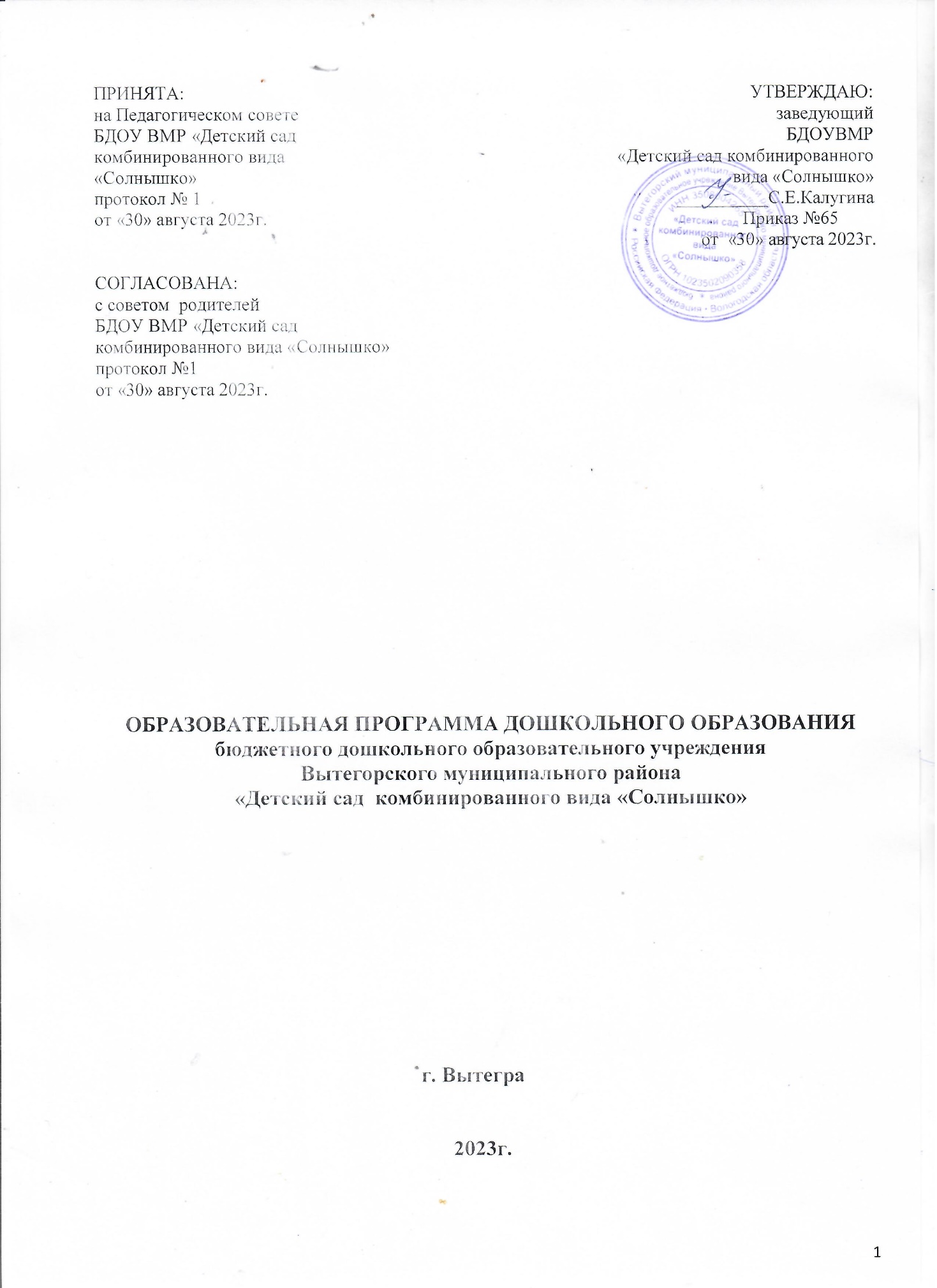 Срок реализации Программы: с 01.09.2023г. до 01.09.2028 г.Программа разработана:в соответствии: с федеральным государственным образовательным стандартом дошкольного образования (ФГОС ДО)в соответствии с федеральной образовательной программой дошкольного образования (ФОП ДО)с использованием технологий:УМК программы «МИР ОТКРЫТИЙ»парциальной программы «Приобщение детей к истокам русской народной культуры», О.Л.Князева, М.Д.Маханева.парциальной программы «Формирование культуры безопасности у детей от 3 до 8 лет». Тимофеева Л. Л.Программа реализуется на русском языке.Содержание:ОСНОВНЫЕ ПОНЯТИЯ И сокращенияВариативная часть — часть Программы, формируемая участниками образовательных отношений.ДО – дошкольное образование.ДОО – дошкольная образовательная организацииЗакон об образовании ‒ Федеральный закон от 29.12.2012 № 273-ФЗ «Об  образовании  в  Российской  Федерации»  КРР – коррекционно-развивающая работа. НОО – начальное общее образование.НС – несоответствие образовательной программы дошкольной образовательной организации	обязательному минимуму содержания, заданному в Федеральной программе.ОВЗ – ограниченные возможности здоровья. ООП – особые образовательные потребности.ПДР – пространство детской реализацииПлан – Федеральный календарный план воспитательной работы. Программа – образовательная программа дошкольного образования, разработанная в организации, осуществляющей образовательную деятельность.Программа воспитания – Федеральная рабочая программа воспитания.ПС – Полное соответствие образовательной программы дошкольной образовательной организации обязательному минимуму содержания, заданному в Федеральной программе.РПВ – рабочая программа воспитания ДОО.РАС – расстройство аутистического спектра.РППС – развивающая предметно-пространственная среда. СанПиН – санитарные правила и нормы.УМК – учебно-методический комплект.ФАОП ДО – Федеральная адаптированная образовательная программа дошкольного образования.ФГОС ДО – Федеральный государственный образовательный стандарт дошкольного образования.ФОП ДО или Федеральная программа – Федеральная  образовательная  программа дошкольного образования.ЧБД – часто болеющие дети.ЧС – Частичное соответствие образовательной программы дошкольной образовательной организации обязательному минимуму содержания, заданному в Федеральной программе.Перечень нормативных правовых актов, 
регламентирующих деятельность ДОО:Федеральные документы:Всемирная декларация об обеспечении выживания, защиты и развития детей, 1990.Декларация прав ребенка. Детский фонд ООН ЮНИСЕФ, 1959.Декларация тысячелетия Организации Объединенных Наций. Принята Резолюцией 55/2 Генеральной Ассамблеей от 8 сентября 2000 года.Конвенция о правах ребенка (одобрена Генеральной Ассамблеей ООН 20.11.1989) (вступила в силу для СССР 15.09.1990). Указ Президента РФ от 07 мая 2012 г. № 599 «О мерах по реализации государственной политики в области образования и науки».Указ Президента РФ от 29 мая 2017 г. № 240 «Об объявлении в Российской Федерации Десятилетия детства».Указ Президента РФ от 7 мая 2018 г. № 204 «О национальных целях и стратегических задачах развития Российской Федерации на период до 2024 года».Указ Президента РФ от 21 июля 2020 г. № 474 «О национальных целях развития Российской Федерации на период до 2030 года».Указ Президента РФ от 9 ноября 2022 г. № 809 «Об утверждении Основ государственной политики по сохранению и укреплению традиционных российских духовно-нравственных ценностей».Федеральный закон 24 июля 1998 г. № 124-ФЗ «Об основных гарантиях прав ребенка в Российской Федерации».Федеральный закон от 29 декабря 2010 г. № 436-ФЗ «О защите детей от информации, причиняющей вред их здоровью и развитию».Федеральный закон от 29 декабря 2012 г. № 273-ФЗ «Об образовании в Российской Федерации».Постановление Правительства РФ от 14 мая 2015 г. № 466 «О ежегодных основных удлиненных оплачиваемых отпусках». Постановление Главного государственного санитарного врача РФ от 28 сентября 2020 г. № 28 «Об утверждении санитарных правил СП 2.4.3648-20 „Санитарно-эпидемиологические требования к организациям воспитания и обучения, отдыха и оздоровления детей и молодежи“. Постановление Главного государственного санитарного врача РФ от 27 октября 2020 г. № 32 «Об утверждении санитарно-эпидемиологических правил и норм СанПиН 2.3/2.4.3590-20 „Санитарно-эпидемиологические требования к организации общественного питания населения“ Постановление Главного государственного санитарного врача РФ от 28 января 2021 г. № 2 «Об утверждении санитарных правил и норм СанПиН 1.2.3685-21 „Гигиенические нормативы и требования к обеспечению безопасности и (или) безвредности для человека факторов среды обитания.Постановление Правительства РФ от 21 февраля 2022 г. № 225 «Об утверждении номенклатуры должностей педагогических работников организаций, осуществляющих образовательную деятельность, должностей руководителей образовательных организаций». Распоряжение Правительства Российской Федерации от 29 мая 2015 г. № 999-р «Об утверждении Стратегии развития воспитания в Российской Федерации на период до 2025 года».Распоряжение Правительства РФ от 31 марта 2022 г. № 678-р «Об утверждении Концепции развития дополнительного образования детей».Приказ Министерства здравоохранения и социального развития РФ от 26 августа 2010 г. № 761н «Об утверждении Единого квалификационного справочника должностей руководителей, специалистов и служащих, раздел „Квалификационные характеристики должностей работников образования.Приказ Министерства образования и науки России от 20 сентября 2013 г. № 1082 «Об утверждении Положения о психолого-медико-педагогической комиссии».Приказ Минобрнауки России от 17 октября 2013 г. № 1155 «Об утверждении федерального государственного образовательного стандарта дошкольного образования». Приказ Министерства труда России от 18 октября 2013 г. № 544н «Об утверждении профессионального стандарта „Педагог (педагогическая деятельность в сфере дошкольного, начального общего, основного общего, среднего общего образования) (воспитатель, учитель)“».Приказ Министерства образования и науки России от 13 января 2014 г. № 8 «Об утверждении примерной формы договора об образовании по образовательным программам дошкольного образования».Приказ Министерства образования и науки России от 22 декабря 2014 г. № 1601 «О продолжительности рабочего времени (нормах часов педагогической работы за ставку заработной платы) педагогических работников и о порядке определения учебной нагрузки педагогических работников, оговариваемой в трудовом договоре».Приказ Министерства образования и науки России от 11 мая 2016 № 536 «Об утверждении Особенностей режима рабочего времени и времени отдыха педагогических и иных работников организаций, осуществляющих образовательную деятельность».Приказ Министерства просвещения России от 15 мая 2020 г. № 236 «Об утверждении Порядка приема на обучение по образовательным программам дошкольного образования».Приказ Министерства просвещения России от 31 июля 2020 г. № 373 «Об утверждении Порядка организации и осуществления образовательной деятельности по основным общеобразовательным программам — образовательным программам дошкольного образования».Приказ Минпросвещения России от 25 ноября 2022 № 1028 «Об утверждении федеральной образовательной программы дошкольного образования».Приказ Министерства просвещения России от 24 марта 2023 г. № 196 «Об утверждении Порядка проведения аттестации педагогических работников организаций, осуществляющих образовательную деятельность».I. Целевой раздел.1. Обязательная часть. 1.1. 	Пояснительная записка.1.1.1.  Общие положенияОбразовательная программа дошкольного образования (далее – Программа) разработана в бюджетном дошкольном образовательном учреждении Вытегорского муниципального района «Детский сад комбинированного вида «Солнышко» (далее – Организация) в соответствии с ФГОС ДО и ФОП ДО, с учетом УМК  программы «МИР ОТКРЫТИЙ», Федеральной образовательной программой дошкольного образования (далее ФОП ДО), особенностями образовательного учреждения, региона и муниципалитета, образовательных потребностей      воспитанников            и запросов      родителей      (законных представителей).Программа состоит из обязательной части и части, формируемой участниками образовательных отношений (далее – вариативная часть). Обе части являются взаимодополняющими и необходимыми с точки зрения реализации требований ФГОС ДО. Обязательная часть Программы соответствует ФОП ДО и дополнена в необходимом объеме положениями комплексной программы «МИР ОТКРЫТИЙ», что позволяет использовать ее инновационные разработки и приводит к повышению качества дошкольного образования в Организации. При этом, согласно п. 4 ФОП ДО, в случае полного соответствия положений Программы федеральной программе, эта часть Программы оформляется в виде ссылки на ФОП ДО. Дополнительные положения, соответствующие комплексной программе «МИР ОТКРЫТИЙ», прописаны в тексте Программы, либо обозначены  в виде ссылок на программу «МИР ОТКРЫТИЙ».Такой подход к формированию Программы реализует выполнение требования Закона об образовании о необходимости обеспечить содержание и планируемые результаты разработанных образовательными организациями образовательных программ не ниже соответствующих содержания и планируемых результатов федеральной программы дошкольного образования и позволяет утверждать, что Программа обеспечивает содержание и планируемые результаты не ниже соответствующих содержания и планируемых результатов Федеральной программы.Вариативная часть включает  направления, выбранные участниками образовательных отношений из числа парциальных и иных программ и/или созданных ими самостоятельно. Эта часть, в соответствии с ФГОС ДО, «может быть представлена в виде ссылок на соответствующую методическую литературу, позволяющую ознакомиться с содержанием выбранных участниками образовательных отношений парциальных программ, методик, форм организации образовательной работы».Вариативная часть Программы учитывает образовательные потребности, интересы и мотивы детей, членов их семей и педагогов и ориентирована на:специфику национальных, социокультурных и иных условий, в которых осуществляется образовательная деятельность;выбор тех парциальных образовательных программ и форм организации работы с детьми, которые в наибольшей степени соответствуют потребностям и интересам детей, а также возможностям педагогического коллектива;сложившиеся традиции Организации или Группы.В соответствии с ФГОС ДО «Структурные подразделения в одной Организации (далее группы) могут реализовывать разные Программы». Что означает, что в разных группах в рамках вариативной части могут использоваться различные парциальные программы.Объем обязательной части Программы составляет не менее 60% от общего объема программы, а часть, формируемая участниками образовательных отношений, составляет не более 40%, что соответствует требованиям ФГОС ДО.Коррекционная работа. Раздел коррекционно-развивающей работы в Программе формируется с учетом следующих положений:В пункте 27.3. ФОП ДО указано, что «Организациям предоставляется право разработать программу КРР в соответствии с ФГОС ДО», однако обязанность включать содержание КРР в Программу наступает только в случае, если планируется ее освоение детьми с ограниченными возможностями здоровья.В пункте 2.11.2. ФГОС ДО написано: «Содержание коррекционной работы и/или инклюзивного образования включается в Программу, если планируется ее освоение детьми с ограниченными возможностями здоровья».Далее, в том же разделе ФГОС ДО, написано «В случае организации инклюзивного образования по основаниям, не связанным с ограниченными возможностями здоровья детей, выделение данного раздела не является обязательным; в случае же его выделения содержание данного раздела определяется Организацией самостоятельно». Аналогичные требования обозначены в п. 27.5. ФОП ДО: «КРР организуется: по обоснованному запросу педагогов и родителей (законных представителей); на основании результатов психологической диагностики; на основании рекомендаций ППК.».Структура Программы соответствует ФОП ДО и состоит из 4 разделов — трех основных (целевой, содержательный, организационный) и одного дополнительного, где дается краткая презентация Программы. Все разделы составлены в соответствии с требованиями и рекомендациями ФГОС ДО и ФОП ДО. В каждом из разделов отражается обязательная часть и часть, формируемая участниками образовательных отношений.Методические пособия. Согласно пп. а) пункта 2.11.2. ФГОС ДО, «содержательный раздел Программы должен включать описание образовательной деятельности в соответствии с направлениями развития ребенка, представленными в пяти образовательных областях, с учетом используемых методических пособий, обеспечивающих реализацию данного содержания.» Поэтому, в соответствии с ФГОС ДО, для каждой образовательной области, даны перечни пособий, способствующих реализации соответствующего раздела  Программы. В статье 47, параграф 3, пункт 4 Закона об образовании педагогическим работникам дается «право на выбор учебников, учебных пособий, материалов и иных средств обучения и воспитания в соответствии с образовательной программой и в порядке, установленном законодательством об образовании;»С целью реализации этого права, в Программе дается широкий перечень пособий, что создает педагогам возможность выбора — в каждой группе педагоги, реализующие Программу, могут выбрать из предложенного перечня методические и иные пособия с учетом возрастных и индивидуальных особенностей воспитанников их группы, специфики их образовательных потребностей и интересов, а также в зависимости от своих предпочтений.Принцип практической целесообразности (исключение повторов). В ФОП одно и тоже содержание может раскрываться в различных разделах ФОП. Например, кадровые условия упоминаются в трех разделах ФОП: содержательном («Значимые для разработки и реализации Программы характеристики»), в Программе воспитания и в организационном разделе.В данной Программе применяется принцип практической целесообразности (исключение повторов), и каждый вопрос раскрывается в одном из разделов Программы в соответствии с ФГОС ДО, а в остальных местах делается перекрестная ссылка на соответствующий раздел Программы.Программа	позволяет реализовать основополагающие	функции дошкольного образования:обучение и воспитание ребёнка дошкольного возраста как гражданинаРоссийской Федерации, формирование основ его гражданской и культурной идентичности на соответствующем его возрасту содержании доступными средствами;создание единого ядра содержания дошкольного образования (далее - ДО), ориентированного	на	приобщение	детей	к	традиционным	духовно-нравственным и социокультурным ценностям российского народа, воспитание подрастающего поколения как знающего и уважающего историю и культуру своей семьи, большой и малой Родины;создание единого образовательного пространства воспитания и обучения детей от 2-х лет до поступления в общеобразовательную организацию, обеспечивающего ребёнку и его родителям (законным представителям) равные, качественные условия ДО, вне зависимости от места проживания.1.1.2.Цели и задачи реализации Программы.Цели и задачи деятельности ДОО по реализации Программы определены на основе требований ФГОС ДО и ФОП ДО.Цели ФГОС ДО:1) повышение социального статуса дошкольного образования;2) обеспечение государством равенства возможностей для каждого ребенка в получении качественного дошкольного образования;3) обеспечение государственных гарантий уровня и качества дошкольного образования на основе единства обязательных требований к условиям реализации  образовательных	программ	дошкольного	образования,	их структуре и результатам их освоения;4)сохранение единства образовательного пространства Российской Федерации относительно уровня дошкольного образования.Задачи ФГОС ДО:1) охрана и укрепление физического и психического здоровья детей, в том числе их эмоционального благополучия;2) обеспечение равных возможностей для полноценного развития детей в возрасте от 2 до 7 лет независимо от пола, нации, языка, социального статуса, психофизиологических и других особенностей (в том числе ограниченных возможностей здоровья);3) обеспечение преемственности целей, задач и содержания Программы и программ начального общего образования;4) создание благоприятных условий развития детей в соответствии с их возрастными и индивидуальными особенностями и склонностями, развития способностей и творческого потенциала каждого ребенка как субъекта отношений с самим собой, другими детьми, взрослыми и миром;5) объединение обучения и воспитания в целостный образовательный процесс на основе духовно-нравственных и социокультурных ценностей и принятых в обществе правил и норм поведения в интересах человека, семьи, общества;6) формирование общей культуры личности детей, в том числе ценностей здорового образа	жизни,	развития	их	социальных,	нравственных, эстетических, интеллектуальных,	физических	качеств,     инициативности, самостоятельности и ответственности ребенка, формирования предпосылок учебной деятельности;7) обеспечения вариативности и разнообразия содержания Программ и организационных	форм	дошкольного	образования,	возможности формирования       Программ       различной       направленности       с	учетом образовательных потребностей, способностей и состояния здоровья детей;8) формирование образовательной среды, соответствующей возрастным, индивидуальным, психологическим и физиологическим особенностям детей, с максимальным	привлечением	к	сетевому	взаимодействию	объектов социокультурного окружения и их ресурсов;9) обеспечение психолого-педагогической поддержки семьи и повышения компетентности родителей (законных представителей) в вопросах развития и образования, охраны и укрепления здоровья детей.Целью Программы: является разностороннее развитие ребёнка в период дошкольного детства с учётом возрастных и индивидуальных особенностей на основе духовно-нравственных ценностей российского народа, исторических и национально-культурных традиций.К	традиционным	российским	духовно-нравственным	ценностям относятся, прежде всего, жизнь, достоинство, права и свободы человека,. патриотизм, гражданственность, служение Отечеству и ответственность за его судьбу, высокие нравственные идеалы, крепкая семья, созидательный труд, приоритет духовного над материальным, гуманизм, милосердие, справедливость,	коллективизм, взаимопомощь	и	взаимоуважение, историческая память и преемственность поколений, единство народов России.Цель Программы достигается через решение следующих задач:обеспечение единых для Российской Федерации содержания ДО и планируемых результатов освоения образовательной программы ДО;приобщение детей (в соответствии с возрастными особенностями) к базовым ценностям российского народа - жизнь, достоинство, права и свободы человека, патриотизм, гражданственность, высокие нравственные идеалы, крепкая семья, созидательный труд, приоритет духовного над материальным, гуманизм, милосердие, справедливость, коллективизм, взаимопомощь и взаимоуважение,	историческая	память	и преемственность	поколений, единство народов России; создание условий для формирования ценностного отношения к окружающему миру, становления опыта действий и поступков на основе осмысления ценностей;построение (структурирование) содержания образовательной деятельности на основе учёта возрастных и индивидуальных особенностей развития;создание условий для равного доступа к образованию для всех детей дошкольного возраста с учётом разнообразия образовательных потребностей и индивидуальных возможностей;охрана и укрепление физического и психического здоровья детей, в том числе их эмоционального благополучия;обеспечение развития физических, личностных, нравственных качеств и основ     патриотизма,      интеллектуальных      и      художественно-творческих способностей	ребёнка,	его	инициативности,	самостоятельности	и ответственности;обеспечение психолого-педагогической поддержки семьи и повышение компетентности родителей (законных представителей) в вопросах воспитания, обучения и развития, охраны и укрепления здоровья детей, обеспечения их безопасности;достижение детьми на этапе завершения ДО уровня развития, необходимого и достаточного для успешного освоения ими образовательных программ начального общего образования.1.1.3. Принципы и подходы к формированию Программы. Программа построена на принципах и подходах ДО, установленных ФГОС ДО:1)полноценное проживание ребёнком всех этапов детства (младенческого, раннего и дошкольного возрастов), обогащение (амплификация) детского развития;2)построение образовательной деятельности на основе индивидуальных особенностей каждого ребёнка, при котором сам ребёнок становится активным в выборе содержания своего образования, становится субъектом образования;3)содействие и сотрудничество детей и родителей (законных представителей), совершеннолетних членов семьи, принимающих участие в воспитании детей младенческого, раннего и дошкольного возрастов, а также педагогических работников (далее вместе - взрослые);4)признание ребёнка полноценным участником (субъектом) образовательных отношений;5)поддержка инициативы детей в различных видах деятельности; 6)сотрудничество ДОО с семьей;7)приобщение детей к социокультурным нормам, традициям семьи, общества и государства;8)формирование познавательных интересов и познавательных действий ребёнка в различных видах деятельности;9)возрастная адекватность дошкольного образования (соответствие условий, требований, методов возрасту и особенностям развития);10)	учёт этнокультурной ситуации развития детей.1.1.4. Значимые для разработки и реализации Программы характеристикиК значимым для разработки и реализации Программы характеристикам мы относим:количество групп, их направленность и предельная наполняемость;кадровые условияматериально-техническое обеспечение региональная специфика: культурно-исторические особенности, география, климат, экономика специфика населенного пункта социальное окружение, имеющиеся и потенциальные социальные партнеры.Во избежание повторов, кадровые условия и материально-техническое обеспечение описываются в соответствующих разделах (см. сноски).Режим работы Организации 10-часовой, с 7.30 до 18.30. Реализация Программы осуществляется в течение всего времени пребывания детей в Организации.Форма обучения:  очнаяНормативный срок обучения: 5 летЯзык обучения: русский язык. Формы реализации программы: игровая, познавательная и исследовательская деятельность, творческая активность и т.д. Реализация Программы осуществляется в формах, специфических для детей данной возрастной группы, прежде всего в форме игры, познавательной и исследовательской деятельности, в форме творческой активности, обеспечивающей художественно- эстетическое развитие ребенка.Характер взаимодействия взрослых и детей: личностно-развивающий и гуманистический.Общие сведения о коллективе детей, работников, родителей.Основными участниками реализации программы  являются: дети дошкольного возраста, родители (законные представители), педагоги.Количество групп, их направленность и предельная наполняемостьКадровый  потенциалУчреждение  полностью  укомплектован кадрами. Коллектив ДОУ составляет 41 человек.  Воспитательно-образовательную работу осуществляют 24 педагога:  из них 17 воспитателей, 4 учителя-логопеда, педагог-психолог, учитель-дефектолог (совместитель) и 2 музыкальных руководителя.Педагогический состав на 01.09.2023гСредний возраст педагогического коллектива - 43 года.   В учреждении работает более 62% педагогов со стажем работы свыше 20 лет,  которые прошли основные этапы становления  детского сада, являются хранителями традиций и инициаторами инноваций в ДОУ.Отличительной особенностью дошкольного учреждения является стабильность педагогических кадров и обсуживающего персонала.Все педагоги  владеют навыками пользователя ПК, пройдя обучение  или освоив компьютер самостоятельно.  100% педагогов прошли курсовую подготовку. А также повышают свой профессиональный уровень через  работу  методических объединений,  прохождение процедуры аттестации, самообразование. Задолженности по курсовой подготовке нет.Социальный  статус родителей		  Социальными заказчиками деятельности учреждения являются в первую очередь родители воспитанников. Поэтому коллектив ДОУ пытается создать доброжелательную, психологически комфортную атмосферу, в основе которой лежит определенная система взаимодействия с родителями, взаимопонимание и сотрудничество.ДОО	располагается на территории города Вытегра, что служит возможностью	организации	культурного воспитания детей.Однако экологическое состояние последние несколько лет отличается нестабильностью погоды, что влияет на реализацию режимных моментов в течение дня и выполнение комплексно-тематического планирования, ряда иных мероприятий.Социальное окружение социальные партнерыСоциальное окружение может оказать большое содействие работе детского сада, поэтому важно проанализировать социальное окружение и имеющихся и потенциальных социальных партнеров.1.1.5. Характеристики особенностей развития детей раннего и дошкольного возраста.В соответствии с Уставом ДОО возрастная периодизация контингента обучающихся определяет наличие групп: первая младшая, вторая младшая, средняя, старшая, подготовительная к школе. В ДОО есть группы общеразвивающей и компенсирующей направленности для детей с ТНР.Программа определяет содержание и организацию образовательной деятельности с обучающимися дошкольной организации и обеспечивает развитие личности детей дошкольного возраста в различных видах общения и деятельности с учетом их возрастных, индивидуальных психологических и физиологических особенностей в соответствии с направлениями развития ребенка.Первая младшая группа (третий год жизни)Основная характеристика детей раннего возраста - ситуативность. Ребенок может думать, чувствовать, делать только то, что видит здесь и сейчас. В данном возрасте важен режим дня, ритм повседневной жизни.Основным	условием	успешного	развития	является	обеспечение двигательной активности ребенка. Активность проявляется в контексте определенной предметной     ситуации, где	важен характер совместной деятельности со взрослым.Взрослый интересен ребенку как человек, который раскрывает логику и способы употребления предметов, окружающих его. Именно предметная деятельность	определяет	формирование	навыков	гигиены	и самообслуживания.	Предметная	деятельность,     связанная	с	усвоением общественно-выработанных способов употребления предметов, оказывает влияние на развитие интеллекта, речи, самосознания и эмоциональной сферы ребенка.Основу интеллекта в раннем возрасте определяет развитие сенсорных процессов, связанных с действием обследования предметов и построения на их основе целостных образов, а также формирование первых обобщений в виде сенсорных эталонов цвета, формы, величины.Важно учитывать, что ребенок обучается только тому, что затрагивает его эмоциональную сферу. На основе сенсорного развития формируется план образов и представлений, что позволяет ребенку преодолеть ситуативность мышления и поведения.В данный период закладываются основы успешного общения со сверстниками, инициативность, чувство доверия к сверстнику.Основным достижениям возраста является самосознание, положительная самооценка, первые целостные формы поведения в виде результативных действий. Ребенок определяет себя как субъект собственных действий («Я сам»). Важна психологическая потребность в самостоятельности.Вторая младшая группа (четвертый год жизни)В данном возрасте уровень развития скелета и мышечной системы определяет возможность формирования осанки, свода стопы, базовых двигательных стереотипов.Продолжается	формирование	физиологических	систем	организма: дыхания, кровообращения терморегуляции, обеспечения обмена веществ.Данный возраст характеризуется интенсивным созреванием нейронного аппарата проекционной и ассоциативной коры больших полушарий.Психические функции. В три-четыре года память ребенка носит непроизвольный, непосредственный характер. Наряду с непроизвольной памятью, начинает	формироваться	и	произвольная	память.	Ребенок запоминает эмоционально значимую информацию. На основе накопления представлений о предметах окружающего мира у ребенка интенсивно развивается образное мышление, воображение. Продолжается формирование речи, накопление словаря, развитие связной речи.В	три-четыре	года	внимание	ребёнка	носит	непроизвольный, непосредственный характер. Отмечается двусторонняя связь восприятия и внимания – внимание регулируется восприятием (увидел яркое – обратил внимание). В младшем дошкольном возрасте развивается перцептивная деятельность. Дети от использования предэталонов — индивидуальных единиц восприятия - переходят к сенсорным эталонам - культурно выработанным средствам восприятия. К концу младшего дошкольного возраста дети могут воспринимать до пяти и более форм предметов и до семи и более цветов, способны дифференцировать предметы по величине, ориентироваться в пространстве группы детского сада, а при определенной организации образовательного процесса и во всех знакомых ему помещениях образовательной организации.Детские виды деятельности. Система значимых отношений ребенка с социальной средой определяется возможностями познавательной сферы, наличием образного мышления, наличием самосознания и начальными формами произвольного поведения (действие по инструкции, действие по образцу). Социальная ситуация развития характеризуется выраженным интересом ребенка к системе социальных отношений между людьми (мама-дочка, врач-пациент), ребенок хочет подражать взрослому, быть «как взрослый». Противоречие между стремлением быть «как взрослый» и невозможностью	непосредственного	воплощения	данного	стремления приводит к формированию игровой деятельности, где ребенок в доступной для него форме отображает систему человеческих взаимоотношений, осваивает и применяет нормы и правила общения и взаимодействия человека в разных сферах жизни. Игра детей в три-четыре года отличается однообразием сюжетов, где центральным содержанием игровой деятельности является действие с игрушкой, игра протекает либо в индивидуальной форме, либо в паре, нарушение логики игры ребенком не опротестовывается.В данный период начинают формироваться продуктивные виды деятельности, формируются	первичные	навыки	рисования,	лепки, конструирования. Графические образы пока бедны, у одних детей в изображениях отсутствуют детали, у других рисунки могут быть более детализированы. Дети начинают активно использовать цвет.Большое значение для развития мелкой моторики имеет лепка. Дети способны под руководством взрослого вылепить простые предметы.Конструктивная	деятельность	в	младшем	дошкольном	возрасте ограничена возведением несложных построек по образцу и по замыслу.Коммуникация и социализация. В общении со взрослыми, наряду с ситуативно-деловой формой общения, начинает интенсивно формироваться внеситуативно-познавательная	форма	общения,	формируются	основы познавательного общения.	Со     сверстниками	интенсивно	формируется ситуативно-деловая форма общения, что определяется становлением игровой деятельности и необходимостью согласовывать действия с другим ребенком в ходе игрового взаимодействия. Положительно-индифферентное отношение к сверстнику, преобладающее в раннем возрасте, сменяется конкурентным типом отношения к сверстнику, где другой ребенок выступает в качестве средства самопознания.Саморегуляция. В три года у ребенка преобладает ситуативное поведение, произвольное поведение, в основном, регулируется взрослым. При этом, ребенок может действовать по инструкции, состоящей из 2-3 указаний. Слово играет в большей степени побудительную функцию, по сравнению с функцией	торможения.Эмоции	выполняют	регулирующую	роль, накапливается эмоциональный опыт, позволяющий предвосхищать действия ребенка.Личность и самооценка. У ребенка начинает формироваться периферия самосознания, дифференцированная самооценка. Ребенок, при осознании собственных умений, опирается на оценку взрослого, к четырем годам ребенок начинает сравнивать свои достижения с достижениями сверстников, что может повышать конфликтность между детьми. Данный возраст связан с дебютом личности.Средняя группа (пятый год жизни)Данный возраст характеризуется интенсивным созреванием нейронного аппарата ассоциативной	коры	больших	полушарий.	Возрастание специализации корковых зон и межполушарных связей. Правое полушарие является ведущим.Продолжается развитие скелета, мышц, изменяются пропорции тела. Слабо, но проявляются различия в строении тела мальчиков и девочек.Психические функции. Ведущим психическим процессом в данном возрасте является память. В четыре-пять лет интенсивно формируется произвольная память, но эффективность непроизвольного запоминания выше, чем произвольного. Начинает формироваться опосредованная память, но непосредственное запоминание преобладает. Возрастает объем памяти, дети запоминают до 7-8 названий предметов.К концу пятого года жизни восприятие становится более развитым. Интеллектуализация процессов восприятия – разложение предметов и образов на сенсорные эталоны. Восприятие опосредуется системой сенсорных эталонов и способами обследования. Наряду с действиями идентификации и приравнивания к образцу, интенсивно формируются перцептивные действия наглядного моделирования (в основном,	через	продуктивные	виды деятельности). Дети способны упорядочить группы предметов по сенсорному признаку - величине, цвету; выделить такие параметры, как высота, длина и ширина.      Совершенствуется      ориентация      в      пространстве.	Основной характеристикой мышления детей четырех-пяти лет является эгоцентризм. Наряду с интенсивным развитием образного мышления и расширением кругозора, начинает формироваться наглядно-схематическое мышление. Интенсивно формируется воображение. Формируются такие его особенности, как беглость, гибкость. С четырех лет внимание становится произвольным, увеличивается устойчивость произвольного внимания. На пятом году жизни улучшается произношение звуков и дикция, расширяется словарь, связная и диалогическая речь. Речь становится предметом активности детей. Для детей данного возраста характерно словотворчество.Интерес вызывают ритмическая структура речи, рифмы. Развивается грамматическая сторона речи. В период четырех-пяти лет формируются основы познавательной активности и любознательности.Детские виды деятельности. На пятом году жизни ребенок осваивает сложную систему норм и правил, принятых в социуме. Формируется развернутая сюжетно-ролевая игра, где центральным содержанием выступает моделирование системы человеческих отношений в ходе выполнения игровой роли. В данном возрасте в игре дети различают игровые и реальные отношения, характерна ролевая речь. Конфликты чаще возникают в ходе распределения ролей, роли могут меняться в ходе игры. Игра носит процессуальный, творческий характер. Детям доступны игры с правилами, дидактические игры. Развивается изобразительная деятельность.Совершенствуется техническая сторона изобразительной деятельности, замысел смещается с конца на начало рисования. Дети могут рисовать основные геометрические	фигуры,	вырезать	ножницами,	наклеивать изображения на бумагу и т. д.Усложняется конструирование. Формируются навыки конструирования по образцу, доступно конструирование по схеме, по условию и по замыслу, а также планирование последовательности действий.Продуктивные виды деятельности способствуют развитию мелкой моторики рук.Коммуникация и социализация. В общении со взрослыми интенсивно формируются внеситуативные формы общения, в частности - внеситуативно-познавательная форма общения, возраст «почемучек» приходится именно на четыре-пять лет. У детей формируется потребность в уважении со стороны взрослого, для них оказывается чрезвычайно важной его похвала. Это приводит к их повышенной обидчивости на замечания. Повышенная обидчивость представляет собой возрастной феномен. Со сверстниками продолжает	формироваться	ситуативно-деловая форма общения, что определяется развитием развернутой сюжетно-ролевой игры и совместными видами деятельности со сверстниками. При этом, характер межличностных отношений отличает ярко выраженный интерес по отношению к сверстнику, высокую значимость сверстника, ребенок болезненно реагирует на похвалу другого ребенка со стороны взрослых, конфликтность со сверстниками также характерна для данного возраста. В группе формируется стабильная структура взаимоотношений между детьми, определяющая социометрический статус каждого ребенка.Саморегуляция. В период от четырех до пяти лет существенно возрастает роль регулятивных механизмов поведения. Потребность в самовыражении (стремление быть компетентным в доступных видах деятельности) определяет развитие произвольности. В игре ребенок может управлять собственным поведением, опираясь на систему правил, заложенных в данной роли. Ребенку доступно осознание основных правил поведения в ходе общения и поведения в социуме. Речь начинает выполнять роль планирования и регуляции поведения.Интенсивно формируются социальные эмоции (чувство стыда, смущение, гордость, зависть, переживание успеха-неуспеха и др.).Личность и самооценка. У ребенка интенсивно формируется периферия самосознания, продолжает формироваться дифференцированная самооценка. Оценка взрослого, оценка взрослым других детей, а также механизм сравнения своих результатов деятельности с результатами других детей оказывают существенное влияние на характер самооценки и самосознания. Появляется краткосрочная временная перспектива (вчера-сегодня-завтра, было-будет).Старшая группа (шестой год жизни)Развитие центральной нервной и опорно-двигательной систем, зрительно-моторной координации позволяет ребенку значительно расширить доступный набор двигательных стереотипов.Психические функции. В период от пяти до шести лет детям доступно опосредованное запоминание. Эффективность запоминания с помощью внешних средств (картинок, пиктограмм) может возрастать в 2 раза. В старшем дошкольном возрасте продолжает развиваться образное мышление. Дети способны не только решить задачу в наглядном плане, но и совершить преобразования объекта, указать, в какой последовательности объекты вступят	во	взаимодействие	и	т.д. Эгоцентризм детского	мышления сохраняется. Основой развития мыслительных способностей в данном возрасте является наглядно-схематическое мышление, начинают развиваться основы логического мышления. Формируются обобщения, что является основой      словесно-логического	мышления.	Интенсивно	формируется творческое воображение. Наряду сообразной креативностью, интенсивно развивается и вербальная креативность по параметрам беглости, гибкости, оригинальности	и разработанности.	Увеличивается       устойчивость, распределение, переключаемость внимания. Развитие речи идет в направлении развития словаря, грамматической стороны речи, связной речи, ребенку доступен фонематический анализ слова, что является основой для освоения навыков чтения. Проявляется любознательность ребенка, расширяется круг познавательных интересов. Складывается первичная картина мира.Детские виды деятельности. У детей шестого года жизни отмечается существенное расширение регулятивных способностей поведения, за счет усложнения системы взаимоотношений со взрослыми и со сверстниками. Творческая сюжетно-ролевая игра имеет сложную структуру. В игре могут принимать участие несколько детей (до 5-6 человек). Дети шестого года жизни могут планировать и распределять роли до начала игры и строят свое поведение, придерживаясь роли. Игровое взаимодействие сопровождается речью, соответствующей взятой роли по содержанию и интонационно. Нарушение	логики	игры	не	принимается	и обосновывается.	При распределении ролей могут возникать конфликты, связанные с субординацией ролевого поведения, а также нарушением правил. Сюжеты игр становятся более разнообразными, содержание игр определяется логикой игры и системой правил.Интенсивно развиваются продуктивные виды деятельности, которые способствуют развитию творческого воображения и самовыражения ребенка.Детям доступны рисование, конструирование, лепка, аппликация по образцу, условию и по замыслу самого ребенка. Необходимо отметить, что сюжетно-ролевая игра и продуктивные виды деятельности в пять-шесть лет приобретают целостные формы поведения, где требуется целеполагание, планирование деятельности, осуществление действий, контроль и оценка.Продуктивные	виды деятельности могут	осуществляться	в ходе совместной деятельности.Коммуникация и социализация. В общении со взрослыми интенсивно формируются внеситуативно-познавательная и внеситуативно-личностная форма общения. У детей формируется потребность в самоутверждении через возможность соответствовать нормам, правилам, ожиданиям, транслируемым со	стороны	взрослых.	Со	сверстниками	начинает формироваться внеситуативно-деловая форма общения, что определяется возрастающим интересом к личности сверстника, появляются избирательные отношения, чувство	привязанности     к     определенным     детям, дружба.	Характер межличностных отношений отличает выраженный интерес по отношению к сверстнику, высокую значимость сверстника, возрастанием просоциальных форм поведения.Детские	группы	характеризуются	стабильной	структурой взаимоотношений между детьми.Саморегуляция. В период от пяти до шести лет начинают формироваться устойчивые представления о том, «что такое хорошо» и «что такое плохо», которые становятся внутренними регуляторами	поведения	ребенка. Формируется произвольность поведения, социально значимые мотивы начинают управлять личными мотивами.Личность и самооценка. Складывается первая иерархия мотивов. Формируется дифференцированность самооценки. Преобладает высокая, неадекватная самооценка. Ребенок стремится к сохранению позитивной самооценки.Подготовительная к школе группа (седьмой год жизни)В период от пяти до семи лет наблюдается выраженное увеличение скорости роста тела ребенка в длину («полуростовой скачок роста»), причем конечности в это время растут быстрее, чем туловище. Изменяются кости, формирующие облик лица.Функциональное созревание.Уровень развития костной и мышечной систем, наработка двигательных стереотиповотвечают требованиям длительных подвижных игр. Скелетные мышцы детей этого возраста хорошо приспособлены к длительным, но не слишком высоким по точности и мощности нагрузкам.Качественные	изменения	в	развитии	телесной	сферы	ребенка (полуростовой скачок) отражает существенные изменения в центральной нервной системе. К шести-семи годам продолжительность необходимого сна составляет 9-11 часов, при этом длительность цикла сна возрастает до 60-70минут, по сравнению с 45-50 минутам у детей годовалого возраста, приближаясь к 90 минутам, характерным для сна детей старшего возраста и взрослых.Важнейшим признаком морфофункциональной зрелости становится формирование тонкой биомеханики работы кисти ребенка. К этому возрасту начинает формироваться способность	к сложным	пространственным программам движения, в том числе к такой важнейшей функции как письму – отдельные элементы письма объединяются в буквы и слова.К пяти-шести годам в значительной степени развивается глазомер. Дети называют более мелкие детали, присутствующие в изображении предметов, могут дать оценку предметов в отношении их красоты, комбинации тех или иных черт.Процессы	возбуждения	и	торможения	становятся	лучше сбалансированными. К этому возрасту значительно развиваются такие свойства нервной системы, как сила, подвижность, уравновешенность. В то же время все эти свойства нервных процессов характеризуются неустойчивостью, высокой истощаемостью нервных центров.Психические	функции. К	шести-семи	годам	особую значимость приобретает процесс  формирования	«взрослых»	механизмов восприятия. Формируется способность дифференцировать     слаборазличающиеся	по     физическим характеристикам и редко появляющиеся сенсорные стимулы. Качественные перестройки     нейрофизиологических	механизмов	организации	системы восприятия позволяют рассматривать этот период как сенситивный для становления когнитивных функций, в первую очередь произвольного внимания и памяти. Время сосредоточенного внимания, работы без отвлечений по инструкции достигает 10-15 минут.Детям становятся доступны формы опосредованной памяти, где средствами могут выступать не только внешние объекты (картинки, пиктограммы), но и некоторые мыслительные операции (классификация). Существенно повышается роль словесного мышления, как основы умственной деятельности ребенка, все более обособляющегося от мышления предметного, наглядно-образного. Формируются основы словесно-логического мышления, логические операции классификации, сериации, сравнения. Продолжают развиваться навыки обобщения и рассуждения, но они еще ограничиваются наглядными	признаками	ситуации.	Увеличивается длительность произвольного внимания (до 30 минут). Развитие речи характеризуется правильным произношением всех звуков родного языка, правильным построением предложений, способностью составлять рассказ по сюжетным и последовательным картинкам. В результате правильно организованной образовательной работы у детей развивается диалогическая и некоторые виды монологической речи, формируются предпосылки к обучению чтения. Активный словарный запас достигает 3,5 - 7 тысяч слов.Детские виды деятельности. Процессуальная сюжетно-ролевая игра сменяется результативной игрой (игры с правилами, настольные игры). Игровое пространство усложняется.Система	взаимоотношений	в	игре	усложняется,	дети	способны отслеживать поведение партнеров по всему игровому пространству и менять свое поведение в зависимости от места в нем.Продуктивные виды деятельности выступают как самостоятельные формы целенаправленного	поведения.	Рисунки	приобретают	более детализированный характер,     обогащается     их	цветовая	гамма.     Дети подготовительной к школе группы в значительной степени осваивают конструирование из различного строительного материала. Они свободно владеют обобщенными способами анализа как изображений, так и построек; не только анализируют основные конструктивные особенности различных деталей, но и определяют их форму на основе сходства со знакомыми им объемными предметами. Способны выполнять различные по степени сложности постройки как по собственному замыслу, так и по условиям.Коммуникация и социализация. В общении со взрослыми интенсивно проявляется внеситуативно-личностная форма общения. В общении со сверстниками преобладает внеситуативно-деловая форма общения. Характер межличностных отношений отличает выраженный интерес по отношению к сверстнику, высокую значимость сверстника, возрастание просоциальных форм поведения, феномен детской дружбы, активно проявляется эмпатия, сочувствие, содействие, сопереживание. Детские группы характеризуются стабильной структурой взаимоотношений между детьми.Саморегуляция.	Формируется	соподчинение	мотивов.	Социально значимые мотивы регулируют личные мотивы, «надо» начинает управлять «хочу». Выражено стремление ребенка заниматься социально значимой деятельностью. Происходит	«потеря	непосредственности»      (по	Л.С. Выготскому), поведение ребенка опосредуется системой внутренних норм, правил и представлений. Формируется система реально действующих мотивов, связанных с формированием социальных эмоций, актуализируется способность	к     «эмоциональной     коррекции» поведения.     Постепенно формируются предпосылки к произвольной регуляции поведения по внешним инструкциям. От преобладающей роли эмоциональных механизмов регуляции постепенно намечается переход к рациональным, волевым формам.Личность и самооценка. Складывается иерархия мотивов. Формируется дифференцированность самооценки и уровень притязаний. Преобладает высокая, неадекватная самооценка. Ребенок стремится к сохранению позитивной самооценки. Формируются внутренняя позиция школьника; гендерная и полоролевая идентичность, основы гражданской идентичности (представление о принадлежности к своей семье, национальная, религиозная принадлежность, соотнесение с названием своего места жительства, со своей культурой	и страной); первичная картина мира, которая включает представление о себе, о других людях и мире в целом, чувство справедливости.Планируемые результаты освоения Программы. Планируемые результаты освоения Программы – это целевые ориентиры дошкольного образования (п. 4.1.ФГОС ДО), которые представляют собой социально-нормативные возрастные характеристики возможных достижений ребенка на этапе завершения уровня дошкольного образования.Планируемые результаты освоения Программы в каждой возрастной группе, конкретизирующие требования ФГОС к целевым ориентирам по ФОП.Целевые ориентиры не подлежат непосредственной оценке, в том числе в виде педагогической диагностики (мониторинга), и не являются основанием для их формального сравнения с реальными достижениями детей. Они не являются	основой объективной	оценки	соответствия	установленным требованиям ОД и подготовки детей (п. 4.1. ФГОС ДО). Освоение программы не сопровождается проведением промежуточных аттестаций и итоговой аттестацией обучающихся.В соответствии с п. 4.5 ФГОС ДО целевые ориентиры не могут служить непосредственным основанием при решении управленческих задач, включая: аттестацию педагогических кадров; оценку качества образования; оценку как итогового, так и промежуточного уровня развития детей, в том числе в рамках мониторинга (в том числе в форме тестирования, с использованием методов, основанных на наблюдении, иных методов измерения результативности детей);распределение стимулирующего фонда оплаты труда работников.В соответствии с ФГОС ДО специфика дошкольного возраста и системные особенности ДО делают неправомерными требования от ребёнка дошкольного возраста конкретных образовательных достижений. Поэтому планируемые результаты освоения Программы представляют собой возрастные характеристики возможных достижений ребёнка дошкольного возраста на разных возрастных этапах и к завершению ДО.В соответствии с периодизацией психического развития ребёнка согласно культурно-исторической психологии, дошкольное детство подразделяется на: ранний (от двух до трех лет) и дошкольный возраст (от трех до семи лет).Обозначенные в Программе возрастные ориентиры имеют условный характер, что предполагает широкий возрастной диапазон для достижения ребёнком планируемых результатов. Это связано с неустойчивостью, гетерохронностью и индивидуальным темпом психического развития детей в дошкольном детстве, особенно при прохождении критических периодов. По этой причине ребёнок	может продемонстрировать	обозначенные	в планируемых результатах возрастные характеристики развития раньше или позже заданных возрастных ориентиров.Степень	выраженности	возрастных	характеристик	возможных достижений может различаться у детей одного возраста по причине высокой индивидуализации их психического развития и разных стартовых условий освоения Программы.	Обозначенные	различия	не	должны	быть констатированы как трудности ребёнка в освоении Программы и не подразумевают его включения в соответствующую целевую группу.К трем годам:сохраняет равновесие при ходьбе, беге, прыжках, способен реагировать на сигналы, переключаться с одного движения на другое, выполнять движения в общем для всех темпе;ребёнок владеет культурно-гигиеническими навыками: умывание, одевание и тому подобное, соблюдает требования гигиены, имеет первичные представления о факторах, положительно влияющих на здоровье;ребёнок проявляет доверие к миру, положительно оценивает себя, говорит о себе в первом лице;ребёнок откликается эмоционально на ярко выраженное состояние близких и сверстников по показу и побуждению взрослых; дружелюбно настроен в отношении других детей;ребёнок владеет элементарными нормами и правилами поведения, связанными с определенными разрешениями и запретами («можно», «нельзя»), демонстрирует стремление к положительным поступкам;ребёнок демонстрирует интерес к сверстникам в повседневном общении и бытовой деятельности,	владеет	элементарными	средствами	общения	в	процессе взаимодействия со сверстниками;ребёнок проявляет интерес к правилам безопасного поведения; осваивает безопасные способы обращения со знакомыми предметами ближайшего окружения;ребёнок охотно включается в совместную деятельность со взрослым, подражает его действиям, отвечает на вопросы взрослого и комментирует его действия в процессе совместной деятельности;ребёнок произносит правильно в словах все гласные и согласные звуки, кроме шипящих и сонорных, согласовывает слова в предложении в роде, числе и падеже, повторяет за педагогическим работником (далее - педагог) рассказы из 3-4 предложений, пересказывает знакомые литературные произведения, использует речевые формы вежливого общения;ребёнок понимает содержание литературных произведений и участвует в их драматизации, рассматривает иллюстрации в книгах, запоминает небольшие потешки, стихотворения, эмоционально откликается на них;ребёнок демонстрирует умения вступать в речевое общение со знакомыми взрослыми: понимает обращенную к нему речь, отвечает на вопросы, используя простые распространенные предложения; проявляет речевую активность в общении со сверстником;ребёнок совместно со взрослым пересказывает знакомые сказки, короткие стихи; ребёнок демонстрирует познавательную активность в деятельности, проявляетэмоции удивления в процессе познания, отражает в общении и совместной деятельности со взрослыми и сверстниками полученные представления о предметах и объектах ближайшего окружения, задает вопросы констатирующего и проблемного характера;ребёнок проявляет потребность в познавательном общении со взрослыми; демонстрирует стремление к наблюдению, сравнению, обследованию свойств и качеств	предметов,	к	простейшему экспериментированию	с	предметами	и материалами: проявляет элементарные представления о величине, форме и количестве предметов и умения сравнивать предметы по этим характеристикам;ребёнок проявляет интерес к миру, к себе и окружающим людям;ребёнок знает об объектах ближайшего окружения: о родном населенном пункте, его названии, достопримечательностях и традициях;ребёнок имеет представление о разнообразных объектах живой и неживой природы ближайшего окружения, выделяет их отличительные особенности и свойства, различает времена года и характерные для них явления природы, имеет представление о сезонных изменениях в жизни животных, растений и человека, интересуется природой, положительно относится ко всем живым существам, знает оребёнок проявляет осознанность во время занятий физической культурой, демонстрирует выносливость, быстроту, силу, гибкость, ловкость, координацию, выполняет упражнения в заданном ритме и темпе, способен проявить творчество при составлении несложных комбинаций из знакомых упражнений;ребёнок проявляет доступный возрасту самоконтроль, способен привлечь внимание других детей и организовать знакомую подвижную игру;ребёнок проявляет духовно-нравственные качества и основы патриотизма в процессе ознакомления с видами спорта и достижениями российских спортсменов;ребёнок владеет основными способами укрепления здоровья (закаливание, утренняя гимнастика,	соблюдение	личной	гигиены,	безопасное	поведение	и	другие); мотивирован на сбережение и укрепление собственного здоровья и здоровья окружающих;ребёнок настроен положительно по отношению к окружающим, охотно вступает в общение со взрослыми и сверстниками, проявляет сдержанность по отношению к незнакомым людям, при общении со взрослыми и сверстниками ориентируется на общепринятые нормы и правила культуры поведения, проявляет в поведении уважение и привязанность к родителям (законным представителям), демонстрирует уважение к педагогам, интересуется жизнью семьи и ДОО;ребёнок способен различать разные эмоциональные состояния взрослых и сверстников, учитывает их в своем поведении, откликается на просьбу помочь, в оценке поступков опирается на нравственные представления;ребёнок проявляет активность в стремлении к познанию разных видов труда и профессий, бережно относится к предметному миру как результату труда взрослых, стремится	участвовать	в	труде	взрослых,	самостоятелен,	инициативен	в самообслуживании, участвует со сверстниками в разных видах повседневного и ручного труда;ребёнок владеет представлениями о безопасном поведении, соблюдает правила безопасного поведения в разных видах деятельности, демонстрирует умения правильно и безопасно пользоваться под присмотром взрослого бытовыми предметами и приборами, безопасного общения с незнакомыми животными, владеет основными правилами безопасного поведения на улице;ребёнок регулирует свою активность в деятельности, умеет соблюдать очередность и учитывать права других людей, проявляет инициативу в общении и деятельности, задает вопросы различной направленности, слушает и понимает взрослого, действует по правилу или образцу в разных видах деятельности, способен к произвольным действиям;ребёнок проявляет инициативу и самостоятельность в процессе придумывания загадок,	сказок,	рассказов,	владеет	первичными	приемами	аргументации	и доказательства, демонстрирует богатый словарный запас, безошибочно пользуется обобщающими словами и понятиями, самостоятельно пересказывает рассказы и сказки, проявляет избирательное отношение к произведениям определенной тематики и жанра;ребёнок испытывает познавательный интерес к событиям, находящимся за рамками личного опыта, фантазирует, предлагает пути решения проблем, имеет представления о социальном, предметном и природном мире; ребёнок устанавливает закономерности причинно-следственного характера, приводит логические высказывания; проявляет любознательность;ребёнок использует математические знания, способы и средства для познания окружающего мира; способен к произвольным умственным действиям; логическим операциям анализа, сравнения, обобщения, систематизации, классификации и другим, оперируя предметами разными по величине, форме, количеству; владеет счетом, ориентировкой в пространстве и времени;ребёнок знает о цифровых средствах познания окружающей действительности, использует некоторые из них, придерживаясь правил безопасного обращения с ними;регулировать свое поведение и осуществлять выбор социально одобряемых действий в конкретных ситуациях, обосновывать свои ценностные ориентации;ребёнок стремится сохранять позитивную самооценку;ребёнок проявляет положительное отношение к миру, разным видам труда, другим людям и самому себе;у ребёнка выражено стремление заниматься социально значимой деятельностью; ребёнок способен откликаться на эмоции близких людей, проявлять эмпатию(сочувствие, сопереживание, содействие);ребёнок способен к осуществлению социальной навигации как ориентации в социуме и соблюдению правил безопасности в реальном и цифровом взаимодействии;ребёнок способен решать адекватные возрасту интеллектуальные, творческие и личностные задачи; применять накопленный опыт для осуществления различных видов детской деятельности, принимать собственные решения и проявлять инициативу;ребёнок владеет речью как средством коммуникации, ведет диалог со взрослыми и сверстниками, использует формулы речевого этикета в соответствии с ситуацией общения, владеет коммуникативно-речевыми умениями;ребёнок знает и осмысленно воспринимает литературные произведения различных жанров, имеет предпочтения в жанрах литературы, проявляет интерес к книгам познавательного характера, определяет характеры персонажей, мотивы их поведения, оценивает поступки литературных героев;ребёнок обладает начальными знаниями о природном и социальном мире, в котором он живет: элементарными представлениями из области естествознания, математики, истории, искусства и спорта, информатики и инженерии и тому подобное; о себе, собственной принадлежности и принадлежности других людей к определенному полу; составе семьи, родственных отношениях и взаимосвязях, семейных традициях; об обществе, его национально-культурных ценностях; государстве и принадлежности к нему;ребёнок проявляет любознательность, активно задает вопросы взрослым и сверстникам; интересуется субъективно новым и неизвестным в окружающем мире; способен самостоятельно придумывать объяснения явлениям природы и поступкам людей; склонен наблюдать, экспериментировать; строить смысловую картину окружающей реальности, использует основные культурные способы деятельности;ребёнок имеет представление о жизни людей в России, имеет некоторые представления о важных исторических событиях Отечества; имеет представление о многообразии стран и народов мира;ребёнок способен применять в жизненных и игровых ситуациях знания о количестве, форме, величине предметов, пространстве и времени, умения считать, измерять, сравнивать, вычислять и тому подобное;ребёнок имеет разнообразные познавательные умения: определяет противоречия, формулирует задачу исследования, использует разные способы и средства проверки предположений: сравнение с эталонами, классификацию, систематизацию, некоторые цифровые средства и другое;ребёнок имеет представление о некоторых наиболее ярких представителях живой природы России и планеты, их отличительных признаках, среде обитания, потребностях живой природы, росте и развитии живых существ; свойствах неживой природы, сезонных изменениях в природе, наблюдает за погодой, живыми объектами, имеет сформированный познавательный интерес к природе, осознанно соблюдает правила поведения в природе, знает способы охраны природы, демонстрирует заботливое отношение к ней;ребёнок способен воспринимать и понимать произведения различных видов искусства, имеет предпочтения в области музыкальной, изобразительной, театрализованной деятельности;ребёнок выражает интерес к культурным традициям народа в процессе знакомства с различными видами и жанрами искусства; обладает начальными знаниями об искусстве;ребёнок владеет умениями, навыками и средствами художественной выразительности в различных видах деятельности и искусства; использует различные технические приемы в свободной художественной деятельности;ребёнок участвует в создании индивидуальных и коллективных творческих работ, тематических композиций к праздничным утренникам и развлечениям, художественных проектах;ребёнок самостоятельно выбирает технику и выразительные средства для наиболее точной передачи образа и своего замысла, способен создавать сложные объекты и композиции, преобразовывать и использовать с учётом игровой ситуации; ребёнок владеет разными формами и видами игры, различает условную и реальную ситуации, предлагает и объясняет замысел игры, комбинирует сюжеты на основе реальных, вымышленных событий, выполняет несколько ролей в одной игре, подбирает разные средства для создания игровых образов, согласовывает свои интересы с интересами партнеров по игре, управляет персонажами в режиссерской игре;ребёнок проявляет интерес к игровому экспериментированию с предметами, к развивающим и познавательным играм, в играх с готовым содержанием и правилами может объяснить содержание и правила игры другим детям, в совместной игре следит за точным выполнением правил всеми участниками;ребёнок способен планировать свои действия, направленные на достижение конкретной цели; демонстрирует сформированные предпосылки к учебной деятельности и элементы готовности к школьному обучению.	1.3. Педагогическая диагностика достижения планируемых результатов.Перечень оценочных материалов (педагогическая диагностика индивидуального развития детей), с указанием методов и источников диагностики, ее авторов по каждому направлению развития детей в соответствии с ФГОС ДО и требованиями ФОП.В соответствии с пунктом 3.2.3, а также комментарием МИНОБРНАУКИ России к ФГОС ДО в рамках реализации данной Программы педагоги обязаны анализировать индивидуальное	развитие обучающихся	в форме педагогической диагностики для:- индивидуализации образования, которая предполагает поддержку ребенка, построение его индивидуальной траектории, а также включающая при	необходимости	коррекцию	развития	обучающихся	в	условиях профессиональной компетенции педагогов;- оптимизации работы с группой детей.Педагогическая диагностика достижений планируемых результатов направлена на изучение деятельностных умений ребёнка, его интересов, предпочтений, склонностей,	личностных особенностей,	способов взаимодействия со взрослыми и сверстниками. Она позволяет выявлять особенности и динамику развития ребёнка, составлять на основе полученных данных индивидуальные       образовательные        маршруты	освоения образовательной      программы,      своевременно      вносить изменения в планирование, содержание и организацию образовательной деятельности.Педагогическая диагностика проводится в виде мониторинга, что предполагает непрерывный процесс наблюдения, а также учёта критериев и показателей, а фиксация данных проводится на начало и конец учебного года.Педагогическая	диагностика	проводится	в	ходе	наблюдений	за активностью детей в спонтанной и специально организованной деятельности. Инструментарий для педагогической диагностики — карты наблюдений детского развития, позволяющие фиксировать индивидуальную динамику и перспективы развития каждого ребенка в ходе:• коммуникации со сверстниками и взрослыми (как меняются способы установления и поддержания контакта, принятия совместных решений, разрешения конфликтов);• игровой деятельности;• познавательной деятельности (как идет развитие детских способностей, познавательной активности);• проектной деятельности (как идет развитие детской инициативности, ответственности,развивается умение планировать и организовывать свою деятельность);• художественной деятельности; • физического развития.Результаты наблюдения могут быть дополнены беседами с детьми в свободной форме, что позволяет выявить причины поступков, наличие интереса к определенному виду деятельности, уточнить знания о предметах и явлениях окружающей действительности и другое.Педагогическая диагностика не предполагает специально созданных для её проведения мероприятий, которые могут привести к нарушению режима и переутомлению детей. Также педагогическая диагностика не предполагает жестких временных рамок, т.к. это противоречит сути мониторинга, возрастным особенностям обучающихся, а также содержания ФГОС ДО.Пособия, используемые для проведения педагогической диагностики индивидуального развития детей при реализации Программы:Система мониторинга достижения детьми планируемых результатов освоения основной общеобразовательной программы «МИР ОТКРЫТИЙ» // Под общей редакцией Л.Г. Петерсон, И.А. Лыковой.Тетради с таблицами. Мониторинг достижения детьми планируемых результатов освоения программы «Мир открытий». // Науч. ред. Л.Г. Петерсон / Под общей ред. Л.Г. Петерсон, И.А. Лыковой.Результаты педагогической диагностики (мониторинга) могут использоваться исключительно для решения следующих образовательных задач:1) индивидуализации образования (в том числе поддержки ребёнка, построение его образовательной	траектории или профессиональной коррекции особенностей его развития);2) оптимизации работы с группой детей.Педагогическая диагностика завершается анализом полученных данных, на основе которых педагог выстраивает взаимодействие с детьми, организует РППС, мотивирующую активную творческую деятельность обучающихся, составляет индивидуальные	образовательные	маршруты освоения  Программы, осознанно и целенаправленно проектирует образовательный процесс.Анализ продуктов детской деятельности может осуществляться на основе изучения материалов портфолио ребёнка (рисунков, работ по аппликации, фотографий работ по лепке, построек, поделок и другого). Полученные в процессе анализа качественные характеристики существенно дополнят результаты наблюдения за продуктивной деятельностью	детей (изобразительной,  музыкальной и другой деятельностью).При необходимости используется психологическая диагностика развития детей (выявление и изучение индивидуально-психологических особенностей детей, причин возникновения трудностей в освоении программы), которую проводят квалифицированные специалисты (педагоги­ психологи, психологи). Участие ребёнка в психологической диагностике допускается только с согласия его родителей (законных представителей). Результаты психологической диагностики могут использоваться для решения задач психологического сопровождения и оказания адресной психологической помощи.1.4.	Комплексные пособия, способствующие достижению целей и решению задач Программы 1.5. Вариативная часть целевого раздела, формируемая участниками образовательных отношений.Вариативная часть Программы предполагает углубленную работу в социально -коммуникативном развитии обучающихся и предусматривает включение обучающихся в процесс ознакомления с региональными особенностями Вологодской области, учитывает природно-географическое и культурно-историческое своеобразие региона.Выбор данных направлений для части, формируемой участниками образовательного процесса, соответствует потребностям и интересам детей, а также возможностям педагогического коллектива и социальному запросу родителей (законных представителей).Объем обязательной части Программы составляет 89% от ее общего объема. Иные 11% составляют объем части Программы, формируемой участниками образовательных отношений.Работа по реализации вариативной части Программы строится на основе парциальных программ:Парциальная программа «Приобщение детей к истокам русской народной культуры», О.Л.Князева, М.Д.Маханева. Учебно-методическое пособие. – 2 изд., перераб. и доп. – СПб.: «ДЕТСТВО-ПРЕСС», 2016.-304с.Парциальная программа «Формирование культуры безопасности у детей от 3 до 8 лет». Тимофеева Л. Л. — СПб.: ООО «ИЗДАТЕЛЬСТВО	«ДЕТСТВО-ПРЕСС», 2019.Парциальная программа «Приобщение детей к истокам русской народной культуры» О.Л.Князева, М.Д.Маханева.Цель: формирование у детей дошкольного возраста базиса культуры на основе ознакомления с бытом и жизнью родного народа, его характером, присущими ему нравственными ценностями, традициями, особенностями культуры.Задачи:1. Приобщение к истории возникновения родного города; знакомство со знаменитыми земляками и людьми, прославившими Вологодскую область.2. Формирование представлений о достопримечательностях родного города (района), его государственных символах.3. Воспитание любви к родному дому, семье, уважения к родителям и их труду.4. Формирование представлений о животном и растительном мире родного края; о Красной книге Вологодской области.5. Ознакомление с картой Вологодской области (своего города, района). Принципы:- принцип интеграции образования;- принцип индивидуализации образования; - принцип практической применимости;- принцип развивающего образования; - принцип научной обоснованности;- принцип интереса;- принцип партнерства. Подходы:- комфортность образовательной среды;- организация тематического пространства;- целостный подход в решении педагогических задач.Перечень	оценочных	материалов	(педагогическая	диагностика индивидуального развития детей), с указанием методов и источников диагностики, ее авторов.Итогом детской деятельности могут служить выставки детского творчества в детском саду и в городе; участие детей в фольклорных развлечениях и досугах, посвященных народным праздникам.Диагностику уровня индивидуального развития по данному направлению проводят с использованием метода наблюдения и беседы с обучающимися.Диагностика осуществляется по следующим параметрам: имеет соответствующий словарь;интересуется прошлым, традициями и т.п. (любознательность, активность); имеет представления о своей Родине, крае;имеет представление о народных промыслах, традициях; знает элементы одежды прошлого;умеет слушать, отвечать на вопросы.Диагностика     уровня     индивидуального     развития     по     направлению «Приобщение детей к истокам русской народной культуры» проводится 2 разав год: в начале учебного года (сентябрь) и в конце учебного года (май) на основе диагностических методик, представленных в научно-методическом пособии «Мониторинг в детском саду» Т.И. Бабаевой, А. Г. Гогоберидзе (раздел «Диагностика отношения дошкольников к традиционной русской культуре»).Парциальная программа. Формирование культуры безопасности у детей от 3 до 8 лет. Л. Л. ТимофееваСрок реализации программы: 4 года (1-й год, младшая, 2-й год, средняя, 3-й год, старшая, 4-й год, подготовительная к школе группа).Цель программы — формирование у дошкольников основ культуры безопасности, определяющих возможность полноценного развития различных форм личностной активности детей, их самостоятельности, творчества во всех видах детской деятельности, способность самостоятельно и безопасно действовать в повседневной жизни (в быту, на природе, на улице и т. д.), неординарных и опасных ситуациях, находить ответы на актуальные вопросы собственной безопасности.Задачи реализации программы:обеспечение овладения ребенком основными культурными способами безопасного осуществления различных видов деятельности, формирование умений, навыков, компетенций, необходимых для определения тактики безопасного поведения в различных ситуациях, развитие способности выбирать себе род занятий с учетом соблюдения норм безопасного поведения;формирование представлений о своем статусе, правах и обязанностях, семейных взаимоотношениях, некоторых источниках опасности, видах опасных 10 ситуаций, причинах	их	возникновения	в	быту,	социуме,	природе,	современной информационной среде;развитие мотивации к безопасной деятельности, способности осуществлять саморегуляцию, оценивать свою деятельность с точки зрения ее безопасности для себя и окружающих, соответствия требованиям со стороны взрослых, первичным ценностным представлениям, элементарным общепринятым нормам;развитие воображения, прогностических способностей, формирование умения предвидеть возникновение потенциально опасных ситуаций, их возможные последствия, различать игровую (виртуальную) и реальную ситуации;развитие коммуникативных способностей, помощь в овладении конструктивными способами взаимодействия с детьми и взрослыми, навыками выбора тактики и стиля общения в зависимости от ситуации;формирование умения применять освоенные знания и способы деятельности для решения новых задач (проблем), преобразовыватьспособырешения задач (проблем) в соответствии с особенностями ситуации (выявлять источник опасности, определять категорию опасной ситуации, выбирать программу действий на основе освоенных ранее моделей поведения);формирование основных физических качеств, двигательных умений, определяющих возможность выхода из опасных ситуаций;формирование начала психологической готовности к осуществлению безопасной жизнедеятельности;формирование готовности к эстетическому восприятию и оценке действительности.Планируемые результаты освоения парциальной программыВ качестве результатов освоения парциальной программы представлены отдельные аспекты целевых ориентиров, которые	могут служить	социально-нормативными возрастными характеристиками возможных достижений детей в освоении культуры безопасности. Подробное описание планируемых результатов освоения программы на каждом возрастном этапе представлено в содержательном разделе программы.Оценка результатов освоения парциальной программыВ соответствии с современными представлениями и установками, связанными со спецификой дошкольного детства и дошкольного образования, целевые ориентиры не подлежат непосредственной оценке, сравнению с достижениями детей. Планируемые результаты освоения парциальной программы позволяют конкретизировать задачи определенного направления образовательного процесса на каждом возрастном этапе, оценить эффективность его реализации, скорректировать модель педагогического процесса в части выбора форм и методов воспитания, обучения, развития дошкольников. Показатели изменений в когнитивной (знания, представления), эмоционально-ценностной (интерес к различным аспектам образовательного процесса, эмоциональные реакции) и поведенческой (применение освоенных знаний, опыта в разных видах деятельности) сферах ребенка и уровни развития по каждому из них по итогам реализации парциальной программы представлены в табл. 1—3.Критериями для показателей, связанных с когнитивной сферой, стали объем и уровень освоения представлений в младшем и среднем возрасте; в старшем дошкольном возрасте также необходимо учитывать осознанность знаний и способность их применять. Показатели,	связанные	с	эмоционально-	чувственной	сферой,	оцениваются	с использованием критерия устойчивости проявления интересов, выраженности мотивов, эмоциональных реакций. В качестве критериев оценки развития поведенческой сферы дошкольников выбраны адекватность поведенческих реакций, самостоятельность и инициативность ребенка.2. Содержательный раздел. Обязательная часть.2.1. Задачи и содержание образования (обучения и воспитания) 
по образовательным областям Программа определяет содержательные линии	образовательной деятельности, реализуемые	ДОО	по основным направлениям развития	детей дошкольного	возраста (социально-коммуникативного, познавательного,      речевого,      художественно-эстетического,	физического развития).В каждой образовательной области сформулированы задачи и содержание образовательной деятельности, предусмотренное для освоения в каждой возрастной группе детей в возрасте от двух месяцев до семи-восьми	лет.	Представлены	задачи	воспитания,	направленные	на приобщение детей к ценностям российского народа, формирование у них ценностного отношения к окружающему миру. 2.2. Описание вариативных форм, способов, методов и средств реализации Программы  с учетом возрастных и индивидуальных особенностей воспитанниковФормы, способы, методы и средства реализации Программы педагог определяет самостоятельно в соответствии с задачами воспитания и обучения, возрастными и индивидуальными особенностями детей, спецификой их образовательных потребностей и интересов. Существенное значение имеют сформировавшиеся у педагога практики воспитания и обучения детей, оценка результативности форм, методов, средств образовательной деятельности применительно к конкретной возрастной группедетей.Согласно ФГОС ДО педагог может использовать различные формы реализации Программы в соответствии с видом детской деятельности и возрастными особенностями детей:Для достижения задач воспитания в ходе реализации  Программы педагог может использовать следующие методы:организации опыта поведения и деятельности (приучение к положительным формам общественного поведения, упражнение, воспитывающие ситуации, игровые методы);осознания детьми опыта поведения и деятельности (рассказ на моральные темы, разъяснение норм и правил поведения, чтение художественной литературы, этические беседы, обсуждение поступков и жизненных ситуаций, личный пример);мотивации опыта поведения и деятельности (поощрение, методы развития эмоций, игры, соревнования, проектные методы).При организации обучения целесообразно дополнять традиционные методы (словесные, наглядные, практические) методами, в основу которых положен характер познавательной деятельности детей:Осуществляя выбор методов воспитания и обучения, педагог учитывает возрастные и личностные особенности детей, педагогический потенциал каждого метода, условия его применения, реализуемые цели и задачи, прогнозирует возможные результаты. Для решения задач воспитания и обучения целесообразно использовать комплекс методов.При реализации Федеральной программы педагог может использовать различные средства, представленные совокупностью материальных и идеальных объектов:демонстрационные и раздаточные;визуальные, аудийные, аудиовизуальные; естественные и искусственные;реальные и виртуальные.Данные средства Программы, используются для развития следующих видов деятельности детей:двигательной (оборудование для ходьбы, бега, ползания, лазанья, прыгания, занятий с мячом и другое);предметной (образные и дидактические игрушки, реальные предметы и другое);игровой (игры, игрушки, игровое оборудование и другое);коммуникативной (дидактический материал, предметы, игрушки, видеофильмы и другое);познавательно-исследовательской и экспериментирования (натуральные предметы и оборудование для исследования и образно-символический материал, в том числе макеты, плакаты, модели, схемы и другое);чтения художественной литературы (книги для детского чтения, в том числе аудиокниги, иллюстративный материал);трудовой (оборудование и инвентарь для всех видов труда);продуктивной (оборудование и	материалы	для	лепки,	аппликации, рисования и конструирования);музыкальной (детские музыкальные инструменты, дидактический материал и другое).2.3.Особенности образовательной деятельности разных видов и культурных практик. Образовательная деятельность в ДОО включает ‒ образовательную деятельность, осуществляемую в процессе организации различных видов детской деятельности;‒ образовательную деятельность, осуществляемую в ходе режимных процессов; ‒ самостоятельную деятельность детей;‒ взаимодействие с семьями детей по реализации образовательной программы ДО. Образовательная деятельность организуется как совместная деятельность педагога и детей, самостоятельная деятельность детей. В зависимости от решаемых образовательных задач, желаний детей, их образовательных потребностей, педагог может выбрать один илинесколько вариантов совместной деятельности:1) совместная деятельность педагога с ребёнком, где, взаимодействуя с ребёнком, он выполняет функции педагога: обучает ребёнка чему-то новому;2) совместная деятельность ребёнка с педагогом, при которой ребёнок и педагог – равноправные партнеры;3) совместная деятельность группы детей под руководством педагога, который на правах участника деятельности на всех этапах её выполнения (от планирования до завершения) направляет совместную деятельность группы детей;4) совместная деятельность детей со сверстниками без участия педагога, но по его заданию. Педагог в этой ситуации не является участником деятельности, но выступает в роли её организатора, ставящего задачу группе детей, тем самым, актуализируя лидерские ресурсы самих детей;5) самостоятельная, спонтанно возникающая, совместная деятельность детей без всякого участия педагога. Это могут быть самостоятельные игры детей (сюжетно-ролевые, режиссерские,	театрализованные,	игры	с	правилами,	музыкальные	и	другое), самостоятельная изобразительная деятельность по выбору детей, самостоятельная познавательно-исследовательская деятельность (опыты, эксперименты и другое).Организуя различные виды деятельности, педагог учитывает опыт ребёнка, его субъектные	проявления	(самостоятельность, творчество при выборе	содержания деятельности и способов его реализации, стремление к сотрудничеству с детьми, инициативность и желание заниматься определенным видом деятельности). Эту информацию педагог может получить в процессе наблюдения за деятельностью детей в ходе проведения педагогической диагностики. На основе полученных результатов организуются разные виды деятельности, соответствующие возрасту детей. В процессе их организации педагог создает условия для свободного выбора детьми деятельности, оборудования,	участников совместной деятельности, принятия детьми решений, выражения	своих	чувств	и	мыслей,	поддерживает	детскую	инициативу	и самостоятельность, устанавливает правила взаимодействия детей. Педагог использует образовательный потенциал каждого вида деятельности для решения задач воспитания, обучения и развития детей.Все виды деятельности взаимосвязаны между собой, часть из них органично включается в другие виды деятельности (например, коммуникативная, познавательно-исследовательская).	Это	обеспечивает	возможность	их	интеграции	в	процессе образовательной деятельности.В ДОО создана система	форм организации разнообразной деятельности дошкольников. Среди них выделяются простые, составные и комплексные формы.Простые формы построены на минимальном количестве методов и средств и посвящены, как правило, одной теме. К простым формам относятся:• беседа, • рассказ,• эксперимент, • наблюдение,• дидактическая (или любая другая игра, возникающая по инициативе педагога)Составные формы состоят из простых форм, представленных в разнообразных сочетаниях. К составным формам относятся:• игровые ситуации, • игры-путешествия,• творческие мастерские, • детские лаборатории,• творческие гостиные,• творческие лаборатории, • целевые прогулки,• экскурсии,• интерактивные праздники.Комплексные формы создаются как целенаправленная подборка (комплекс) простых и составных форм. К комплексным формам относятся:• детско-родительские и иные проекты, • тематические дни,• тематические недели,• тематические или образовательные циклы.Игра занимает центральное место в жизни ребёнка, являясь преобладающим видом его самостоятельной деятельности. В игре закладываются основы личности ребёнка, развиваются психические процессы, формируется ориентация в отношениях между людьми, первоначальные навыки кооперации. Играя вместе, дети строят свои взаимоотношения, учатся общению, проявляют активность и инициативу и другое. Детство без игры и вне игры не представляется возможным.Игра в педагогическом процессе выполняет различные функции: обучающую, познавательную, развивающую, воспитательную, социокультурную, коммуникативную, эмоциогенную, развлекательную, диагностическую, психотерапевтическую и другие.В образовательном процессе игра занимает особое место, выступая как форма организации жизни и деятельности детей, средство разностороннего развития личности; метод или прием обучения; средство саморазвития, самовоспитания, самообучения, саморегуляции. Отсутствие или недостаток игры в жизни ребёнка приводит к серьезным проблемам, прежде всего, в социальном развитии детей.Учитывая потенциал игры для разностороннего развития ребёнка и становления его личности, педагог максимально использует все варианты её применения в ДО.Образовательная деятельность в режимных процессах имеет специфику и предполагает использование особых форм работывсоответствии с реализуемыми задачами воспитания, обучения и развития ребёнка. Основная задача педагога в утренний отрезок времени состоит в том, чтобы включить детей в общий ритм жизни ДОО, создать у них бодрое, жизнерадостное настроение.Образовательная деятельность, осуществляемая в утренний отрезок времени, может включать: игровые ситуации, индивидуальные игры и игры небольшими подгруппами (сюжетно-ролевые, режиссерские, дидактические, подвижные, музыкальные и др.);‒ беседы с детьми по их интересам, развивающее общение педагога с детьми (в том числе в форме утреннего и вечернего круга), рассматривание картин, иллюстраций;‒ практические, проблемные ситуации, упражнения (по освоению культурно-гигиенических навыков и культуры здоровья, правил и норм поведения и другие);‒ наблюдения за объектами и явлениями природы, трудом взрослых;‒ трудовые поручения и дежурства (сервировка стола к приему пищи, уход за комнатными растениями и другое);‒ индивидуальную работу с детьми в соответствии с задачами разных образовательных областей;‒ продуктивную	деятельность	детей	по	интересам	детей	(рисование, конструирование, лепка и другое);‒ оздоровительные	и	закаливающие	процедуры,	здоровьесберегающие мероприятия, двигательную деятельность (подвижные игры, гимнастика и другое).Согласно требованиям СанПиН 1.2.3685-21 в режиме дня предусмотрено время для проведения занятий.Занятие рассматривается как дело, занимательное и интересное детям, развивающее их; как деятельность, направленная на освоение детьми одной или нескольких образовательных областей, или их интеграцию с использованием разнообразных форм и методов работы, выбор которых осуществляется педагогам самостоятельно. Занятие является формой организации обучения, наряду с экскурсиями, дидактическими играми, играми-путешествиями и другими. Оно может проводиться в виде образовательных ситуаций, тематических событий, проектной деятельности, проблемно-обучающих ситуаций, интегрирующих	содержание	образовательных областей, творческих и исследовательских проектов и так далее. В рамках отведенного времени педагог может организовывать образовательную деятельность с учётом интересов, желаний детей, их образовательных потребностей, включая детей дошкольного возраста в процесс сотворчества, содействия, сопереживания.При организации занятий педагог использует опыт, накопленный при проведении образовательной деятельности в рамках сформировавшихся подходов. Время проведения занятий, их продолжительность, длительность перерывов, суммарная образовательная нагрузка для детей дошкольного возраста определяются СанПиН 1.2.3685-21.Введение термина «занятие»не означает регламентацию процесса. Термин фиксирует форму организации образовательной деятельности. Содержание и педагогически обоснованную методику проведения занятий педагог может выбирать самостоятельно.Образовательная деятельность, осуществляемая во время прогулки, включает:‒ наблюдения за объектами и явлениями природы, направленные на установление разнообразных связей и зависимостей в природе, воспитание отношения к ней;‒ подвижные игры и спортивные упражнения, направленные на оптимизацию режима двигательной активности и укрепление здоровья детей;‒ экспериментирование с объектами неживой природы;‒ сюжетно-ролевые и конструктивные игры (с песком, со снегом, с природным материалом);‒ элементарную трудовую деятельность детей на участке ДОО;‒ свободное общение педагога с детьми, индивидуальную работу; ‒ проведение спортивных праздников (при необходимости).Образовательная деятельность, осуществляемая во вторую половину дня, может включать:‒ элементарную трудовую деятельность детей (уборка групповой комнаты; ремонт книг, настольно-печатных игр; стирка кукольного белья; изготовление игрушек-самоделок для игр малышей);‒ проведение зрелищных мероприятий, развлечений, праздников (кукольный, настольный, теневой театры, игры-драматизации; концерты; спортивные, музыкальные и литературные досуги и другое);‒ игровые ситуации, индивидуальные игры и игры небольшими подгруппами (сюжетно-ролевые, режиссерские, дидактические, подвижные, музыкальные и другие);‒ опыты	и	эксперименты,	практико-ориентированные	проекты, коллекционирование и другое;‒ чтение художественной литературы, прослушивание аудиозаписей лучших образов чтения, рассматривание иллюстраций, просмотр мультфильмов и так далее;‒ слушание и исполнение музыкальных произведений, музыкально-ритмические движения, музыкальные игры и импровизации;‒ организация и (или) посещение выставок детского творчества, изобразительного искусства, мастерских; просмотр репродукций картин классиков и современных художников и другого;‒ индивидуальную работу по всем видам деятельности и образовательным областям;‒ работу с родителями (законными представителями).Для организации самостоятельной деятельности детей в группе создаются различные центры активности.В группах раннего возраста:• центр двигательной активности для развития основных движений детей;• центр сенсорики и конструирования для организации предметной деятельности и игры с составными и динамическими игрушками, освоения детьми сенсорных эталонов формы, цвета, размера;• центр для	организации предметных и предметно-манипуляторных игр, совместных играх со сверстниками под руководством взрослого;• центр творчества и продуктивной деятельности для развития восприятия смысла музыки, поддержки интереса к рисованию и лепке, становлению первых навыков продуктивной деятельности, освоения возможностей разнообразных изобразительных средств;• центр познания и коммуникации (книжный уголок), восприятия смысла сказок, стихов, рассматривания картинок;• центр экспериментирования и труда для организации экспериментальной деятельности с материалами и веществами (песок, вода, тесто и др.), развития навыков самообслуживания и становления действий с бытовыми предметами-орудиями (ложка, совок, лопатка и пр.).В группах для детей дошкольного возраста (от 3 до 7 лет) предусматривается следующий комплекс центров детской активности:• центр двигательной активности (ориентирован на организацию игр средней и малой подвижности в групповых помещениях, средней и интенсивной подвижности в физкультурном и музыкальном залах, интенсивной подвижности на групповых участках, спортивной площадке, всей территории детского сада) в интеграции содержания образовательных	областей	«Физическое	развитие»,	«Социально-коммуникативное развитие», «Речевое развитие»;• центр безопасности, позволяющий организовать образовательный процесс для развития у детей навыков безопасности жизнедеятельности в интеграции содержания образовательных областей «Физическое развитие», «Познавательное развитие», «Речевое развитие», «Социально-коммуникативное развитие»;• центр игры, содержащий оборудование для организации сюжетно-ролевых детских игр, предметы-заместители в интеграции содержания образовательных областей «Познавательное развитие», «Речевое развитие», «Социально-коммуникативное развитие», «Художественно-эстетическое развитие» и «Физическое развитие»;• центр конструирования, в котором есть разнообразные виды строительного материала и детских конструкторов, бросового материала схем, рисунков, картин, демонстрационных материалов для организации конструкторской деятельности детей в интеграции содержания образовательных областей «Познавательное развитие», «Речевое развитие», «Социально-коммуникативное развитие» и «Художественно-эстетическое развитие»;• центр логики и математики, содержащий разнообразный дидактический материал и развивающие игрушки, а также демонстрационные материалы для формирования элементарных математических навыков и логических операций в интеграции содержания образовательных областей «Познавательное развитие», «Речевое развитие», «Социально-коммуникативное развитие»;• центр экспериментирования, организации наблюдения и труда, игровое оборудование, демонстрационные	материалы и дидактические	пособия	которого способствуют реализации поисково-экспериментальной и трудовой деятельности детей в интеграции содержания образовательных областей «Познавательное развитие», «Речевое развитие», «Социально-коммуникативное развитие»;• центр познания и коммуникации детей, оснащение которого обеспечивает расширение кругозора детей и их знаний об окружающем мире во взаимодействии детей со взрослыми и сверстниками в интеграции содержания образовательных областей «Познавательное развитие», «Речевое развитие», «Социально-коммуникативное развитие»;•книжный уголок, содержащий художественную и познавательную литературу длядетей, обеспечивающую их духовно-нравственное и этико-эстетическое воспитание, формирование общей культуры, освоение разных жанров художественной литературы, воспитание любви и интереса к художественному слову, удовлетворение познавательных потребностей в интеграции содержания всех образовательных областей;• центр театрализации и музицирования, оборудование которого позволяет организовать музыкальную и театрализованную деятельность детей в интеграции с содержанием	образовательных	областей	«Художественно-эстетическое	развитие», «Познавательное развитие», «Речевое развитие», «Социально-коммуникативное развитие», «Физическое развитие»;• центр уединения предназначен для снятия психоэмоционального напряжения воспитанников;• центр творчества детей, предназначенный для реализации продуктивной деятельности детей (рисование, лепка, аппликация, художественный труд) в интеграции содержания образовательных областей «Художественно-эстетическое развитие», «Речевое развитие». Самостоятельная деятельность в центрах детской активности предполагает ссамостоятельный выбор ребёнком её содержания, времени, партнеров. Педагог может нваправлять и поддерживать свободную самостоятельную деятельность детей (создавать прроблемно-игровые ситуации, ситуации общения, поддерживать познавательные интересы тдетей, изменять предметно-развивающую среду и другое).Во вторую половину дня педагог может организовывать культурные практики. Они ррасширяют	социальные	и	практические	компоненты	содержания	образования, сспособствуют формированию удетей культурных умений при взаимодействии со взрослым и, самостоятельной деятельности. Ценность культурных практик состоит в том, что они ориентированы на проявление детьми самостоятельности и творчества, активности и «инициативности в разных видах деятельности, обеспечивают их продуктивность.	К культурным практикам относят игровую, продуктивную, познавательно-исследовательскую, коммуникативную практики, чтение художественной литературы.	Культурные практики предоставляют ребёнку возможность проявить себя с разных сторон, что, в свою очередь, способствует становлению разных вввидов детских инициатив. Тематику культурных практик педагогу помогают определить детские вопросы, проявленный интерес к явлениям окружающей действительности или предметам, значимые события, неожиданные явления, художественная литература и другое.В процессе культурных практик педагог создает атмосферу свободы выбора, творческого обмена и самовыражения, сотрудничества взрослого и детей. Организация культурных практик предполагает подгрупповой способ объединения детей.2.4. Способы и направления поддержки детской инициативы.Для поддержки детской инициативы педагог поощряет свободную самостоятельную деятельность детей, основанную на детских интересах и предпочтениях. Появление возможности у ребёнка исследовать, играть, лепить, рисовать, сочинять, петь, танцевать, конструировать, ориентируясь на собственные интересы, позволяет обеспечить такие важные составляющие эмоционального благополучия ребёнка ДОО как уверенность в себе, чувство защищенности, комфорта, положительного самоощущения. Наиболее благоприятными отрезками времени для организации свободной самостоятельной деятельности детей является утро, когда ребёнок приходит в ДОО и вторая половина дня.Любая	деятельность	ребёнка в ДОО может протекать в форме самостоятельной инициативной деятельности, например:самостоятельная	исследовательская	деятельность	и экспериментирование;свободные сюжетно-ролевые, театрализованные, режиссерские игры; игры импровизации и музыкальные игры;речевые и словесные игры, игры с буквами, слогами, звуками;логические игры, развивающие игры математического содержания; самостоятельная деятельность в книжном уголке;самостоятельная	изобразительная	деятельность,	конструирование; самостоятельная      двигательная      деятельность,      подвижные	игры, выполнение ритмических и танцевальных движений.2.5. Особенности взаимодействия педагогического коллектива с семьями воспитанников.Главными целями взаимодействия педагогического коллектива ДОО с семьями обучающихся дошкольного возраста являются:обеспечение психолого-педагогической поддержки семьи и повышение компетентности	родителей	(законных	представителей)	в	вопросах образования, охраны и укрепления здоровья детей раннего и дошкольного возрастов;обеспечение единства подходов к воспитанию и обучению детей в условиях ДОО и семьи; повышение воспитательного потенциала семьи.Достижение этих целей должно осуществляться через решение основных задач:1)информирование родителей (законных представителей) и общественности относительно целей ДО, общих для всего образовательного пространства Российской Федерации, о мерах господдержки семьям, имеющим детей дошкольного возраста, а также об образовательной программе, реализуемой в ДОО;2)просвещение	родителей	(законных	представителей),	повышение	их правовой,	психолого-педагогической       компетентности       в	вопросах охраны и укрепления здоровья, развития и образования детей; 3)способствование развитию ответственного и осознанного родительства, как базовой основы благополучия семьи;4)построение взаимодействия в форме сотрудничества и установления партнёрских отношений с родителями (законными представителями) детей младенческого,	раннего	и дошкольного 	возраста	для	решения образовательных задач;5)вовлечение родителей (законных представителей) в образовательный процесс.Построение взаимодействия с родителями (законными представителями) должно придерживаться следующих принципов:1) приоритет семьи в воспитании, обучении и развитии ребёнка: в соответствии с Законом об	образовании	у	родителей	(законных представителей) обучающихся не только есть преимущественное право на обучение и воспитание детей, но именно они обязаны заложить основы физического, нравственного и интеллектуального развития личности ребёнка; 2)открытость: для родителей (законных представителей) должна быть доступна актуальная информация об особенностях пребывания ребёнка в группе; каждому и родителей (законных представителей) должен быть предоставлен свободный доступ в ДОО; между педагогами и родителями (законными	представителями) необходим обмен информацией	об особенностях развития ребёнка в ДОО и семье;3)взаимное доверие, уважение и доброжелательность во взаимоотношениях педагогов и родителей (законных представителей): при взаимодействии педагогу необходимо придерживаться этики и культурных правил общения, проявлять позитивный настрой на общение и сотрудничество с родителями (законными представителями); важно этично и разумно использовать полученную информацию как со стороны педагогов, так и со стороны родителей (законных представителей) в интересах детей;4)индивидуально-дифференцированный	подход	к	каждой	семье:	при взаимодействии необходимо учитывать особенности семейного воспитания, потребности родителей (законных представителей) в отношении образования ребёнка, отношение к педагогу и ДОО, проводимым мероприятиям; возможности включения родителей (законных представителей) в совместное решение образовательных задач;5)возрастосообразность: при планировании и осуществлении взаимодействия необходимо учитывать особенности и характер отношений ребёнка с родителями (законными представителями),	прежде	всего,	с	матерью (преимущественно для      детей младенческого	и      раннего      возраста), обусловленные возрастными особенностями развития детей.Деятельность	педагогического	коллектива	ДОО	по	построению взаимодействия с родителями (законными представителями) обучающихся осуществляется по нескольким направлениям:1) диагностико-аналитическое направление включает получение и анализ данных о семье каждого обучающегося, её запросах в отношении охраны здоровья	и развития	ребёнка;	об	уровне	психолого-педагогической компетентности родителей (законных представителей); а также планирование работы с семьей с учётом результатов проведенного анализа; согласование воспитательных задач;2)просветительское	направление	предполагает	просвещение	родителей (законных представителей) по вопросам особенностей психофизиологического и психического развития детей младенческого, раннего и дошкольного возрастов; выбора эффективных методов обучения и воспитания детей определенного возраста; ознакомление	с	актуальной	информацией	о государственной политике в области ДО, включая информирование о мерах господдержки семьям с детьми дошкольного возраста; информирование об особенностях реализуемой в ДОО образовательной программы; условиях пребывания ребёнка в группе ДОО; содержании и методах образовательной работы с детьми;3)консультационное направление объединяет в себе консультирование родителей (законных представителей) по вопросам их взаимодействия с ребёнком, преодоления возникающих проблем воспитания и обучения детей, в том числе с ООП в условиях семьи; особенностей поведения и взаимодействия ребёнка со сверстниками и педагогом; возникающих проблемных ситуациях; способам воспитания и построения продуктивного взаимодействия с детьми младенческого, раннего и дошкольного возрастов; способам организации и участия в детских деятельностях, образовательном процессе и другому.1. Коллективные формы взаимодействия1.1. Общие родительские собрания. Проводятся администрацией ДОО 3 раза в год, в начале, в середине и в конце учебного года.Задачи:- информирование и обсуждение с родителями задачи и содержание коррекционно-образовательной работы;- решение организационных вопросов;- информирование родителей по вопросам взаимодействия ДОО с другими организациями, в том числе и социальными службами.1.2. Групповые родительские собрания. Проводятся специалистами и воспитателями групп не реже 3-х раз в год и по мере необходимости.Задачи:- обсуждение с родителями задач, содержания и форм работы; - сообщение о формах и содержании работы с детьми в семье; - решение текущих организационных вопросов.1.3. «День открытых дверей». Проводится администрацией ДОО в апреле для родителей детей, поступающих в ДОО в следующем учебном году.Задача: знакомство с ДОО, направлениями и условиями его работы.1.4. Тематические занятия «Семейного клуба». Работа клуба планируется на основании запросов и анкетирования родителей. Занятия клуба проводятся специалистами ДОО.Формы проведения: тематические доклады; плановые консультации; семинары; тренинги; «Круглые столы» и др.Задачи:- знакомство и обучение родителей формам оказания психолого-педагогической помощи со стороны семьи детям с проблемами в развитии;- ознакомление с задачами и формами подготовки детей к школе.1.5. Проведение детских праздников и «Досугов». Подготовкой и проведением праздников занимаются специалисты ДОО с привлечением родителей.Задача: поддержание благоприятного психологического микроклимата в группах и распространение его на семью.2. Индивидуальные формы работы2.1. Анкетирование и опросы. Проводятся по планам администрации, дефектологов, психолога, воспитателей и по мере необходимости.Задачи:- сбор необходимой информации о ребенке и его семье;- определение запросов родителей о дополнительном образовании детей;- определение оценки родителями эффективности работы специалистов и воспитателей; - определение оценки родителями работы ДОО.2.2. Беседы и консультации специалистов. Проводятся по запросам родителей и по плану индивидуальной работы с родителями.Задачи:- оказание индивидуальной помощи родителям по вопросам коррекции, образования и воспитания;- оказание индивидуальной помощи в форме домашних заданий.2.3. «Служба доверия». Работу службы обеспечивают администрация и психолог. Служба работает с персональными и анонимными обращениями и пожеланиями родителей. Задача: оперативное реагирование администрации ДОО на различные ситуации и предложения.3. Формы наглядного информационного обеспечения3.1. Информационные стенды и тематические выставки. Стационарные и передвижные стенды и выставки размещаются в удобных для родителей местах (например, «Готовимся к школе», «Развиваем руку, а значит и речь», «Игра в развитии ребенка», «Как выбрать игрушку», «Какие книги прочитать ребенку», «Как развивать способности ребенка дома»). Задачи:- информирование родителей об организации образовательной работы в ДОО;- информация о графиках работы администрации и специалистов.3.2. Выставки детских работ. Проводятся по плану образовательной работы. Задачи:- ознакомление родителей с формами продуктивной деятельности детей;- привлечение и активизация интереса родителей к продуктивной деятельности своего ребенка.3.3. Открытые занятия специалистов и воспитателей. Задания и методы работы подбираются в форме, доступной для понимания родителями. Проводятся 2-3 раза в год. Задачи:- создание условий для объективной оценки родителями успехов и трудностей своих детей; - наглядное обучение родителей методам и формам дополнительной работы с детьми в домашних условиях.В реализации задач социально-педагогического блока принимают все специалисты и воспитатели специального детского сада. Сфера их компетентности определена должностными инструкциями.4. Проектная деятельность4.1. Совместные и семейные проекты различной направленности. Создание совместных детско-родительских проектов (несколько проектов в год).Задачи:	активная	совместная	экспериментально-исследовательская	деятельность родителей и детей.4.2. Опосредованное	интернет-общение.	Создание	интернет-пространства	групп, электронной почты для родителей.Задачи: позволяет родителям быть в курсе содержания деятельности группы, даже если ребенок по разным причинам не посещает детский сад. Родители могут своевременно и быстро получить различную информацию: презентации, методическую литературу, задания, получить ответы по интересующим вопросам.При этом активная позиция в этой системе принадлежит педагогу-психологу, который изучает и анализирует психологические и личностные особенности развития детей в семье.Направления взаимодействия с родителями в соответствии с ФГОС ДО:Педагоги самостоятельно выбирают педагогически обоснованные методы, приемы и способы взаимодействия с семьями обучающихся, в зависимости от стоящих перед ними задач. Сочетание традиционных и инновационных технологий сотрудничества позволит педагогам ДОО устанавливать доверительные и партнерские отношения с родителями (законными представителями), эффективно осуществлять просветительскую деятельность      и      достигать      основные	цели взаимодействия ДОО с родителями (законными представителями) детей дошкольного возраста.Педагоги детского сада изучают специальную литературу по проблемам общения, проводят тренинги	для	родителей,	используют	видео-и фотоматериалы, фиксирующие самостоятельную игровую деятельность. Педагоги рассказывают о достижениях ребенка и получают информацию от родителей. Партнерский характер взаимодействия делает сотрудничество более успешным, при условии, что детский сад знаком с воспитательными возможностями семьи ребенка, а семья имеет представление о дошкольном учреждении,	которому доверяет	воспитание	ребенка. Совместное сотрудничество развивает позитивное общественное мнение об учреждении, повышает спрос на образовательные услуги, обеспечивает доступность качественных образовательных услуг.Методическое обеспечение взаимодействия с родителями:1. Коломийченко Л.В. Я – компетентный родитель. Программа работы с родителями дошкольников. М.: Сфера, 20132. Давыдова О.И., Майер А.А., Богославец Л.Г. Проекты в работе с семьей. – М.: Сфера, 2012.3. Козлова А.В., Дешеулина Р.П. Работа ДОУ с семьей. – М.: Сфера, 2008.4. Метенова Н.М., Метенова Е.Е.. Родительские собрания в детском саду. Ч. 1, Ч.2– Ярославль, 2016.5. Метенова Н.М. Родителям о детях. Ярославль, 2016.6. Свирская Л. Работа с семьей: необязательные инструкции. М., Линка-пресс, 2007.7. Тимофеева Л.Л., Королева Н.И. Формирование культуры безопасности. Взаимодействие ДОУ и семьи. СПб, Детство-Пресс, 2014.2.6. Содержание коррекционной работы и /или инклюзивного образования. Специальные условия для получения образования детьми с ограниченными возможностями здоровья.В соответствии с Законом Российской федерации «Об образовании» и ФГОС ДО, квалификационная коррекция недостатков в физическом и (или) психическом развитии детей с ОВЗ может осуществляться в форме инклюзивного образования.Для коррекционной работы с детьми с ОВЗ, осваивающими основную программу совместно с другими детьми, в группе создаются специальные условия в соответствии с перечнем и планом реализации индивидуально ориентированных	коррекционных мероприятий. Для них	разработаны индивидуальные маршруты развития.Коррекционно-развивающая работа с дошкольниками предполагает чёткую организацию пребывания детей в ДОО, правильное распределение нагрузки в течение дня, координацию и преемственность в работе узких специалистов и воспитателя. Тесная взаимосвязь специалистов в нашем детском саду прослеживается при совместном планировании работы, при правильном и чётком распределении задач каждого участника коррекционно-образовательного процесса, при осуществлении преемственности в работе и соблюдении единства требований, предъявляемых детям.Учителя-логопеды, учитель-дефектолог, педагог-психолог являются организаторами и координаторами коррекционно-развивающей работы.Для полноценного обучения и воспитания детей с ОВЗ в ДОО имеется кабинеты учителей – логопедов и педагога - психолога.Также в ДОО организована работа компенсирующих групп для оказания коррекционной помощи для детей 4-7 лет, имеющим речевые особенности развития. Организация работы компенсирующих групп для детей с ТНР  строится по следующей схеме:1-е две недели сентября – обследование детей компенсирующих групп ДОО с 4 до 7 лет, заполнение речевых карт, оформление документации.4-я неделя декабря, 1-я неделя января – каникулы.последние две недели мая – итоговое обследование детей. Форма организации образовательной деятельности:•	подгрупповая;•	индивидуальная.Механизмы адаптации Программы для детей с ОВЗ.  Образовательная деятельность учителей-логопедов, педагога-психолога строятся с учётом возрастных, речевых и индивидуальных особенностей детей, а так же решаемых в процессе обучения и воспитания коррекционных задач.Педагог-психолог	проводит	релаксацию,	учит	детей	управлять эмоциональным настроем, формирует благоприятный микроклимат, оказывает помощь детям в адаптации к детскому саду, определяет готовность дошкольников к обучению в школе.Учитель – логопед проводит занятия по развитию всех компонентов речи и навыков грамматического конструирования связанной диалогической и монологической речи.В основе КРР, осуществляемой в ДОО, лежит, прежде всего, принцип комплексности,	он	представляет	собой	взаимодействие	различных специалистов в диагностической работе и в реализации коррекционного процесса. На основании этого принципа достигается конечный результат коррекционного воздействия: преодоление     речевых	нарушений	путём развития речевой функциональной системы и неречевых психических функций.	Коррекционная       направленность       обучения       способствует максимальному погружению ребенка в активную речевую среду, позволяет скорректировать двигательные функции, эмоциональный тонус, улучшить мотивацию познавательной деятельности, дает возможность сформировать основные этапы учебной деятельности, в том числе ориентировочный этап и этап самоконтроля и самооценки.В соответствии с планом коррекционных мероприятий с ребенком проводятся:• воспитателями группы индивидуальные занятия и игры (ежедневно);• педагогом – психологом индивидуальные занятия (по заключению ЦПМПК, по результатам обследования);•	учителем – логопедом индивидуальные занятия (по результатам обследования);• музыкальным руководителем - индивидуальная работа в ходе ОД с группой.Использование специальных образовательных программ и методов, специальных методических пособий и дидактических материалов.Образовательные программы, технологии и методические пособия:Н.В. Нищева «Примерная адаптированная образовательная программа для детей с тяжёлыми нарушениями речи (общее недоразвитие речи) с 3 до 7 лет», изд.3, СПБ» Детство-пресс», 2015г.Т.Б. Филичева. Г.В. Чиркина, Т.В. Туманова, А.В. Лагутина Коррекция нарушений речи, Программы дошкольных образовательных учреждений компенсирующего вида для детей с нарушением речи / -5-е изд. – М. : Просвещение, 2016. – 207 с.Филичева Т.Б., Чиркина Г.В. «Программа обучения и воспитания детей с фонетико-фонематическим недоразвитием», М., 1993	Нищева Н.В. «Система коррекционной работы в логопедической группе для детей с общим недоразвитием речи», С-П., «Детство-пресс», 2005Парамонова Л.Г. «Стихи для развития речи, С-П., «Дельта», «Аквариум», 1998г.Смирнова Л.И. «Занятия с детьми с общим недоразвитием речи» М. «Мозаика- синтез», 2002г.Филичева Т.Б., Чевелева Н.А. «Логопедическая работа в детском саду». М., «Просвещение», 1987г.Проведение групповых и индивидуальных коррекционных занятий.Реализация КРР с обучающимися с ОВЗ и детьми-инвалидами согласно нозологическим группам осуществляется в соответствии с АОП ДО (при наличии детей с данной нозологией в ДОО): АОП ДО для обучающихся с тяжелыми нарушениями речи (далее - ТНР). АОП ДО для обучающихся с задержкой психического развития (далее -ЗПР). АОП ДО для обучающихся с нарушениями зрения (слепых, слабовидящих, с амблиопией и косоглазием).АОП ДО для обучающихся с нарушениями опорно-двигательного аппарата (далее - НО ДА). АОП ДО для обучающихся с нарушениями слуха (глухих, слабослышащих и позднооглохших, перенесших операцию по кохлеарной имплантации).АОП ДО для обучающихся с расстройствами аутистического спектра (далее - РАС).АОП ДО для обучающихся с умственной отсталостью (интеллектуальными нарушениями) (далее - УО).АОП ДО для обучающихся с тяжелыми множественными нарушениями развития (далее - ТМНР).Для каждого воспитанника с ОВЗ в группе после проведения педагогической диагностики	индивидуального	развития	и	на	основе Программы         коррекционно-развивающей         работы         разрабатывается индивидуальный     план, определяется	индивидуальный     образовательный маршрут, подбираются педагогические технологии, методики и формы деятельности, соответствующие образовательным потребностям данного ребенка.Частота проведения индивидуальных занятий определяется характером и степенью выраженности речевого нарушения, возрастом и индивидуальными психофизическими особенностями детей, продолжительность индивидуальных занятий 10-15 минут.Планирование индивидуальных занятий по коррекции звукопроизношения строится по индивидуальным планам.Подгрупповые занятия осуществляются в соответствии с перспективным планом работы. Для подгрупповых занятий объединяются дети одной возрастной группы, 7-8 человек, имеющие сходные по характеру и степени выраженности речевые нарушения.Периодичность подгрупповых занятий – согласно учебного плана, продолжительность ОД в соответствии с нормами СанПиН 2.4.3648-20.Предусматривается подключение родителей к участию в интегрированных занятиях, присутствие родителей на индивидуальных занятиях с их ребенком, обязательное консультирование родителей специалистами.Описание образовательной деятельности по психолого-педагогическому сопровождению детей различных категорий целевых групп обучающихся.В образовательной практике определяются нижеследующие категории целевых групп обучающихся для оказания им адресной психологической помощи	и включения	их	в программы психолого-педагогического сопровождения:1) нормотипичные дети с нормативным кризисом развития; 2) обучающиеся с ООП:с ОВЗ и (или) инвалидностью, получившие статус в порядке, установленном законодательством Российской Федерации;обучающиеся по индивидуальному учебному плану (учебному расписанию) на основании медицинского	заключения	(дети,	находящиеся	под диспансерным наблюдением, в том числе часто болеющие дети);часто болеющие дети характеризуются повышенной заболеваемостью острыми респираторными инфекциями, которые не связаны с врожденными и наследственными состояниями, приводящими к большому количеству пропусков ребёнком в посещении ДОО;обучающиеся, испытывающие трудности в освоении образовательных программ, развитии, социальной адаптации;одаренные обучающиеся;3) дети и (или) семьи, находящиеся в трудной жизненной ситуации, признанные таковыми в нормативно установленном порядке;4) дети и (или) семьи, находящиеся в социально опасном положении (безнадзорные, беспризорные, склонные к бродяжничеству), признанные таковыми в нормативно установленном порядке;5) обучающиеся «группы риска»: проявляющие комплекс выраженных факторов риска негативных проявлений (импульсивность, агрессивность, неустойчивая или крайне низкая (завышенная) самооценка, завышенный уровень притязаний).КРР строится дифференцированно в зависимости от имеющихся у обучающихся дисфункций и особенностей развития (в познавательной, речевой, эмоциональной, коммуникативной, регулятивной сферах) и должна предусматривать индивидуализацию психолого-педагогического сопровождения.Направленность КРР.2.7. Рабочая программа воспитания. Пояснительная записка.Рабочая	программа	воспитания	бюджетного дошкольного образовательного учреждения Вытегорского муниципального района «Детский сад комбинированного вида «Солнышко» (далее – Рабочая программа воспитания,     Программа воспитания) является нормативно-управленческим документом, определяющим содержание и организацию воспитательной работы на уровне дошкольного образования в группах общеразвивающей направленности.Рабочая программа воспитания является компонентом образовательной программы дошкольного образования БДОУ «Детский сад комбинированного вида «Солнышко» и призвана помочь всем участникам образовательных отношений реализовать воспитательный	потенциал совместной деятельности. Срок реализации Рабочей программы воспитания, как и основной образовательной программы дошкольного образования, пять лет.Программа	воспитания	основана	на	воплощении	национального воспитательного идеала, который понимается как высшая цель образования, нравственное (идеальное) представление о человеке.Под воспитанием понимается «деятельность, направленная на развитиеличности,	создание	условий	для	самоопределения	и	социализации обучающихся на основе социокультурных, духовно- нравственных ценностей и принятых в российском обществе правил и норм поведения в интересах человека, семьи, общества и государства, формирование у обучающихся чувства патриотизма, гражданственности, уважения к памяти защитников Отечества и подвигам Героев Отечества, закону и правопорядку, человеку труда и старшему поколению, взаимного уважения, бережного отношения к культурному наследию и традициям многонационального народа Российской Федерации, природе и окружающей среде».Основу воспитания составляют традиционные ценности российского общества. Традиционные	ценности	-	это	нравственные	ориентиры, формирующие мировоззрение граждан России, передаваемые от поколения к поколению, лежащие в основе общероссийской гражданской идентичности и единого культурного пространства страны, укрепляющие гражданское единство, нашедшие свое уникальное, самобытное проявление в духовном, историческом и культурном развитии многонационального народа России.Вся система ценностей российского народа находит отражение в содержании воспитательной работы ДОО, в соответствии с возрастными особенностями детей:ценности Родина и природа лежат в основе патриотического направления воспитания;ценности милосердие, жизнь, добро лежат в основе духовно-нравственного направления воспитания;ценности человек, семья, дружба, сотрудничество лежат в основе социального направления воспитания;ценность	познание	лежит	в	основе	познавательного	направления воспитания;ценности	жизнь	и	здоровье	лежат	в	основе	физического	и оздоровительного направления воспитания;ценность труд лежит в основе трудового направления воспитания;ценности культура и красота лежат в основе эстетического направления воспитания.Целевые ориентиры воспитания следует рассматривать как возрастные характеристики возможных достижений ребёнка, которые коррелируют с портретом выпускника ДОО и с традиционными ценностями российского общества.С учётом особенностей социокультурной среды, в которой воспитывается ребёнок, реализация Программы воспитания предполагает социальное партнерство ДОО с другими учреждениями образования и культуры:дошкольными образовательными организациями; общеобразовательными организациями;высшими образовательными организациями; организациями дополнительного образования.Коллектив ДОО вправе разрабатывать и включать в Программу воспитания направления,     которые     помогут     в     наибольшей     степени реализовать воспитательный	потенциал	ДОО	с	учетом	имеющихся социальных, кадровых и материально-технических ресурсов.ДОО в части, формируемой участниками образовательных отношений, дополняет приоритетные направления воспитания с учетом реализуемой основной образовательной программы, региональной и муниципальной специфики реализации Стратегии развития воспитания в Российской Федерации на период до 2025 года, того, что воспитательные задачи, согласно федеральному государственному образовательному стандарту дошкольного образования (далее – ФГОС ДО), реализуются в рамках всех образовательных областей.Таким образом, в центре Программы воспитания находится личностное развитие воспитанников и их приобщение к российским традиционным духовным ценностям, правилам и нормам поведения в российском обществе. Рабочая программа обеспечивает взаимодействие воспитания в дошкольном образовательной организации (далее - ДОО) и воспитания в семьях детей от 2 лет до 7 лет.Целевой раздел Программы воспитания. Цели и задачи воспитания.Общая цель воспитания в ДОО - личностное развитие каждого ребёнка с учётом его индивидуальности и	создание	условий	для	позитивной социализации детей на основе традиционных ценностей российского общества, что предполагает:1)формирование первоначальных представлений о традиционных ценностях российского народа, социально приемлемых нормах и правилах поведения; 2)формирование ценностного отношения к окружающему миру (природному и социокультурному), другим людям, самому себе;3)становление первичного опыта деятельности и поведения в соответствии с традиционными ценностями, принятыми в обществе нормами и правилами. Общие задачи воспитания в ДОО:1)содействовать развитию личности, основанному на принятых в обществе представлениях о добре и зле, должном и недопустимом;2)способствовать становлению нравственности, основанной на духовных отечественных традициях,	внутренней	установке	личности	поступать согласно своей совести;3)создавать условия для развития и реализации личностного потенциала ребёнка, его готовности к творческому самовыражению и саморазвитию, самовоспитанию;4)осуществлять поддержку позитивной социализации ребёнка посредством проектирования и принятия уклада, воспитывающей среды, создания воспитывающих общностей.Направления воспитания. Патриотическое направление воспитания.1)Цель	патриотического направления	воспитания	содействовать формированию у ребёнка личностной позиции наследника традиций и культуры, защитника Отечества и творца (созидателя), ответственного за будущее своей страны.2)Ценности - Родина и природа лежат в основе патриотического направления воспитания. Чувство патриотизма возникает у ребёнка вследствие воспитания у него нравственных качеств,интереса, чувства любви и уважения к своей стране - России, своему краю, малой родине, своему народу и народу России в целом (гражданский патриотизм), ответственности, ощущения принадлежности к своему народу.3)Патриотическое направление воспитания базируется на идее патриотизма как нравственного чувства, которое вырастает из культуры человеческого бытия, особенностей образа жизни и её уклада, народных и семейных традиций.4)Работа по патриотическому воспитанию предполагает: формирование «патриотизма наследника», испытывающего чувство гордости за наследие своих предков (предполагает приобщение детей к истории, культуре и традициям нашего народа: отношение к труду, семье, стране и вере); «патриотизма	защитника», стремящегося	сохранить	это	наследие (предполагает развитие у детей готовности преодолевать трудности ради своей	семьи,	малой	родины); «патриотизма	созидателя     и     творца», устремленного в будущее, уверенного в благополучии и процветании своей Родины (предполагает конкретные каждодневные дела, направленные, например, на поддержание чистоты и порядка, опрятности и аккуратности, а в дальнейшем - на развитие всего своего населенного пункта, района, края, Отчизны в целом).Духовно-нравственное направление воспитания.1)Цель духовно-нравственного направления воспитания - формирование способности к духовному развитию, нравственному самосовершенствованию, индивидуально-ответственному поведению.2)Ценности	-	жизнь, милосердие, добро	лежат	в основе	духовно­ нравственного направления воспитания.3)Духовно-нравственное воспитание направлено на развитие ценностно­ смысловой сферы дошкольников на основе творческого взаимодействия в детско ­ взрослой общности, содержанием которого является освоение социокультурного опыта в его культурно-историческом и личностном аспектах.Социальное направление воспитания.1)Цель социального направления воспитания - формирование ценностного отношения детей к семье, другому человеку, развитие дружелюбия, умения находить общий язык с другими людьми.2)Ценности - семья, дружба, человек и сотрудничество лежат в основе социального направления воспитания.3)В дошкольном детстве ребёнок начинает осваивать все многообразие социальных отношений и социальных ролей. Он учится действовать сообща, подчиняться правилам, нести ответственность за свои поступки, действовать в интересах других людей. Формирование ценностно-смыслового отношения ребёнка к социальному окружению невозможно без грамотно выстроенного воспитательного процесса, в котором проявляется личная социальная инициатива ребёнка в детско­взрослых и детских общностях.4)Важной составляющей социального воспитания является освоение ребёнком моральных ценностей, формирование у него нравственных качеств и идеалов, способности жить в соответствии с моральными принципами и нормами и воплощать их в своем поведении. Культура поведения в своей основе имеет глубоко социальное нравственное чувство - уважение к человеку, к законам человеческого общества. Конкретные представления о культуре поведения усваиваются ребёнком вместе с опытом поведения, с накоплением	нравственных	представлений, формированием	навыка культурного поведения.Познавательное направление воспитания.1)Цель познавательного направления воспитания - формирование ценности познания.2)Ценность - познание лежит в основе познавательного направления воспитания.3)В ДОО проблема воспитания у детей познавательной активности охватывает все стороны воспитательного процесса и является непременным условием формирования умственных качеств личности, самостоятельности и инициативности ребёнка. Познавательное и духовно-нравственное воспитание должны осуществляться в содержательном единстве, так как знания наук и незнание добра ограничивает и деформирует личностное развитие ребёнка. 4)Значимым является воспитание у ребёнка стремления к истине, становление целостной картины мира, в которой интегрировано ценностное, эмоционально окрашенное отношение к миру, людям, природе, деятельности человека. Физическое и оздоровительное направление воспитания.1)Цель физического и оздоровительного воспитания - формирование ценностного отношения детей к здоровому образу жизни, овладение элементарными гигиеническими навыками и правилами безопасности. 2)Ценности	жизнь	и	здоровье	лежит	в	основе	физического	и оздоровительного направления воспитания.3)Физическое и оздоровительное направление воспитания основано на идее охраны и укрепления здоровья детей, становления осознанного отношения к жизни как основоположной ценности и здоровью как совокупности физического, духовного и социального благополучия человека.Трудовое направление воспитания.1)Цель трудового воспитания - формирование ценностного отношения детей к труду, трудолюбию и приобщение ребёнка к труду.2)Ценность-труд лежит в основе трудового направления воспитания. 3)Трудовое направление воспитания направлено на формирование и поддержку привычки к трудовому усилию, к доступному напряжению физических, умственных и нравственных сил для решения трудовой задачи; стремление приносить пользу людям. Повседневный труд постепенно приводит детей к осознанию нравственной стороны труда. Самостоятельность в	выполнении	трудовых	поручений способствует	формированию ответственности за свои действия.Эстетическое направление воспитания.1)Цель эстетического направления воспитания - способствовать становлению у ребёнка ценностного отношения к красоте.2)Ценности - культура, красота, лежат в основе эстетического направления воспитания.3)Эстетическое воспитание направлено на воспитание любви к прекрасному в окружающей обстановке, в природе, в искусстве, в отношениях, развитие у детей желания и умения творить. Эстетическое воспитание через обогащение чувственного опыта и развитие эмоциональной сферы личности влияет на становление нравственной и духовной составляющих внутреннего мира ребёнка. Искусство делает ребёнка отзывчивее, добрее, обогащает его духовный мир, способствует воспитанию воображения, чувств. Красивая и удобная обстановка, чистота помещения, опрятный вид детей и взрослых содействуют воспитанию художественного вкуса.Целевые ориентиры воспитания. Планируемые результаты воспитания носят отсроченный характер.Деятельность воспитателя нацелена на перспективу становления личности и развития ребёнка. Поэтому планируемые результаты представлены в виде целевых ориентиров как обобщенные «портреты» ребёнка к концу раннего и дошкольного возрастов.На уровне ДОО не осуществляется оценка результатов воспитательной работы в соответствии с ФГОС ДО, так как «целевые ориентиры основной образовательной программы	дошкольного	образования	не	подлежат непосредственной оценке, в том числе в виде педагогической диагностики (мониторинга), и не являются основанием для их формального сравнения с реальными достижениями детей».Целевые ориентиры воспитания детей раннего возраста (к трем годам)Целевые ориентиры воспитания детей на этапе завершения освоения Программы воспитанияСодержательный раздел Программы воспитания. Уклад образовательной организации.Уклад ДОО - это её необходимый фундамент, основа и инструмент воспитания.Уклад задает и удерживает ценности воспитания для всех участников образовательных	отношений:	руководителей	ДОО,	воспитателей и специалистов,	вспомогательного	персонала,     обучающихся,	родителей (законных представителей), субъектов социокультурного окружения ДОО.Уклад, в качестве установившегося порядка жизни ДОО, определяет мировосприятие, гармонизацию интересов и возможностей совместной деятельности детских,	взрослых	и	детско-взрослых	общностей в пространстве дошкольного образования.Цель и смысл деятельности ДОО, ее миссия.Целью деятельности ДОО является всестороннее формирование личности ребенка с учетом особенностей его физического, психического развития, индивидуальных возможностей и способностей, подготовка к обучению в школе, развитие и совершенствование образовательного процесса, осуществление дополнительных мер социальной поддержки обучающихся и работников ДОО.Миссия заключается в объединении усилий ДОО и семьи для создания условий, раскрывающих индивидуальность ребенка и способствующих формированию компетенций, которые обеспечивают ему успешность сегодня и в будущем.Стратегия:формирование	социальных	компетенций	личности	обучающихся	в условиях сетевого взаимодействия ДОО с учреждениями социальной сферы; развитие ресурсного, материально-технического, кадрового, научно-методического обеспечения образовательного процесса;создание эмоционально комфортного климата в учреждении для всех участников образовательных отношений;повышение внутренней и внешней конкурентоспособности педагогов учреждения на учрежденческом, муниципальном и региональном уровне;развитие системы дополнительного образования в разных формах и видах деятельности детей;реализация компетентностного подхода в образовательном процессе ДОО; формирование информационно-ресурсного фонда ДОО;Выполнение данной стратегии обеспечивается за счёт:создания условий для повышения квалификации педагогических кадров;создания	системы	морального	и	материального	стимулирования качественного профессионального труда;создания системы дополнительных образовательных услуг, в т.ч. платных;развития материально-технической базы учреждения;формирования единого образовательного пространства ДОО, реализацию механизма	социального партнерства детского сада с	учреждениями социальной сферы.К ценностям ДОО относятся:информационная	открытость,	поддержка	и	сотрудничество	всех участников образовательных отношений;профессионализм и высокое качество образовательных услуг;единое образовательное пространство ДОО, сформированное за счет устойчивого социального партнерства;возможность	реализации	творческого	потенциала	всех	участников образовательных отношений (результатами образовательной деятельности являются успехи обучающихся и	педагогов ДОО, многие из которых являются лауреатами и победителями конкурсов и соревнований различного уровня;квалифицированные педагоги, работающие в инновационном режиме; теплая и дружеская атмосфера.Принципы жизни и воспитания в ДОО.Программа воспитания построена на основе ценностного подхода, предполагающего присвоение ребенком дошкольного возраста базовых ценностей и опирается на следующие принципы:принцип гуманизма. Приоритет жизни и здоровья человека, прав и свобод личности, свободного развития личности; воспитание взаимоуважения, трудолюбия, гражданственности, патриотизма, ответственности, правовой культуры, бережного отношения	к	природе	и	окружающей	среде, рационального природопользования;принцип ценностного единства и совместности. Единство ценностей и смыслов воспитания, разделяемых всеми участниками образовательных отношений, содействие, сотворчество и сопереживание, взаимопонимание и взаимное уважение;принцип общего культурного образования. Воспитание основывается на культуре и традициях России, включая культурные особенности региона;принцип	следования	нравственному	примеру.	Пример	как	метод воспитания позволяет расширить нравственный опыт ребенка, побудить его к открытому внутреннему диалогу, пробудить в нем нравственную рефлексию, обеспечить возможность выбора при построении собственной системы ценностных отношений, продемонстрировать ребенку реальную возможность следования идеалу в жизни;принципы	безопасной	жизнедеятельности.	Защищенность	важных интересов личности от внутренних и внешних угроз, воспитание через призму безопасности и безопасного поведения;принцип совместной деятельности ребенка и взрослого. Значимость совместной деятельности взрослого и ребенка на основе приобщения к культурным ценностям и их освоения;принцип инклюзивности.	Организация образовательного процесса, при котором все дети,	независимо	от	их	физических,	психических, интеллектуальных, культурно-этнических языковых и иных особенностей, включены в общую систему образования; принцип субъектности. Развитие и воспитание личности ребенка как субъекта собственной	жизнедеятельности; воспитание самоуважения, привычки к заботе о себе, формирование адекватной самооценки и самосознания; принцип интеграции. Комплексный и системный подходы к содержанию и организации	образовательного	процесса.	В	основе	систематизации содержания работы лежит идея развития базиса личностной культуры, духовное развитие детей во всех сферах и видах деятельности; принцип	учета	возрастных	особенностей.	Содержание	и	методы воспитательной работы должны соответствовать возрастным особенностям ребенка; принципы	индивидуального	и	дифференцированного	подходов. Индивидуальный подход к детям с учетом возможностей, индивидуального темпа развития, интересов. Дифференцированный подход реализуется с учетом семейных, национальных традиций и т.п.Образ ДОО. Ее особенности, символика внешний вид.Имидж ДОО –	эмоционально	окрашенный образ ДОО,	обладающий целенаправленно заданными характеристиками и призванный оказывать психологическое влияние определённой направленности на конкретные группы социума.Каждый работник рассматривается как «лицо» учреждения, по которому судят о ДОО в целом. Каждый член коллектива имеет свой профессиональный имидж, и в то же время всех – и руководителей, и педагогов, и младший обслуживающий персонал – объединяет общий имидж: внешний вид, культура общения, интеллект, приветливая улыбка, привлекательность манер поведения, гордость за своё учреждение и воспитанников.Руководитель	ДОО	обладает	высоким	профессионализмом, компетентностью,      организаторскими      качествами,      работоспособностью, политической культурой, высокой нравственностью, личным авторитетом, стремиться к демократическому стилю руководства, умеет найти общий язык с молодыми и пожилыми, детьми и родителям, работниками разных профессий,	людьми разного	образования,	семейного	положения, квалификации.С целью реализации дополнительного образования детей с 5 до 18 лет, в ДОО ведется работа по программам дополнительного	образования физкультурно-спортивной, социально-педагогической	и естественнонаучной направленностей.Ведётся активная работа с близлежащими школами, библиотеками, музеем, учреждениями здравоохранения, домом детского творчества.С 2018года на базе ДОО работает базовая площадка АОУ ДПО ВО «ВИРО» «Реализация ФГОС ДО».Деятельность в ДОО осуществляется в двух отдельно стоящих  зданиях, находящихся в одном районе города, что является положительным фактором при взаимодействии с различными структурами в сфере образования и культуры.ДОО использует символику и атрибуты, отражающие особенности дошкольного учреждения и его традиции, в оформлении помещений в повседневной жизни и в дни торжеств. При выборе символов и атрибутики ДОО руководствуется их доступностью, безопасностью используемых материалов, привлекательностью содержания для обучающихся.Символика и атрибутика отражает: чувство уважения к традициям ДОО;гордость	за	достижения	образовательного	учреждения	и	желание преумножать его успехи;чувства единения и дружеские чувства в каждой группе, между группами и сотрудниками;стремление к дисциплине;формирование эстетического вкуса.Эмблема ДОО представляет собой композицию: золотое солнце с лучами,	с улыбающимся лицом, где:солнце – символ тепла и светаулыбающееся лицо внутри солнца – символ детствасолнечные лучи – символ жизни.Отношения к обучающимся, их родителям (законным представителям), сотрудникам и партнерам ДОО.Взаимодействие всех участников воспитательного процесса в ДОО строится на основе принципов:добровольность;сотрудничество;уважение интересов друг друга;соблюдение законов и иных нормативных актов.Ведущей	целью	взаимодействия	является	развитие	личностей взаимодействующих сторон, их взаимоотношений, развитие коллектива и реализация его воспитательных возможностей.Взаимодействие ДОО и социальных партнёров строится на основе принципов:добровольность;равноправие сторон;уважение интересов друг друга;соблюдение законов и иных нормативных актов; учета запросов общественности;сохранения имиджа учреждения в обществе;установление коммуникаций между ДОО и социумом; обязательность исполнения договоренности;ответственность за нарушение соглашений.Взаимодействие с социальными партнерами носит	вариативный характер построения взаимоотношений по времени сотрудничества и по оформлению договоренностей (планов) совместного сотрудничества.Ключевые правила ДОО.Структура образовательного годаСтруктура образовательного процесса в режиме дняТрадиции и ритуалы, особые нормы этикета в ДОО. Ритуалы и традиции способствуют развитию чувства сопричастностисообществу людей, помогают ребенку освоить ценности коллектива, прогнозировать дальнейшие действия и события. Каждая традиция решает определенные воспитательные	задачи и соответствует	возрастным особенностям детей.В ДОО стало доброй традицией поздравление пожилых людей. Дети совместно с педагогами выступают с концертными номерами и самыми тёплыми пожеланиями здоровья и долгих лет жизни. Эти встречи оставляют сильные впечатления у детей и способствуют воспитанию бережного отношения к людям старшего поколения.В ДОО	регулярно проводятся	календарные и народные праздники. Приобщение детей к народным традициям помогает воспитывать здоровую, гармоничную личность, способную преодолевать жизненные препятствия и сохранить бодрым тело и дух до глубокой старости.Кроме того, в каждой группе проводится работа по созданию своих традиций, среди которых можно выделить:«Отмечаем день рождения».Цель: развивать у детей способность сопереживанию радостных событий, вызвать положительные эмоции, подчеркнуть значимость каждого ребенка в группе. Дети вместе с воспитателем поздравляют именинника, поют ему «Каравай», в средней, старшей и подготовительной группах – каждый ребенок говорит имениннику пожелание.Этикет как условный ритуал представляет собой общепринятую систему определённых правил вежливости, которые регламентируют особенности взаимоотношений между представителями различных слоёв населения и социальных групп в соответствии с их общественным статусом.Виды этикета в ДОО: «Речевой»;«Гостевой»; «Столовый»;«Прогулочный».Особенности РППС, отражающие образ и ценности ДОО. РППС – заданная укладом совокупность всех предметных ресурсов,обусловливающих реализацию воспитательного процесса в ДОО с учетом их пространственной организации.Предметно-пространственная среда не только отражает традиционные российские ценности, но и способствует их принятию и раскрытию ребенком.Предметно-пространственная	среда	отражает	федеральную, региональную специфику, а также специфику ДОО и включает оформление помещений, оборудование, игрушки.Социокультурный контекст, внешняя социальная и культурная среда ДООСоциокультурный контекст – это социальная и культурная среда, в которой человек растет и живет. Он также включает в себя влияние, которое среда оказывает на идеи и поведение человека.Социокультурный контекст воспитания учитывает этнокультурные, конфессиональные	и	региональные	особенности	и	направлен	на формирование ресурсов воспитательной программы.В рамках социокультурного контекста повышается роль родительской общественности как субъекта образовательных отношений в Программе воспитания.Социокультурные особенности.ДОО находится двух отдельно стоящих  зданиях.В районе отсутствуют объекты промышленного производства, в близ лежащих районах имеются культурно - массовое и спортивные центры (дом культуры,	стадион, бассейн).	Социокультурное	пространство образовательного учреждения достаточно разнообразно.В	рамках	расширения	образовательного	пространства	детей осуществляется     сотрудничество     с домом детского творчества.В	рамках	образовательного	комплекса	осуществляется	сетевое взаимодействие с МОУ СОШ №1, №2 г. Вытегры. .Региональные особенности.ДОО	располагается на территории города Вытегра, что служит возможностью	организации	культурного воспитания детей.Однако экологическое состояние последние несколько лет отличается нестабильностью погоды, что влияет на реализацию режимных моментов в течение дня и выполнение комплексно-тематического планирования, ряда иных мероприятий.Принципы работы, по реализации задач по региональному компоненту:принцип региональности (ориентация на учёт особенностей региона во всём воспитательном процессе);принцип историзма (раскрытие исторической обусловленности тех или иных явлений, процессов);принцип комплексности и интегративности (объединение различных аспектов содержания в единое целое, развитие новой целостности);принцип природосообразности, учёта природного развития детей, их возрастных и индивидуальных особенностей, сохранения и укрепления их физического и психического здоровья;принцип вариативности воспитательных стратегий в воспитательном пространстве Вологодской культуры.Конфессиональные особенности.Основной контингент обучающихся ДОО — россияне, родной язык которых – русский. В  ДОО есть дети из семей других национальностей, которые говорят, в основном, на русском языке.	В рамках образовательной	программы предусмотрено ознакомление дошкольников с традициями и обычаями Вологодской области.Социальное партнерство.В ДОО осуществляется двухуровневое социальное партнерство:внутренний уровень(дети, воспитатели, специалисты, администрация ДОО, родительская общественность).внешний	уровень	(образовательные	и	медицинские	учреждения, учреждения культуры и т.п.).Воспитывающая среда ДОО.Воспитывающая среда раскрывает ценности и смыслы, заложенные в укладе. Воспитывающая среда включает совокупность различных условий предполагающих возможность встречи и взаимодействия детей и взрослых в процессе приобщения к традиционным ценностям российского общества. Пространство, в рамках которого происходит процесс воспитания, называется воспитывающей средой. Основными характеристиками воспитывающей среды являются её содержательная насыщенность и структурированность.При организации воспитывающей среды ДОО учитываются:условия для формирования эмоционально-ценностного отношения ребёнка к окружающему миру, другим людям, себе;условия для обретения ребёнком первичного опыта деятельности и поступка в соответствии с традиционными ценностями российского общества; условия для становления самостоятельности, инициативности и творческого взаимодействия в разных детско-взрослых и детско-детских общностях, включая разновозрастное детское сообщество.Воспитывающая среда строится по трем направлениям:- «от взрослого», который создает предметно-пространственную среду, насыщая ее ценностями и смыслами;- «от совместности ребенка и взрослого»: воспитывающая среда, направленная на взаимодействие ребенка и взрослого, раскрывающего смыслы и ценности воспитания;- «от ребенка»: воспитывающая среда, в которой ребенок самостоятельно творит, живет и получает опыт позитивных достижений, осваивая ценности и смыслы, заложенные взрослым.Общности (сообщества) ДОО.Общность – это качественная характеристика любого объединения людей, определяющая степень их единства и совместности, для которой характерно содействие друг другу, сотворчество и	сопереживание, взаимопонимание и взаимное уважение, наличие общих симпатий, ценностей и смыслов.Понятие общность основывается на социальной ситуации развития ребенка, которая представляет собой исходный момент для всех динамических изменений, происходящих в развитии в течение данного периода. Она определяет целиком и полностью те формы и тот путь, следуя по которому, ребенок приобретает новые и новые свойства своей личности, черпая их из среды, как из основного источника своего развития, тот путь, по которому социальное становится индивидуальным.Процесс воспитания детей дошкольного возраста связан с деятельностью разных видов общностей (детских, детско-взрослых, профессионально-родительских, профессиональных).К профессионально-родительским общностям в ДОО относятся:  педагогический совет  ДОО;совет родителей.Детско-взрослое сообщество в ДОО организовано по инициативе детей и взрослых на	основе	социально	значимых	целей,	партнерства	и сотрудничества. Воспитание дошкольников в данном случае происходит в процессе социальной одобряемой деятельности.Детско-взрослое сообщество «Помогаторы».Цель: создание условий для формирования позитивных установок у детей дошкольного возраста на добровольческую деятельность.Задачи:формировать навыки сотрудничества и взаимопомощи в совместной деятельности со сверстниками и взрослыми;воспитывать желание участвовать в совместных проектах, акциях, играх и мероприятиях социально-нравственного характера;развивать эмоциональную отзывчивость, сопереживание по отношению к другим людям.Культура поведения воспитателя в общностях как значимая составляющая уклада.Культура поведения взрослых в детском саду направлена на создание воспитывающей среды как условия решения возрастных задач воспитания. Общая	психологическая	атмосфера,	эмоциональный	настрой	группы, спокойная обстановка, отсутствие спешки, разумная сбалансированность планов – это необходимые условия нормальной жизни и развития детей.Воспитатель должен соблюдать кодекс нормы профессиональной этики и поведения:педагог всегда выходит навстречу родителям и приветствует родителей и детей первым;улыбка – всегда обязательная часть приветствия;педагог описывает события и ситуации, но не даёт им оценки;педагог не обвиняет родителей и не возлагает на них ответственность за поведение детей в ДОО;тон общения ровный и дружелюбный, исключается повышение голоса; уважительное отношение к личности обучающегося;умение заинтересованно слушать собеседника и сопереживать ему; умение видеть и слышать обучающегося, сопереживать ему;уравновешенность и самообладание, выдержка в отношениях с детьми;умение быстро и правильно оценивать сложившуюся обстановку и в то же время не торопиться с выводами о поведении и способностях в;умение сочетать мягкий эмоциональный и деловой тон в отношениях с детьми;умение сочетать требовательность с чутким отношением к обучающимся; знание возрастных и индивидуальных особенностей обучающихся;соответствие внешнего вида статусу воспитателя ДОО. Особенности обеспечения возможности разновозрастноговзаимодействия детей.Разновозрастное взаимодействие – это взаимодействие двух или нескольких детей разного возраста, способствующее обогащению их опыта, познанию себя и других, а также развитию инициативности детей, проявлению	их творческого	потенциала	и	овладению	нормами взаимоотношений.Разновозрастное взаимодействие имеет большое воспитательное значение:способствует расширению спектра освоенных социальных ролей;создает условия для формирования таких социально значимых качеств личности	как самостоятельность,	толерантность,	доброжелательность, дисциплинированность, а также ответственность;является доступным для ребенка пространством обмена социальным опытом, в том числе знаниями, практическими умениями, ценностными приоритетами, что стимулирует интерес дошкольника к социуму.В ДОО осуществляется разновозрастное взаимодействие дошкольников в различных формах организации детской деятельности:работа на участках;праздники, досуги, спектакли; акции;тематические прогулки.Задачи воспитания в образовательных областях.Для проектирования содержания воспитательной работы необходимо соотнести направления воспитания и образовательные области.Содержание Программы воспитания реализуется в ходе освоения детьми дошкольного возраста всех образовательных областей, обозначенных в ФГОСДО:Образовательная	область	«Социально-коммуникативное	развитие» соотносится с патриотическим, духовно-нравственным, социальным и трудовым направлениями воспитания;Образовательная область «Познавательное развитие» соотносится с познавательным и патриотическим направлениями воспитания;Образовательная область «Речевое развитие» соотносится с социальным и эстетическим направлениями воспитания;Образовательная	область	«Художественно-эстетическое	развитие» соотносится с эстетическим направлением воспитания;Образовательная	область	«Физическое	развитие»	соотносится	с физическим и оздоровительным направлениями воспитания.Формы совместной деятельности в образовательной организации. Работа с родителями (законными представителями).Необходимость взаимодействия педагогов с родителями традиционно признаётся важнейшим условием эффективности воспитания детей. Более того, в соответствии с ФГОС ДО	сотрудничество с родителями является одним из основных принципов дошкольного образования. Нельзя забывать, что личностные качества (патриотизм, доброжелательность, сострадание, чуткость, отзывчивость) воспитываются в семье, поэтому участие родителей в работе ДОО, в совместных с детьми мероприятиях, их личный пример – все это вместе дает положительные результаты в воспитании детей, приобщении к социокультурным нормам. Поэтому активное включение родителей в единый совместный воспитательный процесс позволяет реализовать все поставленные задачи и значительно повысить уровень партнерских отношений.Работа с родителями (законными представителями) детей дошкольного возраста строится на принципах ценностного единства и сотрудничества всех субъектов социокультурного окружения ДОО.Цель взаимодействия: объединение усилий педагогов ДОО и семьи по созданию условий для развития личности ребенка на основе социокультурных, духовно-нравственных ценностей и правил, принятых в российском обществе.Задачи:повысить компетентность родителей в вопросах развития личностных качеств детей дошкольного возраста;оказать психолого-педагогической поддержку родителям в воспитании ребенка;объединить усилия педагогов и семьи по воспитанию дошкольников посредством совместных мероприятий.В	целях	педагогического	просвещения	родителей	(законных представителей     обучающихся,     воздействия	на     семейное     воспитание используются различные формы работы.По каждой возрастной группе воспитателями ежегодно составляется План работы с родителями и вносится в рабочую программу воспитателя.Виды и формы деятельности, которые используются в деятельности ДОО:функционирует совет родителей (законных представителей);родители помогают и участвуют в организации и проведении мероприятий (акции, выставки, конкурсы, досуги);педагоги организуют работу с коллективом родителей (проводят общие и групповые собрания, беседы, тематические выставки, круглые столы, семинары и пр.);педагоги оказывают индивидуальную педагогическую помощь родителям (проводят консультации, мастер-классы, совместные выставки и др.);организуют совместные мероприятия с участием воспитанников, педагогов и родителей (тематические вечера, семейные праздники, дни открытых дверей и др.);используют новые формы обучения родителей педагогическим знаниям (деловые игры, семинары, родительские клубы, мастер-классы);используются различные средства информации (проводятся тематические выставки, оформляются специальные стенды, действует сайт ДОО, странички в социальных сетях).В период пандемии активизировались такие формы взаимодействия, как гугл- опросы, интернет – сообщества, образовательные маршруты, интернет – конференции.Работа с родителями в группах детей раннего возраста имеет свои особенности и специфику. Первые дни посещения ребенком ДОО особенно ответственный период в работе с семьей: от того, какие впечатления сложатся у родителей (законных представителей) ребенка, во многом зависят дальнейшие взаимоотношения ДОО и семьи.Партнерский характер взаимодействия делает сотрудничество более успешным, при условии, что ДОО знакома с воспитательными возможностями семьи ребенка, а семья имеет представление о ДОО, которому доверяет воспитание ребенка.События образовательной организации.Событие предполагает взаимодействие ребёнка и взрослого, в котором активность взрослого приводит к приобретению ребёнком собственного опыта переживания той или иной ценности. Событийным может быть не только организованное мероприятие, но и спонтанно возникшая ситуация, и любой режимный момент, традиции утренней встречи	детей,	индивидуальная беседа,	общие	дела, совместно реализуемые проекты и прочее.Проектирование событий позволяет построить целостный годовой цикл	методической	работы	на	основе	традиционных	ценностей российского общества. Это поможет каждому педагогу спроектировать работу с группой в целом, с подгруппами детей, с каждым ребёнком.Сущность	воспитательного	события	заключается	в	том,	что организуются специальные условия для создания «продукта совместной деятельности», в ходе которого дети, совместно со взрослыми проживают значимое событие, получают опыт, знания, проявляют инициативу, самостоятельность, радуются своим успехам и удачам других.Подготовка, организация и проведение воспитательного события проходит с учетом принципов:творческий подход к организации события; активность и самодеятельность детей;поддержка инициативы детей;формирование опыта самостоятельного решения проблемы; избегание оценочных суждений;коллективизм и социальная солидарность.Педагоги	ДОО	реализуют	следующие	типы	и	формы воспитательных событий:типы:запланированное календарноеспонтанно-случающееся формы:проект, акция,марафон,мастерская, игра,конкурс, праздник, досуг,экскурсия, традиция,спонтанно возникшая ситуация.Фактором, укрепляющим, обогащающим формы события, является педагогическое сотрудничество с семьями	обучающихся	и (или) социальными партнерами, как субъектами событийной общности. Определяются общие цели, которые, в свою очередь, обеспечивают совместную	деятельность	в	рамках	событийного	воспитательного пространства.Для организации традиционных событий используется сюжетно-тематическое планирования образовательного процесса с учетом календарно-тематического плана. Темы определяются исходя из интересов и потребностей детей и родителей (законных представителей), а также необходимости обогащения детского опыта и интегрируют содержание, методы и приемы из разных образовательных областей. Единая тема отражается в организуемых воспитателем образовательных ситуациях, детской практической, игровой, изобразительной деятельности, в музыке, чтении художественной литературы, в наблюдениях и общении воспитателя с детьми.В организации воспитательной деятельности учитывается также принцип сезонности, доступные пониманию детей сезонные праздники, такие как Новый год, проводы зимы и т. п., общественно-политические праздники.Событийные мероприятия планируются на основе традиционных ценностей российского общества, Указа Президента РФ о теме предстоящего календарного года и событий в РФ, календаря образовательных событий, календаря профессиональных праздников. В соответствии с возрастными особенностями	воспитанников,	каждый педагог	создает	тематический творческий проект в своей группе и реализует его в течение года.Совместная деятельность в образовательных ситуациях.Совместная деятельность в образовательных ситуациях является ведущейформой организации совместной деятельности взрослого и ребёнка по освоению ООП ДО, в рамках которой возможно решение конкретных задач воспитания.Цели и задачи воспитания реализуются во всех видах деятельности дошкольника, обозначенных во ФГОС ДО. В качестве средств реализации цели воспитания могут выступать следующие основные виды деятельности и культурные практики:предметно-целевая (виды деятельности, организуемые взрослым, в которых он открывает ребенку смысл и ценность человеческой деятельности, способы ее реализации совместно с родителями, воспитателями, сверстниками);культурные практики (активная, самостоятельная апробация каждым ребенком инструментального и ценностного содержаний, полученных от взрослого, и способов их реализации в различных видах деятельности через личный опыт);свободная	инициативная	деятельность	ребенка	(его	спонтанная самостоятельная активность, в рамках которой он реализует свои базовые устремления: любознательность, общительность, опыт деятельности на основе усвоенных ценностей).Основные	виды	организации	совместной	деятельности	в образовательных ситуациях в ДОО:ситуативная беседа, рассказ, советы, вопросы;социальное	моделирование,	воспитывающая	(проблемная)	ситуация, составление рассказов из личного опыта;чтение художественной литературы с последующим обсуждением и выводами, сочинение рассказов, историй, сказок, заучивание и чтение стихов наизусть;разучивание и исполнение песен, театрализация, драматизация, этюды­ инсценировки;рассматривание и обсуждение картин и книжных иллюстраций, просмотр видеороликов, презентаций, мультфильмов;организация выставок (книг, репродукций картин, тематических или авторских, детских поделок и тому подобное),экскурсии (в музей, в общеобразовательную организацию), посещение спектаклей, выставок;игровые методы (игровая роль, игровая ситуация, игровое действие, квест-игра);демонстрация собственной нравственной позиции педагогом, личный пример педагога, приучение к вежливому общению, поощрение (одобрение, тактильный контакт, похвала, поощряющий взгляд).Воспитание в образовательной деятельности осуществляется в течение всего времени пребывания ребёнка в ДОО.Организация предметно-пространственной среды. Предметно-пространственная	среда	(далее	– ППС) отражаетфедеральную, региональную специфику, а также специфику ДОО и включает: оформление помещений;оборудование; игрушки.ППС отражает ценности, на которых строится Программа воспитания, способствует их принятию	и	раскрытию	ребенком. Реализация воспитательного         потенциала         предметно-пространственной	среды предусматривает совместную деятельность педагогов, обучающихся, других участников образовательных отношений по её созданию, поддержанию, использованию в воспитательном процессе:знаки и символы государства, региона, населенного пункта и ДОО;компоненты среды, отражающие региональные, этнографические и другие особенности социокультурных условий, в которых находится ДОО;компоненты среды, отражающие экологичность, природосообразность и безопасность;компоненты среды, для возможности общения, игры и совместной деятельности;компоненты среды, отражающие ценность семьи, людей разных поколений, радость общения с семьей;компоненты среды, обеспечивающие ребёнку возможность познавательного развития, экспериментирования, освоения новых технологий, раскрывающие красоту знаний, необходимость научного познания, формирующие научную картину мира;компоненты среды, обеспечивающие ребёнку возможность посильного труда, а также отражающие ценности труда в жизни человека и государства;компоненты среды, обеспечивающие ребёнку возможности для укрепления здоровья, раскрывающие смысл здорового образа жизни, физической культуры и спорта;компоненты среды, предоставляющие ребёнку возможность погружения в культуру России, знакомства с особенностями традиций многонационального российского народа.Вся среда ДОО является гармоничной и эстетически привлекательной. Окружающая ребенка ППС ДОО, при условии ее грамотной организации,	обогащает внутренний мир	дошкольника,	способствует формированию у него     чувства вкуса и     стиля, создает	атмосферу психологического	комфорта, поднимает      настроение,      предупреждает стрессовые ситуации, способствует позитивному восприятию ребенком детского сада. Воспитывающее влияние на ребенка осуществляется через такие формы работы с ППС ДОО как:оформление интерьера дошкольных помещений (групп, коридоров, зала, лестничных пролетов и т.п.) и их периодическая переориентация; размещение на стенах ДОО регулярно сменяемых экспозиций; озеленение присадовой территории, разбивка клумб.оборудование	спортивных	и	игровых	площадок,	доступных	и приспособленных	для	дошкольников	разных	возрастных	категорий, разделяющих свободное пространство ДОО на зоны активного и тихого отдыха;акцентирование внимания дошкольников посредством элементов ППС (стенды, плакаты, инсталляции) на важных для воспитания ценностях детского сада, его традициях, правилах.Поэтому территория ДОО благоустроена, каждая группа имеет прогулочный участок. Все участки озеленены насаждениями различных видов деревьев и кустарников, имеются клумбы с однолетними и многолетними насаждениями.На территории ДОО находятся: площадки для игровой и физкультурной деятельности детей, Все оборудование покрашено и закреплено.В группах созданы различные центры активности: центр двигательной активности;центр безопасности; центр игры;центр конструирования;центр логики и математики;центр экспериментирования, организации наблюдения и труда; центр познания и коммуникации;книжный уголок;центр театрализации и музицирования; центр уединения;центр коррекции; центр творчества.В связи с такими особенностями нашего детского сада, как маленькие площади групповых и отсутствие свободных помещений в ДОО организуются переносные мини - музеи и мини - коллекции.При выборе материалов и игрушек для ППС ДОУ ориентируется на продукцию отечественных и территориальных производителей. Игрушки, материалы и оборудование соответствуют возрастным задачам воспитания детей дошкольного возраста.При создании ППС для детей с ОВЗ ДОО учитывает особенности их психофизического развития. Организация имеет необходимые для всех видов образовательной деятельности воспитанников (в том числе детей с ограниченными возможностями здоровья и детей - инвалидов).Социальное партнерство.Особая значимость в воспитательной работе придается взаимодействию с социальными партнерами ДОО.Устанавливая	социальное	партнерство	ДОО	с	другими заинтересованными лицами, создаются условия:• для расширения кругозора дошкольников (освоения предметного и природного окружения, развития мышления, обогащения словаря, знакомства с	историей,	традициями	народа)	за	счет	снятия	территориальной ограниченности ДОО (экскурсии, походы);• формирования навыков общения в различных социальных ситуациях, с людьми разного пола, возраста, национальности, с представителями разных профессий;• воспитания уважения к труду взрослых;• привлечения дополнительных инвестиций в финансовую базу ДОО. Взаимодействие ДОО с каждым из партнеров базируется на следующихпринципах:добровольность;равноправие сторон;уважение интересов друг друга;соблюдение законов и иных нормативных актов.Планы взаимодействия ДОО с различными учреждениями разработаны с учетом доступности, соответствия возрастным возможностям детей и эмоциональной насыщенности.Сотрудничество коллектива ДОО с коллективами других ДОО помогает повысить качество образования за счет объединения материальных и технических ресурсов.Сотрудничество коллектива ДОО	с МОУ СОШ № 1, 2 г.Вытегра обеспечивает преемственность	и       непрерывность	в	организации воспитательной работы между дошкольным и начальным звеном образования. Для воспитанников детского сада организуются экскурсии в школу, участие в совместных конкурсах и мероприятиях, в том числе и дистанционном формате.Для развития у детей целостного представления об окружающем мире, усвоения социальных ценностей, формирования личностной культуры организуется совместная деятельность с детской библиотекой. Беседы, конкурсы, викторины, совместные мероприятия способствуют развитию воображения, любознательности, вдумчивости, повышают интерес к чтению детской литературы.Для реализации совместных творческих проектов и участия в конкурсах творчества организуется совместная деятельность с МБОУ ДО «ВРДДТ».Социальное партнерство создает благоприятные условия для творческого саморазвития	участников	образовательного	процесса.	Такая	работа, проводимая в ДОО, способствует разрушению привычного стереотипа и общественного мнения о работе детского сада только с семьями своих воспитанников, развивает позитивное общественное мнение об учреждении, повышает спрос на образовательные услуги для детей, улучшает подготовку детей к более легкой адаптации в новой социальной среде.Организационный раздел Программы воспитания. Кадровое обеспечение.Реализация	Программы воспитания	обеспечивается	коллективом детского сада, в состав которого входят:административные работники - 3 человека; педагогические работники – 24 человека; учебно-вспомогательный персонал – 9 человек.В целях эффективной реализации Программы воспитания созданы условия для:профессионального развития педагогических и руководящих работников, в том числе их дополнительного профессионального образования (семинары,	научно-практические	конференции,	курсы	повышения квалификации);консультативной поддержки педагогических работников по вопросам образования, воспитания и охраны здоровья детей, в том числе и детей с ОВЗ; организационно-методическое	сопровождение	(педагогический	совет, семинар, семинар-практикум, «Школа молодого педагога» по повышению профессионального мастерства начинающих педагогов, творческая группа, в состав, которой вошли опытные, инициативные и целеустремленные педагоги детского сада, наставничество).Методическая детализация реализации воспитательной деятельности педагога осуществляется в процессе ее проектирования и организации.Нормативно-методическое обеспечение. Нормативно-методическое обеспечение	реализации	Программы воспитания представляет собой Перечень локальных правовых документов ДОО, в которые вносятся изменения после принятия Рабочей программы  воспитания	Образовательная программа дошкольного образования БДОУ ВМР «Детский сад комбинированного вида «Солнышко»;	Программа развития БДОУ ВМР «Детский сад комбинированного вида «Солнышко»;	Рабочая программа воспитания БДОУ ВМР «Детский сад комбинированного вида «Солнышко», как часть  образовательной программы;Календарный план воспитательной работы на учебный год; Годовой План работы на учебный год;Должностные инструкции специалистов, отвечающих за организацию воспитательной деятельности в ДОО;Планы взаимодействия с социальными партнерами.Подробное описание приведено на сайте БДОУ ВМР «Детский сад комбинированного вида «Солнышко» в разделе «Документы».Требования к условиям работы с особыми категориями детей.По своим основным задачам воспитательная работа в ДОО не зависит от наличия (отсутствия) у ребёнка особых образовательных потребностей.В основе процесса воспитания детей в ДОО лежат традиционные ценности российского общества. Создаются особые условия воспитания для отдельных категорий обучающихся, имеющих особые образовательные потребности: дети с инвалидностью, дети с ограниченными возможностями здоровья, дети из социально уязвимых групп (воспитанники детских домов, дети из семей мигрантов, и так далее), одаренные дети и другие категории.Инклюзия подразумевает готовность образовательной системы принять любого ребёнка независимо от его особенностей (психофизиологических, социальных, психологических, этнокультурных, национальных, религиозных и других) и обеспечить ему оптимальную социальную ситуацию развития.Программа	воспитания предполагает создание следующих условий, обеспечивающих достижение целевых ориентиров в работе с особыми категориями детей:направленное на формирование личности взаимодействие взрослых с детьми, предполагающее создание таких ситуаций, в которых каждому ребёнку с особыми образовательными потребностями предоставляется возможность выбора деятельности, партнера и средств; учитываются особенности деятельности, средств её реализации, ограниченный объем личного опыта детей особых категорий;формирование игры как важнейшего фактора воспитания и развития ребёнка	 особыми	образовательными	потребностями,	с	учётом необходимости	развития     личности	ребёнка,	создание     условий	для самоопределения и социализации детей на основе социокультурных, духовно-нравственных ценностей и принятых в российском обществе правил и норм поведения;создание воспитывающей среды, способствующей личностному развитию особой категории дошкольников, их позитивной социализации, сохранению их индивидуальности, охране и укреплению их здоровья и эмоционального благополучия;доступность воспитательных мероприятий, совместных и самостоятельных, подвижных и статичных форм активности с учётом особенностей развития и образовательных потребностей ребёнка; речь идет не только о физической доступности, но и об интеллектуальной, когда созданные условия воспитания и применяемые правила должны быть понятны ребёнку с особыми образовательными потребностями;участие семьи как необходимое условие для полноценного воспитания ребёнка дошкольного возраста с особыми образовательными потребностями.Направления и задачи, содержание коррекционно-развивающей работы.КРР и (или) инклюзивное образование в ДОО направлено на обеспечение коррекции нарушений развития у различных категорий детей (целевые группы), включая детей с ООП, в том числе детей с ОВЗ и детей-инвалидов; оказание им квалифицированной помощи в освоении Программы, их разностороннее	развитие	с	учётом возрастных	и	индивидуальных особенностей, социальной адаптации.КРР	объединяет	комплекс	мер	по	психолого-педагогическому сопровождению	обучающихся,     включающий     психолого-педагогическое обследование, проведение индивидуальных и групповых коррекционно­ развивающих занятий, а также мониторинг динамики их развития. КРР в ДОО осуществляют педагоги, педагоги-психологи, учителя-дефектологи, учителя­ логопеды и другие квалифицированные специалисты.Задачи коррекционно-развивающей работы на уровне ДОО:определение ООП обучающихся, в том числе с трудностями освоения Программы и социализации в ДОО;своевременное	выявление	обучающихся	с	трудностями	социальной адаптации, обусловленными различными причинами;осуществление индивидуально ориентированной психолого-педагогической помощи обучающимся с учётом особенностей их психического и (или) физического развития, индивидуальных возможностей и потребностей (в соответствии с рекомендациями психолого-медико-педагогической комиссии или психолого­педагогического консилиума образовательной организации (далее - ППК);оказание	родителям	(законным	представителям)	обучающихся консультативной психолого-педагогической помощи по вопросам развития и воспитания детей дошкольного возраста;содействие поиску и отбору одаренных обучающихся, их творческому развитию;выявление	детей	с	проблемами	развития	эмоциональной	и интеллектуальной сферы;реализация	комплекса	индивидуально	ориентированных	мер	по ослаблению,снижению или устранению отклонений в развитии и проблем поведения. КРР организуется: по обоснованному запросу педагогов и родителей(законных представителей); на основании результатов психологической диагностики; на основании рекомендаций ППК.Часть, формируемая участниками образовательных отношений. Специфика национальных, социокультурных и иных условий, в которых осуществляется образовательная деятельность.ДОО функционирует в режиме 10-часового пребывания воспитанников в период с 7-30 до 17-30 при 5-дневной рабочей неделе.Программа	реализуется	в	течение	всего	времени	пребывания воспитанников в образовательной организации.Социокультурные условия.ДОО находится в отдельно стоящем двухэтажном здании. Территориальное расположение в  жилом секторе.В районе отсутствуют объекты промышленного производства, в близ лежащих районах имеются культурно-массовые и спортивные объекты (библиотека, школа, дом культуры,	стадион,	бассейн).	Социокультурное	пространство образовательного учреждения достаточно разнообразно.В	рамках	расширения	образовательного	пространства	детей осуществляется     сотрудничество    с  МОУ « ВРДДТ».В	рамках	образовательного	комплекса	осуществляется	сетевое взаимодействие с  МОУ СОШ №1,2 г. Вытегры. ДОО	располагается на территории города Вытегра – районного центра,	что	служит	возможностью	 организации культурного воспитания детей.Однако экологическое состояние последние несколько лет отличается нестабильностью погоды, что влияет на реализацию режимных моментов в течение дня и выполнение комплексно-тематического планирования, ряда иных мероприятий. Национальные условия.Основной контингент воспитанников дошкольного учреждения — россияне, родной язык которых – русский. В то же время в детском саду есть дети из семей других национальностей. В рамках образовательной программы предусмотрено ознакомление дошкольников с традициями и обычаями народов Вологодской области.Климатические условия.Недостаточное количество солнечных дней и повышенная влажность воздуха. Исходя из этого, в образовательный процесс включены мероприятия, направленные на оздоровление детей и предупреждение утомляемости:– устанавливаются каникулы, в период которых создаются оптимальные условия для самостоятельной двигательной, игровой, продуктивной и музыкально-художественной деятельности детей, проводятся музыкальные и физкультурные досуги.-в холодное время года уменьшается пребывание детей на прогулке. В теплое время – жизнедеятельность детей, преимущественно, организуется на открытом воздухе.Комплексно-тематическое планирование и сложившиеся традиции ДОО, план воспитательной работы в соответствии с ФОП.Календарный план воспитательной работыНа основе рабочей программы воспитания ДОО составляет календарный план воспитательной работы, который строится на основе базовых ценностей по следующим этапам:погружение-знакомство, которое реализуется в различных формах (чтение, просмотр, экскурсии и пр.);разработка коллективного проекта, в рамках которого создаются творческие продукты;организация события, которое формирует ценности.Данный календарь дополняется темами недели.В таблице перечислены основные темы с указанием периода. Тематика недели раскрывается через разные формы и виды деятельности и проводится в совместной деятельности взрослого и детей с учетом интеграции образовательных областей,	в	режимных	моментах, взаимодействии	с	родителями и социальными	партнерам,	и самостоятельной деятельности детей в развивающей среде группы и в помещениях ДОО.Одной теме уделяется не менее одной недели. Тема отражается в подборе материалов, находящихся в группе и уголках развития. Для каждой возрастной группы дано комплексно-тематическое планирование, которое рассматривается как примерное.Педагоги вправе по своему усмотрению частично или полностью менять темы или названия тем, содержание работы, временной период в соответствии с особенностями своей возрастной группы, другими значимыми событиями.Реализация	тематического	планирования	осуществляется	через сложившиеся        традиции ДОО. Традиционные события, праздники, мероприятия представляют собой годовой цикл мероприятий, проводимых в различных формах, направленных на реализацию Программы в основной период (с 1 сентября по 31 мая), а также в период летней оздоровительной кампании.Кроме того, в каждой группе проводится работа по созданию своих традиций, среди которых можно выделить:«Утро радостных встреч».Цель: обеспечить постепенное вхождение ребенка в ритм жизни группы, создать хорошее настроение, настроить на доброжелательное общение со сверстниками. Педагоги в каждой группе самостоятельно выбирают форму, в которой проходит традиционное утреннее приветствие, а также сроки, когда одно приветствие может смениться другим.«Отмечаем день рождения».Цель: развивать у детей способность сопереживанию радостных событий, вызвать положительные эмоции, подчеркнуть значимость каждого ребенка в группе. Дети вместе с воспитателем поздравляют именинника, поют ему «Каравай», в средней, старшей и подготовительной группах – каждый ребенок говорит имениннику пожелание.2.8. Вариативная часть содержательного раздела, формируемая участниками образовательных отношенийНаправления, выбранные участниками образовательных отношений из числа парциальных программ и иных программ и/или созданных ими самостоятельно (ссылка на программу, ее выходные данные, краткая характеристика).Данная часть программы учитывает образовательные потребности, интересы и мотивы воспитанников, членов их семей и педагогов и ориентирована на:специфику национальных, социокультурных и иных условий, в которых осуществляется образовательная деятельность;выбор парциальных программ и форм организации работы с детьми, которые в наибольшей степени соответствуют потребностям и интересам воспитанников, возможностям педагогического коллектива;сложившиеся традиции в организации.На основании исследований запросов участников образовательного процесса (с учетом результатов мониторинга обследования воспитанников и анкетирования членов их семей, а также педагогов и микросоциума) осуществлен подбор нескольких образовательных программ социально-коммуникативной направленности из числа парциальных и программ, отвечающих требованиям всех участников образовательных отношений.Парциальная программа  для детей дошкольного возраста                 «Формирование культуры безопасности». Л.Л. ТимофееваСодержание образовательной деятельности 1- й год обучения Природа и безопасностьВ качестве основного метода воспитания педагогами и родителями используется практика запрета действий, которые могут стать причиной попадания ребенка в опасные ситуации. Это связано с тем, что существуют области человеческой деятельности, в частности взаимодействия с природой, объективно недоступные детям в силу уровня их физического развития и (или) неспособности понимать и выполнять необходимые правила безопасности.Педагог формирует у детей умение безопасно для себя и окружающей природы осуществлять рассматривание природных объектов, наблюдение за ними, поясняет, какие природные материалы и как можно использовать для изучения, продуктивной деятельности. Основной задачей воспитателя является показ правильных с точки зрения решаемых образовательных, игровых, творческих, практических задач и с позиций безопасности приемов выполнения действий. Наблюдая за деятельностью воспитанников, педагог дает им оценку, корректирует их.Педагог знакомит дошкольников с элементарными наиболее общими правилами поведения в природе, при этом акцент делается не на ознакомление с последствиями нарушения правил, а на необходимость их неукоснительного соблюдения.Безопасность на улицеОсновным источником накопления первичного опыта поведения на улице, становления установок и моделей безопасного поведения для младших дошкольников являются члены их семей. Именно их действия в транспорте, при движении по улице, при переходе дорог оказывают наиболее существенное влияние на формирование у детей культуры безопасности. При этом также используется тактика безусловных запретов, озвучиваемых родителями в форме позитивных и продуктивных инструкций («всегда держи меня за руку, находясь у дороги», «на улице всегда будь рядом со мной» и др.).С целью первичного накопления и осмысления представлений об устройстве улиц, о транспорте, необходимости соблюдатьэлементарные правила педагог организует беседы, конструирование,	рисование,	чтение	художественной	литературы,	просмотр мультфильмов, телепередач.Безопасность в общенииВ ходе общения со сверстниками, старшими детьми, взрослыми младшие дошкольники приобретают коммуникативный опыт. Задача педагога и родителей — демонстрировать	позитивные	образцы,	решительно	пресекать	недружелюбное, небезопасное поведение по отношению к другим людям, выявлять и по возможности устранять причины подобных проявлений. Также взрослым необходимо правильно реагироватьна поведение других людейпо отношению к ребенку, обеспечиватьемузащиту и психологический комфорт. Педагог знакомитдетей с наиболее общими и понятными им правилами культурного и безопасного взаимодействия со сверстниками, старшими детьми, учит проявлять эмпатию.Безопасность в помещенииКо второй младшей группе многие дети, уже посещавшие ДОО и (или) грамотно воспитывавшиеся в семье, на приемлемом уровне осуществляют самообслуживание, гигиенические процедуры, действия с бытовыми предметами- орудиями. Рост степени самостоятельности младших дошкольников в данном направлении требует особого внимания педагогов и родителей к формированию соответствующих действий, к своевременному ознакомлению ребенка с правилами безопасности, к необходимости последовательно следить за их выполнением.В соответствии с индивидуальными особенностями детей постепенно расширяется зона их самостоятельности. Этот процесс должен подкрепляться формированием навыков безопасного использования предметов быта, выполнения элементарных трудовых действий. Благодаря возникновению игровой деятельности появляется возможность организовывать отработку различных действий в игровой форме, с использованием игрушек, создавать игровые ситуации, широко использовать игровые мотивы.Педагог знакомит воспитанников с правилами безопасности, которые необходимо соблюдать в помещении. С учетом возрастных особенностей акцент делается не на ознакомление с последствиями нарушения правил, а на формирование тактики избегания опасных ситуаций. В рамках семейного воспитания организуется знакомство с правилами поведения в общественных местах. Основной упор делается на необходимость сохранения контакта со взрослыми.2- й год обучения Природа и безопасностьТактика обучения воспитанников средней группы связана с двумя их возрастными особенностями: дети охотно выполняют правила, стараются быть правилосообразными, но не всегда могут оценить соответствие своих действий правилам. В этой связи сохраняется практика запрета определенных действий. Вместе с этим начинается обучение правильному, безопасному выполнению доступных детям действий в природе. Это элементарные трудовые действия по уходу за растениями и животными, по организации наблюдения за ними, грамотные действия вовремя и после дождя, грозы, в метель, во время гололеда.Организуется знакомство с элементарными правилами безопасного поведения в лесу, у реки, на морском побережье. При этом акцент делается не на изучение потенциальных опасностей, связанных с данными природными сообществами, а на сохранение контакта со взрослыми, строгое соблюдение требования совместного с ними осуществления действий.Педагог знакомит дошкольников с правилами поведения при встрече с домашними и бездомными животными. Поскольку детям 4—5 лет бывает трудно научиться отличать потенциально опасных животных (ядовитые змеи, пауки, клещи, жалящие насекомыеи др.), запомнить конкретные правила поведения при встрече с каждым из видов животных, осуществляются ознакомление с общими правилами избегания опасности и помощь в освоении соответствующих действий.Благодаря	становлению	игровой	деятельности	появляется	возможность организовывать отработку различных действий в природе в игровой форме. Участвуя в сюжетно-ролевых играх на правах партнера, педагог может предлагать обыграть различные ситуации, инициировать развитие сюжета, требующее применения определенных правил, навыков, осуществления осваиваемых действий.Безопасность на улицеОсновная работа по ознакомлению детей с устройством улицы, с моделями безопасного поведения у дороги, в транспорте, при переходе дорог осуществляется родителями. Следуя принципу «Обучение через семью», очень важно научить родителей обращать внимание дошкольников на правильные действия пешеходов, пассажиров, называть части улицы, воспитывать стремление соблюдать правила безопасности и культурные нормы, развивать мотивацию безопасного поведения. Главным методом обучения является демонстрация в повседневной жизни значимыми взрослыми (близкими ребенку людьми, прежде всего родителями) моделей безопасного поведения.Обогащение представлений и их применение организуется педагогом в ходе бесед, сюжетно-ролевых игр «Шоферы», «ДПС», «Семья», предварительной работы к ним, в ходе дидактических игр, конструирования, рисования, чтения произведений художественной литературы, наблюдений, экскурсий, просмотра мультфильмов, телепередач.Безопасность в общенииОсновным источником информации о правилах поведения при контакте с незнакомыми людьми для детей 4—5 лет также являются родители. Наблюдение за их действиями позволяет ребенку сформировать первичные представления о том, какое поведение недопустимо со стороны взрослых, что позволено и что запрещено делать детям, познакомиться со сводом элементарных правил культурного и безопасного поведения.Педагог знакомит детей с правилами взаимодействия со сверстниками, старшими детьми, учитпроявлятьэмпатию, откликатьсянапроявлениедружеских чувств, сдерживать негативные эмоции, избегать конфликтных ситуаций.Безопасность в помещенииВ средней группе активно формируются навыки безопасного использования предметов быта. Большое значение для обогащения практического опыта имеет выполнение дошкольниками трудовых поручений дома и в ДОО. Успешное освоение детьми содержания данного раздела во многом определяется согласованностью позиций и усилий педагогов и родителей.Педагог знакомит воспитанников с правилами безопасности, которые необходимо соблюдать в помещении. С учетом возрастных особенностей акцент делается не на ознакомление с последствиями нарушения правил, а на формирование тактики избегания опасных ситуаций. Происходит знакомство с работой экстренных служб.Организуется знакомство с некоторыми правилами поведения в общественных местах. Основной упор делается на необходимость сохранения контакта со взрослыми.3- й год обучения Природа и безопасностьНа основе знаний, полученных детьми при освоении тем образовательной области «Познавательное развитие», формируются представления о потенциально опасных ситуациях, связанных с растениями и грибами. В ходе чтения произведений художественной литературы происходит разъяснение сути правил безопасности при сборе растений и грибов. В ходе непосредственного наблюдения, рассматривания и создания рисунков, в процессе лепки, создания аппликаций, при выполнении развивающих заданий, разгадывании загадок дошкольники учатся различать растения, грибы. Формируется умение на элементарном уровне оценивать действия персонажей сказок, реальных людей, их соответствие правилам безопасного для себя и природы поведения.Организуется	знакомство	с	потенциальными	опасностями,	связанными	с природными явлениями, способами их избегания и преодоления. Педагог актуализирует и дополняет представления детей о правилах безопасности, которые нужно соблюдать во время дождя, грозы, в метель, во время гололеда, организует их обсуждение, учит прогнозировать последствия несоблюдения. В ходе сюжетных игр, в процессе инсценировки различных произведений, при выполнении имитационных упражнений отрабатываются необходимые навыки.Результатом становится формирование представлений о правилах безопасного для себя и окружающей природы поведения в лесу, у реки, на морском побережье, формируются навыки осуществления безопасной деятельности в природе.Опыт взаимодействия с животными, накопленный дошкольниками в повседневной жизни, почерпнутый из литературных произведений, аккумулируется в правилах. Также продолжается ознакомление с потенциально опасными животными (ядовитыми змеями, пауками, клещами, жалящими насекомыми), принципами избегания опасности.Безопасность на улицеВходе сюжетно-ролевых игр «Шоферы», «ДПС», «Семья», предварительной работы к ним, в ходе режиссерских и дидактических игр, чтения художественной литературы, наблюдений, экскурсий, просмотра мультфильмов, телепередач, бесед, работы с макетами происходит уточнение представлений детей об устройстве городских улиц, о Правилах дорожного движения, дорожных знаках. Организуются их разъяснение, демонстрация моделей правильных действий в различных дорожных ситуациях.Педагог стимулирует воспитанников включать освоенные знания и умения в игровые ситуации, помогает организовать сюжетно-ролевые игры, выполнение построек из разных материалов, рисунков, создание макетов. У дошкольников формируются представления о работе сотрудников ДПС, шоферов, работников дорожных служб, об их личностных и профессиональных качестваБезопасность в общенииВ старшей группе совместными усилиями семьи и ДОО у детей формируются представления о том, кто является для ребенка близким, родным человеком, комуон может доверять,	выделяется	понятие	«незнакомый	человек»,	возникает	установка	на недопустимость контакта с незнакомыми людьми в отсутствие близких. Дошкольники осознают, какое поведение недопустимо со стороны взрослых и со стороны детей, знакомятся с правилами культурного и безопасного поведения. Педагог проводит работу по обогащению коммуникативного опыта воспитанников, учит различать эмоции, проявляемые людьми, формирует умение решать разного рода коммуникативные задачи, проблемы, избегать конфликтных ситуаций в общении со сверстниками, в семье.Дошкольники знакомятся со своими правами, учатся понимать, что такими же правами обладают и другие люди, уважать их. Формируются представления о способах защиты своих прав. Педагог учит детей ценить доброе отношение, дружеские чувства.Безопасность в помещенииПроисходит дальнейшее расширение круга используемых детьми предметов быта, обогащается практический опыт дошкольников, происходит увеличение доли их самостоятельности при осуществлении отдельных трудовых операций, выполнении поручений. Это требует проведения целенаправленной работы по формированию навыков безопасного поведения в данной сфере.Педагог знакомит воспитанников с правилами безопасности, которые необходимо соблюдать в помещении, последствиями их нарушения, учит действовать в проблемных ситуациях. Знакомство с работой экстренных служб переходит в практическую плоскость, формируется умение обращаться в каждую из служб, с опорой на вопросы педагога описывать происходящее, называть свой домашний адрес. Организуется освоение последовательности действий при пожаре, под руководством взрослого организуется отработка необходимых навыков.Осуществляется знакомство с правилами поведения в общественных местах, параллельно рассматриваются культурные аспекты и проблемы соблюдения правил безопасности. Педагог в игровой форме организует отработку действий в проблемных ситуациях, а родители следят за неукоснительным соблюдением правил в повседневной жизни.4- й год обучения Природа и безопасностьДополняются и систематизируются знания детей о растениях и грибах. В ходе чтения произведений художественной литературы, в процессе рисования, лепки, создания аппликаций, при выполнении заданий на развитие зрительного восприятия, разных видов памяти, внимания, составления описательных рассказов, загадок дошкольники учатся различатьсъедобныеи несъедобныеягодыи грибы. Формируется умениеприменятьзнание правил сбора грибов и ягод в различных игровых, обучающих ситуациях, дидактических играх, передавать эти правила при помощи рисунков.На основе выявления свойств природных объектов (например, снега, льда) педагог учит детей прогнозировать потенциальные опасности связанных с ними природных явлений (метель, снегопад, гололед). В ходе наблюдений дошкольники знакомятся с возможными проблемными ситуациями, связанными с природными и погодными условиями в разные времена года, учатся избегать их (не допускать обморожения, переохлаждения, перегрева, теплового или солнечного удара и т. д.). Педагог знакомит воспитанников с базовыми правилами самопомощи, главным из которых является непременное обращение за помощью к взрослому (педагогу, родителю, медицинскому работнику).С опорой на знания о природных сообществах и правилах безопасного для себя и окружающей природы поведения формируются компетенции безопасной деятельности в лесу, у реки, на морском побережье.Важной особенностью, продолжающейся в подготовительной группе работы по формированию навыков безопасного поведения при взаимодействии с животными, становится рассмотрение данного вопроса с позиций ответственного отношения ребенка к живым существам. К решению задачи осознанного формулирования детьми и выполнения правил безопасного для себя и животных поведения педагог подходит через организацию изучения особенностей жизнедеятельности, поведения животных, развитие эмпатии к ним. Также происходят актуализация и дополнение представлений о потенциально опасных животных, формируется умение предвосхищать возможность возникновениясвязанных с ними проблемных ситуаций.Безопасность на улицеВ рамках предварительной работы к сюжетно-ролевым играм «Шоферы», «ДПС», «Семья», в ходе режиссерских и дидактических игр, чтения художественной литературы, наблюдений, экскурсий, просмотра мультфильмов, телепередач, бесед, работы с макетами происходят дополнение и конкретизация знаний детей об устройстве городских улиц, о Правилах дорожного движения, дорожных знаках. Организуется отработка применения данных правил в смоделированных педагогом ситуациях. Большое внимание уделяется анализу дорожных ситуаций, действий участников дорожного движения, формированию навыков безопасного поведения на улице (умение выбрать безопасный маршрут, различать дорожные знаки и др.).Воспитанники подготовительной к школе группы могут с большой долей самостоятельности организовать сюжетно-ролевую игру в автогородке, обыграть определенную	дорожную	ситуацию,	соблюдая	необходимые	правила,	оценить правильность действий героев сюжетных рисунков, пояснить суть и возможные последствия происходящего, выразить личное отношение. Дети различают категории дорожных знаков, знают их названия, понимают, что именно они предписывают (запрещают) делать, могут изобразить придуманные ими правила в стиле той или иной группы знаков. Конкретизируются представления о работе сотрудников ДПС, шоферов, работников дорожных служб, об их личностных и профессиональных качествах.Применяя знания об особенностях погодных условий в разные времена года, воспитанники подготовительной к школе группы при помощи педагога и родителей формулируют правила поведения на игровой площадке. Они могут оценить уровень безопасности площадки и действий детей, изображенных на сюжетных рисунках.Безопасность в общенииСовершенствуется	умение	детей	понимать	побуждения	других	людей, анализировать ситуации с учетом разных позиций. При помощи педагога воспитанники подготовительной к школе группы готовят театрализованные представления для младших дошкольников, инсценируя различные ситуации общения и взаимодействия, передавая особенности характера и поведения различных персонажей.У ребенка 6—7 лет должны быть сформированы четкая установка на недопустимость контакта с незнакомыми людьми в отсутствие близких, педагога в обычных условиях и правила обращения за помощью к незнакомым людям в проблемных ситуациях.Воспитанники подготовительной к школе группы учатся различать чувства, проявляемые по отношению к ним партнерами по общению, отличать проявления дружбы от манипулирования, оценивать степень безопасности различных идей, предложений, которые могут исходить от сверстников и старших детей. Рассматривая различные ситуации общения, представленные в произведениях художественной литературы, смоделированные педагогом,	взрослый	учит	дошкольников	применять	свой коммуникативный опыт, при необходимости убеждать в своей правоте оппонента, твердо отказываться от потенциально опасных затей. На примере персонажей детских рассказов и сказок воспитанники учатся различать смелость и безрассудство, трусость и осторожность. Совершенствуется умение решать разного рода коммуникативные задачи, проблемы, избегать конфликтных ситуаций в общении со сверстниками, в семье. Формируется уважение к правам других, своим правам, умение защищать их доступными ребенку средствами. Педагог учит детей ценить доброе отношение, дружеские чувства.Безопасность в помещенииСовершенствуются навыки безопасного использования детьми предметов быта, при этом продолжается работа по обогащению практического опыта дошкольников, происходит увеличение доли их самостоятельности при осуществлении отдельных трудовых операций, выполнении поручений.На основе сформированных ранее представлений воспитанникам подготовительной к школе группы предлагается проанализировать ситуации, пояснить, как нужно действовать в них (в том числе в случае, если ребенок находится дома один). Продолжается знакомство с работой экстренных служб. Педагог предлагает детям обыграть ситуации обращения в нужную службу в зависимости от обстоятельств, учит описывать происходящее (составлять краткий рассказ по сюжетной картинке, выбирая важные сведения), называть свои имя, фамилию, домашний адрес.В ходе игр-тренингов, режиссерских игр с использованием макета жилого помещения организуется освоение последовательности действий при пожаре. В ходе чтения произведений	художественной	литературы,	просмотра	мультфильмов актуализируются и дополняются знания детей о причинах возникновения пожара, о том, какими могут быть последствия не верных действий.Для старшего дошкольника актуальным становится ознакомление с правилами поведения на вокзале, в театре, цирке, в торговом центре, аквапарке. Это, с одной стороны, связано с тем, что дети все чаще посещают разного рода общественные места, с другой — с возникающими в данном возрасте возможностями осознанного соблюдения правил, контроля за их выполнением.Парциальная программа «Приобщение детей к истокам русской народной культуры». О.Л. Князева, М.Д. МаханеваПрограмма определяет новые ориентиры в нравственно-патриотическом воспитании детей, основанные на их приобщении к истокам русской народной культуры.Содержание работы по программе реализуется в ходе проекта «Календарь народных праздников».Особенности развития детей дошкольного возраста в рамках реализации данной парциальной программы:Дошкольный возраст характеризуется особой интенсивностью развития эмоционально-ценностного отношения к окружающему, накоплению личного опыта взаимодействия с окружающим миром.В этом возрасте закладываются основы культуры личности, что является неотъемлемой частью духовной культуры человека.Дошкольное детство важно для дальнейшего развития ребенка. Именно в первые семь лет жизни происходит формирование личности малыша, непрерывно совершенствуются его психические и физические параметры, происходит становление полноценной личности.В дошкольный период происходит закладывание основ взаимодействия с живым миром.Следует отметить еще и высокую значимость самобытности данного периода онтогенетического развития человека и необходимость ее охраны, поскольку именно в это время закладываются базовые основы личности человека	и	его мотивационно-ценностные ориентации, что является определяющим в его дальнейшей судьбе.Дошкольник должен закрепить полученные сведения в реальной собственной деятельности,	чтобы	культурно-исторические	знания воспринимались им как свой собственный опыт, родственный ему самому. Планируемые результаты в рамках реализации данной парциальной программы:- знает основные литературные понятия по фольклору; краткое содержание прочитанных литературных произведений;быт и традиции русского народа; песни, частушки, потешки, загадки, пословицы, поговорки, заклички;- умеет рассказывать русские народные сказки, потешки и обыгрывать их; -использует в игре предметы быта русского народа;-создаёт творческие работы по фольклорным произведениям.3.Организационный раздел. Обязательная часть.3.1. Психолого-педагогические условия реализации Программы.Раздел Программы «Психолого-педагогические условия       реализации Программы» полностью соответствует  соответствующему разделу ФОП ДО, п. 30 «Психолого-педагогические условия реализации федеральной программы».Успешная реализация Программы обеспечивается следующими психолого-педагогическими условиями:1)признание детства как уникального периода в становлении человека, понимание неповторимости личности каждого	ребёнка,	принятие обучающегося таким, какой он есть, со всеми его индивидуальными проявлениями; проявление уважения к развивающейся личности, как высшей ценности, поддержка уверенности в собственных возможностях и способностях у каждого обучающегося;2)решение образовательных задач с использованием как новых форм организации процесса образования (проектная	деятельность, образовательная ситуация, образовательное событие, обогащенные игры детей в центрах активности, проблемно-обучающие ситуации в рамках интеграции образовательных областей и другое), так и традиционных (фронтальные, подгрупповые, индивидуальные занятий. При этом занятие рассматривается     как дело, занимательное	и	интересное детям, развивающее их; деятельность, направленная на освоение детьми одной или нескольких образовательных областей, или их интеграцию с использованием разнообразных педагогически обоснованных форм и методов работы, выбор которых осуществляется педагогом;3)обеспечение	преемственности	содержания	и	форм	организации образовательного процесса в ДОО, в том числе дошкольного и начального общего уровней образования (опора на опыт детей, накопленный на предыдущих этапах развития, изменение форм и методов образовательной работы,	ориентация	на стратегический	приоритет     непрерывного образования - формирование умения учиться);4)учёт специфики возрастного и индивидуального психофизического развития обучающихся (использование форм и методов, соответствующих возрастным особенностям детей; видов деятельности, специфических для каждого возрастного периода, социальной ситуации развития);5)создание развивающей и эмоционально комфортной для ребёнка образовательной среды, способствующей эмоционально-ценностному, социально­ личностному, познавательному, эстетическому развитию ребёнка и сохранению его индивидуальности, в которой ребёнок реализует право на свободу выбора деятельности, партнера, средств и прочее; 6)построение образовательной деятельности на основе взаимодействия взрослых с детьми, ориентированного на интересы и возможности каждого ребёнка и учитывающего социальную ситуацию его развития; 7)индивидуализация образования (в том числе поддержка ребёнка, построение его образовательной траектории) и оптимизация работы с группой детей, основанные на результатах педагогической диагностики (мониторинга);8)оказание ранней коррекционной помощи детям с ООП, в том числе с ОВЗ на основе специальных психолого-педагогических подходов, методов, способов общения и условий,	способствующих	получению	ДО, социальному развитию этих детей, в том числе посредством организации инклюзивного образования;9) совершенствование образовательной работы на основе результатов выявления запросов родительского и профессионального сообщества;10)	психологическая,	педагогическая	и	методическая	помощь,	и поддержка, консультирование родителей (законных представителей) в вопросах обучения, воспитания и развитии детей, охраны и укрепления их здоровья;11)	вовлечение	родителей	(законных	представителей)	в	процесс реализации	образовательной     программы     и	построение     отношений сотрудничества в соответствии с образовательными потребностями и возможностями семьи обучающихся;12) формирование	и	развитие	профессиональной	компетентности педагогов, психолого-педагогического просвещения родителей (законных представителей) обучающихся;13) непрерывное психолого-педагогическое сопровождение участников образовательных	отношений	в	процессе	реализации	Федеральной программы	в     ДОО,	обеспечение	вариативности	его     содержания, направлений       и       форм,       согласно       запросам       родительского	и профессионального сообществ;14)взаимодействие с различными социальными институтами (сферы образования, культуры, физкультуры и спорта, другими социально­ воспитательными субъектами открытой	образовательной	системы), использование форм и методов взаимодействия,	востребованных современной педагогической практикой и семьей, участие всех сторон взаимодействия в совместной социально­ значимой деятельности;15) использование широких возможностей социальной среды, социума как дополнительного	средства	развития	личности,	совершенствования процесса её социализации;16) предоставление информации о Программе семье, заинтересованным лицам, вовлеченным в образовательную деятельность, а также широкой общественности;17) обеспечение возможностей для обсуждения Федеральной программы, поиска, использования материалов, обеспечивающих её реализацию, в том числе в информационной среде.3.2. Особенности организации развивающей предметно-пространственной среды.Раздел Программы «Особенности организации развивающей предметно-пространственной среды» полностью соответствует соответствующему разделу ФОП ДО, п. 31.Развивающая предметно-пространственная среда является одним из элементов пространства детской реализации. Главная задача педагога при организации развивающей предметной среды состоит в создании детям возможности выбора занятий по своим интересам, проявления самостоятельности и инициативы, в обеспечении условий для самореализации через различные виды детской деятельности (рисование, конструирование, проекты и пр.)Для этого используется разделение пространства в помещении группы на центры активности.Развивающая предметно-пространственная среда (далее – РППС) рассматривается как часть образовательной среды и фактор, обогащающий развитие детей. РППС ДОО выступает основой для разнообразной, разносторонне развивающей, содержательной и привлекательной для каждого ребёнка деятельности.РППС включает организованное пространство (территория ДОО, групповые комнаты,	специализированные,	технологические, административные	и	иные     помещения),	материалы, оборудование, электронные образовательные ресурсы и средства обучения и воспитания, охраны и укрепления здоровья детей дошкольного возраста, материалы для организации самостоятельной творческой деятельности детей. РППСсоздает возможности для учёта особенностей, возможностей и интересов детей, коррекции недостатков их развития.РППС организована в соответствии с требованиями СанПиН, требованием ФГОС ДО к построению развивающей среды и задачами Программы.Формирование РППС реализуется на основании принципов:принцип соответствия возрастным, индивидуальным, психологическим и физиологическим особенностям обучающихся;принцип личностно-развивающего и гуманистического характера взаимодействия взрослых (родителей/законных представителей, педагогов, специалистов и иных работников ДОО) и детей;принцип поддержки инициативы детей в различных видах деятельности;принцип единства обучения и воспитания в образовательной среде ДОО;принцип организации качественного доступного образования детей дошкольного возраста, в том числе с ограниченными возможностями здоровья (далее – ОВЗ);принцип формирования общей культуры детей, в том числе ценностей здорового образа жизни и нравственных ориентиров.В соответствии со Стандартом РППС дошкольного учреждения обеспечивает и гарантирует:охрану и укрепление физического и психического здоровья и эмоционального благополучия детей, в том числе с учетом специфики информационной социализации и рисков Интернет-ресурсов, проявление уважения к человеческому достоинству, чувствам и потребностям ребёнка, формирование и поддержку положительной самооценки, уверенности в собственных	возможностях и способностях,	в том числе при взаимодействии детей друг с другом и в коллективной работе;максимальную реализацию образовательного потенциала пространства дошкольного учреждения, группы и прилегающих	территорий, приспособленных для реализации образовательной программы, а также материалов, оборудования и инвентаря для развития детей дошкольного возраста в соответствии с потребностями каждого возрастного этапа;построение вариативного развивающего образования, ориентированного на возможность свободного выбора детьми материалов, видов активности, участников совместной деятельности и общения как с детьми разного возраста, так и со взрослыми, а также свободу в выражении своих чувств и мыслей;создание условий для ежедневной трудовой деятельности и мотивации непрерывного самосовершенствования и профессионального развития педагогических	работников, а также	содействие	в	определении собственных целей, личных и профессиональных потребностей и мотивов; открытость     дошкольного     образования     и	вовлечение     родителей (законных представителей)      непосредственно      в      образовательную деятельность, осуществление их поддержки в деле образования и воспитания детей, охране и укреплении их здоровья, а также поддержки образовательных инициатив внутри семьи;построение образовательной деятельности на основе взаимодействия взрослых с детьми, ориентированного на уважение достоинства личности, интересы и возможности каждого ребенка и учитывающего социальную ситуацию его развития и соответствующие возрастные и индивидуальные особенности;создание равных условий, максимально способствующих реализации различных образовательных программ в Организации, для детей, принадлежащих	к разным национально-культурным,	религиозным общностям и социальным слоям, а также имеющих различные (в том числе ограниченные) возможности здоровья.В соответствии с требованиями Стандарта развивающая предметно-пространственная среда дошкольного учреждения является:1) содержательно-насыщенной – включает средства обучения (в том числе технические и информационные), материалы (в том числе расходные), инвентарь, игровое, спортивное и оздоровительное оборудование, которые позволяют обеспечить игровую, познавательную, исследовательскую и творческую активность всех категорий детей, экспериментирование с материалами, доступными детям; двигательную активность, в том числе развитие крупной и мелкой моторики, участие в подвижных играх и соревнованиях; эмоциональное благополучие детей во взаимодействии с предметно-пространственным окружением; возможность самовыражения детей;2) трансформируемой – обеспечивает возможность изменений РППС в зависимости от образовательной ситуации, в том числе меняющихся интересов, мотивов и возможностей детей;3) полифункциональной – обеспечивает возможность разнообразного использования составляющих РППС (например, детской мебели, матов, мягких модулей, ширм, в том числе природных материалов) в разных видах детской активности;4) доступной – обеспечивает свободный доступ воспитанников (в том числе детей с ограниченными возможностями здоровья) к играм, игрушкам, материалам, пособиям, обеспечивающим все основные виды детской активности;5) безопасной – элементы РППС соответствуют требованиям по обеспечению надежности и безопасность их использования, такими как санитарно-эпидемиологические правила и нормативы и правила пожарной безопасности, а также правила безопасного пользования Интернетом.При	проектировании	РППС	учитывается	целостность образовательного процесса в заданных Стандартом      образовательных областях:       социально-коммуникативной,       познавательной,       речевой, художественно-эстетической и физической.Организация образовательной предметно-пространственной среды в возрастных группах дошкольного учреждения строится исходя из положений, определяющих всестороннее развитие ребенка:• среда в дошкольной организации гетерогенна, состоит из разнообразных элементов, необходимых для оптимизации всех видов деятельности ребенка.•	среда позволяет детям переходить от одного вида деятельности к другому, выполнять их как взаимосвязанные жизненные моменты.• среда гибкая и управляемая как со стороны ребенка, так и со стороны взрослого.РППС	обладает	свойствами	открытой	системы	и	выполняет образовательную, воспитывающую, мотивирующую функции. Среда является не только развивающей, но и развивающейся.Развивающая предметно-пространственная среда	ДОО	создана педагогами для развития индивидуальности каждого ребенка с учетом его возможностей,	уровня	активности	и	интересов,       поддерживая формирование его индивидуальной траектории развития.В группах раннего возраста РППС предусматривает наличие центров детской активности:В группах для детей дошкольного возраста РППС предусматривает наличие центров детской активности:В раздевалках всех групп	имеются информационные стенды для родителей. На них размещена разнообразная информация по вопросам психолого-педагогического просвещения родителей, с целью повышения уровня общей и педагогической культуры.Территория детского сада – важное составляющее звено предметно– развивающей среды. В летний период развивающим пространством становится территория детского сада, стараниями педагогов оснащенная различными объектами, которые используются для оздоровления и экологического	воспитания детей: «Лесная полянка», цветочные клумбы, «Веселый огород». На территории с детьми организуются различные массовые мероприятия: конкурсы, развлечения, праздники. Это способствует       воспитанию	бережного	отношения к природе, формированию экологической культуры у детей.3.3. Материально-техническое обеспечение Программы, обеспеченность методическими материалами и средствами обучения.В ДОО созданы материально-технические условия, обеспечивающие: 1)возможность достижения обучающимися планируемых результатов освоения Программы;2)выполнение	ДОО	требований	санитарно-эпидемиологических правил и гигиенических нормативов, содержащихся в СП 2.4.3648-20, СанПиН 2.3/2.4.3590-20 «Санитарно-эпидемиологические требования к организации      общественного	питания      населения»,	утверждённых постановлением Главного государственного санитарного врача Российской Федерации от 27 октября 2020 г.№ 32 (зарегистрировано Министерством юстиции Российской Федерации 11 ноября 2020 г., регистрационный № 60833), действующим до 1 января 2027 года (далее-СанПиН 2.3/2.4.3590-20), СанПиН 1.2.3685-21:к	условиям	размещения	организаций,	осуществляющих образовательную деятельность;оборудованию	и	содержанию	территории;	помещениям,	их оборудованию и содержанию;естественному и искусственному освещению помещений; отоплению и вентиляции;водоснабжению и канализации; организации питания; медицинскому обеспечению;приему детей в организации, осуществляющих образовательную деятельность;организации режима дня; организации физического воспитания; личной гигиене персонала;3)выполнение	ДОО требований пожарной безопасности	и электробезопасности;4)выполнение ДОО требований по охране здоровья обучающихся и охране труда работников ДОО;5)возможность для беспрепятственного доступа обучающихся с ОВЗ, в том числе детей-инвалидов к объектам инфраструктуры ДОО.Перечень методических пособий, необходимых для организации образовательного процесса – см. п. 2.1.6. Программы: Перечень методических пособий, необходимых для организации образовательного процесса, стр. 142.Электронные образовательные ресурсы, необходимые для организации всех видов образовательной деятельности и создания развивающей предметно-пространственной среды (в том числе специальных для детей с ОВЗ и детей-инвалидов): мультимедийные презентации, мультимедийные дидактические пособия, интерактивные развивающие пособия:Методические ресурсы для педагога:http://adalin.mospsy.ru            –	Психологический	центр	«АДАЛИН». Психологическое консультирование по вопросам детско-родительских и семейных отношений, развивающие занятия с детьми дошкольного возраста.http://childhoodbooks.ru – «Книги детства». О лучших детских изданиях СССР и некоторых хороших книгах современной России.http://edu.km.ru – Образовательные проекты компании «Кирилл и Мефодий».http://homestead.narod.ru        – «Рай в шалаше». Сайт о раннем развитии детей.http://kinklub.com     – Каталог детских сайтов. В каталоге представлены сайты только с детской тематикой. Детская поисковая система АГА. http://www.moi-detsad.ru;     http://ivalex.ucoz.ru     – Все для детского сада. Методические разработки, консультации для воспитателей, конспекты занятий, материалы по безопасности жизнедеятельности, игры, сказки, песенки; работает форум.http://www.tikki.ru/skazki       – Сказки и детские песенки в MP3. Каталоги библиотек. Электронные библиотекиhttp://deti.spb.ru – Региональный сайт детских библиотек.http://detskiy-mir.net/rating.php     – Детский мир. Каталог детских ресурсов. Все сайты детской тематики.http://kidsbook.narod.ru               -	библиотека	детской	литературы. http://lukoshko.net – «Лукошко сказок». Детская электронная библиотека – народные и авторские сказки, стихи и рассказы для детей. http://www.dedushka.net      – Детская сетевая библиотека. Каталоги по возрасту,	по	авторам.	Полезные	ссылки:     Сайты	для     родителей; Электронные архивы.http://www.fplib.ru                      –	Русская	литература. http://www.kulichki.com/moshkow/TALES/stishki.txt         –     Детские	стихи http://www.rgdb.ru/Default1.aspx      – Российская государственная детская библиотека. На сайте представлены различные каталоги: Методические материалы.http://www.rsl.ru           –	Российская	государственная	библиотека.	· http://www.russiantext.com – Русский текст. Сайт представляет своего рода архив русских текстов от классических авторов до современных. Также на сайте большой выбор словарей.Энциклопедии, словари, справочники:http://potomy.ru – «Потому.ру – Детская энциклопедия. Вместе познаём мир».http://ru.wikipedia.org           -	«Википедия»:	свободная	многоязычная энциклопедия.http://vip.km.ru/Megabook/child/index.asp         –	Энциклопедии	vip.km.ru: «Универсальная энциклопедия», «Детская энциклопедия», «Энциклопедия популярной музыки», «Энциклопедия животных», «Энциклопедия кино», «Энциклопедия кулинарии»,	«Автомобильная	энциклопедия», «Туристический атлас мира», «Энциклопедия спорта». http://www.books.kharkov.com     – В.И. Даль. Толковый словарь живого великорусского языка.3.4. Перечень художественной литературы, музыкальных произведений, произведений изобразительного искусства для реализации Программы 	Примерный перечень литературных, музыкальных, художественных, анимационных произведений для реализации Программы полностью соответствует Примерному перечню литературных, музыкальных, художественных, анимационных произведений для реализации Федеральной программы, поэтому перечни оформляются ссылкой на соответствующий раздел ФОП ДО. 3.5. Кадровые условия реализации Программы.Реализация	Программы	обеспечивается	руководящими, педагогическими,           учебно-вспомогательными,           административно­ хозяйственными работниками образовательной организации, а также медицинскими и иными работниками, в том числе осуществляющими финансовую и хозяйственную деятельность, охрану жизни и здоровья детей. Должностной состав и количество работников, необходимых для реализации и обеспечения реализации Программы, определяются ее целями и задачами, возрастными особенностями детей.Учреждение  полностью  укомплектован кадрами. Коллектив ДОУ составляет 41 человек.  Образовательную деятельность осуществляют 24 педагога:  из них 17 воспитателей, 4 учителя-логопеда, педагог-психолог, учитель-дефектолог (совместитель) и 2 музыкальных руководителя.Необходимым	условием	реализации	Программы	является непрерывное сопровождение      Программы педагогическими и учебно-вспомогательными работниками в течение всего времени её реализации в ДОО.Педагогический состав на 01.09.2023гСредний возраст педагогического коллектива - 43 года.   В учреждении работает более 62% педагогов со стажем работы свыше 20 лет,  которые прошли основные этапы становления  детского сада, являются хранителями традиций и инициаторами инноваций в ДОУ.Отличительной особенностью дошкольного учреждения является стабильность педагогических кадров и обсуживающего персонала.В	ДОО	созданы	условия	для	профессионального	развития педагогических и руководящих кадров, в том числе реализации права педагогов на получение дополнительного профессионального образования не реже одного раза в три года за счет средств ДОО.Все педагоги  владеют навыками пользователя ПК, пройдя обучение  или освоив компьютер самостоятельно.  100% педагогов прошли курсовую подготовку. А также повышают свой профессиональный уровень через  работу  методических объединений,  прохождение процедуры аттестации, самообразование. Задолженности по курсовой подготовке нет.3.6. Режим дня.Режим пребывания воспитанников в ДОО организован в соответствии с	Постановлением	Главного	государственного	санитарного	врача Российской Федерации от 28.09.2020г. №28 «Об утверждении санитарных правил СП 2.4.3648-20 «Санитарно - эпидемиологические требования к организациям воспитания и обучения, отдыха и оздоровления детей и молодежи».Режим дня предполагает:	четкую организацию на возрастные, физические и психологические возможности детей;	опору на индивидуальные особенности детей, что проявляется в определении времени сна и прогулки, соблюдением интервалов между приемами пищи;	наличие целесообразного соотношения организованной взрослыми и самостоятельной детской деятельности, двигательной и интеллектуальной активности детей, соблюдение объема учебной нагрузки.Основные принципы построения режима дня:	режим дня выполняется на протяжении всего периода воспитания детей в дошкольном учреждении, сохраняя последовательность, постоянство и постепенность;	соответствие	правильности	построения	режима	дня	возрастным психофизиологическим особенностям дошкольника, с учетом теплого и холодного периода года.В ДОО используется гибкий режим дня, т.е. в него могут вноситься изменения исходя из особенностей сезона, индивидуальных особенностей детей	и	т.д.  При	проведении	режимных	процессов	педагоги придерживается следующих правил:	своевременное удовлетворение всех органических потребностей детей;	тщательный гигиенический уход, обеспечение чистоты тела, одежды, постели;	привлечение детей к посильному участию в режимных процессах, поощрение самостоятельности и активности;	формирование культурно-гигиенических навыков;	эмоциональное общение в ходе выполнения режимных процессов;	учёт потребностей детей, индивидуальных особенностей каждого ребенка; 	спокойный и доброжелательный тон обращения, бережное отношение кребенку.РЕЖИМ РЕАЛИЗАЦИИ ОБРАЗОВАТЕЛЬНЫХ ОБЛАСТЕЙ В ПРОЦЕССЕ ДЕТСКОЙ ДЕЯТЕЛЬНОСТИРежим дня группы кратковременного пребывания 	Режим дня на летний периодОрганизация образовательной деятельности в течение учебного года. Продолжительность учебного года: с 1 сентября по 31 мая,каникулярного периода: в середине учебного года (январь) для обучающихся организуются недельные каникулы, во время которых проводятся только музыкальные и физкультурные занятия.В летний период не проводятся организованной образовательной деятельности с детьми, увеличивается продолжительность прогулок, используются различные формы оздоровительной деятельности.Организация деятельности взрослых и детей по реализации и освоению Программы осуществляется в двух основных моделях организации образовательного процесса:1. Совместная деятельность взрослого и ребенка, которая осуществляется в ходе режимных моментов (решение задач сопряжено с одновременным выполнением функций по присмотру и уходу за детьми) и организации различных видов детской деятельности (игровой, коммуникативной, познавательно-исследовательской, трудовой, продуктивной и т.п.), а также создание условий для самостоятельной деятельности детей в группе;2. Образовательная деятельность (не сопряжена с выполнением функций по уходу и присмотру за детьми).Длительность образовательной деятельности:в группах для детей от 2 лет до 3 лет – 10 минут, в группах для детей от 3 лет до 4 лет – 15 минут, в группах для детей от 4 лет до 5 лет – 20минут,в группах для детей от 5 лет до 6 лет – до 25 минут, в группах для детей от 6 лет до 7 лет – до 30 минут.Среди общего времени, рассчитанного на образовательную деятельность, 50% общего объема образовательной нагрузки отводится формам работы, требующим от детей умственного напряжения, остальные 50%, составляют формы работы с детьми эстетического и физкультурно-оздоровительного цикла.Расписание образовательной деятельности составляется ежегодно при соблюдении минимального количества организованной образовательной деятельности на изучение каждой образовательной области.Объем учебной нагрузки определен в соответствии в соответствии с Постановлением Главного государственного санитарного врача Российской Федерации от 28.09.2020г. №28 «Об утверждении санитарных правил СП 2.4.3648-20 «Санитарно - эпидемиологические требования к организациям воспитания и обучения, отдыха и оздоровления детей и молодежи».3.7. Особенности традиционных событий, праздников, мероприятий. Согласно ФОП ДО, План (Федеральный календарный план воспитательной работы) является единым для ДОО.ДОО вправе наряду с Планом проводить иные мероприятия согласно Программе воспитания, по ключевым направлениям воспитания и дополнительного образования детей.Все мероприятия проводятся с учетом особенностей Программы, а также возрастных, физиологических и психоэмоциональных особенностей обучающихся.В каждой группе создается свой план мероприятий, включающий элементы Плана (Федеральный календарный план воспитательной работы), региональные, обще садовские и групповые мероприятия, с учетом возрастных, физиологических и психоэмоциональных особенностей детей своей группы.Культурно - досуговые мероприятия – неотъемлемая часть в деятельности дошкольного	обучения.	Организация	праздников, развлечений,      детских творческих	дел	способствует	повышению эффективности      образовательного	процесса,	создает комфортные условия для формирования личности каждого ребенка.Основные формы организации культурно - досуговых мероприятий ДОО:• отдых• развлечения • самообразование • творчество• праздники.Отдых предназначен для восстановления затраченных во время работы сил и подразделяется на активный и пассивный. Пассивный отдых характеризуется состоянием покоя, которое снимает утомление и восстанавливает силы. Ребенок может быть занят рассматриванием красивых	объектов (произведений искусства,	природы	и т. д.), размышлениями, непринужденной беседой на тему, волнующую ребенка (обычно такие беседы не требуют особых интеллектуальных усилий, но развивают фантазию, воображение, речь и навыки общения с людьми) – любой деятельностью , которая может отвлечь, освободить от напряжения, достигнуть эмоциональной разрядки.        Активный отдых, напротив, воспроизводит силы ребенка с превышением исходного уровня. Он восстанавливает здоровье и работоспособность, развивает духовные и физические силы, гармонизирует состояние души и тела.С активным отдыхом связана активизация духовных интересов, которые побуждают ребенка к активным поискам в сфере культуры. Эти поиски стимулируют расширяют культурный кругозор, способствуют воспитанию чувств, и проявлению интеллектуальной активности. Этот вид досуга носит целенаправленный, систематический характер, это овладение миром культурных ценностей, которое раздвигает границы духовного мира ребенка.Развлечения способствуют всестороннему развитию детей, знакомят их с различными видами искусства: музыкальным, изобразительным, литературным, театральным и др.; пробуждают радостные чувства, поднимают настроение и жизненный тонус. На таких мероприятиях ребенок получает возможность проявить самостоятельность, а значит, приобрести уверенность в себе, веру в свои способности; развиваются его положительные качества: доброжелательность, взаимопомощь, доброта, симпатия, жизнерадостность.Самообразование	–	это	целенаправленная	познавательная деятельность по приобретению систематических знаний в какой-либо сфере науки, искусства, культуры и техники, управляемая самой личностью. Именно в процессе самообразования развивается личность ребенка, раскрываются     его способности, творческий	потенциал, реализуются духовные интересы. К самообразованию относятся деловые, сюжетно-ролевые, настольные, дидактические игры, самостоятельная познавательная и художественно-продуктивная деятельность.Творческая деятельность способствует	развитию индивидуальных творческих наклонностей	каждого ребенка,	побуждает	его	к самостоятельной изобразительной,     конструктивной	и	музыкальной деятельности. Самостоятельно ребенок учится водить хороводы, петь песни, танцевать, играть на детских музыкальных инструментах, рисовать, лепить, мастерить из природного материала, заниматься рукоделием. Творческие способности дошкольников ярче всего проявляются в театральной, изобразительной и музыкальной деятельности.Праздники занимают особое место в организации досуга и соединяют в себе разные виды искусств: музыку, художественное слово, танец, драматизацию, изобразительное искусство и поэтому развивает у детей эстетические	чувства, эстетическое	отношение	к окружающей действительности. Тематика и содержание связаны с календарными праздниками. Структура праздника может быть различной.Правильно организованные праздники или мероприятия по случаю памятных дат — это эффективный инструмент развития и воспитания детей. Праздники и мероприятия проводятся для детей, они являются захватывающим, запоминающимся событием в жизни каждого ребенка.Любой праздник или мероприятие по случаю памятной даты — это эмоционально значимое событие, которое должно быть противопоставлено обыденной жизни, быть коллективным действием, объединяющим сообщество детей, родителей и педагогов.Успешному проведению мероприятия способствует соблюдение трех условий:Первое условие — разнообразие форматов.Для успешности мероприятия важен правильный выбор формата в зависимости от смысла праздника, образовательных задач, возраста детей и пр. Существует большое разнообразие форматов праздников или мероприятий, связанных со знаменательными событиями:концерт;квест;проект;образовательное событие;мастерилки;соревнования;выставка;спектакль;викторина;фестиваль;ярмарка;чаепитие и т. д.Второе условие — участие родителей. Вторым обязательным элементом является непосредственное участие родителей: дети сидят не отдельно, а вместе с родителями, педагоги устраивают конкурсы для родителей, просят подготовить детско-родительские выступления, родители участвуют в детских заданиях на импровизацию (то есть не отрепетированных заранее) и т. д.Третье условие — поддержка детской инициативы. Это условие самое важное и значимое для детей. Они должны сами создавать и конструировать праздник. Основная инициатива должна исходить от детей, а воспитатель только помогает им планировать и придумывать праздник (содержание праздника, костюмы, кто будет выступать, как сделать костюмы и декорации, кого пригласить, делать ли пригласительные билеты и т. д.). При этом взрослый, участвуя в придумывании праздника вместе с детьми, не должен брать на себя руководящую роль — надо дать возможность детям проявить инициативу и помочь им реализовать задуманное.Исключение - такие праздники, как Новый год и День Победы, которые должны организовываться в основном взрослыми. Потому что Новый год — это волшебство, это сюрпризы, это радость, это подарки, это Дед Мороз и Снегурочка. А День Победы потому что дети пока не могут до конца понять и прочувствовать этот праздник.Перечень обязательных праздников в детском садуНаличие традиционных событий, праздников, мероприятий в ДООявляется	неотъемлемой	частью	в	деятельности	ДОО,	поскольку способствует повышению            эффективности   образовательного процесса,          создает комфортные условия для формирования личности каждого ребенка.Традиции направлены, прежде всего, на сплочение коллектива детей, родителей и педагогов ДОО,	они	играют	большую	роль	в формировании	и укреплении      дружеских отношений между всеми участниками образовательных отношений. Традиции помогают ребенку освоить ценности коллектива, способствуют чувству сопричастности сообществу	людей,      учат      прогнозировать      развитие      событий      и выбирать способы действия. Традиции,     в которых дети принимают непосредственное участие вместе с родителями и с воспитателем, прочно откладываются в детской памяти и уже неразрывно связаны с детством, с воспоминанием о детском садике, как о родном общем доме, где каждый ребенок любим и уважаем.3.8. Вариативная часть организационного раздела, формируемая участниками образовательных отношений. Планирование образовательной деятельности. Выбор форм, способов, методов реализации Программы обусловлен комплексно-тематическим принципом построения образовательного процесса.Построение образовательного процесса на комплексно-тематическом принципе с учетом интеграции образовательных областей дает возможность:- обеспечить единство воспитательных, развивающих и обучающих целей и задач; решать поставленные цели и задачи, избегая перегрузки детей, на необходимом и достаточном материале, максимально приближаясь к разумному «минимуму»; - для разностороннего развития детей;- обеспечить многочисленные возможности для практики, экспериментирования, развития основных навыков, понятийного мышления;- органично вводить региональные и культурные компоненты, учитывая специфику ДОУ.Цель введения основной темы периода – интегрировать образовательную деятельность и избежать неоправданного дробления детской деятельности по образовательным областям. Перспективное планирование содержания образовательной работы представляет собой взаимосвязанную цепочку введения детей в рассматриваемую тему, ее освоение в процессе: занятий - образовательной деятельности (ОД) педагога с детьми;совместной образовательной деятельности педагога с детьми в режимных моментах;самостоятельной детской деятельности в условиях развивающей предметной среды группы, стимулирующей процессы саморазвития ребенка, его творческие проявления.ОД организуется как совместная интегративная деятельность педагогов с детьми, включающая	различные	виды	детской	деятельности:	игровую,	двигательную, коммуникативную,	трудовую,       познавательно-исследовательскую,       продуктивную, музыкально-художественную,	чтение.	Расписание	образовательной деятельности включает реализацию дополнительных образовательных программ. В планах воспитательно-образовательной      работы      отражается      взаимодействие      с	семьями воспитанников по реализации Программы.Планирование образовательной деятельности ДОУ с детьми регламентируется календарным учебным графиком, учебным планом на учебный год и включает перспективное тематическое планирование совместной деятельности с детьми вне ОД на учебный год.Реализация содержания части, формируемой участниками образовательных отношений, осуществляется в соответствии с комплексно-тематическим планированием обязательной части	Программы.	Для реализации парциальной программы «Приобщение детей к истокам русской народной культуры» (О.Л.Князева, М.Д.Маханева)  созданы необходимые условия:• В группах оформлены уголки краеведения, оснащенные: игрушками; дидактическими,	настольно-печатными	и	развивающими	играми;	специальными атрибутами; картинами и плакатами; наборами открыток, фотографий; альбомами; детской литературой; продуктами детского творчества.• Музыкальный зал оснащен: ноутбуком, проектором, экраном; ЭОР: мультимедийными презентациями по программе; коллекцией аудио- и видеозаписей по программе.• Методическое обеспечение: «Приобщение детей к истокам русской народной культуры» О.Л.Князева, М.Д.Маханева; «Народные праздники» О.Л.Князева; Наглядно- дидактические пособия: Народное искусство детям Гжель, Хохлома, Дымка, Городец, Жестово; русская народная игрушка «Матрешка»; «Как наши предки шили одежду», «Как наши предки выращивали хлеб».Для реализации парциальной программы  «Формирование культуры безопасности у детей от 3 до 8 лет». (Тимофеева Л. Л.) созданы необходимые условия:•	В	группах	оформлены	«Уголки	безопасности»,	оснащенные:	игрушками; дидактическими, настольно-печатными и развивающими играми по профилактике детского дорожно-транспортного травматизма, пожарной безопасности и др.; картинами и плакатами; альбомами; конструкторами разных видов и мелкими игрушками для обыгрывания построек; макетами перекрестков, дорожными знаками, наборами машинок, атрибутами для сюжетно-ролевых игр. видеоматериалами детской литературой по теме продуктами детского творчества (книжками-самоделками, рисунками, аппликациями).• Физкультурный зал оснащен: тематическими пособиями и атрибутами для проведения досугов, игр-эстафет.• Методическое обеспечение: Парциальная программа «Формирование культуры безопасности у детей от 3 до 8 лет». Тимофеева Л. Л. — СПб.: ООО «ИЗДАТЕЛЬСТВО	«ДЕТСТВО-ПРЕСС», 2019.Программа	«Формирование культуры безопасности у детей от 3 до 8 лет» дополняет	учебно-методический комплекс, обеспечивающий     реализацию образовательной	области «Социально-коммуникативное      развитие» образовательной программы дошкольного образования ДОУ4. Дополнительный раздел Программы.4.1. Краткая презентация Программы.Образовательная программа - программа дошкольного образования муниципального бюджетного дошкольного образовательного учреждения Вытегорского муниципального района «Детский сад комбинированного вида «Солнышко»	спроектирована	составлена	в	соответствии с ФГОС ДО, Федеральной образовательной программой дошкольного образования, особенностями образовательного учреждения, региона и муниципалитета, образовательных потребностей обучающихся и запросов родителей (законных представителей).Программа направлена на создание условий развития ребёнка с 2 до 7 лет, открывающих возможности для его позитивной социализации, его личностного развития, развития инициативы и творческих способностей на основе сотрудничества со взрослыми и сверстниками и соответствующими возрасту видами деятельности (игры, познавательной и исследовательской деятельности, в форме творческой активности,	обеспечивающей художественно-эстетическое	развитие	ребёнка); на создание развивающей образовательной среды, которая представляет собой систему условий социализации и индивидуализации детей.Следует отметить, что в контингент обучающихся, охваченных дошкольным образованием БДОУ ВМР «Детский сад комбинированного вида «Солнышко», входят дети с особыми образовательными потребностями. Для них разработаны индивидуальные маршруты развития.Программа включает четыре раздела: целевой, содержательный, организационный и дополнительный, в каждом из которых отражается обязательная часть и часть, формируемая участниками образовательных отношений.Целевой	раздел	включает	в	себя	пояснительную	записку	и планируемые результаты освоения программы. Результаты освоения образовательной программы представлены в виде целевых ориентиров дошкольного образования, которые представляют собой социально-нормативные возрастные характеристики возможных достижений ребёнка на этапе завершения уровня дошкольного образования.Содержательный	раздел	представляет	общее	содержание Программы, обеспечивающее полноценное развитие личности детей. Программа состоит из обязательной части и части, формируемой участниками образовательных отношений (вариативная часть).Обязательная часть Программы отражает комплексность подхода, обеспечивая развитие детей во всех пяти образовательных областях:1. Социально-коммуникативное развитие 2. Познавательное развитие3. Речевое развитие4. Художественно-эстетическое развитие 5. Физическое развитиеОтражены особенности взаимодействия педагогического коллектива с семьями обучающихся.Главными целями взаимодействия педагогического коллектива ДОО с семьями обучающихся дошкольного возраста являются:• обеспечение психолого-педагогической поддержки семьи и повышение компетентности	родителей	(законных	представителей)	в	вопросах образования, охраны и укрепления здоровья детей раннего и дошкольного возрастов;• обеспечение единства подходов к воспитанию и обучению детей в условиях ДОО и семьи; повышение воспитательного потенциала семьи.Построение	взаимодействия	с	родителями (законными представителями) должно придерживаться следующих принципов:1) приоритет семьи в воспитании, обучении и развитии ребёнка; 2) открытость: для родителей (законных представителей);3) взаимное	доверие,	уважение	и	доброжелательность	во взаимоотношениях педагогов и родителей (законных представителей);4) индивидуально-дифференцированный подход к каждой семье; 5) возрастосообразность.Воспитание детей отражено в рабочей программе воспитания, которая является компонентом образовательной программы дошкольного образования БДОУ ВМР «Детский сад комбинированного вида «Солнышко» и призвана помочь всем участникам образовательных отношений реализовать воспитательный потенциал совместной деятельности.Вариативная часть отражает развитие детей в социально – коммуникативном направлении. Выбор данного	направления для части, формируемой	участниками      образовательных отношений, соответствует потребностям и интересам детей, а также возможностям педагогического коллектива.Парциальные программы: Парциальная программа «Формирование культуры безопасности у детей от 3 до 8 лет». Тимофеева Л. Л. — СПб.: ООО «ИЗДАТЕЛЬСТВО «ДЕТСТВО-ПРЕСС», 2019	Парциальная программа «Приобщение детей к истокам русской народной культуры». О.Л.Князева, М.Д.Маханева 2-е изд. — СПб. ООО «ИЗДАТЕЛЬСТВО «ДЕТСТВО ПРЕСС», 2020. — 304 с.Организационный	раздел	 содержит	описание	материально-технического	обеспечения	Программы,      перечень      художественной литературы, музыкальных произведений, произведений изобразительного искусства,	а также особенности традиционных событий, праздников, мероприятий;     особенности     организации     предметно-пространственной среды.Дополнительный раздел представляет собой краткую презентацию программы.В соответствии с Федеральным законом «Об образовании в Российской Федерации» (статья 13) в Программе отсутствует информация, наносящая вред физическому или психическому здоровью	воспитанников и противоречащая Российскому законодательству.   Основные понятия и сокращения   Основные понятия и сокращения         5   Перечень нормативных актов, регламентирующих деятельность ДОО   Перечень нормативных актов, регламентирующих деятельность ДОО         61. Целевой раздел.1. Целевой раздел.1. Целевой раздел.1.	Обязательная часть.  8  81.1.	Пояснительная записка88Общие положения881.1.2. Цели и задачи реализации Программы         11         111.1.3. Принципы и подходы к формированию Программы12121.1.4. Значимые для разработки и реализации Программы характеристики12121.1.5.Характеристики особенностей развития детей раннего и дошкольного возраста17171.2. Планируемые результаты освоения Программы2323  1.3. Педагогическая диагностика достижения планируемых результатов32321.4. Комплексные пособия, способствующие достижению целей и решению задач Программы34341.3. Вариативная часть целевого раздела, формируемая участниками образовательных отношений34342.	Содержательный раздел.2.	Содержательный раздел.2.	Содержательный раздел.2. Обязательная часть.   38   382.1. Задачи и содержание образования (обучения и воспитания) по образовательным областям        38        382.1.1. Социально-коммуникативное развитие38382.1.2. Познавательное развитие        56        562.1.3. Речевое развитие         67        672.1.4. Художественно-эстетическое развитие        80        802.1.5. Физическое развитие        115        1152.1.6. Перечень методических пособий, необходимый для организации образовательного процесса 1421422.2. Описание вариативных форм, способов, методов и средств реализации Программы с учетом возрастных и индивидуальных особенностей воспитанников1461462.3. Особенности образовательной деятельности разных видов и культурных практик1511512.4. Способы и направления поддержки детской инициативы 1561562.5. Особенности взаимодействия педагогического коллектива с семьями обучающихся 1581582.6. Содержание коррекционной работы и/или инклюзивного образования1641642.7. Рабочая программа воспитания. Пояснительная записка1.Целевой раздел Программы воспитания2. Содержательный раздел Программы воспитания 3. Организационный раздел Программы воспитания1701702.8. Вариативная часть содержательного раздела, формируемая участниками образовательных отношений 202202Организационный разделОрганизационный разделОрганизационный раздел3.Обязательная часть         2113.1. Психолого-педагогические условия реализации Программы211 3.2. Особенности организации развивающей предметно-пространственной среды212 3.3. Материально-техническое обеспечение Программы, обеспеченность методическими материалами и средствами обучения и воспитания212 3.4. Перечень литературных, музыкальных, художественных, анимационных произведений для реализации Программы2223.5. Кадровые условия реализации Программы    2223.6. Режим дня223  3.7. Особенности традиционных событий, праздников, мероприятий2353.8.. Вариативная часть организационного раздела, формируемая участниками образовательных отношений2374. Дополнительный раздел Программы.4. Дополнительный раздел Программы.4.1.Краткая презентация Программы239-240ГруппаВозрастНаправленностьКол-во группПредельная наполняемостьМладенческая группа До 1 годаНетНетНетПервая группа раннего возраста1-2 годаНет Нет Нет Вторая группа раннего возраста (дети 2-3 лет)2-3 годаОбщеразвивающая125Младшая группа 3-4 годаОбщеразвивающая230Средняя группа 	4-5 летОбщеразвивающая130Средняя группа компенсирующей направленности для детей с ТНР	4-5 летКомпенсирующая125Старшая группа 5-6 летОбщеразвивающая230Старшая группа компенсирующей направленности для детей с ТНР	5-6 летКомпенсирующая125Подготовительная к школе группа 6-7 летОбщеразвивающая230Подготовительная к школе группа компенсирующей направленности для детей с ТНР	6-7 летКомпенсирующая225Группа кратковременного пребывания1-3 годаОбщеразвивающая15Всего Образование Образование Образование Стаж Стаж Стаж Стаж Квалификац. категорияКвалификац. категорияКвалификац. категорияВсего высшеевысшее пед.среднее спец. пед.до 5 летдо 10 летдо 20 летсвыше 20 летВысшая катег.I 
кв. кат.б/к245419423158115Образовательный уровень родителей:Высшее образование29%Средне-специальное53%Средне-профессиональное3%Среднее общее14%Неполное среднее1%Без образования-По количеству детейМногодетные семьи10 %Семьи (по 2 ребенка в семье)59%Семьи (по 1 ребенку в семье)31%По составу:Полная80%Неполная11%Родители, состоящие в разводе9%По социальному уровню:Служащие44%Рабочие56%Удовлетворенность родителей работой ДОУДОУ пользуется авторитетом   100%Хотели бы водить ребенка в другой детский сад   0,7%Водят детей в наш сад, т.к. проживают в этом районе   1,7%НаправлениеОрганизация, учреждениеСодержание
взаимодействияНаука, образованиеАОУ ДПО ВО «ВИРО»МБУ ДО «ВРДДТ»МБОУ «Вытегорская СОШ №2»МБОУ «СОШ № 1 г. Вытегры»Вытегорский информационно-методический центрДОО г. Вытегры и Вытегорского муниципального районаМБУ ДО «Вытегорская детско-юношеская спортивная школа», ФОК «Мариинский»Участие в конференцияхПечать статей в сборниках по материалам конференцийРабота в качестве базовой площадки ВИРОУчастие в исследованиях, проводимых ВИРОУчастие в конкурсах детского творчествапосещение школы, праздничной линейки, беседа с учителямимероприятия по плану совместной работы (родительские собрания, открытые занятия, уроки)совместный Педсовет по адаптации первоклассниковучастие в выставках, смотрах-конкурсахпроведение РМО педагогических работников и руководителей на базе ДООобмен опытомдетские спортивные мероприятия, фестиваль «Первые шаги» (сдача норм ГТО) МедицинаБУЗ ВО «Вытегорская ЦРБ»организация осмотров детей за год до школы, перед школойКультураМБУК «Вытегорский объединенный музей»МБУ ДО «Вытегорская детская школа искусств»МБУК «Вытегорская центральная библиотечная система»БУК «Центр культуры «Вытегра»проведение мероприятий согласно планаучастие в выставках, праздниках, других мероприятияхпредоставление научной информации и экспонатов основного фондапроведение экскурсий творческие встречи, концертыэкскурсии, посещение библиотеки, творческие встречи, мероприятия по плану совместной работыпроведение развлечений, мастер-классов участие в выставках, посещение выставокБезопасностьФГКУ «АСУНЦ «Вытегра» МЧС Россииэкскурсииконкурсывстречи с сотрудниками, занятия по безопасности, оказанию первой помощиу ребёнка развита крупная моторика, он активно использует освоенные ранее движения, начинает осваивать бег, прыжки, повторяет за взрослым простые имитационные упражнения, понимает указания взрослого, выполняет движения по зрительному и звуковому ориентирам; с желанием играет в подвижные игры;ребёнок демонстрирует элементарные культурно-гигиенические навыки, владеет простейшими навыками самообслуживания (одевание, раздевание, самостоятельно ест и тому подобное);ребёнок стремится к общению со взрослыми, реагирует на ихнастроение;ребёнок проявляет интерес к сверстникам; наблюдает за их действиями	и подражает им; играет рядом;ребёнок понимает и выполняет простые поручения взрослого;ребёнок стремится проявлять самостоятельность в бытовом и игровом поведении; ребёнок	способен	направлять	свои	действия	на	достижение	простой,самостоятельно поставленной цели; знает, с помощью каких средств и в какой последовательности продвигаться к цели;ребёнок владеет активной речью, использует в общении разные части речи, простые предложения из 4-х слов и более, включенные в общение; может обращаться с вопросами и просьбами;ребёнок проявляет интерес к стихам, сказкам, повторяет отдельные слова и фразы за взрослым;ребёнок рассматривает картинки, показывает и называет предметы, изображенные на них;ребёнок различает и называет основные цвета, формы предметов, ориентируется в основных пространственных и временных отношениях;ребёнок осуществляет поисковые и обследовательские действия;ребёнок знает основные особенности внешнего облика человека, его деятельности; свое имя, имена близких;	демонстрирует	первоначальные представления о населенном пункте, в котором живет (город, село и так далее);ребёнок имеет представления об объектах живой и неживой природы ближайшего окружения и их особенностях, проявляет положительное отношение и интерес к взаимодействию с природой, наблюдает за явлениями природы, старается не причинять вред живым объектам;ребёнок с удовольствием слушает музыку, подпевает, выполняет простые танцевальные движения;ребёнок эмоционально откликается на красоту природы и произведения искусства; ребёнок осваивает основы изобразительной деятельности (лепка, рисование) иконструирования: может выполнять уже довольно сложные постройки (гараж, дорогу к нему, забор) и играть с ними; рисует дорожки, дождик, шарики; лепит палочки, колечки, лепешки;ребёнок активно действует с окружающими его предметами, знает названия, свойства и назначение многих предметов, находящихся в его повседневном обиходе;ребёнок в играх отображает действия окружающих («готовит обед», «ухаживает за больным» и другое), воспроизводит не только их последовательность и взаимосвязь, но и социальные отношения (ласково обращается с куклой, делает ей замечания), заранее определяет цель («Я буду лечить куклу»).К четырем годам:ребёнок демонстрирует положительное отношение к разнообразным физическим упражнениям, проявляет избирательный интерес к отдельным двигательным действиям (бросание и ловля мяча, ходьба, бег, прыжки) и подвижным играм;ребёнок проявляет элементы самостоятельностивдвигательной деятельности, с интересом включается в подвижные игры, стремится к выполнению правил и основных	ролей в игре, выполняет	простейшие	правила	построения	и перестроения, выполняет ритмические упражнения под музыку;ребёнок демонстрирует координацию движений при выполнении упражнений,правилах поведения в природе, заботится о животных и растениях, не причиняет им вред;ребёнок способен создавать простые образы в рисовании и аппликации, строить простую композицию с использованием нескольких цветов, создавать несложные формы из глины и теста, видоизменять их и украшать; использовать простые строительные детали для создания постройки с последующим её анализом;ребёнок с интересом вслушивается в музыку, запоминает и узнает знакомые произведения, проявляет эмоциональную отзывчивость, различает музыкальные ритмы, передает их в движении;ребёнок активно взаимодействует со сверстниками в игре, принимает на себя роль и действует от имени героя, строит ролевые высказывания, использует предметы-заместители, разворачивает несложный игровой сюжет из нескольких эпизодов;ребёнок в дидактических играх действует в рамках правил, в театрализованных играх разыгрывает отрывки из знакомых сказок, рассказов, передает интонацию и мимические движения.К пяти годам:ребёнок проявляет интерес к разнообразным физическим упражнениям, действиям с физкультурными пособиями, настойчивость для достижения результата, испытывает потребность в двигательной активности;ребёнок демонстрирует координацию, быстроту, силу, выносливость, гибкость, ловкость, развитие крупной и мелкой моторики, активно и с интересом выполняет основные движения, общеразвивающие упражнения и элементы спортивных упражнений, с желанием играет в подвижные игры, ориентируется в пространстве, переносит освоенные движения в самостоятельную деятельность;ребёнок стремится узнать о правилах здорового образа жизни, готов элементарно охарактеризовать свое самочувствие, привлечь внимание взрослого в случае недомогания;ребёнок стремится к самостоятельному осуществлению процессов личной гигиены, их правильной организации;ребёнок выполняет самостоятельно правила общения со взрослым, внимателен к его словам и мнению, стремится к познавательному,интеллектуальному общению со взрослыми: задает много вопросов поискового характера, стремится к одобряемым формам поведения, замечает ярко выраженное эмоциональное состояние окружающих людей, по примеру педагога проявляет сочувствие;ребёнок без напоминания взрослого здоровается и прощается, говорит «спасибо» и «пожалуйста»;ребёнок демонстрирует стремление к общению со сверстниками, по предложению педагога может договориться с детьми, стремится ксамовыражению в деятельности, к признанию и уважению сверстников;ребёнок познает правила безопасного поведения и стремится их выполнять в повседневной жизни;ребёнок самостоятелен в самообслуживании;ребёнок проявляет познавательный интерес к труду взрослых, профессиям, технике; отражает эти представления в играх;ребёнок стремится к выполнению трудовых обязанностей, охотно включается в совместный труд со взрослыми или сверстниками;ребёнок инициативен в разговоре, использует разные типы реплик и простые формы объяснительной речи, речевые контакты становятся более длительными и активными;ребёнок большинство звуков произносит правильно, пользуется средствами эмоциональной и речевой выразительности;ребёнок самостоятельно пересказывает знакомые сказки, с небольшой помощьювзрослого составляет описательные рассказы и загадки;ребёнок проявляет словотворчество, интерес к языку, с интересом слушает литературные тексты, воспроизводит текст;ребёнок способен рассказать о предмете, его назначении и особенностях, о том, как он был создан;ребёнок проявляет стремление к общению со сверстниками в процессе познавательной	деятельности,	осуществляет	обмен	информацией;	охотно сотрудничает со взрослыми не только в совместной деятельности, но и в свободной самостоятельной; отличается высокой активностью и любознательностью;ребёнок активно познает и называет свойства и качества предметов, особенности объектов природы, обследовательские действия; объединяет предметы и объекты в видовые категории с указанием характерных признаков;ребёнок задает много вопросов поискового характера, включается в деятельность экспериментирования, использует	исследовательские	действия, предпринимает попытки сделать логические выводы;ребёнок с удовольствием рассказывает о себе, своих желаниях, достижениях, семье, семейном быте, традициях; активно участвует в мероприятиях и праздниках готовящихся в группе, в ДОО, имеет представления о малой родине, названии населенного пункта, улицы, некоторых памятных местах;ребёнок имеет представление о разнообразных представителях живой природы родного края, их особенностях, свойствах объектов неживой природы, сезонных изменениях	в	жизни	природы,	явлениях	природы,	интересуется	природой, экспериментирует, положительно относится ко всем живым существам, знает правила поведения в природе, стремится самостоятельно ухаживать за растениями и животными, беречь их;ребёнок владеет количественным и порядковым счетом в пределах пяти, умением непосредственно сравнивать предметы по форме и величине, различает части суток, знает их последовательность, понимает временную последовательность «вчера, сегодня, завтра», ориентируется от себя в движении; использует математические представления для познания окружающей действительности;ребёнок проявляет интерес к различным видам искусства, эмоционально откликается на отраженные в произведениях искусства действия, поступки, события;ребёнок	проявляет	себя	в	разных	видах	музыкальной,	изобразительной, театрализованной деятельности, используя выразительные и изобразительные средства;ребёнок	использует	накопленный	художественно-творческой	опыт	в самостоятельной деятельности, с желанием участвует в культурно-досуговой деятельности (праздниках, развлечениях и других видах культурно-досуговой деятельности);ребёнок создает изображения и постройки в соответствии с темой, используя разнообразные материалы, владеет техническими и изобразительными умениями;ребёнок называет роль до начала игры, обозначает новую роль по ходу игры, активно использует предметы-заместители, предлагает игровой замысел и проявляет инициативу в развитии сюжета, активно включается в ролевой диалог, проявляет творчество в создании игровой обстановки;ребёнок принимает игровую задачу в играх с правилами, проявляет интерес к результату, выигрышу; ведет негромкий диалог с игрушками, комментирует их «действия» в режиссерских играх.К шести годам:ребёнок демонстрирует ярко выраженную потребность в двигательной активности, проявляет интерес к новым и знакомым физическим упражнениям, пешим прогулкам, показывает избирательность и инициативу при выполнении упражнений, имеет представления о некоторых видах спорта, туризме, как форме активного отдыха;ребёнок проявляет познавательный интерес к населенному пункту, в котором живет, знает некоторые сведения о его достопримечательностях, событиях городской и сельской жизни; знает название своей страны, её государственные символы;ребёнок имеет представление о живой природе разных регионов России, может классифицировать	объекты	по	разным	признакам;	имеет	представление	об особенностях и потребностях живого организма, изменениях в жизни природы в разные сезоны года, соблюдает правила поведения в природе, ухаживает за растениями и животными, бережно относится к ним;ребёнок проявляет интерес и (или) с желанием занимается музыкальной, изобразительной, театрализованной деятельностью; различает виды, жанры, формы в музыке, изобразительном и театральном искусстве; проявляет музыкальные и художественно-творческие способности;ребёнок принимает активное участие в праздничных программах и их подготовке; взаимодействует со всеми участниками культурно-досуговых мероприятий;ребёнок	самостоятельно	определяет	замысел	рисунка,	аппликации,	лепки, постройки, создает образы и композиционные изображения, интегрируя освоенные техники и средства выразительности, использует разнообразные материалы;ребёнок согласовывает свои интересы с интересами партнеров в игровой деятельности, умеет предложить и объяснить замысел игры, комбинировать сюжеты на основе разных событий, создавать игровые образы, управлять персонажами в режиссерской игре;ребёнок проявляет интерес к игровому экспериментированию, развивающим и познавательным играм, в играх с готовым содержанием и правилами действует в точном соответствии с игровой задачей и правилами.На этапе завершения освоения Федеральной программы (к концу дошкольного возраста):у ребёнка сформированы основные психофизические и нравственно-волевые качества;ребёнок владеет основными движениями и элементами спортивных игр, может контролировать свои движение и управлять ими;ребёнок соблюдает элементарные правила здорового образа жизни и личной гигиены;ребёнок результативно выполняет физические упражнения (общеразвивающие, основные движения, спортивные), участвует в туристских пеших прогулках, осваивает простейшие туристские навыки, ориентируется на местности;ребёнок проявляет элементы творчества в двигательной деятельности; ребёнок проявляет нравственно-волевые качества, самоконтроль и можетосуществлять анализ своей двигательной деятельности;ребёнок проявляет духовно-нравственные качества и основы патриотизма в ходе занятий физической культурой и ознакомлением с достижениями российского спорта;ребёнок имеет начальные представления о правилах безопасного поведения в двигательной деятельности; о том, что такое здоровье, понимает, как поддержать, укрепить и сохранить его;ребёнок владеет навыками личной гигиены, может заботливо относиться к своему здоровью и здоровью окружающих, стремится оказать помощь и поддержку другим людям;ребёнок соблюдает элементарные социальные нормы и правила поведения в различных видах деятельности, взаимоотношениях со взрослыми и сверстниками;ребёнок владеет средствами общения и способами взаимодействия со взрослыми и сверстниками; способен понимать и учитывать интересы и чувства других; договариваться и дружить со сверстниками; старается разрешать возникающие конфликты конструктивными способами;ребёнок способен понимать свои переживания и причины их возникновения,Авторы1  Управление и организация работы ДОО.Под общей редакцией Л.Г. Петерсон, И.А. Лыковой. Примерная основная общеобразовательная программа дошкольного образования «МИР ОТКРЫТИЙ». // Научный руководитель Л.Г. Петерсон / Под общей редакцией Л.Г. Петерсон, И.А. Лыковой.Методические рекомендации к примерной основной общеобразовательной программе дошкольного образования «Мир открытий» // Под общей редакцией Л.Г. Петерсон, И.А. Лыковой.Л.Г. ПетерсонКонцептуальные идеи примерной основной общеобразовательной программы дошкольного образования «Мир открытий» (от рождения до семи лет). // Науч. рук. Л.Г. Петерсон.Бережнова О.В.  Интегрированное планирование образовательной деятельности в детском саду.Бережнова О.В.Календарное планирование ОД по программе Мир открытий. Рабочий план воспитателя. Вторая младшая, средняя, старшая, подготовительная группа.Основные задачи образовательной деятельностиСодержание образовательной деятельности2.1.1Социально – коммуникативное развитие2.1.1Социально – коммуникативное развитие2-3 года    п. 18.3 ФОП2-3 года    п. 18.3 ФОППоддерживать	эмоционально-положительное состояние детей в период адаптации к ДОО; развивать         игровой	опыт ребёнка,	помогая          детям отражать в игре представления об                              окружающей действительности; поддерживать доброжелательные взаимоотношения               детей, развивать             эмоциональную отзывчивость            в            ходе привлечения      к      конкретным действиям	помощи,      заботы, участия;формировать           элементарные представления          о          людяхПедагог	поддерживает	желание	детей познакомиться со сверстником, узнать его имя, используя     приемы	поощрения	и	одобрения. Оказывает      помощь      детям      в      определении особенностей внешнего вида мальчиков и девочек, их одежды, причесок, предпочитаемых игрушек, задает       детям	вопросы       уточняющего       или проблемного характера, объясняет отличительные признаки взрослых и детей, используя наглядный материал и повседневные жизненные ситуации. Показывает и называет ребёнку основные части тела и лица человека, его действия. Поддерживает желание ребёнка называть и различать основные действия взрослых.Педагог знакомит детей с основными эмоциями и чувствами	человека,	обозначает	их	словом, демонстрирует их проявление мимикой, жестами, интонацией голоса. Предлагает детям повторить(взрослые, дети), их внешнем виде,	действиях,	одежде,	о некоторых	ярко     выраженных эмоциональных           состояниях (радость, грусть), о семье и ДОО;формировать	первичные представления ребёнка о себе, о своем	возрасте,       поле,	о родителях                       (законных представителях)       и       близких членах семьи.слова, обозначающие эмоциональное состояние человека, предлагает детям задания, помогающие закрепить представление об эмоциях, в том числе их узнавание на картинках.Педагог рассматривает вместе с детьми картинки с изображением семьи: детей, родителей (законных представителей).	Поощряет	стремление	детей узнавать членов семьи, называть их, рассказывает детям о том, как члены семьи могут заботиться друг о друге.Педагог поддерживает желание детей познавать пространство своей группы, узнавать вход в группу, её расположение на этаже, педагогов, которые работают с детьми. Рассматривает с детьми пространство группы, назначение каждого помещения,	его	наполнение,	помогает	детям ориентироваться в пространстве группы.Педагог	поддерживает	стремление	детей выполнять     элементарные	правила	поведения («можно»,         «нельзя»).	Личным         показом демонстрирует правила общения: здоровается, прощается,     говорит	«спасибо»,	«пожалуйста», напоминает детям о важности использования данных слов в процессе общения со взрослыми и сверстниками,	поощряет         инициативу         и самостоятельность ребёнка при использовании «вежливых слов».Педагог	использует	приемы	общения, позволяющие детям проявлять внимание к его словам     и	указаниям,     поддерживает     желание ребёнка        выполнять        указания        взрослого, действовать по его примеру и показу.Педагог организует детей на участие в подвижных, музыкальных, сюжетных и хороводных играх, поощряет их активность и инициативность в ходе участия в играх.Педагог формирует представление детей о простых предметах своей одежды, обозначает словами каждый предмет одежды, рассказывает детям о назначении	предметов	одежды,	способах	их использования (надевание колготок, футболок и тому подобное).3-4 года    п. 18.4 ФОП3-4 года    п. 18.4 ФОП1)В	сфере	социальных отношений:развивать	эмоциональную отзывчивость,            способность откликаться             на	ярко выраженные                        эмоции сверстников	и         взрослых, различать и понимать отдельные эмоциональные          проявления, учить правильно их называть;1)В сфере социальных отношений.Педагог создает условия для формирования у детей образа Я: закрепляет умение называть свое имя и возраст, говорить о себе в первом лице; проговаривает	с	детьми	характеристики, отличающие их друг от друга (внешность, предпочтения        в        деятельности,	личные достижения).Педагоги     способствуют     различению     детьми основных эмоций (радость, печаль, грусть, гнев,обогащать представления детей о	действиях,	в	которых проявляются доброе отношение и     забота	о     членах     семьи, близком окружении; поддерживать в установлении положительных              контактов между детьми, основанных на общих интересах к действиям с игрушками,        предметами	и взаимной симпатии; оказывать помощь в освоении способов взаимодействия со сверстниками в игре, в повседневном общении и бытовой деятельности; приучать детей к выполнению элементарных правил культуры поведения в ДОО;2)в области формирования основ гражданственности	и патриотизма:обогащать представления детей о малой родине и поддерживать их отражения в различных видах деятельности;3)в сфере трудового воспитания: развивать	интерес	к	труду взрослых в ДОО и в семье, формировать представления о конкретных видах хозяйственно-бытового труда, направленных на	заботу     о	детях     (мытье посуды,       уборка       помещений группы и участка и прочее) и трудовые навыки;воспитывать	бережное отношение      к      предметам	и игрушкам как результатам труда взрослых;приобщать	детей	к самообслуживанию	(одевание, раздевание,                   умывание), развивать        самостоятельность, уверенность,        положительную самооценку;4)в области формирования основ безопасного поведения: развивать интерес к правилам безопасного поведения; обогащать	представления	о правилах безопасного поведения в                  быту,	безопасного использования                  бытовыхстрах,	удивление)	и	пониманию	ярко выраженных эмоциональных состояний. При общении      с	детьми      педагог	интересуется настроением детей, предоставляет возможность рассказать           о           своих           переживаниях, демонстрирует          разнообразные          способы эмпатийного поведения (поддержать, пожалеть, обнадежить, отвлечь и порадовать). При чтении художественной литературы педагог обращает внимание     на     проявления,     характеризующие настроения,       эмоции       и       чувства       героев, комментирует     их     отношения     и     поведение, поощряет подражание детей позитивному опыту персонажей художественных произведений и мультипликации.Педагог	обогащает	представления	детей	о действиях     и поступках людей,	в которых проявляются доброе отношение и забота о членах семьи, близком окружении, о животных, растениях;	знакомит	с	произведениями, отражающими	отношения      между      членами семьи.Педагог	создает	в	группе	положительный эмоциональный фон для объединения детей, проводит игры и упражнения в кругу, где дети видят и слышат друг друга. Педагог поощряет позитивный опыт взаимодействия детей, создает условия для совместных игр, демонстрирует позитивный настрой и удовольствие, которое можно испытывать от общения и совместной игры. Помогает детям обращаться друг к другу, распознавать проявление основных эмоций и реагировать на них. Способствует освоению детьми       простых       способов       общения	и взаимодействия: обращаться к детям по именам, договариваться       о       совместных	действиях, вступать в парное общение (спокойно играть рядом, обмениваться игрушками, объединяться в парной игре, вместе рассматривать картинки, наблюдать и прочее). В совместных игровых и бытовых     действиях	педагог     демонстрирует готовность действовать согласованно, создает условия     для	возникновения	между	детьми договоренности.Знакомит детей с элементарными правилами культуры	поведения,	упражняет	в	их выполнении            (здороваться,	прощаться, благодарить), демонстрирует одобрение при самостоятельном выполнении детьми правил поведения.2)В	области	формирования	основ гражданственности и патриотизма.Педагог обогащает представления детей о малойпредметов и гаджетов, исключая практическое	использование электронных средств обучения.родине:	регулярно	напоминает	название населенного пункта, в котором они живут; знакомит с близлежащим окружением ДОО (зданиями,             природными             объектами), доступными для рассматривания с территории. Обсуждает     с	детьми     их	любимые	места времяпрепровождения в населенном пункте. Демонстрирует эмоциональную отзывчивость на красоту родного края, восхищается природными явлениями Поддерживает отражение детьми своих впечатлений о малой родине в различных видах деятельности (рассказывает, изображает, воплощает образы в играх, разворачивает сюжет и так далее).3)В сфере трудового воспитания.Педагог	формирует	первоначальные представления о том, что предметы делаются людьми, например, демонстрирует процессы изготовления атрибутов для игр. В процессе взаимодействия с детьми выделяет особенности строения предметов и знакомит с назначением их частей (например: ручка на входной двери нужна для того, чтобы удобнее было открыть дверь и прочее). Знакомит детей с основными свойствами     и	качествами     материалов,	из которых     изготовлены     предметы,	знакомые ребеёнку (картон, бумага, дерево, ткань), создает игровые ситуации, вызывающие необходимость в создании предметов из разных материалов, использует дидактические игры с предметами и картинками	на      группировку	по      схожим признакам,         моделирует         ситуации         для активизации	желания	детей     включиться     в выполнение простейших действий бытового труда.Педагог	формирует	первоначальные представления о хозяйственно-бытовом труде взрослых дома и в группе ДОО, поощряет желание      детей	соблюдать      порядок	при раздевании      на      дневной      сон	(аккуратное складывание одежды), уборке рабочего места после продуктивных видов деятельности (лепки, рисования,     аппликации)     и     тому     подобное. Использует приемы одобрения и поощрения ребёнка         при	правильном         выполнении элементарных трудовых действий (убирает за собой посуду на раздаточный стол, убирает рабочее место после занятий, собирает игрушки, помогает     раздать     наглядный     материал     на занятие и тому подобное).Педагог	поддерживает	стремления	ребёнка самостоятельно выполнять отдельные действия самообслуживания:	одевание	на      прогулку,умывание после сна или перед приемом пищи, элементарный уход за собой (расчесывание волос,	поддержание	опрятности	одежды, пользование носовым платком и тому подобное). Педагог создает условия для приучения детей к соблюдению	порядка,      используя      приемы напоминания, упражнения, личного примера, поощрения и одобрения при самостоятельном и правильном         выполнении	действий	по самообслуживанию.Педагог	организует	специальные	игры	и упражнения для развития мелкой моторики рук детей с целью повышения качества выполнения действий по самообслуживанию.4)В области формирования основ безопасного поведения.Педагог поддерживает интерес детей к бытовым предметам, объясняет их назначение и правила использования, доброжелательно и корректно обращает внимание, что несоблюдение правил использования бытовых предметов позволяет создать ситуации, небезопасные для здоровья. Педагог использует игровые ситуации, создавая условия для демонстрации и формирования умений	ребёнка	пользоваться	простыми бытовыми приборами, обсуждает с детьми какими      предметами      быта	детям	можно пользоваться только вместе со взрослыми: ножи, иголки, ножницы, лекарства, спички и так далее. Педагог       обсуждает       с       детьми       правила безопасного поведения в группе, рассказывает, почему игрушки нужно убирать на свои места, демонстрирует детям, как безопасно вести себя за столом, во время одевания на прогулку, во время совместных игр.Педагог рассказывает детям о том, как себя вести на площадке ДОО, игровой площадке рядом с домом. Обращает внимание детей на необходимость оповещать взрослых (педагога, родителей (законных представителей)), если ребёнок хочет покинуть игровую площадку, уйти с участка ДОО. Обсуждает вместе с детьми их	действия,	дает	возможность	ребёнку рассказать о своем опыте, как себя вести безопасно: рядом с бездомными животными (не нужно подходить близко, пугать животных), рядом	с	незнакомыми	растениями	(без разрешения взрослых не пробовать незнакомые ягоды,     листья     растений,	если	у	ребёнка появляется         желание         их         попробовать, обязательно сначала спросить у взрослого, можно ли их есть).Педагог поддерживает интерес детей к вопросамбезопасного поведения, поощряет вопросы детей дошкольного возраста, с готовностью на них отвечает, привлекая к обсуждению всех детей. Использует приемы упражнения, напоминания, личного примера для закрепления формируемых представлений.4-5 лет    п. 18.5 ФОП4-5 лет    п. 18.5 ФОП1)В	сфере	социальных отношений:формировать	положительную самооценку,       уверенность	в своих	силах,      стремление	к самостоятельности;развивать	эмоциональную отзывчивость     к	взрослым	и детям, слабым и нуждающимся в	помощи,      воспитывать	– сопереживание                    героям литературных и анимационных произведений,                      доброе отношение      к      животным	и растениям;развивать	позитивное отношение            и            чувство принадлежности детей к семье, уважение           к           родителям (законным          представителям), педагогам        и        окружающим людям;воспитывать доброжелательное отношение ко взрослым и детям; воспитывать культуру общения со взрослыми и сверстниками, желание	выполнять	правила поведения, быть вежливыми в общении      со	взрослыми	и сверстниками;развивать	стремление	к совместным                           играм, взаимодействию в паре или небольшой         подгруппе,	к взаимодействию в практической деятельности;2)в области формирования основ гражданственности	и патриотизма:воспитывать	уважительное отношение к Родине, символам страны, памятнымдатам;воспитывать гордость	за достижения страны	в области спорта, науки, искусства1)В сфере социальных отношений.знообразных возрастных изменениях (когда я был маленький, когда я буду взрослым). Способствует освоению детьми традиционных представлений	о	половых	и	гендерных различиях, семейных ролях и отношениях. Формирует         положительную         самооценку, уверенность в Педагог обогащает представления детей об их развитии, проговаривает и фиксирует внимание на расвоих силах, отмечает позитивные изменения в развитии и поведении детей, бережно	и      тактично	помогает       ребёнку обнаружить свои ошибки и найти адекватный способ их устранения.Педагог	способствует	распознаванию	и пониманию детьми эмоциональных состояний, их разнообразных проявлений, связи эмоций и поступков людей. Создает ситуации получения детьми      опыта	проявления	сочувствия	и содействия (эмпатийного поведения) в ответ на эмоциональное       состояние       сверстников	и взрослых,     воспитывает     чувствительность	и внимательность к затруднениям и переживаниям окружающих.     При	чтении     художественной литературы,              просмотре              фрагментов анимационных      фильмов      педагог	обращает внимание     на     разнообразие     эмоциональных проявлений героев, комментирует и обсуждает с детьми обусловившие их причины.Педагог развивает позитивное отношение и чувство	принадлежности	детей	к	семье; уважение           к	родителям           (законным представителям): обогащает представление о структуре      и      составе	семьи,      родственных отношениях; семейных событиях, делах. Обеспечивает включенность детей в детское сообщество,              умение              согласовывать взаимоотношения со сверстниками. Побуждает детей наблюдать за поведением сверстников, развивает       чувствительность	к	поступкам сверстников,	интерес       к       их       действиям. Способствует освоению детьми вербальных	и невербальных средств и способов обращения к сверстникам,        привлечения        внимания	и демонстрации             своего             расположения. Поддерживает детей в ситуации, когда ими других областях;развивать	интерес	детей	к основным достопримечательностями населенного пункта, в котором они живут.3)в сфере трудового воспитания: формировать представления об отдельных профессиях взрослых на	основе	ознакомления	с конкретными видами труда; воспитывать         уважение	и благодарность взрослым за их труд, заботу о детях; вовлекать в простейшие                     процессы хозяйственно-бытового труда; развивать самостоятельность и уверенность                                    в самообслуживании,	желании включаться      в	повседневные трудовые дела в ДОО и семье; 4)в области формирования основ безопасного поведения: обогащать представления детей об основных источниках и видах опасности в быту, на улице, в природе,        в        общении	с незнакомыми людьми; знакомить детей с простейшими способами                   безопасного поведения в опасных ситуациях; формировать представления о правилах                      безопасного дорожного движения в качестве пешехода           и           пассажира транспортного средства. Формировать представления о правилах                      безопасного использования          электронных гаджетов,        в        том        числе мобильных                     устройств, планшетов и прочее, исключая практическое          использование электронных средств обучения.трудно выразить собственные потребности и при урегулировании	конфликтов	между сверстниками,        демонстрирует        культурные формы	общения.     Поощряет	инициативу	и самостоятельный     выбор	детьми     занятий	и партнеров, обогащает умение договариваться, поддерживает      совместные      дела      детей	в небольших          группах          (3-4          человека). Обеспечивает развитие личностного отношения ребёнка      к	соблюдению      или      нарушению моральных     норм      при	взаимодействии      со сверстником.Создает условия для развития детско-взрослого сообщества. Способствует освоению правил и форм	проявления	вежливости,	уважения	к старшим:	напоминает	и        демонстрирует различные	формы     приветствия,     прощания, выражения благодарности и просьбы. Знакомит детей с правилами поведения в общественных местах.Развивает	позитивное	отношение	к	ДОО: знакомит       с	педагогическими       и       иными работниками       ДОО,       с	доступными       для восприятия                   детьми                   правилами жизнедеятельности в ДОО; её традициями; воспитывает          бережное          отношение          к пространству и оборудованию ДОО. Обращает внимание детей на изменение и украшение её помещений       и       территории,	поддерживает инициативу     детей	и     совместно     планирует презентацию продуктов деятельности (рисунков, поделок) в пространстве группы и прилегающих к ней помещениях.2)В	области	формирования	основ гражданственности и патриотизма.Воспитывает уважительное отношение к нашей Родине – России. Продолжает знакомить с государственной	символикой	Российской Федерации: Российский флаг и герб России; воспитывает	уважительное       отношение	к символам страны.Обогащает	представления	детей	о государственных праздниках: День защитника Отечества, День Победы. Знакомит детей с содержанием праздника, с памятными местами в населенном	пункте,	котором          живет, посвященными празднику.Педагог обогащает представления детей о малой родине:	знакомит	с	основными достопримечательностями населенного пункта, развивает интерес детей к их посещению с родителями       (законными       представителями); знакомит с названиями улиц, на которых живутдети.	Поддерживает	эмоциональную отзывчивость детей на красоту родного края. Создает      условия	для      отражения	детьми впечатлений о малой родине в различных видах деятельности	(рассказывает,         изображает, воплощает образы в играх, разворачивает сюжет и так далее).Поддерживает интерес к народной культуре страны	(традициям,	устному	народному творчеству, народной музыке, танцам, играм, игрушкам).3)В сфере трудового воспитания.Педагог знакомит детей с содержанием и структурой процессов хозяйственно­ бытового труда взрослых, обогащает их представления, организуя	специальные	образовательные ситуации       с       моделированием	конкретных трудовых процессов взрослых, работающих в ДОО (как музыкальный руководитель готовится к занятиям с детьми, как электрик меняет электрические лампочки в групповой комнате, повар делает салат на обед). Беседует с детьми, обращает внимание на целостность трудового процесса,     направленного     на     продуктивный результат,      вызывает	у      детей      добрые	и уважительные чувства к взрослым, которые заботятся о жизнедеятельности детей в ДОО. Педагог поддерживает инициативу детей узнать и рассказать о трудовой деятельности взрослых, поощряет	коммуникативную         активность ребёнка, связанную с желанием рассказать о профессии мамы или папы, описать их трудовые действия, рассказать о результатах их труда. Педагог     расширяет     представление	детей	о предметах как результате труда взрослых, о многообразии предметного мира материалов (металл, стекло, бумага, картон, кожа и тому подобное),     знакомит     детей     с     ключевыми характеристиками         материалов,         организуя экспериментирование способствует обогащению представлений	детей       об       отличительных признаках материалов для создания продуктов труда          (прочный	(ломкий)          материал, промокаемый (водоотталкивающий) материал, мягкий (твердый) материал и тому подобное). Педагог рассказывает детям о бытовой технике, помогающей взрослым организовать бытовой труд	дома:      стиральная      и      посудомоечная машины,       пылесос,       мультиварка,       миксер, мясорубка; беседует с детьми о назначении бытовой техники, формирует представление о её назначении      для      ускорения      и      облегчения процессов бытового труда.Педагог	создает	условия	для	позитивного включения детей в процессы самообслуживания в	режимных	моментах     группы,	поощряет желание детей проявлять самостоятельность и инициативность, используя приемы поощрения и	одобрения	правильных     действий	детей, результатов процесса самообслуживания. Одобряет действия детей, направленные на оказание      взаимопомощи      (помочь      доделать поделку, помочь одеться, помочь убрать со стола и тому подобное).В	процессе	самообслуживания	обращает внимание детей на необходимость бережного отношения к вещам: аккуратное складывание одежды, возвращение игрушек на место после игры       и	тому	подобное.	В       процессе самообслуживания педагог напоминает детям о важности соблюдения очередности действий в трудовом          процессе	для          достижения качественного результата, демонстрирует детям приемы самоконтроля для оценки результата, поощряет действия детей, направленные на применение способов самоконтроля в процессе выполнения действий.4)В области формирования основ безопасности поведения.Педагог	способствует	обогащению представлений детей об основных правилах безопасного поведения в быту, в природе, на улице, в реальном общении с незнакомыми людьми и в телефонных разговорах с ними. Создает условия для расширения и углубления интереса     детей	к	бытовым     приборам	и предметам быта, обсуждает вместе с детьми правила         их         использования,         поощряет стремление детей поделиться своим опытом с другими, предлагает детям рассказать о том, как они	дома     соблюдают	правила     безопасного поведения, выбирает вместе с детьми лучшие примеры. Обсуждает с детьми, что порядок в доме и ДОО необходимо соблюдать не только для красоты, но и для безопасности человека, что предметы и игрушки необходимо класть на свое место.Рассматривает вместе с детьми картинки с правилами	и	алгоритмами	поведения	в ситуациях, опасных для здоровья и жизни, которые могут произойти с детьми дома, в условиях      ДОО,      в	ближайшем	с	домом окружении: если неосторожно пользоваться, брать без разрешения или играть острыми, колющими, режущими предметами, то можно порезаться или уколоться, лучше предупредитьвзрослого	и	пользоваться	только	под	его присмотром.Создает игровые ситуации, в которых ребёнок может закрепить опыт безопасного поведения в быту, на улице, в природе, в общении с незнакомыми людьми. Обсуждают с детьми правила безопасного поведения в чрезвычайных ситуациях: как позвать взрослого на помощь, как вызвать помощь по мобильному устройству и тому подобное.5-6 лет	  п. 18.6 ФОП  5-6 лет	  п. 18.6 ФОП  1)В	сфере	социальных отношений:обогащать представления детей о формах поведения и действиях в различных ситуациях в семье и ДОО;содействовать	пониманию детьми собственных и чужих эмоциональных      состояний	и переживаний,                овладению способами                  эмпатийного поведения         в         ответ         на разнообразные     эмоциональные проявления        сверстников	и взрослых;поддерживать интерес детей к отношениям	и	событиям	в коллективе,              согласованию действий       между       собой	и заинтересованности	в	общем результате                    совместной деятельности;обеспечивать	умение	детей вырабатывать       и	принимать правила	взаимодействия	в группе,       понимание       детьми последствий            несоблюдения принятых правил;расширять	представления	о правилах            поведения	в общественных	местах;        об обязанностях в группе;2)в области формирования основ гражданственности	и патриотизма:воспитывать	уважительное отношение         к       Родине,	к людям разных национальностей, проживающим     на	территории России,          их          культурному1)В сфере социальных отношений.Педагог	предоставляет	детям	возможность рассказать     о	себе,	выразить     собственные потребности	и         желания,         воспитывает самоуважение       и       уверенность       в	себе, подчеркивает достижения ребёнка. Знакомит детей с их правами. Обогащает представления детей о расширении форм поведения и действий детей в ситуации взросления (помощь взрослым дома и в группе, сочувствие и поддержка детей с ОВЗ в ДОО; забота и поддержка младших). Педагог знакомит детей с основными эмоциями и	чувствами,	их     выражением     в     мимике, пантомимике,      действиях,      интонации      речи. Анализирует с детьми причины и события, способствующие        возникновению        эмоций, рассматривает примеры из жизненного опыта детей,          произведений          литературы          и изобразительного искусства, кинематографа и мультипликации. Учит детей понимать свои и чужие эмоциональные состояния, разговаривать о них, демонстрирует примеры эмоциональной поддержки и адекватные возрасту способы регуляции эмоциональных состояний. Обогащает представления о семье, семейных и родственных       отношениях:	члены       семьи, ближайшие родственники по линии матери и отца.	Способствует     пониманию     того,     как поддерживаются родственные связи (переписка, разговор по телефону, посещения, совместный отдых), как проявляются в семье забота, любовь, уважение       друг	к       другу.      Рассматривает проявления семейных традиций и отношения к пожилым          членам          семьи.          Обогащает представления детей	о заботе     и правилах оказания посильной помощи больному члену семьи.Педагог поддерживает стремление ребёнка быть членом детского коллектива: иметь ближайшее окружение	и	предпочтения	в	общении; стремиться     к     деловому	сотрудничеству;	внаследию; знакомить	детей	с содержанием	государственных праздников и традициями празднования,                 развивать патриотические                 чувства, уважение и гордость за поступки героев Отечества, достижения страны;поддерживать	детскую любознательность                       по отношению к родному краю, эмоциональный        отклик	на проявления            красоты            в различных              архитектурных объектах	и        произведениях искусства, явлениях природы; 3)в сфере трудового воспитания: формировать представления о профессиях          и          трудовых процессах;                  воспитывать бережное отношение к труду взрослых,     к     результатам	их труда;развивать самостоятельность и инициативу	в	трудовой деятельности                                по самообслуживанию, хозяйственно-бытовому, ручному	труду                и конструированию,        труду	в природе;знакомить	детей	с элементарными экономическими знаниями,                  формировать первоначальные	представления о финансовой грамотности;4)в	области	формирования безопасного поведения: формировать	представления детей об основных источниках и видах опасности в быту, на улице,          в          природе,	в информационно-телекоммуникационной сети «Интернет»      (далее	–      сеть Интернет)            и            способах безопасного        поведения;	о правилах                    безопасности дорожного движения в качестве пешехода           и           пассажира транспортного средства; формировать        осмотрительное отношение       к       потенциальносовместной деятельности ориентироваться на свои возможности и сверстника. Способствует овладению	детьми	умений	совместной деятельности:        принимать	общую	цель, договариваться	о	способах     деятельности	и материалах, в процессе общего дела быть внимательными      друг	к      другу,      проявлять заинтересовать      в      достижении      результата, выражать     свое     отношение     к результату и взаимоотношениям.                           Поддерживает предотвращение и самостоятельное преодоление конфликтных ситуаций, уступки друг другу, уточнения причин несогласия. Обогащает опыт освоения детьми групповых форм совместной деятельности со сверстниками.Педагог в совместной деятельности с детьми поощряет обсуждение и установление правил взаимодействия	в	группе,	способствует пониманию детьми последствий несоблюдения принятых правил.Расширяет представления о правилах поведения в общественных местах; об обязанностях в группе. Обогащает словарь детей вежливыми словами (доброе утро, добрый вечер, хорошего дня, будьте здоровы, пожалуйста, извините, спасибо).Развивает	позитивное	отношение	к	ДОО: поддерживает желание детей соблюдать порядок и	чистоту	в	группе,	преобразовывать пространство в зависимости от предстоящих событий (праздники, мероприятия), воспитывает бережное      отношение      к      пространству	и оборудованию      ДОО.	Включает      детей	в подготовку       мероприятий       для       родителей (законных представителей), пожилых людей, младших детей в ДОО. Поддерживает чувство гордости детей, удовлетворение от проведенных мероприятий.2)В	области	формирования	основ гражданственности и патриотизма.Педагог воспитывает уважительное отношение к нашей	Родине	–	России.	Расширяет представления	о     государственных     символах России – гербе,       флаге, гимне, знакомит с историей их возникновения в доступной для детей форме. Обогащает представления детей о том, что Россия – большая многонациональная страна, воспитывает уважение к людям разных национальностей,      их      культуре.      Развивает интерес          к          жизни          людей          разных национальностей, проживающих на территории России,	их     образу     жизни,     традициям	и способствует его выражению в различных видахопасным	для	человека ситуациям;знакомить	с	основными правилами      пользования	сети Интернет,                     цифровыми ресурсами,                       исключая практическое          использование электронных средств обучения индивидуального использования.деятельности	детей	(рисуют,	играют, обсуждают).        Уделяет        особое        внимание традициям      и	обычаям      народов,      которые проживают на территории малой родины. Обогащает           представления           детей	о государственных праздниках: День России, День народного единства, День Государственного флага	Российской          Федерации,          День Государственного герба Российской Федерации, День     защитника	Отечества,	День     Победы, Всемирный     день     авиации	и     космонавтики. Знакомит детей с содержанием праздника, с традициями празднования, памятными местами в населенном пункте, посвященными празднику. Воспитывает уважение к защитникам и героям Отечества.       Знакомит       детей       с       яркими биографическими фактами, поступками героев Отечества,                вызывает                позитивный эмоциональный отклик и чувство гордости. Педагог обогащает представления детей о малой родине:     поддерживает     любознательность     по отношению к родному краю; интерес, почему именно	так      устроен	населенный      пункт (расположение     улиц,     площадей,     различных объектов       инфраструктуры);       знакомит       со смыслом некоторых символов и памятников населенного        пункта,	развивает        умения откликаться на проявления красоты в различных архитектурных          объектах.          Поддерживает проявления у детей первичной социальной активности:      желание      принять      участие	в значимых     событиях,      переживание      эмоций, связанных     с     событиями     военных     лет	и подвигами     горожан (чествование     ветеранов, социальные акции и прочее).3)В сфере трудового воспитания.Педагог обогащает представления детей о труде взрослых, знакомит детей дошкольного возраста с	разными	видами	производительного (промышленность,	строительство,	сельское хозяйство) и обслуживающего (сфера досуга и отдыха, сфера культуры, медицина, торговля) труда. Создает образовательные ситуации по ознакомлению         детей	с	конкретными профессиями          взрослых,          демонстрирует возможные связи между профессиями, обращает внимание	детей      на      содержание      каждой профессии в соответствии с общей структурой трудового процесса (мотив, цель, инструменты и оборудование,     содержание     действий,	выбор трудовых действий в соответствии с целью, результат): продавец продает товар покупателю, рабочий на фабрике изготавливает товар, шоферразвозит	товар	по	магазинам,	грузчик разгружает товар.Педагог	формирует	представление	детей	о современной технике, в том числе цифровой, её разнообразии,	создает	образовательные ситуации для знакомства детей с конкретными техническими      приборами,      показывает,      как техника способствует ускорению получения результата труда и облегчению труда взрослых. Педагог создает условия для знакомства детей с экономическими	знаниями,	рассказывает	о назначении      рекламы      для	распространения информации о товаре, формирует представление о финансовой грамотности человека, обсуждает с детьми назначение денег и их участие в процессе     приобретения товаров	или услуг, организует проблемные и игровые ситуации для детей, развивает умения планировать расходы на покупку      необходимых      товаров      и      услуг, формирует	уважение      к      труду      родителей (законных представителей).Педагог продолжает поощрять инициативность и	самостоятельность	детей	в	процессах самообслуживания в группе (убрать постель после сна, расставить ровно стулья за столами в зоне	учебной	деятельности),         создает проблемные и игровые ситуации для развития умений       выполнять       отдельные       трудовые действия, привлекает к решению поставленных задач родителей (законных представителей) с целью создания дома условий для развития умений реализовывать элементы хозяйственно­ бытового труда: вымыть тарелку после обеда, вытереть пыль в комнате, застелить кровать, погладить	носовой        платок,        покормить домашнего питомца и тому подобное.Педагог создает условия для коллективного выполнения детьми трудовых поручений во время	дежурства,	учит	детей	распределять между собой трудовые поручения для получения единого трудового результата.4)В	области	формирования	безопасного поведения.Педагог	создает	условия	для	закрепления представлений детей о правилах безопасного поведения в быту, на улице, в природе, в общении с людьми, в том числе в сети Интернет. Обсуждает с детьми содержание детских книг, где	герои	попадают	в     опасные	ситуации, побуждает детей к рассуждениям, что нужно было     сделать,     чтобы     избежать     опасности, обговаривает      вместе      с      детьми      алгоритм безопасного поведения. Рассматривает с детьмикартинки, постеры, где раскрывается связь между	необдуманным	и	неосторожным действиями человека и опасными последствиями разрешения ситуации (наступил на люк – чуть не провалился в шахту, толкнул ребёнка на горке – мальчик упал на острый лед и тому подобное).	Инициирует           проблемными вопросами желание детей рассказать о том, как можно было избежать опасной ситуации, какие советы	дети       могли       бы       дать	героям, представленным на картинках.Педагог создает условия для самостоятельной деятельности	детей,	где	можно	было	бы применить     навыки     безопасного     поведения: организует игровые и проблемные ситуации, решая	которые	ребёнок     может     закрепить правила безопасного поведения. Инициирует вместе     с	детьми     создание	общих	правил безопасного поведения в группе, на улице, в природе,     в     общении     с     людьми,     поощряет интерес детей к данной теме, поддерживает их творческие находки и предложения. Читает с детьми             художественную             литературу, инициирует обсуждение с детьми тех эпизодов книги, где герои попадают в опасную ситуацию, активизирует проблемными вопросами желание детей рассказать, как нужно было себя вести в подобной ситуации, чтобы избежать опасности. Педагог       обсуждает       с       детьми       правила пользования      сетью	Интернет,      цифровыми ресурсами.6-7 лет     п. 18.7 ФОП 6-7 лет     п. 18.7 ФОП 1)В	сфере	социальных отношений:поддерживать	положительную самооценку                        ребёнка, уверенность в себе, осознание роста	своих         достижений, чувства                      собственного достоинства, стремления стать школьником;обогащать	опыт	применения разнообразных                 способов взаимодействия со взрослыми и сверстниками; развитие начал социально-значимойактивности;обогащать эмоциональный опыт ребёнка, развивать способность ребёнка	распознавать	свои переживания	и           эмоции окружающих,           осуществлять1)В сфере социальных отношений.Педагог	обеспечивает	детям	возможность осознания и признания собственных ошибок, рефлексии     качества	решения     поставленных задач, определения путей развития. Знакомит детей с их правами, возможными вариантами поведения и реакций в случае их нарушения. Воспитывает осознанное отношение к своему будущему      и	стремление	быть	полезным обществу.Педагог знакомит детей с изменением позиции человека с возрастом (ребёнок посещает ДОО, затем	учится	в	общеобразовательной организации,	в     колледже,	вузе,	взрослый работает,     пожилой     человек     передает	опыт последующим поколениям). Объясняет детям о необходимости       укрепления       связи       между поколениями, взаимной поддержки детей и взрослых.Обогащает	представления	детей	обвыбор социально одобряемых действий	в	конкретных ситуациях и обосновывать свои намерения         и	ценностные ориентации;развивать способность ребёнка понимать и учитывать интересы и	чувства	других; договариваться и дружить со сверстниками;                разрешать возникающие               конфликты конструктивными способами; воспитывать                    привычки культурного	поведения	и общения      с      людьми,      основ этикета, правил поведения в общественных местах;2)в области формирования основ гражданственности	и патриотизма:воспитывать патриотические и интернациональные	чувства, уважительноеотношение	к	Родине,	к представителям                   разных национальностей, интерес к их культуре и обычаям;расширять представления детей о государственных праздниках и поддерживать интерес детей к событиям,	происходящим	в стране,        развивать	чувство гордости за достижения страны в	области     спорта,     науки	и искусства, служения и верности интересам страны;знакомить	с	целями	и доступными                 практиками волонтерства       в       России	и включать детей при поддержке взрослых в социальные акции, волонтерские      мероприятия	в ДОО и в населенном пункте; развивать      интерес	детей	к населенному пункту, в котором живет,	переживание      чувства удивления,                  восхищения достопримечательностями, событиями          прошлого	и настоящего; поощрять активное участие          в          праздновании событий,      связанных      с      его местом проживания;общеобразовательной организации, школьниках, учителе; поддерживает стремление к школьному обучению,	к	познанию,	освоению	чтения, письма.	Расширяет	представление     о	роли общеобразовательной     организации     в     жизни людей.Педагог развивает умение детей распознавать собственные	эмоции	и	чувства,	понимать чувства и переживания окружающих; учит понимать эмоциональное состояние сверстников по	невербальным        признакам        (обращает внимание на мимику, позу, поведение); помогает находить причины и следствия возникновения эмоций, анализировать свои переживания и рассказывать о них; использовать социально приемлемые способы проявления эмоций и доступных     возрасту     способы	произвольной регуляции эмоциональных состояний (сменить вид деятельности и прочее). Демонстрирует детям отражение эмоциональных состояний в природе и произведениях искусства.Расширяет представления о семье, семейных и родственных отношениях: взаимные чувства, правила общения в семье, значимые и памятные события, досуг семьи, семейный бюджет. Обогащает	представления	о	нравственных качествах людей, их проявлении впоступках и взаимоотношениях.Педагог развивает умение сотрудничать со сверстниками: побуждает к обсуждению планов, советуется с детьми по поводу дел в группе; поддерживает	обращенность	и	интерес	к мнению	сверстника,	инициирует      ситуации взаимопомощи     детей     в	различных	видах деятельности; подчеркивает ценность каждого ребёнка и его вклада в общее дело; способствует тому, чтобы дети в течение дня в различных видах деятельности выбирали партнеров по интересам; помогает устанавливать детям темп совместных действий.Воспитывает	привычку	без	напоминаний использовать в общении со сверстниками и взрослыми     формулы	словесной     вежливости (приветствие прощание, просьбы, извинения). Приучает	детей	самостоятельно	соблюдать установленный порядок поведения в      группе, регулироватьсобственнуюактивность. Обогащает представления о том, что они самые старшие среди	детей	в ДОО,	показывают	другим хороший пример,	заботятся	о       малышах, помогают взрослым, готовятся к обучению в общеобразовательной организации.3)в сфере трудового воспитания: развивать	ценностное отношение к труду взрослых; формировать представления о труде как ценности общества, о разнообразии      и      взаимосвязи видов труда и профессий; формировать                   элементы финансовой               грамотности, осознания                материальных возможностей                родителей (законных           представителей), ограниченности      материальных ресурсов;развивать	интерес	и самостоятельность	в      разных видах доступного труда, умения включаться в реальные трудовые связи         со         взрослыми	и сверстниками;поддерживать освоение умений сотрудничества	в	совместном труде;                          воспитывать ответственность, добросовестность, стремление к участию втруде	взрослых,	оказанию посильной помощи;4)в	области	формирования безопасного поведения: формировать представления об опасных для человека ситуациях в быту, в природе и способах правильного        поведения;	о правилах                    безопасности дорожного движения в качестве пешехода           и           пассажира транспортного средства; воспитывать       осторожное	и осмотрительное	отношение	к потенциально       опасным       для человека ситуациям в общении, в быту, на улице, в природе, в сети Интернет.2)В	области	формирования	основ гражданственности и патриотизма.Педагог	воспитывает	патриотические	и интернациональные	чувства,	уважительное отношение к нашей Родине – России. Знакомит детей      с      признаками      и      характеристиками государства с учётом возрастных особенностей восприятия      ими      информации      (территория государства и его границы, столица и так далее). Рассказывает, что Россия – самая большая страна мира и показывает на глобусе и карте. Расширяет представления о столице России – Москве      и      об      административном	центре федерального округа, на территории которого проживают     дети.     Знакомит     с     основными положениями            порядка            использования государственной символики (бережно хранить, вставать во время исполнения гимна страны). Обогащает представления о том, что в нашей стране         мирно        живут        люди        разных национальностей,     воспитывает     уважение	к представителям        разных        национальностей, интерес к их культуре и обычаям.Знакомит детей с назначением и доступными практиками волонтерства в России, вызывает эмоциональный отклик, осознание важности и значимости	волонтерского	движения. Предлагает детям при поддержке родителей (законных      представителей)      включиться	в социальные акции, волонтерские мероприятия в ДОО и в населенном пункте.Расширяет	представления	детей	о государственных праздниках: День России, День народного единства, День Государственного флага          Российской	Федерации,          День Государственного герба Российской Федерации, День	защитника	Отечества,     День	Победы, Всемирный     день     авиации     и     космонавтики. Знакомит детей с праздниками: День полного освобождения      Ленинграда      от	фашистской блокады; Международный день родного языка, День добровольца (волонтера) в России, День Конституции Российской Федерации. Включает детей в празднование событий, связанных с жизнью населенного пункта,     День рождения города,      празднование      военных      триумфов, памятные     даты,	связанные     с     жизнью	и творчеством знаменитых горожан. Поощряет интерес детей к событиям, происходящим в стране, воспитывает чувство гордости за её достижения.        Воспитывает        уважение	к защитникам     Отечества,     к     памяти     павших бойцов.Развивает интерес детей к населенному пункту, в	котором	живут,	переживание	чувства удивления,                                               восхищения достопримечательностями, событиям прошлого и      настоящего.	Способствует	проявлению активной	деятельностной	позиции      детей: непосредственное                                        познание достопримечательностей родного населенного пункта на прогулках и экскурсиях, чтение произведений детской литературы, в которой представлена             художественно-эстетическая оценка родного края. Учит детей действовать с картой, создавать коллажи и макеты локаций, использовать      макеты      в     различных      видах деятельности. Знакомит детей с жизнью и творчеством         знаменитых         горожан;	с профессиями,      связанными      со	спецификой родного населенного пункта.3)В сфере трудового воспитания.Педагог расширяет и углубляет представления о труде взрослых путем знакомства детей с разными	профессиями,	рассказывает	о современных профессиях, возникших в связи с потребностями людей. Организует встречи детей с	представителями	разных	профессий, организует             экскурсии             с             целью продемонстрировать         реальные         трудовые действия и взаимоотношения специалистов на работе, организует просмотры видеофильмов, мультфильмов,	чтение           художественно литературы        для        знакомства        детей	с многообразием         профессий         современного человека. Организует этические беседы с детьми с целью обсуждения требований, предъявляемых к человеку определенной профессии, раскрывает личностные качества, помогающие человеку стать профессионалом и качественно выполнять профессиональные обязанности.Педагог	создает	игровые	и	проблемные ситуации для расширения представлений детей об обмене ценностями в процессе производства и потребления товаров и услуг, о денежных отношениях в сфере обмена товаров и услуг, развития умений бережливости, рационального поведения в процессе реализации обменных операций: деньги-товар (продажа- покупка), формирует представления о реальной стоимости и цене отдельных продуктов питания, игрушек, детских книг. В процессе обсуждения с детьми основ       финансовой	 грамотности	педагог формирует элементы культуры потребления: бережного отношения к ресурсам потребления: воде,      электричеству,      продуктам      питания,одежде, обуви, жилищу.Поощряет инициативность и самостоятельность детей в процессах самообслуживания в группе (убрать постель после сна, расставить ровно стулья за столами в зоне учебной деятельности), создает проблемные и игровые ситуации для развития умений выполнять отдельные трудовые действия, привлекает к решению поставленных задач родителей (законных представителей) с целью создания дома условий для развития умений реализовывать элементы хозяйственно-бытового труда: вымыть тарелку после обеда, вытереть пыль в комнате, застелить кровать, погладить	носовой	платок,	покормить домашнего питомца и тому подобное. Поддерживает коллективное выполнения детьми трудовых поручений во время дежурства, учит детей распределять между собой трудовые поручения для получения единого трудового результата,      знакомит      детей      с	правилами использования инструментов труда – ножниц, иголки и тому подобное.4)В	области	формирования	безопасного поведения.Педагог осуществляет ознакомление детей с правилами безопасного поведения в ситуациях, создающих угрозу жизни и здоровью ребёнка (погас светостался один в темноте, потерялся на улице, в лесу, в магазине, во время массового праздника, получил травму (ушиб, порез) и тому подобное). Создавая игровые, проблемные ситуации, досуги для	детей,	педагог	активизирует самостоятельный      опыт	детей      в	области безопасного	поведения,       позволяет       детям демонстрировать       сформированные	умения, связанные с безопасным поведением.Педагог	инициирует	самостоятельность	и активность детей в соблюдении норм и правил безопасного	поведения,     ободряет	похвалой правильно выполненные действия.Педагог рассказывает детям об элементарных правилах оказания первой медицинской помощи при первых признаках недомогания, травмах, ушибах.	Закрепляет	через	организацию дидактических игр, упражнений действия детей, связанные с оказанием первой медицинской помощи.Организует встречи детей со специалистами, чьи профессии	 связаны	с	безопасностью	(врач скорой	помощи,       врач	–	травматолог, полицейский, охранник в ДОО, пожарный и другие) с целью обогащения представленийдетей о безопасном поведении дома, на улице, в природе, в ДОО, в местах большого скопления людей: в магазинах, на вокзалах, на праздниках, в развлекательных центрах и парках.Обсуждает	с детьми	правила	безопасного общения и взаимодействия·	со сверстниками в	разных     жизненных	ситуациях,	поощряет стремление детей дошкольного возраста создать правила безопасного общения в группе. Обсуждает	с	детьми     безопасные     правила использования     цифровых	ресурсов,     правила пользования       мобильными       телефонами	с учётом        требований Санитарных правил СП 2.4.3648-20        «Санитарно-эпидемиологические требования	к     организациям     воспитания     и обучения, отдыха и оздоровления детей и молодежи»,      утверждённых      постановлением Главного государственного санитарного врача Российской Федерации от 28 сентября 2020 г. № 28 (зарегистрировано Министерством юстиции Российской Федерации 18 декабря 2020 г, регистрационный №      61573),      действующим до        1        января	2027        года (далее – СП 2.4.3648-20), и Санитарных правил и норм СанПиН 1.2.3685-21«Гигиенические нормативы и требования к обеспечению безопасности и (или) безвредности для	человека	факторов	среды	обитания», утверждённых         постановлением         Главного государственного санитарного врача Российской Федерации	от     28	января	2021     г.	№	2 (зарегистрировано      Министерством      юстиции Российской Федерации 29 января 2021 г., регистрационный № 62296), действующим до 1 марта 2027 года (далее – СанПиН 1.2.3685-21).2.1.2 Познавательное развитие2.1.2 Познавательное развитие2-3 года2-3 года1)Развивать	разные	виды восприятия:                зрительного, слухового,               осязательного, вкусового, обонятельного; 2)развивать                     наглядно-действенное         мышление         в процессе                             решения познавательных       практических задач;3)совершенствовать обследовательские	действия: выделение	цвета,         формы, величины как особых признаков предметов, поощрять сравнение предметов между собой по этим признакам	и         количеству,1)Сенсорные	эталоны	и	познавательные действия:педагог демонстрирует детям и включает их в деятельность	на	сравнение	предметов	и определение их сходства-различия, на подбор и группировку по заданному образцу (по цвету, форме,	величине).     Побуждает     и	поощряет освоение простейших действий, основанных на перестановке предметов, изменении способа их расположения,       количества;       на       действия переливания,     пересыпания.	Проводит	игры­ занятия с использованием предметов-орудий: сачков,       черпачков       для       выуживания       из специальных емкостей с водой или без воды шариков,     плавающих	игрушек,     палочек     со свисающим на веревке магнитом для «ловли» наиспользовать один предмет в качестве	образца,	подбирая пары, группы;4)формировать	у	детей простейшие	представления	о геометрических                фигурах, величине           и           количестве предметов             на             основе чувственного познания; 5)развивать          первоначальные представления о себе и близких людях,                     эмоционально-положительное      отношение	к членам	семьи        и        людям ближайшего        окружения,	о деятельности взрослых; 6)расширять     представления	о населенном пункте, в котором живет              ребёнок,              его достопримечательностях, эмоционально     откликаться     на праздничное     убранство	дома, ДОО;7)организовывать взаимодействие и знакомить с животными	и	растениями ближайшего	окружения,	их названиями,         строением         и отличительными особенностями, некоторыми объектами неживой природы;8)развивать	способность наблюдать         за         явлениями природы, воспитывать бережное отношение      к      животным	и растениям.нее небольших предметов. Организует действия с игрушками, имитирующими орудия труда (заколачивание	молоточком	втулочек	в верстачок,	сборка	каталок	с	помощью деревянных или пластмассовых винтов) и тому подобное, создает ситуации для использования детьми предметов-орудий в самостоятельной игровой и бытовой деятельности с целью решения практических задач;педагог	поощряет	действия	детей	с предметами,	при     ориентации на 2-3 свойства одновременно; собирание одноцветных, а затем и разноцветных пирамидок из 4-5 и более колец, располагая      их	по      убывающей      величине; различных по форме и цвету башенок из 2-3 геометрических форм-вкладышей; разбирание и собирание          трехместной	матрешки	с совмещением рисунка на её частях, закрепляя понимание       детьми	слов,       обозначающих различный размер предметов, их цвет и форму. В ходе проведения с детьми дидактических упражнений        и        игр-занятий        формирует обобщенные     способы     обследования	формы предметов     -      ощупывание,     рассматривание, сравнение, сопоставление; продолжает поощрять появление       настойчивости       в       достижении результата познавательных действий. 2)Математические представления:педагог подводит детей к освоению простейших умений	в	различении	формы	окружающих предметов,             используя             предэталоные представления о шаре, кубе, круге, квадрате; подборе предметов и геометрических фигур по образцу, различению и сравниванию предметов по величине, выбору среди двух предметов при условии резких различий: большой и маленький, длинный     и     короткий,     высокий     и	низкий. Поддерживает интерес детей к количественной стороне различных групп предметов (много и много, много и мало, много и один) предметов. 3)Окружающий мир:педагог расширяет представления детей об окружающем мире, знакомит их с явлениями общественной жизни, с деятельностью взрослых (повар варит кашу, шофер водит машину, доктор лечит); развивает представления о себе (о своем имени,	именах	близких	родственников),	о внешнем облике человека, о его физических особенностях (у каждого есть голова, руки, ноги, лицо; на лице - глаза, нос, рот и так далее); о его физических	и	эмоциональных	состояниях (проголодался - насытился, устал - отдохнул; намочил - вытер; заплакал - засмеялся и такдалее); о деятельности близких ребёнку людей («Мама моет пол»;«Бабушка вяжет носочки»; «Сестра рисует»; «Дедушка читает газету»; «Брат строит гараж»; «Папа	работает	за	компьютером»	и	тому подобное); о предметах, действиях с ними и их назначении:	предметы	домашнего     обихода (посуда, мебель, одежда), игрушки, орудия труда (веник, метла, лопата, ведро, лейка и так далее). 4)Природа:в процессе ознакомления с природой педагог организует	взаимодействие	и	направляет внимание детей на объекты живой и неживой природы, явления природы, которые доступны для непосредственного восприятия. Формирует представления о домашних и диких животных и их детенышах (особенности внешнего вида, части тела, питание, способы передвижения), о растениях     ближайшего	окружения     (деревья, овощи, фрукты и другие), их характерных признаках (цвет, строение, поверхность, вкус), привлекает внимание и поддерживает интерес к объектам     неживой	природы	(солнце,	небо, облака, песок, вода), к некоторым явлениям природы (снег, дождь, радуга, ветер), поощряет бережное отношение к животным и растениям.3- 4 года3- 4 года1)Формировать	представления детей	о	сенсорных	эталонах цвета          и          формы,	их использовании                               в самостоятельной деятельности; 2)развивать                          умение непосредственного       попарного сравнения предметов по форме, величине          и          количеству, определяя       их       соотношение между          собой;          помогать осваивать чувственные способы ориентировки в пространстве и времени;                           развивать исследовательские умения; 3)обогащать	представления ребёнка о себе, окружающих людях,                     эмоционально-положительного	отношения     к членам       семьи,       к       другим взрослым и сверстникам; 4)конкретизировать представления          детей	об объектах                      ближайшего окружения:            о            родном населенном          пункте,          его1)Сенсорные	эталоны	и	познавательные действия:педагог	развивает	у	детей	осязательно-двигательные	действия:	рассматривание, поглаживание, ощупывание ладонью, пальцами по контуру, прокатывание, бросание и тому подобное, расширяет содержание представлений ребёнка о различных цветах (красный, желтый, зеленый, синий, черный, белый), знакомит с оттенками      (розовый,      голубой,      серый)	и закрепляет        слова,        обозначающие	цвет. Организуя             поисковую             деятельность, конкретизирует и обогащает познавательные действия детей, задает детям вопросы, обращает внимание на постановку цели, определение задач        деятельности,	развивает        умения принимать	образец,     инструкцию     взрослого, поощряет стремление самостоятельно завершить начатое действие. Организует и поддерживает совместные действия ребёнка со взрослым и сверстниками;при сравнении двух предметов по одному признаку педагог направляет внимание детей на выделение сходства, на овладение действием соединения	в	пары	предметов	с	ярко выраженными             признаками             сходства,названии, достопримечательностях	и традициях,	накапливать эмоциональный опыт участия в праздниках;5)расширять	представления детей	о       многообразии	и особенностях                  растений, животных                   ближайшего окружения,     их	существенных отличительных             признаках, неживой      природе,	явлениях природы         и         деятельности человека в природе в разные сезоны      года,	знакомить      с правилами         поведения         по отношению к живым объектам природы.группировкой	по	заданному	предметному образцу и по слову.2)Математические представления:педагог продолжает работу по освоению детьми практического	установления	простейших пространственно-количественных       связей	и отношений между предметами: больше-меньше, короче-длиннее, шире-уже, выше-ниже, такие же по размеру; больше-меньше, столько же, поровну, не поровну по количеству, используя приемы наложения и приложения; организует овладение	уравниванием	неравных	групп предметов путем добавления одного предмета к меньшей группе или удаления одного предмета из большей группы; расширяет диапазон слов, обозначающих свойства, качества предметов и отношений между ними;знакомит детей с некоторыми фигурами: шар, куб, круг, квадрат, треугольник, активизируя в их речи данные названия; обращает внимание на использование в быту характеристик: ближе (дальше),	раньше	(позже);	помогает	на чувственном	уровне	ориентироваться       в пространстве от себя: впереди (сзади), сверху (снизу), справа (слева) и времени (понимать контрастные особенности утра и вечера, дня и ночи).3)Окружающий мир:педагог	формирует	у	детей	начальные представления и эмоционально­ положительное отношение	к          родителям	(законным представителям) и другим членам семьи, людям ближайшего окружения, поощряет стремление детей называть их по имени, включаться в диалог, в общение и игры с ними; побуждает ребёнка благодарить за подарки, оказывать посильную помощь родным, приобщаться к традициям     семьи.	Знакомит     с     населенным пунктом,     в     котором     живет     ребёнок,	дает начальные представления о родной стране, о некоторых     наиболее     важных     праздниках	и событиях. Включая детей в отдельные бытовые ситуации, знакомит с трудом людей близкого окружения, (ходят в магазин, убирают квартиру, двор, готовят еду, водят транспорт и другое). Знакомит       с       трудом       работников       ДОО (помощника     воспитателя,	повара,     дворника, водителя).            Демонстрирует	некоторые инструменты     труда,     воспитывает     бережное отношение к предметам, сделанным руками человека.     Поощряет     детей     за     проявление аккуратности (не сорить, убирать за собой, не расходовать лишние материалы зря и так далее).Дает первые представления о разнообразии вещей: игрушек, видов транспорта (машина, автобус, корабль и другие), книг (большие, маленькие, толстые, тонкие, книжки-игрушки, книжки-картинки	и	другие).	В	ходе практического       обследования       знакомит       с некоторыми овощами и фруктами (морковка, репка, яблоко, банан, апельсин и другие), их вкусовыми	качествами      (кислый,      сладкий, соленый).4)Природа:педагог расширяет представления о диких и домашних животных, деревьях, кустарниках, цветковых, травянистых растениях, овощах и фруктах, ягодах данной местности, помогает их различать	и	группировать	на	основе существенных       признаков:       внешний       вид, питание; польза для человека; знакомит с объектами неживой природы и некоторыми свойствами      воды,	песка,	глины,      камней. Продолжает развивать способность наблюдать за явлениями природы в разные сезоны года и изменениями в жизни животных, растений и человека (выделять признаки времен года по состоянию листвы на деревьях, почвенному покрову).      Способствует      усвоению      правил поведения в природе (не ломать ветки, не рвать растения, осторожно обращаться с животными, заботиться о них), развивает умение видеть красоту природы и замечать изменения в ней в связи со сменой времен года.4-5 лет4-5 лет1)Обогащать	сенсорный	опыт детей,                                развивать целенаправленное восприятие и самостоятельное	обследование окружающих                  предметов (объектов) с опорой на разные органы чувств;2)развивать	способы	решения поисковых               задач               в самостоятельной и совместной со сверстниками и взрослыми деятельности;3)обогащать	элементарные математические представления о количестве,        числе,	форме, величине                        предметов, пространственных и временных отношениях;4)расширять	представления	о себе и своих возможностях в познавательной деятельности с1)Сенсорные	эталоны	и	познавательные действия:на основе обследовательских действий педагог формирует у детей умение различать и называть уже известные цвета (красный, синий, зеленый, желтый, белый, черный) и оттенки (розовый, голубой, серый); знакомит с новыми цветами и оттенками (коричневый, оранжевый, светло-зеленый). Развивает способность различать и называть	форму	окружающих	предметов, используя сенсорные эталоны геометрические фигуры (круг, квадрат, овал, прямоугольник, треугольник); находить отличия и сходства между предметами по 2-3 признакам путем непосредственного         сравнения,         осваивать группировку,	классификацию	и      сериацию; описывать       предметы	по       3-4       основным свойствам.2)Математические представления:педагог формирует у детей умения считать в пределах       пяти       с       участием       различныхродителями	(законными представителями)	и	членам семьи;	продолжать     развивать представления детей о труде взрослого;5)развивать представления детей о	своей	малой	родине, населенном пункте, в котором живут,                                          его достопримечательностях, поддерживать интерес к стране; знакомить      с      традициями	и праздниками,                принимать участие        в        подготовке	к праздникам,            эмоционально откликаться на участие в них; 6)расширять     представления	о многообразии объектов живой природы,       их	особенностях, питании,        месте        обитания, жизненных	проявлениях	и потребностях;7)обучать	сравнению	и группировке     объектов     живой природы на основе признаков, знакомить       с       объектами	и свойствами неживой природы, отличительными	признаками времен          года,          явлениями природы        и        деятельностью человека      в      разные	сезоны, воспитывать          эмоционально-положительное     отношение     ко всем живым существам, желание их беречь и заботиться.анализаторов (на слух, ощупь, счет движений и другое), пересчитывать предметы и отсчитывать их по образцу и названному числу; способствует пониманию независимости числа от формы, величины и пространственного расположения предметов; помогает освоить порядковый счет в пределах пяти, познанию пространственных и временных отношений (вперед, назад, вниз, вперед, налево, направо, утро, день, вечер, ночь, вчера, сегодня, завтра).3)Окружающий мир:педагог	демонстрирует	детям	способы объединения со сверстниками для решения поставленных	поисковых     задач     (обсуждать проблему, договариваться, оказывать помощь в решении       поисковых	задач,	распределять действия, проявлять инициативу в совместном решении       задач,	формулировать	вопросы познавательной направленности и так далее); расширяет представления детей о свойствах разных материалов в процессе работы с ними; подводит к пониманию того, что сходные по назначению     предметы     могут     быть     разной формы, сделаны из разных материалов; дает почувствовать и ощутить, что предметы имеют разный вес, объем; демонстрирует и разъясняет детям       способы	взвешивания,       сравнения предметов между собой, показывая избегание возможности сделать ложные выводы (большой предмет не всегда оказывается более тяжелым); показывает         ребёнку         существующие	в окружающем мире простые закономерности и зависимости, например: если холодно - нужно теплее одеться, если темно - нужно зажечь свет, если сильный ветер - закрыть окно. Указывает на необходимость замечать целесообразность и целенаправленность некоторых действий, видеть простейшие причины и следствия собственных действий;педагог продолжает расширять представления детей о членах семьи, о малой родине и Отечестве; представления о населенном пункте, в	котором	живут,	некоторых	городских объектах,	видах	транспорта;	расширяет	и обогащает начальные представления о родной стране, некоторых общественных праздниках и событиях. Знакомит детей с трудом взрослых в городе и сельской местности; знакомит со спецификой зданий и их устройством в городе и селе (дома высокие, с балконами, лифтами, ванной; дома невысокие, с печкой, садом, огородом, будкой для собаки и так далее), с разными учреждениями: общеобразовательныеорганизации, ДОО, поликлиники, магазины, парки, стадионы и другие.4)Природа:педагог	продолжает	знакомить	ребёнка	с многообразием	природы	родного	края, представителями животного и растительного мира, изменениями в их жизни в разные сезоны года.       Демонстрирует       процесс       сравнения группировки объектов живой природы на основе признаков	(дикие     -	домашние,     хищные     -травоядные, перелетные - зимующие, деревья -кустарники, травы - цветковые растения, овощи - фрукты, ягоды, грибы и другое). Знакомит с объектами и свойствами неживой природы (камни, песок, глина, почва, вода), с явлениями природы в разные сезоны года (листопад, ледоход, гололед, град, ветер); свойствами и качествами     природных	материалов     (дерево, металл      и      другое),	используя	для      этого простейшие опыты, экспериментирование;в процессе труда в природе педагог формирует представление	детей	об	элементарных потребностях растений и животных: питание, вода, тепло, свет; углубляет представление о том, что .человек ухаживает за домашними животными,       комнатными       растениями,	за огородом и садом, способствует накоплению положительных впечатлений ребёнка о природе.5-6 лет5-6 лет1)Развивать интерес	детей к самостоятельному познанию объектов окружающего мира в его разнообразных проявлениях и простейших зависимостях; 2)формировать	представления детей о цифровых средствах познания окружающего мира, способах	их         безопасного использования;З)развивать	способность использовать        математические знания и аналитические способы для познания математической стороны	окружающего	мира: опосредованное             сравнение объектов             с             помощью заместителей (условной меры), сравнение            по            разным основаниям,                             счет, упорядочивание,классификация, сериация и тому подобное);	совершенствовать ориентировку в пространстве и1)Сенсорные	эталоны	и	познавательные действия:педагог закрепляет умения детей различать и называть все цвета спектра и ахроматические цвета, оттенки цвета, тоны цвета, теплые и холодные	оттенки;	расширяет	знания	об известных цветах, знакомит с новыми цветами (фиолетовый) и оттенками (голубой, розовый, темно-зеленый,           сиреневый);           развивает способность           различать	и           называть геометрические	фигуры,     осваивать	способы воссоздания фигуры из частей, деления фигуры на	части;      выделять	структуру      плоских геометрических фигур, использовать сенсорные эталоны      для      оценки      свойств      и      качеств предметов.          Посредством          игровой          и познавательной мотивации педагог организует освоение детьми умений выделять сходство и отличие между группами предметов, сравнивать предметы     по     3-5     признакам,     группировать предметы           по           разным           основаниям преимущественно на основе зрительной оценки; совершенствует              приемы              сравнения, упорядочивания и классификации на основевремени;4)развивать	способы взаимодействия с членами семьи и	людьми           ближайшего окружения     в     познавательной деятельности,                расширять самостоятельные             действия различной            направленности, закреплять позитивный опыт в самостоятельной и совместной со взрослым и сверстниками деятельности;5)расширять	представления	о многообразии объектов живой природы, их особенностях, среде обитания и образе жизни, в разные	сезоны	года,        их потребностях; продолжать учить группировать     объекты	живой природы;6)продолжать	учить	детей использовать                      приемы экспериментирования              для познания	объектов	живой	и неживой природы и их свойств и качеств;7)продолжать	знакомить	с сезонными        изменениями	в природе,	и        деятельностью человека      в      разные	сезоны, воспитывать          положительное отношение     ко     всем     живым существам, желание их беречь и заботиться.выделения	их	существенных	свойств	и отношений. Формирует представления о том, как	люди	используют	цифровые	средства познания окружающего мира и какие правила необходимо соблюдать для их безопасного использования;педагог	демонстрирует	детям	способы осуществления разных видов познавательной деятельности,	осуществления          контроля, самоконтроля и взаимоконтроля результатов деятельности      и      отдельных	действий	во взаимодействии     со	сверстниками,     поощряет проявление наблюдательности за действиями взрослого      и      других      детей.      В      процессе организации        разных        форм        совместной познавательной деятельности показывает детей возможности для обсуждения проблемы, для совместного нахождения способов её решения, поощряет проявление инициативы, способности формулировать и отвечать на поставленные вопросы.2)Математические представления:в	процессе	обучения	количественному	и порядковому счету в пределах десяти педагог совершенствует	счетные	умения	детей, понимание          независимости          числа          от пространственно-качественных             признаков, знакомит с цифрами для обозначения количества и результата сравнения предметов, с составом чисел из единиц в пределах пяти; подводит к пониманию отношений между рядом стоящими числами;педагог совершенствует умения выстраивать сериационные ряды предметов, различающихся по размеру, в возрастающем и убывающем порядке	в	пределах	десяти	на	основе непосредственного	сравнения,        показывает взаимоотношения     между     ними;     организует освоение детьми опосредованного сравнения предметов по длине, ширине, высоте с помощью условной меры; обогащает представления и умения         устанавливать         пространственные отношения при ориентировке на листе бумаги и временные        зависимости       в       календарных единицах времени: сутки, неделя, месяц, год. 3)Окружающий мир:педагог расширяет первичные представления о малой родине и Отечестве, о населенном пункте, его истории, его особенностях (местах отдыха и работы	близких,	основных достопримечательностях).                      Закрепляет представления о названии ближайших улиц, назначении            некоторых            общественныхучреждений - магазинов, поликлиники, больниц, кинотеатров, кафе. Развивает познавательный интерес	к	родной	стране,	к	освоению представлений о её столице, государственном флаге и гербе, о государственных праздниках России,     памятных     исторических     событиях, героях Отечества. Формирует представления о многообразии стран и народов мира;педагог	формирует	у	детей	понимание многообразия людей разных национальностей -особенностей	их	внешнего	вида,	одежды, традиций; развивает интерес к сказкам, песням, играм           разных           народов;           расширяет представления о других странах и народах мира, понимание, что в других странах есть свои достопримечательности, традиции, свои флаги и гербы.4)Природа:педагог	формирует	представления	о многообразии	объектов         животного	и растительного мира, их сходстве и различии во внешнем виде и образе жизни поведении в разные сезоны года; совершенствует умения сравнивать, выделять признаки, группировать объекты живой природы по их особенностям, месту     обитания,     образу     жизни,	питанию; направляет      внимание      детей	на      наличие потребностей у животных и растений (свет, тепло, вода, воздух, питание); создает ситуации для	понимания      необходимости      ухода      за растениями и животными относительно их потребностей;педагог	организует	целенаправленное экспериментирование          и          опыты	для ознакомления детей со свойствами объектов неживой природы, расширяя представления об объектах неживой природы, как среде обитания животных и растений (вода, почва, воздух, горы). Уточняет представления о признаках разных     времен	года     (погодные	изменения, состояние деревьев, покров, изменений в жизни человека, животных и растений); о деятельности человека в разные сезоны года (выращивание растений, сбор урожая, народные праздники и развлечения и другое);способствует	усвоению	детьми	правил поведения в природе, формируя понимание ценности	живого,	воспитывает       желание защитить и сохранить живую природу.6-7 лет6-7 лет1)Расширять самостоятельность, поощрять творчество детей в познавательно­1)Сенсорные	эталоны	и	познавательные действия:в	процессе	исследовательской	деятельностиисследовательской деятельности,	избирательность познавательных интересов; 2)развивать        умения	детей включаться       в       коллективное исследование,     обсуждать     его ход,	договариваться            о совместных             продуктивных действиях,          выдвигать          и доказывать                                свои предположения,       представлять совместные                   результаты познания;3)обогащать	пространственные и	временные	представления, поощрять использование счета, вычислений,                 измерения, логических         операций	для познания       и       преобразования предметов окружающего мира; 4)развивать        умения        детей применять некоторые цифровые средства	для	познания окружающего мира, соблюдая правила          их          безопасного использования;5)закреплять	и	расширять представления детей о способах взаимодействия со взрослыми и сверстниками в разных видах деятельности, развивать чувство собственной компетентности в решении                         различных познавательных задач; 6)расширять     представления	о культурно-исторических событиях	малой      родины	и Отечества, развивать интерес к достопримечательностям родной страны,       её       традициям	и праздникам;               воспитывать эмоционально-положительное отношение к ним; 7)формировать       представления детей о многообразии стран и народов мира;8)расширять	и	уточнять представления детей о богатстве природного     мира     в     разных регионах России и на планете, о некоторых                         способах приспособления     животных	и растений к среде обитания, ихпедагог	совершенствует	способы	познания свойств	и	отношений     между	различными предметами, сравнения нескольких предметов по 4-6 основаниям с выделением сходства, отличия свойств материалов. В ходе специально организованной	деятельности      осуществляет развитие у детей способности к различению и называнию         всех	цветов         спектра	и ахроматических цветов, оттенков цвета, умения смешивать цвета для получения нужного тона и оттенка;педагог	поддерживает	стремление	детей	к самостоятельному             выбору	способов осуществления разных видов познавательной деятельности,	обеспечению	самоконтроля	и взаимоконтроля     результатов деятельности и отдельных действий     во	взаимодействии со сверстниками,     использованию     разных	форм совместной        познавательной        деятельности. Поощряет умение детей обсуждать проблему, совместно	находить     способы     её	решения, проявлять инициативу;обогащает представления о цифровых средствах познания	окружающего	мира,	закрепляет правила безопасного обращения с ними. 2)Математические представления:педагог формирует у детей умения использовать для познания объектов и явлений окружающего мира	математические	способы	нахождения решений: вычисление, измерение, сравнение по количеству, форме и величине с помощью условной	меры,	создание	планов,	схем, использование знаков, эталонов и другое;в	процессе	специально	организованной деятельности совершенствует умения считать в прямом	и	обратном	порядке,	знакомит	с составом чисел из двух меньших в пределах первого десятка, закрепляет знания о цифрах, развивает умение составлять и решать простые арифметические      задачи      на      сложение      и вычитание;обогащает представления о плоских и объемных геометрических	фигурах,	совершенствует умение	выделять     структуру	геометрических фигур и устанавливать взаимосвязи между ними. Педагог способствует совершенствованию у детей умений классифицировать фигуры по внешним структурным признакам: округлые, многоугольники                                 (треугольники, четырехугольники и тому подобное), овладению различными          способами          видоизменения геометрических фигур: наложение, соединение, разрезание и другое;потребностях,	образе	жизни живой природы и человека в разные сезоны года, закреплять умения              классифицировать объекты живой природы; 9)расширять	и	углублять представления детей о неживой природе и её свойствах, их использовании             человеком, явлениях                           природы, воспитывать            бережное	и заботливое отношения к      ней, формировать представления о профессиях,         связанных         с природой и её защитой.формирует представления и умение измерять протяженность,	массу	и	объем	веществ	с помощью	условной      меры	и      понимание взаимообратных отношений между мерой и результатом     измерения.     Педагог     закрепляет умения      ориентироваться      на      местности      и показывает         способы         ориентировки	в двухмерном пространстве, по схеме, плану, на странице      тетради	в      клетку.	Формирует представления      о      календаре      как	системе измерения времени, развивает чувство времени, умения определять время по часам с точностью до четверти часа.3)Окружающий мир:в совместной с детьми деятельности педагог обогащает представления о родном населенном пункте	(название	улиц,	некоторых архитектурных                                    особенностях, достопримечательностей), о стране (герб, гимн, атрибуты государственной власти, Президент, столица      и      крупные      города,      особенности природы и населения). Раскрывает и уточняет назначения общественных учреждений, разных видов транспорта, рассказывает о местах труда и отдыха людей в городе, об истории города и выдающихся горожанах, традициях городской жизни.     Посредством     поисковой     и	игровой деятельности педагог побуждает проявление интереса детей к ярким фактам из истории и культуры	страны      и      общества, некоторым выдающимся людям России;формирует представление о планете Земля как общем доме людей, о многообразии стран и народов мира на ней.4)Природа:педагог	расширяет	и	актуализирует представления	детей         о         многообразии природного мира родного края, различных областей и регионов России и на Земле, рассказывает     о     некоторых     наиболее	ярких представителях животных и растений разных природных зон (пустыня, степь, тайга, тундра и другие), об их образе жизни и приспособлении к среде обитания, изменениях жизни в разные сезоны года. Закрепляет умение сравнивать, выделять свойства объектов, классифицировать их по признакам, формирует представления об отличии и сходстве животных и растений, их жизненных     потребностях,     этапах	роста	и развития, об уходе взрослых животных за своим потомством, способах выращивания человеком растений, животных (в том числе и культурных, лекарственных растений), профессиях с этимсвязанных;педагог	поддерживает	стремление	детей	к наблюдениям	за	природными      явлениями, живимыми          и          неживыми          объектами, самостоятельному              экспериментированию, наблюдению и другим способам деятельности для	познания      свойств      объектов      неживой природы (воды, воздуха, песка, глины, почвы, камней и других), знакомит с многообразием водных ресурсов (моря, океаны, озера, реки, водопады), камней и минералов, некоторых полезных     ископаемых     региона	проживания (нефть, уголь, серебро, золото, алмазы и другие); об использовании человеком свойств неживой природы для хозяйственных нужд (ветряные мельницы, водохранилища, солнечные батареи, ледяные катки); о некоторых небесных телах (планеты, кометы, звезды), роли солнечного света, тепла в жизни живой природы;углубляет	представления	о	характерных явлениях     природы	в	разные     сезоны	года (изменение температуры воздуха, роль ветра, листопада и осадков в природе), изменениях в жизни	животных,     растений     и	человека,	о влиянии деятельности человека на природу; закрепляет	правила     поведения     в	природе, воспитывает осознанное, бережное и заботливое отношение к природе и её ресурсам.2.1.3 Речевое развитие2.1.3 Речевое развитие2-3 года2-3 года1)Формирование словаря: развивать понимание речи и активизировать	словарь. Формировать у детей умение по словесному указанию педагога находить предметы, различать их                         местоположение, имитировать действия людей и движения животных. Обогащать словарь                                    детей существительными,     глаголами, прилагательными, наречиями и формировать                        умение использовать данные слова в речи.2)Звуковая культура речи: упражнять детей в правильном произношении	гласных	и согласных                             звуков, звукоподражаний,          отельных слов. Формировать правильное произношение звукоподражательных	слов	в1)Формирование словаря:педагог	развивает	понимание	речи	и активизирует словарь, формирует умение по словесному указанию находить предметы по цвету, размеру («Принеси красный кубик»), различать     их	местоположение,     имитировать действия      людей      и      движения      животных; активизирует словарь детей: существительными, обозначающими         названия	транспортных средств, частей автомобиля, растений, фруктов, овощей, домашних животных и их детенышей; глаголами, обозначающими трудовые действия (мыть, стирать), взаимоотношения (помочь); прилагательными,	обозначающими     величину, цвет,	вкус	предметов;	наречиями     (сейчас, далеко). Педагог закрепляет у детей названия предметов и действий с предметами, некоторых особенностей предметов; названия некоторых трудовых действий и собственных действий; имена близких людей, имена детей группы; обозначения личностных качеств, особенностей внешности окружающих ребёнка взрослых и сверстников.разном темпе, с разной силой голоса.3)Грамматический строй речи: формировать у детей умение согласовывать существительные и	местоимения	с	глаголами, составлять фразы из 3-4 слов. 4)Связная речь:продолжать развивать у детей умения понимать речь педагога, отвечать	на	вопросы; рассказывать об окружающем в 2-4 предложениях.5)Интерес	к	художественной литературе:формировать у детей умение воспринимать	небольшие	по объему	потешки,	сказки      и рассказы           с           наглядным сопровождением (и без него); побуждать        договаривать        и произносить четверостишия уже известных	ребёнку     стихов     и песенок,                воспроизводить игровые      действия,      движения персонажей;поощрять отклик на ритм и мелодичность	стихотворений, потешек; формировать умение в процессе чтения произведения повторять звуковые жесты; развивать умение произносить звукоподражания, связанные с содержанием          литературного материала	(мяу-мяу,	тик-так, баю-бай,       ква-ква       и       тому подобное), отвечать на вопросы по	содержанию     прочитанных произведений;побуждать рассматривать книги и	иллюстрации	вместе	с педагогом и самостоятельно; развивать	восприятие вопросительных                            и восклицательных          интонаций художественного произведения2)Звуковая культура речи:педагог формирует у детей умение говорить внятно, не торопясь, правильно произносить гласные	и	согласные	звуки.	В звукопроизношении      для	детей      характерно физиологическое смягчение практически всех согласных	звуков.	В      словопроизношении ребёнок пытается произнести все слова, которые необходимы для выражения его мысли. Педагог поощряет      детей      использовать      разные      по сложности слова, воспроизводить ритм слова, формирует умение детей не пропускать слоги в словах, выражать свое отношение к предмету разговора        при        помощи        разнообразных вербальных и невербальных средств. У детей проявляется      эмоциональная      непроизвольная выразительность речи.3)Грамматический строй речи:педагог	помогает	детям	овладеть	умением правильно использовать большинство основных грамматических           категорий:           окончаний существительных; уменьшительно-ласкательных суффиксов;	поощряет          словотворчество, формирует умение детей выражать свои мысли посредством             трех-,             четырехсловных предложений.4)Связная речь:педагог формирует у детей умения рассказывать в	2-4	предложениях	о	нарисованном	на картинке, об увиденном на прогулке, активно включаться	в	речевое        взаимодействие, направленное на развитие умения понимать обращенную речь с опорой и без опоры на наглядность;       побуждает	детей	проявлять интерес      к	общению      со	взрослыми      и сверстниками,        вступать        в        контакт        с окружающими, выражать свои мысли, чувства, впечатления, используя речевые средства и элементарные этикетные формулы общения, реагировать на обращение с использованием доступных     речевых      средств,     отвечать	на вопросы педагога с использованием фразовой речи      или      формы      простого      предложения, относить к себе речь педагога, обращенную к группе детей, понимать её содержание;педагог развивает у детей умение использовать инициативную разговорную речь как средство общения	и	познания	окружающего	мира, употреблять в речи предложения разных типов, отражающие связи и зависимости объектов.3-4 года3-4 года1)Формирование словаря: обогащение словаря: закреплять1)Формирование словаря:обогащение словаря: педагог обогащает словарьу детей умение различать и называть	части	предметов, качества предметов, сходные по назначению предметы, понимать обобщающие слова;активизация	словаря: активизировать в речи слова, обозначающие названия предметов                   ближайшего окружения.2)Звуковая культура речи: продолжать закреплять у детей умение внятно произносить в словах все гласные и согласные звуки,	кроме	шипящих	и сонорных.	Вырабатывать правильный          темп	речи, интонационную выразительность;          отчетливо произносить слова и короткие фразы.3)Грамматический строй речи: продолжать	формировать	у детей	умения	согласовывать слова в роде, числе, падеже; употреблять существительные с предлогами, использовать в речи имена существительные в форме единственного                               и множественного                   числа, обозначающие животных и их детенышей; существительных в форме множественного числа в родительном падеже; составлять предложения     с     однородными членами. Закреплять у детей умения                       образовывать повелительную форму глаголов, использовать           приставочный способ          для          образования глаголов,	знакомить	детей	с образованием звукоподражательных глаголов. Совершенствовать        у       детей умение     пользоваться     в     речи разными                         способами словообразования.4)Связная речь:продолжать закреплять у детей умение отвечать на вопросы педагога	при	рассматривании предметов,                           картин, иллюстраций; свободно вступатьдетей за счет расширения представлений о людях, предметах, частях предметов (у рубашки -	рукава,	воротник,	пуговица),	качеств предметов (величина, цвет, форма, материал), некоторых сходных по назначению предметов (стул - табурет), объектах природы ближайшего окружения, их действиях, ярко выраженных особенностях,     формирует     у	детей     умение понимать обобщающие слова (мебель, одежда); активизация словаря: педагог формирует у детей умение использовать в речи названия предметов и объектов ближайшего окружения, знать их назначение, части и свойства, действия с ними; названия действий гигиенических процессов умывания, одевания, купания, еды, ухода за внешним     видом	и     поддержания     порядка; названия      некоторых      качеств      и	свойств предметов; материалов; объектов и явлений природы.2)Звуковая культура речи:педагог продолжает развивать у детей звуковую и	интонационную	культуру	речи, фонематический	слух,      умение      правильно произносить гласные звуки; твердые и мягкие согласные звуки ([м], [б], [п], [т], [д], [н], [к], [г], [х], [ф], [в], [л], [с], [ц]); слышать специально интонируемый в речи педагога звук, формирует правильное	речевое        дыхание,        слуховое внимание,       моторику       речевого       аппарата, совершенствует умение детей воспроизводить ритм стихотворения.3)Грамматический строй речи:педагог формирует у детей умения использовать в	речи	и	правильно	согласовывать прилагательные и существительные в роде, падеже,       употреблять	существительные	с предлогами (в, на, под, за), использовать в речи названия      животных      и      их      детенышей	в единственном и множественном числе (кошка -котенок,         котята);         составлять	простое распространенное предложение и с помощью педагога строить сложные предложения;педагог закрепляет овладение детьми разными способами	словообразования	(наименования предметов посуды с помощью суффиксов), формирует умение образовывать повелительную форму глаголов	(беги, лови), использовать приставочный способ для образования глаголов (вошел            -            вышел),            образовывать звукоподражательные глаголы (чирикает). 4)Связная речь:педагог развивает у детей следующие умения: по инициативе взрослого называть членов своейв	общение	со	взрослыми	и детьми, пользоваться простыми формулами     речевого	этикета. Воспитывать умение повторять за педагогом рассказ из 3-4 предложений об игрушке или по содержанию                     картины, побуждать         участвовать	в драматизации       отрывков       из знакомых      сказок.	Подводить детей	к         пересказыванию литературных         произведений, формировать                        умение воспроизводить текст знакомой сказки или короткого рассказа сначала по вопросам педагога, а затем совместно с ним. 5)Подготовка детей к обучению грамоте:формировать	умение вслушиваться в звучание слова, знакомить детей с терминами «слово», «звук» в практическом плане.6)Интерес	к	художественной литературе:обогащать	опыт	восприятия жанров	фольклора     (потешки, песенки, прибаутки, сказки о животных)     и	художественной литературы                  (небольшие авторские      сказки,      рассказы, стихотворения);формировать навык совместного слушания	выразительного чтения	и      рассказывания	(с наглядным сопровождением и без него);способствовать	восприятию и пониманию        содержания	и композиции	текста	(поступки персонажей, последовательность событий в сказках, рассказах); формировать умение внятно, не спеша произносить небольшие потешки        и        стихотворения, воспроизводить               короткие ролевые диалоги из сказок и прибауток              в              играх-драматизациях,      повторять      за педагогом знакомые строчки и рифмы	из	стихов,     песенок, пальчиковых игр;семьи, знакомых литературных героев и их действия	на	картинках,	разговаривать	о любимых                игрушках;                элементарно договариваться со сверстником о совместных действиях в игровом общении; с помощью педагога       определять	и       называть	ярко выраженные эмоциональные состояния детей, учитывать      их      при      общении:	пожалеть, развеселить,     использовать	ласковые     слова. Педагог закрепляет у детей умения использовать основные формы речевого этикета в разных ситуациях общения;педагог	способствует	освоению	умений диалогической речи: отвечать на вопросы и обращения      педагога;      сообщать      о      своих впечатлениях, желаниях; задавать вопросы в условиях наглядно представленной ситуации общения. Педагог формирует умения у детей использовать дружелюбный, спокойный тон, речевые	формы	вежливого	общения	со взрослыми       и       сверстниками:       здороваться, прощаться,     благодарить,     выражать     просьбу, знакомиться, развивает у детей умения отвечать на	вопросы,	используя      форму      простого предложения или высказывания из 2-3 простых фраз;педагог	способствует	освоению	умений монологической речи: по вопросам составлять рассказ по картинке из 3-4 предложений; совместно с педагогом пересказывать хорошо знакомые сказки; читать наизусть короткие стихотворения, слушать чтение детских книг и рассматривать иллюстрации.5)Подготовка детей к обучению грамоте:педагог	формирует	у	детей	умение вслушиваться в звучание слова, закрепляет в речи	детей	термины      «слово»,      «звук»	в практическом плане.поддерживать	общение	детей друг с другом и с педагогом в процессе                      совместного рассматривания                 книжек-картинок, иллюстраций; поддерживать      положительные эмоциональные           проявления (улыбки, смех, жесты) детей в процессе совместного слушания художественных произведений.4-5 лет4-5 лет1)Развитие словаря:обогащение словаря: вводить в словарь детей существительные, обозначающие	профессии, глаголы,	трудовые      действия. Продолжать         учить	детей определять           и           называть местоположение             предмета, время	суток,     характеризовать состояние и настроение людей; активизация словаря: закреплять у детей умения использовать в речи                   существительные, обозначающие названия частей и            деталей            предметов, прилагательные, обозначающие свойства предметов, наиболее употребительные             глаголы, наречия и предлоги; употреблять существительные                           с обобщающим значением. 2)Звуковая культура речи: закреплять                    правильное произношение         гласных         и согласных звуков, отрабатывать произношение	свистящих, шипящих и сонорных звуков. Продолжать          работу          над дикцией:           совершенствовать отчетливое произношение слов и	словосочетаний.     Проводить работу              по              развитию фонематического слуха: учить различать на слух и называть слова с определенным звуком. Совершенствовать интонационную выразительность речи. 3)Грамматический строй речи: продолжать       формировать	у детей         умение         правильно согласовывать           слова           в1)Развитие словаря:педагог формирует у детей умение использовать в речи названия предметов и материалов, из которых они изготовлены; названия живых существ	и	сред	их	обитания,	некоторые трудовые процессы; слова, обозначающие части предметов, объектов и явлений природы, их свойства и качества: цветовые оттенки, вкусовые качества, степени качества объектов, явлений; употреблять слова, обозначающие некоторые родовые и видовые обобщения, а также лежащие в	основе      этих      обобщений	существенные признаки;         слова         извинения,         участия, эмоционального сочувствия.2)Звуковая культура речи:педагог помогает детям овладеть правильным произношением	звуков	родного	языка	и словопроизношением,       развивает       у	детей звуковую и интонационную культуру речи, фонематический     слух,     закрепляет     у	детей умения правильно произносить свистящие и шипящие	звуки;	четко	воспроизводить фонетический     и     морфологический     рисунок слова; формирует умения говорить внятно, в среднем      темпе,      голосом      средней	силы, выразительно        читать        стихи,        регулируя интонацию, тембр, силу голоса и ритм речи в зависимости от содержания стихотворения. 3)Грамматический строй речи:педагог формирует у детей умение использовать полные,	распространенные	простые	с однородными членами и сложноподчиненные предложения	для	передачи        временных, пространственных,           причинно-следственных связей; правильно употреблять суффиксы и приставки при словообразовании; использовать систему           окончаний	существительных, прилагательных,     глаголов	для     оформления речевого высказывания.4)Связная речь:педагог        развивает        у        детей        связную, грамматически правильную диалогическую ипредложении. Совершенствовать	умения: правильно                 использовать предлоги в речи; образовывать форму	множественного	числа существительных,обозначающих	детенышей животных,	употреблять	эти существительные                           в именительном     и     родительном падежах;                         правильно использовать                         форму множественного                    числа родительного                       падежа существительных;     употреблять формы                   повелительного наклонения                      глаголов; использовать                     простые сложносочиненные                       и сложноподчиненные предложения;                правильно понимать          и          употреблять предлоги с пространственным значением      (в,      под,	между, около); правильно образовывать названия предметов посуды. 4)Связная речь:продолжать	совершенствовать диалогическую	речь	детей. Закреплять     у     детей     умение поддерживать беседу: задавать вопросы по поводу предметов, их качеств, действий с ними, взаимоотношений                          с окружающими,     правильно	по форме и содержанию отвечать на	вопросы.       Поддерживать стремление детей рассказывать о своих                         наблюдениях, переживаниях;       пересказывать небольшие сказки и рассказы, знакомые       детям	и       вновь прочитанные;      составлять	по образцу небольшие рассказы о предмете,           игрушке,           по содержанию сюжетной картины. Воспитывать культуру общения: формирование                     умений приветствовать                  родных, знакомых,     детей     по     группе. Использовать формулы речевого этикета при ответе по телефону, при вступлении в разговор смонологическую	речь,	обучает	детей использовать вопросы поискового характера («Почему?», «Зачем?», «Для чего?»); составлять описательные рассказ из 5-6 предложений о предметах и повествовательные рассказы из личного	опыта;     использовать	элементарные формы объяснительной речи;педагог развивает у детей речевое творчество, умения сочинять повествовательные рассказы по игрушкам, картинам; составлять описательные загадки	об	игрушках,	объектах	природы; поддерживает                инициативность                и самостоятельность ребёнка в речевом общении со	взрослыми	и	сверстниками;     формирует умение     использовать	в     практике     общения описательные         монологи	и	элементы объяснительной речи;педагог развивает у детей умения использовать вариативные формы приветствия, прощания, благодарности,	обращения	с	просьбой, поддерживает стремление детей задавать и правильно формулировать вопросы, при ответах на	вопросы          использовать          элементы объяснительной       речи,	развивает       умение пересказывать сказки, составлять описательные рассказы о предметах и объектах, по картинкам; педагог	помогает     детям     осваивать	умения вступать в речевое общение с окружающими, задавать вопросы, отвечать на вопросы, слушать ответы других детей, использовать разные типы реплик, рассказывать о событиях, приглашать к деятельности;       адекватно       реагировать	на эмоциональное состояние собеседника речевым высказыванием. Педагог формирует у детей умение участвовать в коллективном разговоре, поддерживая     общую	беседу,	не     перебивая собеседников,            использовать            средства интонационной        речевой        выразительности, элементы объяснительной речи при разрешении конфликтов,      закрепляет      у      детей      умения использовать     в     речи     вариативные     формы приветствия; прощания; обращения к взрослым и     сверстникам     с	просьбой,     благодарности, обиды, жалобы, формирует у детей навыки обращаться к сверстнику по имени, к взрослому - по имени и отчеству.5)Подготовка детей к обучению грамоте:педагог закрепляет у детей умение понимать термины «слово», «звук», использовать их в речи; формирует представления о том, что слова состоят из звуков, могут быть длинными и короткими; формирует умение сравнивать слова по протяженности; помогает детям осваиватьнезнакомыми	людьми,	при встрече	гостей.	Развивать коммуникативно-речевые умения       у       детей       (умение вступить,          поддержать          и завершить общение). 5)Подготовка детей к обучению грамоте:продолжать	знакомить	с терминами       «слово»,	«звук» практически, учить понимать и употреблять      эти	слова      при выполнении       упражнений,	в речевых играх. Знакомить детей с тем, что слова состоят из звуков,	звучат     по-разному     и сходно,         звуки         в         слове произносятся     в     определенной последовательности, могут быть разные          по          длительности звучания (короткие и длинные). Формировать умения различать на	слух     твердые     и     мягкие согласные        (без        выделения терминов),         определять         и изолированно             произносить первый звук в слове, называть слова      с      заданным      звуком выделять голосом звук в слове: произносить       заданный       звук протяжно, громче, четче, чем он произносится обычно, называть изолированно.6)Интерес	к	художественной литературе:обогащать	опыт	восприятия жанров      фольклора      (загадки, считалки, заклички, сказки о животных, волшебные сказки) и художественной          литературы (авторские	сказки,      рассказы, стихотворения); знать основные особенности                        жанров литературных произведений; развивать                    способность воспринимать	содержание	и форму                  художественных произведений        (устанавливать причинно-следственные связи в повествовании,               понимать главные характеристики героев; привлекать внимание детей к ритму         поэтической	речи,начальные умения звукового анализа слов: самостоятельно	произносить	слова, интонационно подчеркивая в них первый звук; узнавать слова на заданный звук.образным	характеристикам предметов и явлений);развивать	художественно-речевые       и      исполнительские умения (выразительное чтение наизусть потешек, прибауток, стихотворений;      выразительное исполнение              ролей	в инсценировках;                пересказ небольших рассказов и сказок); воспитывать                 ценностное отношение к книге, уважение к творчеству          писателей	и иллюстраторов.5-6 лет5-6 лет1)Формирование словаря: обогащение словаря: вводить в словарь детей существительные, обозначающие	профессии (каменщик, тракторист, швея); названия техники (экскаватор, комбайн);            прилагательные, обозначающие                 признаки предметов;                         наречия, характеризующие        отношение людей к труду (старательно, бережно);                           глаголы, характеризующие          трудовую деятельность людей. Упражнять детей в умении подбирать слова со	сходными         значениями (синонимы)                                     и противоположными значениями (антонимы);активизация словаря: закреплять у детей умение правильно, точно по смыслу употреблять в речи существительные, прилагательные,	глаголы, наречия, предлоги, использовать существительные                           с обобщающим                 значением (строитель, хлебороб). 2)Звуковая культура речи: закреплять                   правильное, отчетливое произношение всех звуков родного языка; умение различать на слух и отчетливо произносить часто смешиваемые звуки (с-ш,	ж-з);     определять место звука в слове. Продолжать развивать фонематический слух. Отрабатывать      интонационную1)Формирование словаря:педагог осуществляет обогащение словаря за счет расширения представлений о явлениях социальной	жизни,	взаимоотношениях	и характерах людей; за счет слов, обозначающих: названия профессий, учреждений, предметов и инструментов труда, техники, помогающей в работе,	трудовые	действия	и	качество     их выполнения;        личностные        характеристики человека,       его       состояния       и       настроения, внутренние            переживания;            социально-нравственные категории, оттенки цвета, тонкое дифференцирование формы, размера и других признаков объекта; названия обследовательских действий, необходимых для выявления качеств и свойств предметов. Педагог закрепляет у детей умение обобщать предметы: объединять их в группы по существенным признакам.2)Звуковая культура речи:педагог	развивает	у	детей	звуковую	и интонационную культуру речи, фонематический слух,      способствует      освоению      правильного произношения сонорных звуков ([л], [л'], [р], [р']); упражняет в чистом звукопроизношении в процессе повседневного речевого общения и при звуковом     анализе     слов;     формирует	умение использовать	средства           интонационной выразительности при чтении стихов, пересказе литературных       произведений,	в       процессе общения (самостоятельное изменение темпа, ритма речи, силы и тембра голоса в зависимости от содержания).3)Грамматический строй речи:педагог	формирует	у	детей	умение грамматически правильно использовать в речи: несклоняемые	существительные,          слова, имеющие только множественное или только единственное      число,      глаголы	«одеть»	ивыразительность речи. 3)Грамматический строй речи: совершенствовать умение детей согласовывать в предложении существительные	с числительными, существительные	с прилагательным,     образовывать множественное                      число существительных, обозначающих             детенышей животных.	Развивать     умения пользоваться        несклоняемыми существительными           (метро); образовывать         по         образцу однокоренные        слова        (кот-котенок-котище), образовывать существительные	с увеличительными, уменьшительными, ласкательными суффиксами и улавливать оттенки в значении слов;познакомить	с	разными способами     образования	слов. Продолжать совершенствовать у детей	умение     составлять	по образцу     простые     и	сложные предложения;                             при инсценировках         пользоваться прямой и косвенной речью. 4)Связная речь: совершенствовать диалогическую                              и монологическую формы речи: закреплять                            умения поддерживать непринужденную беседу,        задавать        вопросы, правильно отвечать на вопросы педагога и детей; объединять в распространенном               ответе реплики других детей, отвечать на один и тот же вопрос по-разному               (кратко               и распространенно).       Закреплять умение участвовать в общей беседе,     внимательно     слушать собеседника, не перебивать его, не        отвлекаться.        Поощрять разговоры детей по поводу игр, прочитанных                           книг, просмотренных               фильмов. Продолжать      формировать      у«надеть»,	существительные	множественного числа в родительном падеже; образовывать слова, пользуясь суффиксами, приставками. 4)Связная речь:педагог	способствует	развитию	у	детей монологической	речи,      формирует      умение замечать и доброжелательно исправлять ошибки в речи сверстников, обогащает представления детей о правилах речевого этикета, развивает умение соблюдать этику общения в условиях коллективного взаимодействия, поддерживает интерес детей к рассказыванию по собственной инициативе, поощряет использование в диалоге разных типов реплик;педагог	помогает	детям	осваивать	этикет телефонного разговора, столового, гостевого этикета, этикет взаимодействия в общественных местах; использовать невербальные средства общения (мимика, жесты, позы); принятые нормы         вежливого         речевого	общения; участвовать	в       коллективных       разговорах, использовать	разные	виды     деятельности	и речевые ситуации для развития диалогической речи;педагог	формирует	у	детей	умения самостоятельно строить игровые и деловые диалоги;            пересказывать            литературные произведения по ролям, по частям, правильно передавая идею и содержание, пользоваться прямой и косвенной речью; с помощью педагога определять         и	воспроизводить         логику описательного       рассказа;       в       описательных рассказах о предметах, объектах и явлениях природы      использовать      прилагательные	и наречия;     сочинять     сюжетные	рассказы     по картине, из личного опыта; с помощью педагога строить свой рассказ в соответствии с логикой повествования;      в      повествовании      отражать типичные     особенности     жанра     сказки     или рассказа;педагог развивает у детей речевое творчество, формирует	интерес	к	самостоятельному сочинению,     созданию	разнообразных	видов творческих            рассказов:            придумывание продолжения и окончания к рассказу, рассказы по аналогии, рассказы по плану педагога, по модели. Педагог закрепляет у детей умение внимательно             выслушивать	рассказы сверстников,     замечать     речевые     ошибки	и доброжелательно исправлять их; использовать элементы        речи	-        доказательства        при отгадывании загадок, в процессе совместных игр, в повседневном общении, помогает детямдетей	умение	использовать разнообразные                 формулы речевого этикета, употреблять их	без             напоминания; формировать культуру общения: называть взрослых по имени и отчеству, на «вы», называть друг друга ласковыми именами, во время разговора не опускать голову,       смотреть	в	лицо собеседнику, не вмешиваться в разговор     взрослых.     Развивать коммуникативно-речевые умения,          умение          связно, последовательно и выразительно пересказывать               небольшие литературные           произведения (сказки, рассказы) без помощи вопросов                           педагога, выразительно передавая диалоги действующих                            лиц, характеристики          персонажей, формировать                        умение самостоятельно составлять по плану     и	образцу     небольшие рассказы о предмете, по картине, набору      картинок,      составлять письма        (педагогу,        другу); составлять рассказы из опыта, передавая      хорошо	знакомые события. Формировать умение составлять небольшие рассказы творческого характера по теме, предложенной педагогом. 5)Подготовка детей к обучению грамоте;формировать у детей умение производить	анализ	слов различной звуковой структуры, выделять словесное ударение и определять        его	место        в структуре	слова,     качественно характеризовать         выделяемые звуки         (гласные,         твердый согласный, мягкий согласный, ударный гласный, безударный гласный        звук),        правильно употреблять      соответствующие термины. Познакомить детей со словесным                        составом предложения         и         звуковым составом слова.6)Интерес	к	художественнойосваивать	умения	находить	в	текстах литературных произведений сравнения, эпитеты; использовать их при сочинении загадок, сказок, рассказов.5)Подготовка детей к обучению грамоте:педагог	помогает	детям	осваивать представления о существовании разных языков, термины          «слово»,	«звук»,          «буква», «предложение», «гласный звук» и«согласный звук», проводить звуковой анализ слова, делить на слоги двух-, трехслоговые слова; осуществлять звуковой анализ простых трехзвуковых	слов:	интонационно	выделять звуки в слове, различать гласные и согласные звуки,	определять	твердость	и      мягкость согласных, составлять схемы звукового состава слова;     составлять     предложения     по	живой модели;           определять	количество           и последовательность	слов	в      предложении. Педагог развивает мелкую моторику кистей рук детей с помощью раскрашивания, штриховки, мелких мозаик.литературе:обогащать	опыт	восприятия жанров	фольклора     (потешки, песенки, прибаутки, сказки о животных, волшебные сказки) и художественной          литературы (небольшие авторские сказки, рассказы, стихотворения); развивать              интерес	к произведениям познавательного характера;формировать	положительное эмоциональное      отношение	к «чтению	с       продолжением» (сказка-повесть, цикл рассказов со сквозным персонажем); формировать          избирательное отношение          к          известным произведениям      фольклора	и художественной         литературы, поддерживать инициативу детей в	выборе     произведений     для совместного слушания (в том числе и повторное); формировать представления о некоторых                      жанровых, композиционных,	языковых особенностях          произведений: поговорка,     загадка,     считалка, скороговорка, народная сказка, рассказ, стихотворение; углублять                      восприятие содержания            и            формы произведений (оценка характера персонажа     с     опорой на     его портрет,       поступки,       мотивы поведения и другие средства раскрытия      образа;      ритм	в поэтическом                         тексте; рассматривание        иллюстраций разных художников к одному и тому же произведению); совершенствовать художественно-речевые	и исполнительские                умения (выразительное чтение наизусть потешек,                        прибауток, стихотворений;      выразительное чтение	по           ролям	в инсценировках; пересказ близко к тексту);развивать образность речи и словесное творчество (умениявыделять из текста образные единицы, понимать их значение; составлять короткие рассказы по потешке, прибаутке).6-7 лет6-7 лет1)Формирование словаря: обогащение словаря: расширять запас слов, обозначающих название предметов, действий, признаков. Закреплять у детей умения	использовать	в	речи синонимы, существительные с обобщающими	значениями. Вводить       в       словарь       детей антонимы, многозначные слова; активизация                       словаря: совершенствовать               умение использовать разные части речи точно по смыслу.2)Звуковая культура речи: совершенствовать	умение различать	на       слух       и	в произношении         все         звуки родного     языка.     Отрабатывать дикцию: внятно и отчетливо произносить             слова             и словосочетания с естественной интонацией. Совершенствовать фонематический слух: называть слова с определенным звуком, находить слова с этим звуком в предложении, определять место звука в слове (в начале, в середине, в конце). Развивать интонационную     сторону     речи (мелодика, ритм, тембр, сила голоса, темп).3)Грамматический строй речи: закреплять	умение согласовывать существительные с                             числительными, существительные                           с прилагательными, образовывать по образцу существительные с суффиксами,          глаголы	с приставками, сравнительную и превосходную      степени      имен прилагательных. Совершенствовать умение детей образовывать          однокоренные слова,	использовать     в     речи сложные предложения разных видов.1)Формирование словаря:педагог формирует у детей умения подбирать точные слова для выражения мысли; выполнять операцию классификации - деления освоенных понятий на группы на основе выявленных признаков,	использовать	в	речи	средства языковой           выразительности:           антонимы, синонимы,     многозначные     слова,     метафоры, олицетворения.2)Звуковая культура речи:педагог	способствует	автоматизации	и дифференциации сложных для произношения звуков в речи; проводит работу по исправлению имеющихся нарушений в звукопроизношении. 3)Грамматический строй речи:педагог развивает у детей умения образовывать сложные слова посредством слияния основ, самостоятельно использовать в речи разные типы	предложений	в	соответствии	с содержанием высказывания, с помощью игр и упражнений закрепляет умения согласовывать существительные             с             числительными, существительные            с            прилагательными, образовывать по образцу существительные с суффиксами,	глаголы         с	приставками, сравнительную и превосходную степени имен прилагательных.4)Связная речь:педагог подводит детей к осознанному выбору этикетной формы в зависимости от ситуации общения,	возраста	собеседника,	цели взаимодействия,              формирует              умение использовать                 средства	языковой выразительности при сочинении загадок, сказок, стихотворений,	помогает	детям      осваивать умения коллективного речевого взаимодействия при выполнении поручений и игровых заданий, употреблять вариативные этикетные формулы эмоционального     взаимодействия     с     людьми, правила этикета в новых ситуациях. Например, формирует умение представить своего друга родителям          (законным          представителям), сверстникам.      Педагог	использует      речевые ситуации     и     совместную     деятельность     для формирования коммуникативно-речевых умений у	детей,       закрепляет       у       детей       умение пересказывать литературные произведения по ролям, близко к тексту, от лица литературного4)Связная речь: совершенствовать диалогическую	и монологическую формы речи. Закреплять умение отвечать на вопросы	и        задавать        их, воспитывать культуру речевого общения. Продолжать развивать коммуникативно-речевые умения. Продолжать учить детей самостоятельно,     выразительно, последовательно, без повторов передавать                   содержание литературного                      текста, использовать         в         пересказе выразительные                средства, характерные для произведения. Совершенствовать              умение составлять рассказы о предмете, по картине, по серии сюжетных картинок.	Продолжать     учить детей      составлять      небольшие рассказы     из     личного     опыта, творческие         рассказы         без наглядного                     материала. Закреплять умение составлять рассказы и небольшие сказки. Формировать     умения     строить разные       типы       высказывания (описание,              повествование, рассуждение),       соблюдая       их структуру           и           используя разнообразные       типы       связей между предложениями и между частями высказывания. 5)Подготовка детей к обучению грамоте:упражнять	в	составлении предложений      из      2-4	слов, членении простых предложений на	слова      с      указанием      их последовательности. Формировать у детей умение делить        слова        на        слоги, составлять     слова     из     слогов, делить на слоги трехсложные слова с открытыми слогами; знакомить     детей	с	буквами; читать слоги, слова, простые предложения из 2-3 слов. 6)Интерес     к     художественной литературе:Формировать отношение детейгероя,	передавая	идею	и	содержание, выразительно             воспроизводя             диалоги действующих лиц, подводит к пониманию и запоминанию                 авторских                 средств выразительности,       использованию       их	при пересказе, в собственной речи, умению замечать их в рассказах сверстников;в описательных рассказах педагог формирует у детей	умения	передавать	эмоциональное отношение	к     образам,	используя	средства языковой           выразительности:           метафоры, сравнения, эпитеты, гиперболы, олицетворения; самостоятельно              определять              логику описательного            рассказа;            использовать разнообразные        средства        выразительности; формирует                   умение                   составлять повествовательные рассказы по картине, из личного и коллективного опыта, по набору игрушек, закрепляет у детей умение строить свой           рассказ,           соблюдая           структуру повествования,             составлять             рассказы-контаминации         (сочетание         описания	и повествования; описания и рассуждения); педагог      развивает	у	детей      способность самостоятельно       использовать       в       процессе общения      со      взрослыми      и      сверстниками объяснительную     речь, речь­     доказательство, речевое        планирование,        помогает        детям осваивать     умения     самостоятельно     сочинять разнообразные виды творческих рассказов. В творческих       рассказах       закрепляет       умение использовать личный и литературный опыт в зависимости от индивидуальных интересов и способностей;      развивает      у      детей      умение внимательно             выслушивать             рассказы сверстников, помогать им в случае затруднений, замечать      речевые      и      лоrические      ошибки, доброжелательно и конструктивно исправлять их.5)Подготовка детей к обучению грамоте:педагог	продолжает	формировать	у	детей интерес к языку, осознанное отношение к языковым явлениям, помогает освоить звуковой анализ четырехзвуковых и пятизвуковых слов; закрепляет	умение     интонационно	выделять звуки           в           слове,           определять           их последовательность, давать им характеристику составлять схемы слова, выделять ударный гласный звука в слове; определять количество и последовательность      слов	в	предложении; составлять         предложения         с         заданным количеством слов; ориентироваться на листе, выполнять графические диктанты; штриховку вк книге как эстетическому объекту,	поддерживать положительные эмоциональные проявления детей (радость, удовольствие      при	слушании произведений);развивать интерес к изданиям познавательного	и энциклопедического характера; знакомить с разнообразными по жанру	и                тематике художественными произведениями;формировать	положительное эмоциональное      отношение	к «чтению	с       продолжением» (сказка-повесть, цикл рассказов со сквозным персонажем); формировать представления о жанровых, композиционных и языковых особенностях жанров литературы:              литературная сказка, рассказ, стихотворение, басня,      пословица,	небылица, былина;углублять	восприятие содержания            и            формы произведений (оценка характера персонажа     с     опорой на	его портрет,       поступки,	мотивы поведения и другие средства раскрытия       образа;       развитие поэтического слуха); поддерживать        избирательные интересы детей к произведениям определенного          жанра          и тематики;развивать образность речи и словесное	творчество (составление	сравнений, метафор,        описательных	и метафорических                загадок, сочинение текстов сказочного и реалистического            характера, создание рифмованных строк).разных направлениях, обводку; знать названия букв, читать слоги.2.1.4 Художественно – эстетическое развитие2.1.4 Художественно – эстетическое развитие2-3 года2-3 года1)Приобщение к искусству: развивать	у	детей художественное           восприятие (смотреть,            слушать            и испытывать радость) в процессе ознакомления с произведениями1. Приобщение к искусству.Педагог развивает у детей художественное восприятие;	воспитывает	эмоциональную отзывчивость на доступные пониманию детей произведения       изобразительного	искусства. Знакомит с народными игрушками: дымковской,музыкального, изобразительного искусства, природой;интерес,	внимание, любознательность, стремление к эмоциональному отклику детей на	отдельные       эстетические свойства и качества предметов и явлений                      окружающей действительности;развивать	отзывчивость	на доступное                      понимание произведений	искусства, интерес к музыке (в процессе прослушивания классической и народной                           музыки), изобразительному искусству (в процессе       рассматривания       и восприятия                         красоты иллюстраций, рисунков, изделии декоративно-прикладного искусства);познакомить детей с народными игрушками	(дымковской, богородской,       матрешкой	и другими);поддерживать интерес к малым формам фольклора (пестушки, заклички, прибаутки); поддерживать стремление детей выражать	свои	чувства	и впечатления               на	основе эмоционально содержательного восприятия       доступных       для понимания               произведений искусства или наблюдений за природными явлениями; 2)изобразительная деятельность: воспитывать           интерес           к изобразительной      деятельности (рисованию, лепке) совместно со взрослым и самостоятельно; развивать              положительные эмоции          на          предложение нарисовать,     слепить;     научить правильно держать карандаш, кисть;развивать	сенсорные	основы изобразительной	деятельности: восприятие      предмета      разной формы,       цвета       (начиная	с контрастных цветов);включать движение рук        по предмету при знакомстве с егобогородской, матрешкой, ванькой-встанькой и другими, соответствующими возрасту детей. Педагог обращает внимание детей на характер игрушек (веселая, забавная и так далее), их форму,	цветовое	оформление.	Педагог воспитывает интерес к природе и отражению представлений	(впечатлений)	в      доступной изобразительной и музыкальной деятельности. 2. Изобразительная деятельность.1)	Рисование:педагог	продолжает	развивать	у	детей художественное	восприятие;       способствует обогащению	их     сенсорного	опыта     путем выделения формы предметов, обведения их по контуру поочередно то одной, то другой рукой; побуждает, поощряет и подводит детей к изображению              знакомых              предметов, предоставляя им свободу выбора;педагог обращает внимание детей на то, что карандаш (кисть, фломастер) оставляет след на бумаге, если провести по ней отточенным концом	карандаша	(фломастером,	ворсом кисти); учит следить за движением карандаша по бумаге;педагог	привлекает	внимание	детей	к изображенным ими на бумаге разнообразным линиям,             конфигурациям;             побуждает задумываться над тем, что они нарисовали, на что это похоже; вызывать чувство радости от штрихов и линий, которые дети нарисовали сами; педагог побуждает детей к дополнению нарисованного	изображения	характерными деталями; к осознанному повторению ранее получившихся штрихов, линий, пятен, форм; педагог      развивает      у      детей      эстетическое восприятие окружающих предметов; учит детей различать     цвета     карандашей,     фломастеров, правильно называть их; рисовать разные линии (длинные,              короткие,	вертикальные, горизонтальные, наклонные), пересекать их, уподобляя предметам: ленточкам, платочкам, дорожкам, ручейкам, сосулькам, заборчику и другим; подводит детей к рисованию предметов округлой формы;при рисовании педагог формирует у ребёнка правильную	позу	(сидеть	свободно,	не наклоняться	низко      над      листом	бумаги), свободная рука поддерживает лист бумаги, на котором рисует малыш; педагог учит держать карандаш и кисть свободно: карандаш - тремя пальцами выше отточенного конца, кисть - чуть выше железного наконечника; набирать краску на кисть, макая её всем ворсом в баночку,формой;	познакомить	со свойствами глины, пластилина, пластической массы; развивать эмоциональный отклик детей на отдельные                  эстетические свойства икачества предметов в процессе рассматривания	игрушек, природных объектов, предметов быта, произведений искусства; 3)конструктивная деятельность: знакомить	детей     с	деталями (кубик, кирпичик, трехгранная призма, пластина, цилиндр), с вариантами              расположения строительных           форм	на плоскости;развивать	интерес	к конструктивной      деятельности, поддерживать     желание     детей строить самостоятельно; 4)музыкальная деятельность: воспитывать интерес к музыке, желание        слушать        музыку, подпевать,                      выполнять простейшие              танцевальные движения;приобщать	к	восприятию музыки,                            соблюдая первоначальные правила:	не мешать соседу вслушиваться в музыкальное	произведение     и эмоционально           на            него реагировать;5)театрализованная деятельность:пробуждать	интерес	к театрализованной     игре     путем первого	опыта      общения	с персонажем         (кукла         Катя показывает                       концерт), расширения        контактов        со взрослым (бабушка приглашает на деревенский двор); побуждать детей отзываться на игры-действия        со	звуками (живой и неживой природы), подражать движениям животных и	птиц     под     музыку,         под звучащее                    слово          (в произведениях                      малых фольклорных форм); способствовать           проявлениюснимать лишнюю краску, прикасаясь ворсом к краю баночки.2)Лепка:педагог поощряет у детей интерес к лепке; знакомит с пластическими материалами: глиной, пластилином, пластической массой (отдавая предпочтение	глине);	учит	аккуратно пользоваться материалами; педагог учит детей отламывать комочки глины от большого куска; лепить палочки и колбаски, раскатывая комочек между	ладонями	прямыми       движениями; соединять концы палочки, плотно прижимая их друг к другу (колечко, бараночка, колесо и так далее); педагог учит раскатывать комочек глины круговыми         движениями         ладоней	для изображения предметов круглой формы (шарик, яблоко, ягода и другие), сплющивать комочек между ладонями (лепешки, печенье, пряники); делать      пальцами      углубление      в      середине сплющенного комочка (миска, блюдце). Педагог учит соединять две вылепленные формы в один предмет: палочка и шарик (погремушка или грибок),     два     шарика     (неваляшка)     и     тому подобное. Педагог приучает детей класть глину и вылепленные предметы на дощечку или специальную заранее подготовленную клеенку. 3. Конструктивная деятельность.В процессе игры с настольным и напольным строительным материалом педагог продолжает знакомить детей с деталями (кубик, кирпичик, трехгранная призма, пластина, цилиндр), с вариантами расположения строительных форм на плоскости. Педагог продолжает формировать умение	у	детей	сооружать	элементарные постройки по образцу, поддерживает желание строить что-то самостоятельно; способствует пониманию     пространственных	соотношений. Педагог           учит           детей           пользоваться дополнительными       сюжетными       игрушками, соразмерными масштабам построек (маленькие машинки     для	маленьких	гаражей	и	тому подобное). По окончании игры приучает убирать все на место. Знакомит детей с простейшими пластмассовыми          конструкторами.          Учит совместно с взрослым конструировать башенки, домики, машины. В летнее время педагог развивает интерес у детей к строительным играм с использованием природного материала (песок, вода, желуди, камешки и тому подобное).4. Музыкальная деятельность.1)Слушание: педагог учит детей внимательно слушать	спокойные	и	бодрые	песни, музыкальные	пьесы        разного	характера,самостоятельности, активности в игре с персонажами-игрушками; развивать умение следить за действиями заводных игрушек, сказочных героев,адекватно реагировать на них; способствовать	формированию навыка	перевоплощения	в образы сказочных героев; создавать           условия           для систематического        восприятия театрализованных выступлений педагогического                   театра (взрослых).6)культурно-досуговая деятельность:создавать	эмоционально-положительный климат в группе и ДОО, обеспечение у детей чувства комфортности, уюта и защищенности;         формировать умение самостоятельной работы детей        с        художественными материалами;привлекать детей к посильному участию	в	играх, театрализованных представлениях,                забавах, развлечениях и праздниках; развивать умение следить за действиями игрушек, сказочных героев, адекватно реагировать на них;формировать	навык перевоплощения детей в образы сказочных героев.понимать, о чем (о ком) поется, и эмоционально реагировать	на	содержание;	учит	детей различать звуки по высоте (высокое и низкое звучание             колокольчика,             фортепьяно, металлофона).2)Пение: педагог вызывает активность детей при подпевании	и	пении;	развивает	умение подпевать      фразы      в	песне	(совместно	с педагогом); поощряет сольное пение. 3)Музыкально-ритмические движения: педагог развивает у детей эмоциональность и образность восприятия музыки через движения; продолжает формировать у детей способность воспринимать и	воспроизводить	движения,     показываемые взрослым       (хлопать,       притопывать       ногой, полуприседать, совершать повороты кистей рук и так далее); учит детей начинать движение с началом музыки и заканчивать с её окончанием; передавать      образы      (птичка      летает,      зайка прыгает,	мишка     косолапый     идет);     педагог совершенствует умение ходить и бегать (на носках, тихо; высоко и низко поднимая ноги; прямым       галопом),       выполнять       плясовые движения      в      кругу,      врассыпную,      менять движения с изменением характера музыки или содержания песни.5. Театрализованная деятельность.Педагог	пробуждает	интерес	детей	к театрализованной игре, создает условия для её проведения. Формирует умение     следить за развитием действия в играх­ драматизациях и кукольных      спектаклях,      созданных	силами взрослых и старших детей. Педагог учит детей имитировать характерные действия персонажей (птички летают, козленок скачет), передавать эмоциональное состояние человека (мимикой, позой, жестом, движением). Знакомит детей с приемами вождения настольных кукол. Учит сопровождать	движения     простой     песенкой. Педагог поощряет у детей желание действовать с элементами костюмов (шапочки, воротнички и так далее)       и атрибутами как внешними символами роли.6. Культурно-досуговая деятельность.Педагог создает эмоционально-положительный климат в группе и ДОО для обеспечения у детей чувства комфортности, уюта и защищенности; формирует у детей умение самостоятельной работы детей с художественными материалами. Привлекает детей к посильному участию в играх с пением, театрализованных представлениях (кукольный	театр;	инсценирование	русских народных       сказок),       забавах,	развлечениях(тематических,	спортивных)	и	праздниках. Развивает	умение	следить     за     действиями игрушек,        сказочных	героев,        адекватно реагировать      на       них.      Формирует	навык перевоплощения детей в образы сказочных героев.3-4 года3-4 года1)Приобщение к искусству: продолжать	развивать художественное         восприятие, подводить детей к восприятию произведений	искусства (разглядывать и чувствовать); воспитывать           интерес	к искусству;формировать	понимание красоты                     произведений искусства,                   потребность общения с искусством; развивать у детей эстетические чувства при восприятии музыки, изобразительного,         народного декоративно-прикладного искусства;                содействовать возникновению положительного эмоционального      отклика	на красоту	окружающего      мира, выраженного в произведениях искусства;формировать	патриотическое отношение	и	чувство сопричастности        к        природе родного края, к семье в процессе музыкальной, изобразительной, театрализованной деятельности; знакомить               детей               с элементарными           средствами выразительности в разных видах искусства                           (музыке, изобразительном           искусстве, театрализованнойдеятельности);готовить детей к посещению кукольного	театра,	выставки детских работ и так далее; приобщать детей к участию в концертах, праздниках в семье и ДОО: исполнение танца, песни, чтение стихов; 2)изобразительная деятельность: формировать у детей интерес к занятиям             изобразительной деятельностью; формировать у1. Приобщение к искусству.1)Педагог	подводит	детей	к	восприятию произведений искусства, содействует возникновению	эмоционального     отклика	на музыкальные        произведения,        произведения народного                 и                 профессионального изобразительного искусства. Знакомит детей с элементарными                              средствами выразительности в разных видах искусства (цвет,	звук,     форма, движение,	жесты, интонация), подводит к различению видов искусства через художественный образ. Педагог        формирует        у        детей        умение сосредотачивать     внимание     на     эстетическую сторону     предметно-пространственной     среды, природных явлений.2)Педагог формирует у детей патриотическое отношение и чувства сопричастности к природе родного края, к семье в процессе музыкальной, изобразительной,	театрализованной деятельности.3)Педагог в процессе ознакомления с народным искусством: глиняными игрушками, игрушками из соломы и дерева, предметами быта и одежды; скульптурой	малых	форм;	репродукциями картин	русских	художников,      с	детскими книгами       (иллюстрации	художников	Ю. Васнецова,     В.     Сутеева,     Е.     Чарушина),     с близкими      детскому      опыту      живописными образами, формирует у ребёнка эстетическое и эмоционально-нравственное        отношение        к отражению окружающей действительности в изобразительном искусстве и художественных произведениях.4)Педагог	развивает	у	детей	эстетическое восприятие,       умение       видеть       красоту	и своеобразие окружающего мира, вызывать у детей положительный эмоциональный отклик на красоту      природы,      поддерживать	желание отображать        полученные        впечатления	в продуктивных	видах            художественно-эстетической деятельности.5)Педагог	начинает	приобщать	детей	к посещению      кукольного	театра,      различных детских художественных выставок.детей	знания	в	области изобразительной     деятельности; развивать у детей эстетическое восприятие;формировать умение у детей видеть	цельный художественный              образ	в единстве               изобразительно-выразительных                   средств колористической, композиционной и смысловой трактовки;формировать умение у детей в рисовании, лепке, аппликации изображать простые предметы и явления, передавая их образную выразительность;находить	связь	между предметами         и         явлениями окружающего       мира       и	их изображениями	(в       рисунке, лепке, аппликации);развивать	положительный эмоциональный отклик детей на эстетические          свойства	и качества           предметов,           на эстетическую сторону явлений природы и окружающего мира; отображать свои представления и впечатления об окружающем мире доступными графическими и живописными средствами; формировать у детей способы зрительного       и       тактильного обследования                различных объектов     для     обогащения	и уточнения                     восприятия особенностей            их	формы, пропорций, цвета, фактуры; вызывать                у                детей положительный эмоциональный отклик	на     красоту     природы, произведения                  искусства (книжные иллюстрации, изделия народных промыслов, предметы быта и другое);формировать умение у детей создавать как индивидуальные, так и коллективные композиции в рисунках, лепке, аппликации; знакомить	детей	с	народной игрушкой           (филимоновской, дымковской,             семеновской,2. Изобразительная деятельность.Педагог формирует у детей интерес к занятиям изобразительной деятельностью; воспитывает у детей художественный вкус и чувство гармонии; продолжает развивать у детей художественное восприятие, закрепляет у детей умение выделять цвет, форму, величину как особые свойства предметов, группировать однородные предметы по нескольким сенсорным признакам: величине, форме, цвету, активно включая все органы чувств;	учит	детей видеть	и	восхищаться красотой изображенных предметов (формой, цветом) на картинах и при рассматривании народных	игрушек,	декоративно-прикладных изделий.1)Рисование:педагог	формирует	у	детей	интерес	к рисованию;	умение     передавать     в	рисунках красоту окружающих предметов и природы (голубое небо с белыми облаками; кружащиеся на ветру и падающие на землю разноцветные листья; снежинки и тому подобное);продолжает учить правильно держать карандаш, фломастер, кисть, не напрягая мышц и не сжимая	сильно	пальцы;	формирует	навык свободного движения руки с карандашом и кистью во время рисования; учит детей набирать краску на кисть: аккуратно обмакивать её всем ворсом в баночку с краской, снимать лишнюю краску о край баночки легким прикосновением ворса, хорошо промывать кисть, прежде чем набрать краску другого цвета; приучает детей осушать промытую кисть о мягкую тряпочку или бумажную салфетку; закрепляет знание названий цветов (красный, синий, зеленый, желтый, белый, черный); знакомит детей с оттенками (розовый, голубой, серый); педагог обращает внимание детей на подбор цвета, соответствующего     изображаемому	предмету; учит	детей	ритмичному     нанесению     линий, штрихов, пятен, мазков (опадают с деревьев листочки, идет дождь, «снег, снег кружится, белая вся улица», «дождик, дождик, кап, кап, кап...»);педагог формирует у детей умение изображать простые предметы, рисовать прямые линии (короткие, длинные) в разных направлениях, перекрещивать их (полоски, ленточки, дорожки, заборчик,	клетчатый	платочек	и	другое); подводит     детей	к     изображению     предметов разной формы (округлая, прямоугольная) и предметов, состоящих из комбинаций разных форм и линий (неваляшка, снеговик, цыпленок,богородской) для обогащения зрительных	впечатлений	и показа          условно-обобщенной трактовки            художественных образов;переводить детей от рисования-подражания к самостоятельному творчеству;3)конструктивная деятельность: совершенствовать	у	детей конструктивные умения; формировать умение у детей различать,	называть            и использовать                   основные строительные детали (кубики, кирпичики,                     пластины, цилиндры,                  трехгранные призмы);       сооружать       новые постройки,                      используя полученные        ранее        умения (накладывание,       приставление, прикладывание);формировать умение у детей использовать	в	постройках детали разного цвета; 4)музыкальная деятельность: развивать                у                детей эмоциональную отзывчивость на музыку;знакомить	детей	с	тремя жанрами                    музыкальных произведений:	песней, танцем, маршем;формировать у детей умение узнавать знакомые песни, пьесы; чувствовать	характер	музыки (веселый, бодрый, спокойный), эмоционально            на            нее реагировать;      выражать      свое настроение     в	движении	под музыку;учить	детей	петь	простые народные	песни,        попевки, прибаутки,         передавая	их настроение и характер; поддерживать                     детское экспериментирование                   с немузыкальными       (шумовыми, природными) и музыкальными звуками и исследования качеств музыкального     звука:     высоты, длительности,                динамики, тембра;тележка, вагончик и другое); формирует у детей умение	создавать	несложные	сюжетные композиции,	повторяя	изображение	одного предмета (елочки на нашем участке, неваляшки гуляют)        или	изображая	разнообразные предметы, насекомых и тому подобное (в траве ползают жучки и червячки; колобок катится по дорожке и другое); учит детей располагать изображения по всему листу.2)Лепка:педагог формирует у детей интерес к лепке; закрепляет представления детей о свойствах глины,	пластилина,	пластической	массы	и способах      лепки;      учит	детей	раскатывать комочки прямыми и круговыми движениями, соединять	концы      получившейся      палочки, сплющивать шар, сминая его ладонями обеих рук;      педагог	побуждает      детей      украшать вылепленные предметы, используя палочку с заточенным     концом;     учит	детей     создавать предметы, состоящие из 2-3 частей, соединяя их путем прижимания друг к другу; закрепляет у детей умение аккуратно пользоваться глиной, класть комочки и вылепленные предметы на дощечку;      учит      детей      лепить      несложные предметы, состоящие из нескольких частей (неваляшка, цыпленок, пирамидка и другие); педагог предлагает объединять вылепленные фигурки        в        коллективную        композицию (неваляшки водят хоровод, яблоки лежат на тарелке и так далее); педагог воспитывает у детей способность радоваться от восприятия результата общей работы.3)Аппликация:педагог	приобщает	детей	к	искусству аппликации, формирует интерес к этому виду деятельности;	учит      детей      предварительно выкладывать                   (в                   определенной последовательности) на листе бумаги готовые детали      разной      формы,	величины,	цвета, составляя изображение (задуманное ребёнком или заданное педагогом), и наклеивать их; педагог учит детей аккуратно пользоваться клеем: намазывать его кисточкой тонким слоем на обратную сторону наклеиваемой фигуры (на специально            приготовленной            клеенке); прикладывать стороной, намазанной клеем, к листу бумаги и плотно прижимать салфеткой; педагог формирует у детей навык аккуратной работы; учит детей создавать в аппликации на бумаге разной формы (квадрат, розетта и другое) предметные и декоративные композиции из геометрических форм и природных материалов,5)театрализованная деятельность:воспитывать у детей устойчивый интерес	детей	к театрализованной                   игре, создавать       условия       для       её проведения; формироватьположительные, доброжелательные, коллективные взаимоотношения;формировать умение следить за развитием действия в играх-драматизациях	и	кукольных спектаклях, созданных силами взрослых и старших детей; формировать умение у детей имитировать              характерные действия	персонажей	(птички летают,        козленок        скачет), передавать             эмоциональное состояние человека (мимикой, позой, жестом, движением). познакомить             детей             с различными       видами       театра (кукольным,               настольным, пальчиковым,     театром     теней, театром на фланелеграфе); знакомить детей с приемами вождения настольных кукол; формировать у детей умение сопровождать движения простой песенкой;     вызывать      желание действовать        с        элементами костюмов (шапочки, воротнички и так далее) и атрибутами как внешними символами роли; формироватьу                        детей интонационную выразительность          речи	в процессе        театрально-игровой деятельности;развивать	у	детей диалогическую речь в процессе театрально-игровой деятельности;формировать у детей умение следить за развитием действия в драматизациях	и	кукольных спектаклях;формироватьу	детей	умение использовать импровизационныеформыповторяя и чередуя их по форме и цвету; развивает у детей чувство ритма; педагог закрепляет у детей знание формы предметов и их цвета;4)Народное декоративно-прикладное искусство: педагог	приобщает	детей	к	декоративной деятельности:	учит	украшать	дымковскими узорами       силуэты        игрушек,       вырезанных педагогом (птичка, козлик, конь и другие), и разных предметов (блюдечко, рукавички).3. Конструктивная деятельность.Педагог	учит	детей	простейшему	анализу созданных построек; вызывает чувство радости при	удавшейся	постройке.	Учит       детей располагать кирпичики, пластины вертикально (в        ряд,        по        кругу,        по        периметру четырехугольника), ставить их плотно друг к другу, на определенном расстоянии (заборчик, ворота). Педагог побуждает детей к созданию вариантов конструкций, добавляя другие детали (на      столбики      ворот      ставить     трехгранные призмы, рядом со столбами - кубики и другое). Учит      детей      изменять	постройки      двумя способами: заменяя одни детали другими или надстраивая их в высоту, длину (низкая и высокая башенка, короткий и длинный поезд). Развивает у детей желание сооружать постройки по       собственному        замыслу.        Продолжает формировать     умение	у     детей     обыгрывать постройки, объединять их по сюжету: дорожка и дома - улица; стол, стул, диван - мебель для кукол. Педагог приучает детей после игры аккуратно складывать детали в коробки. Педагог знакомит детей со свойствами песка, снега, сооружая из них постройки.4. Музыкальная деятельность.1)	Слушание: педагог учит детей слушать музыкальное произведение до конца, понимать характер	музыки,	узнавать	и	определять, сколько частей в произведении; выражать свои впечатления	после     прослушивания	словом, мимикой,       жестом.       Развивает       у       детей способность различать звуки по высоте в пределах октавы - септимы, замечать изменение в     силе     звучания     мелодии     (громко,     тихо). Совершенствует	у	детей	умение     различать звучание      музыкальных      игрушек,	детских музыкальных       инструментов       (музыкальный молоточек, шарманка, погремушка, барабан, бубен, металлофон и другие).2)Пение: педагог способствует развитию у детей певческих навыков: петь без напряжения в диапазоне ре (ми) - ля (си), в одном темпе содиалогов действующих лиц в хорошо знакомых сказках; 6)культурно-досуговая деятельность:способствовать	организации культурно-досуговой деятельности детейпо интересам,                  обеспечивая эмоциональное благополучие и отдых;помогать детям организовывать свободное время с интересом; создавать условия для активного и пассивного отдыха;создавать	атмосферу эмоционального благополучия в культурно-досуговой деятельности;развивать интерес к просмотру кукольных	спектаклей, прослушиванию музыкальных и литературных произведений; формировать                     желание участвовать     в     праздниках	и развлечениях; формировать основы праздничной культуры	и навыки       общения       в       ходе праздника и развлечения.всеми,	чисто	и	ясно	произносить	слова, передавать характер песни (весело, протяжно, ласково, напевно).3)Песенное творчество: педагог учит детей допевать мелодии колыбельных песен на слог «баю-баю» и веселых мелодий на слог «ля-ля». Способствует у детей формированию навыка сочинительства веселых и грустных мелодий по образцу.4)Музыкально-ритмические движения:педагог учит детей двигаться в соответствии с двухчастной	формой	музыки	и	силой	её звучания (громко, тихо); реагировать на начало звучания         музыки         и	её         окончание. Совершенствует	у	детей     навыки     основных движений      (ходьба      и      бег).      Учит	детей маршировать вместе со всеми и индивидуально, бегать легко, в умеренном и быстром темпе под музыку. Педагог улучшает качество исполнения танцевальных          движений:          притопывания попеременно двумя ногами и одной ногой. Развивает у детей умение кружиться в парах, выполнять прямой галоп, двигаться под музыку ритмично	и     согласно     темпу     и     характеру музыкального     произведения     с     предметами, игрушками и без них. Педагог способствует у детей	развитию     навыков     выразительной     и эмоциональной передачи игровых и сказочных образов: идет медведь, крадется кошка, бегают мышата, скачет зайка, ходит петушок, клюют зернышки цыплята, летают птички и так далее; педагог       активизирует       танцевально-игровое творчество      детей;      поддерживает      у	детей самостоятельность в выполнение танцевальных движений под плясовые мелодии; учит детей точности выполнения движений, передающих характер изображаемых животных;педагог поощряет детей в использовании песен, музыкально-ритмических	движений, музыкальных игр в повседневной жизни и различных	видах	досуговой      деятельности (праздниках,     развлечениях     и     других	видах досуговой деятельности);5)Игра на детских музыкальных инструментах: педагог знакомит детей с некоторыми детскими музыкальными	инструментами:	дудочкой, металлофоном,         колокольчиком,          бубном, погремушкой, барабаном, а также их звучанием; учит детей подыгрывать на детских ударных музыкальных инструментах. Формирует умение у детей сравнивать разные по звучанию детские музыкальные       инструменты	(предметы)	в процессе манипулирования, звукоизвлечения;поощряет	детей	в	самостоятельном экспериментировании со звуками в разных видах	деятельности,     исследовании	качества музыкального     звука:     высоты,	длительности, тембра.5. Театрализованная деятельность.Педагог	формирует	у	детей	интерес	к театрализованной деятельности, знакомит детей с	различными	видами     театра     (настольный, плоскостной,      театр      игрушек)      и	умением использовать их в самостоятельной игровой деятельности.      Учит      передавать      песенные, танцевальные	характеристики	персонажей (ласковая        кошечка,        мишка        косолапый, маленькая птичка и так далее). Формирует умение использовать в игре различные шапочки, воротники, атрибуты. Педагог поощряет участие детей в играх-драматизациях, формирует умение следить за сюжетом.6. Культурно-досуговая деятельность.1)Педагог	организует	культурно-досуговую деятельность детей по интересам, обеспечивая эмоциональное благополучие и отдых.2)Педагог учит детей организовывать свободное время с пользой. Развивает умение проявлять интерес	к	различным	видам	досуговой деятельности     (рассматривание	иллюстраций, рисование,     пение	и	так     далее),	создает атмосферу        эмоционального        благополучия. Побуждает к участию в развлечениях (играх­ забавах, музыкальных рассказах, просмотрах настольного театра и так далее). Формирует желание участвовать в праздниках. Педагог знакомит     с	культурой     поведения     в	ходе праздничных мероприятий.4-5 лет4-5 лет1)Приобщение к искусству: продолжать развивать у детей художественное и эстетическое восприятие	в	процессе ознакомления с произведениями разных         видов         искусства; развивать                  воображение, художественный вкус; формировать у детей умение сравнивать                произведения различных видов искусства; развивать        отзывчивость	и эстетическое сопереживание на красоту                       окружающей действительности;развивать у детей интерес к искусству как виду творческой1. Приобщение к искусству.1)Педагог	продолжает	приобщать	детей	к восприятию искусства, развивать интерес к нему; поощряет выражение эстетических чувств, проявление       эмоций       при	рассматривании предметов         народного         и         декоративно-прикладного	искусства,          прослушивании произведений         музыкального          фольклора; знакомит         детей с творческими профессиями (артист,     художник,	композитор,     писатель); педагог, в процессе ознакомления детей с различными     видами	искусства, воспитывает патриотизм и чувства гордости за свою страну, края.2)Педагог учит узнавать и называть предметы и явления	природы,	окружающей действительности в художественных образахдеятельности человека; познакомить детей с видами и жанрами	искусства,	историей его возникновения, средствами выразительности разных видов искусства;формировать	понимание красоты                     произведений искусства, потребность общения с искусством;формировать у детей интерес к детским выставкам, спектаклям; желание посещать театр, музей и тому подобное;приобщать	детей	к	лучшим образцам       отечественного	и мирового                        искусства. воспитывать       патриотизм	и чувства	гордости      за      свою страну, край в процессе ознакомления	с      различными видами искусства; 2)изобразительная деятельность: продолжать развивать интерес детей и положительный отклик к различным                             видам изобразительной деятельности; продолжать у детей развивать эстетическое               восприятие, образные                представления, воображение,            эстетические чувства,                 художественно-творческие способности; развивать                у                детей художественное         восприятие, умение                 последовательно внимательно           рассматривать произведения        искусства	и предметы окружающего мира; соотносить          увиденное          с собственным опытом; продолжать       формировать	у детей умение рассматривать и обследовать предметы, в том числе с помощью рук; обогащать представления детей об изобразительном искусстве (иллюстрации к произведениям детской                        литературы, репродукции            произведений живописи,                         народное декоративное                 искусство, скульптура      малых      форм	и(литература,	музыка,	изобразительное искусство); развивает у детей умение различать жанры и виды искусства: стихи, проза, загадки (литература), песни, танцы (музыка), картина (репродукция),      скульптура      (изобразительное искусство), здание и сооружение (архитектура); учит детей выделять и называть основные средства	выразительности       (цвет,	форма, величина,	ритм,     движение,     жест,     звук)	и создавать	свои     художественные	образы	в изобразительной, музыкальной, конструктивной деятельности.3)Педагог знакомит детей с жанрами живописи (натюрморт, пейзаж, портрет), с разными по художественному	образу	и	настроению произведениями; знакомит детей со средствами выразительности      живописи      (цвет,	линия, композиция); многообразием цветов и оттенков, форм,	фактуры     в     предметах     и     явлениях окружающего мира.4)Педагог	знакомит	детей	со	скульптурой, способами     создания     скульптуры	(пластика, высекание),         средствами         выразительности (объемность, статика и движение, материал); особенностями её содержания - отображение животных (анималистика), портреты человека и бытовые сценки.5)Педагог	знакомит	детей	с	архитектурой; формирует представления о том, что дома, в которых они живут (ДОО, общеобразовательная организация, другие здания) - это архитектурные сооружения; учит	видеть, что дома бывают разные по форме, высоте, длине, с разными окнами,      с      разным      количеством	этажей, подъездов и так далее; способствует развитию у детей	интереса      к      различным	строениям, расположенным вокруг ДОО (дома, в которых живут           ребёнок           и           его           друзья, общеобразовательная организация, кинотеатр); привлекает внимание детей К сходству	и различиям         разных         зданий,         поощряет самостоятельное     выделение частей здания, его особенностей; учит детей замечать различия в сходных по форме и строению зданиях (форма и величина входных дверей, окон и других частей); педагог поощряет стремление детей изображать в рисунках, аппликации реальные и сказочные строения.6)Педагог	организовывает	посещение	музея (совместно с родителями(законными представителями)), рассказывает о назначении музея; развивает у детей интерес к посещению кукольного театра, выставок.другое)	как	основе	развития творчества;формировать у детей умение выделять	и	использовать средства      выразительности	в рисовании, лепке, аппликации; продолжать       формировать	у детей          умение          создавать коллективные произведения в рисовании, лепке, аппликации; закреплять      у      детей	умение сохранять правильную позу при рисовании:     не     горбиться,     не наклоняться низко над столом, к мольберту; сидеть свободно, не напрягаясь;приучать	детей	быть аккуратными:     сохранять     свое рабочее место в порядке, по окончании работы убирать все со стола;поощрять детей воплощать в художественной	форме	свои представления,	переживания, чувства, мысли; поддерживать личностное творческое начало в процессе                        восприятия прекрасного       и       собственной изобразительной деятельности; развивать              художественно-творческие способности у детей в	различных               видах изобразительной деятельности; создавать           условия           для самостоятельного художественного         творчества детей;	воспитывать	у     детей желание проявлять дружелюбие при оценке работ другихдетей;3)конструктивная деятельность: продолжать развивать у детей способность	различать	и называть строительные детали (куб,	пластина,	кирпичик, брусок);     использовать	их	с учётом конструктивных свойств (устойчивость,                     форма, величина);формировать умение у детей сооружать	постройки	из крупного              и	мелкого строительного материала;7)Педагог закрепляет знания детей о книге, книжной	иллюстрации;	знакомит	детей	с библиотекой	как	центром	хранения	книг, созданных писателями и поэтами.8)Педагог знакомит детей с произведениями народного искусства (потешки, сказки, загадки, песни, хороводы, заклички, изделия народного декоративно­ прикладного искусства).9)Педагог	поощряет	проявление	детских предпочтений: выбор детьми любимых песен, иллюстраций, предметов народных промыслов, пояснение детьми выбора; воспитывает у детей бережное        отношение        к	произведениям искусства.2. Изобразительная деятельность. 1)Рисование:педагог	продолжает	формировать	у	детей умение	рисовать      отдельные	предметы	и создавать     сюжетные     композиции,	повторяя изображение	одних     и	тех     же     предметов (неваляшки гуляют, деревья на нашем участке зимой, цыплята гуляют по травке)                 и добавляя        к        ним        другие        (солнышко, падающий          снег и так далее); формирует и закрепляет у детей представления о форме предметов      (круглая,      овальная,      квадратная, прямоугольная,	треугольная),          величине, расположении частей; педагог помогает детям при передаче сюжета располагать изображения на всем листе в соответствии с содержанием действия и включенными в действие объектами; направляет      внимание      детей      на	передачу соотношения предметов по величине: дерево высокое, куст ниже дерева, цветы ниже куста; продолжает         закреплять         и         обогащать представления     детей     о     цветах     и     оттенках окружающих предметов и объектов природы; педагог формирует       у детей умение к уже известным цветам и оттенкам добавить новые (коричневый,       оранжевый,	светло-зеленый); формирует у детей представление о том, как можно     получить     эти     цвета;     учит	детей смешивать краски для получения нужных цветов и	оттенков;     развивает     у     детей     желание использовать        в        рисовании,        аппликации разнообразные цвета, обращает внимание детей на многоцветие окружающего мира; педагог закрепляет у детей умение правильно держать карандаш, кисть, фломастер, цветной мелок; использовать их при создании изображения; учит     детей	закрашивать     рисунки     кистью, карандашом, проводя линии и штрихи только в одном направлении (сверху вниз или слеваобучать	конструированию	из бумаги;приобщать	детей	к изготовлению        поделок        из природного материала. 4)музыкальная деятельность: продолжать развивать у детей интерес к музыке, желание её слушать,                           вызывать эмоциональную       отзывчивость при восприятии музыкальных произведений;обогащать	музыкальные впечатления                           детей, способствовать	дальнейшему развитию     основ     музыкальной культуры;воспитывать	слушательскую культуру        детей;	развивать музыкальность детей; воспитывать интерес и любовь к высокохудожественной музыке; продолжать               формировать умение	у      детей	различать средства      выразительности	в музыке,	различать     звуки     по высоте;поддерживать у детей интерес к пению;способствовать	освоению элементов               танца	и ритмопластики      для      создания музыкальных           двигательных образов в играх, драматизациях, инсценировании;способствовать	освоению детьми приемов игры на детских музыкальных инструментах; поощрять	желание         детей самостоятельно            заниматься музыкальной деятельностью; 5)театрализованная деятельность:продолжать развивать интерес детей	к	театрализованной деятельности;           формировать опыт        социальных	навыков поведения,     создавать     условия для         развития         творческой активности детей;учить элементам художественно-образных(интонация,	мимика,направо); ритмично наносить мазки, штрихи по всей форме, не выходя за пределы контура; проводить широкие линии всей кистью, а узкие линии и точки - концом ворса кисти; закрепляет у детей умение чисто промывать кисть перед использованием краски другого цвета; к концу года	педагог	формирует	у	детей	умение получать светлые и темные оттенки цвета, изменяя нажим на карандаш; формирует у детей умение правильно передавать расположение частей     при     рисовании	сложных	предметов (кукла, зайчик и другие) и соотносить их по величине.2)Народное декоративно-прикладное искусство: педагог	продолжает	у	детей	формировать умение создавать декоративные композиции по мотивам дымковских, филимоновских узоров. Учит      детей	использовать	дымковские	и филимоновские        изделия        для        развития эстетического     восприятия     прекрасного	и	в качестве образцов для создания узоров в стиле этих        росписей        (для        росписи        могут использоваться вылепленные детьми игрушки и силуэты     игрушек,     вырезанные     из	бумаги). Педагог      знакомит      детей      с	городецкими изделиями. Учит детей выделять элементы городецкой росписи (бутоны, купавки, розаны, листья); видеть и называть цвета, используемые в росписи.3)Лепка:педагог продолжает развивать интерес детей к лепке; совершенствует у детей умение лепить из глины (из пластилина, пластической массы). Закрепляет у детей приемы лепки, освоенные в предыдущих	группах;	учит	детей прищипыванию с легким оттягиванием всех краев	сплюснутого	шара,        вытягиванию отдельных        частей        из        целого        куска, прищипыванию	мелких     деталей     (ушки	у котенка, клюв у птички). Педагог учит детей сглаживать пальцами поверхность вылепленного предмета,	фигурки.      Учит      детей     приемам вдавливания середины шара, цилиндра для получения полой формы. Знакомит с приемами использования     стеки.     Поощряет	стремление украшать вылепленные изделия узором при помощи стеки. Педагог закрепляет у детей приемы аккуратной лепки.4)Аппликация:педагог развивает у детей интерес к аппликации, усложняя	её	содержание	и	расширяя возможности           создания           разнообразных изображений.     Формирует	у     детей     умениепантомимика); выразительных средствактивизировать словарь детей, совершенствовать	звуковую культуру речи, интонационный строй, диалогическую речь; познакомить             детей	с различными	видами       театра (кукольный,             музыкальный, детский, театр зверей и другое); формироватьу детей простейшие образно-выразительные умения, имитировать              характерные движения сказочных животных; развивать     эстетический     вкус, воспитывать                       чувство прекрасного,                  побуждать нравственно-эстетические           и эмоциональные переживания; побуждать интерес творческим проявлениям в игре и игровому общению со сверстниками. 6)культурно-досуговая деятельность:развивать	умение организовывать свободное время с пользой;поощрять желание заниматься интересной	самостоятельной деятельностью,                отмечать красоту	окружающего	мира (кружение      снежинок,      пение птиц, шелест деревьев и прочее) и передавать это в различных видах                          деятельности (изобразительной,	словесной, музыкальной);развивать	интерес	к развлечениям,	знакомящим	с культурой         и         традициями народов страны;осуществлять патриотическое и нравственное	воспитание, приобщать	к     художественной культуре,                          эстетико-эмоциональному творчеству; приобщать        к        праздничной культуре,     развивать	желание принимать участие в праздниках (календарных, государственных, народных);формировать	чувстваправильно держать ножницы и пользоваться ими. Обучает детей вырезыванию, начиная с формирования навыка разрезания по прямой сначала коротких, а затем длинных полос. Учит детей составлять из полос изображения разных предметов (забор, скамейка, лесенка, дерево, кустик и другое). Учит детей вырезать круглые формы	из	квадрата	и	овальные	из прямоугольника      путем      скругления	углов; использовать этот прием для изображения в аппликации овощей, фруктов, ягод, цветов и тому подобное. Педагог продолжает расширять количество       изображаемых       в       аппликации предметов (птицы, животные, цветы, насекомые, дома, как реальные, так и воображаемые) из готовых форм. Учит детей преобразовывать эти формы, разрезая их на две или четыре части (круг - на полукруги, четверти; квадрат - на треугольники и так далее). Закрепляет у детей навыки          аккуратного          вырезывания          и наклеивания.     Педагог     поощряет	проявление активности и творчества.3. Конструктивная деятельность.1)Педагог	продолжает	развивать	у	детей способность различать и называть строительные детали	(куб,	пластина,     кирпичик,     брусок); учит           использовать                 их      с      учётом конструктивных свойств (устойчивость, форма, величина).2)Педагог	развивает	у	детей	умение устанавливать ассоциативные связи, предлагая вспомнить, какие похожие сооружения дети видели.         Учит	анализировать         образец постройки:        выделять        основные        части, различать      и соотносить        их по величине и форме,          устанавливать          пространственное расположение этих частей относительно      друг друга	(в      домах        -        стены,        вверху -перекрытие,        крыша; в автомобиле - кабина, кузов и так далее).3)Педагог побуждает детей создавать постройки разной конструктивной сложности (гараж для нескольких	автомашин,	дом	в	2-3	этажа, широкий мост для проезда автомобилей или поездов, идущих в двух направлениях и другое). Развивает у детей	умение     использовать	в сюжетно-ролевой         игре         постройки         из строительного	материала.          Учит          детей самостоятельно      измерять      постройки         (по высоте,	длине и ширине), соблюдать заданный педагогом принцип конструкции (построй такой же домик, но высокий). Учит детей сооружать постройки из крупного и мелкого строительногопричастности	к	событиям, происходящим          в          стране развивать             индивидуальные творческие        способности	и художественные       наклонности ребёнка;вовлекать	детей	в	процесс подготовки        разных        видов развлечений;             формировать желание           участвовать	в кукольном                      спектакле, музыкальных и литературных композициях, концертах.материала, использовать детали разного цвета для создания и украшения построек.4)Педагог учит детей договариваться о том, что они будут строить, распределять между собой материал,	согласовывать	действия	и совместными усилиями достигать результат. 5)Педагог обучает детей конструированию из бумаги: сгибать прямоугольный лист бумаги пополам, совмещая стороны и углы (альбом, флажки            для	украшения	участка, поздравительная открытка),      приклеивать	к основной форме детали (к дому - окна, двери, трубу; к автобусу - колеса; к стулу - спинку). Приобщает детей к изготовлению поделок из природного материала: коры, веток, листьев, шишек, каштанов, ореховой скорлупы, соломы (лодочки, ёжики и так далее). Учит детей использовать для закрепления частей клей, пластилин; применять в поделках катушки, коробки разной величины и другие предметы.4. Музыкальная деятельность.1)Слушание:	педагог	формирует	навыки культуры слушания музыки (не отвлекаться, дослушивать произведение до конца); педагог знакомит детей с биографиями и творчеством русских и зарубежных композиторов, о истории создания оркестра, о истории развития музыки, о музыкальных       инструментах;	учит       детей чувствовать        характер        музыки,        узнавать знакомые	произведения,     высказывать	свои впечатления     о     прослушанном;     учит     детей замечать выразительные средства музыкального произведения: тихо, громко, медленно, быстро; развивает у детей способность различать звуки по высоте (высокий, низкий в пределах сексты, септимы);      педагог	учит	детей      выражать полученные впечатления с помощью слова, движения, пантомимы.2)Пение: педагог учит детей выразительному пению,	формирует	умение	петь	протяжно, подвижно, согласованно (в пределах ре - си первой октавы); развивает у детей умение брать дыхание      между      короткими      музыкальными фразами; формирует у детей умение петь мелодию чисто, смягчать концы фраз, четко произносить	слова,        петь        выразительно, передавая характер музыки; учит детей петь с инструментальным сопровождением и без него (с помощью педагога).3)Песенное творчество: педагог учит детей самостоятельно сочинять мелодию колыбельной песни и отвечать на музыкальные вопросы («Как тебя зовут?», «Что ты хочешь, кошечка?», «Гдеты?»);	формирует	у	детей	умение импровизировать мелодии на заданный текст. 4)Музыкально-ритмические движения: педагог продолжает	формировать      у      детей      навык ритмичного      движения      в	соответствии	с характером музыки; учит детей самостоятельно менять движения в соответствии с двух- и трехчастной формой музыки; совершенствует танцевальные движения детей: прямой галоп, пружинка, кружение по одному и в парах; учит детей двигаться в парах по кругу в танцах и хороводах, ставить ногу на носок и на пятку, ритмично      хлопать      в      ладоши,      выполнять простейшие перестроения (из круга врассыпную и           обратно),           подскоки;           продолжает совершенствовать у детей навыки основных движений (ходьба:«торжественная», спокойная, «таинственная»; бег: легкий, стремительный).5)Развитие	танцевально-игрового	творчества: педагог	способствует	у	детей      развитию эмоционально-образного                       исполнения музыкально-игровых      упражнений      (кружатся листочки,      падают	снежинки)      и	сценок, используя мимику и пантомиму (зайка веселый и грустный, хитрая лисичка, сердитый волк и так далее); учит детей инсценированию песен и постановке             небольших             музыкальных спектаклей.6)Игра на детских музыкальных инструментах: педагог формирует у детей умение подыгрывать простейшие мелодии на деревянных ложках, погремушках, барабане, металлофоне; способствует	реализации	музыкальных способностей ребёнка в повседневной жизни и различных      видах	досуговой      деятельности (праздники, развлечения и другое).5. Театрализованная деятельность.Педагог	продолжает	развивать	и поддерживать	интерес	детей к театрализованной     игре     путем     приобретения более сложных игровых умений и навыков (способность     передавать          художественный образ, следить за развитием и взаимодействием персонажей). Организует с детьми игровые этюды для развития восприятия, воображения, внимания,     мышления.     Педагог     учит     детей разыгрывать простые представления на основе знакомого литературного и сказочного сюжета; использовать для воплощения образа известные выразительные средства (интонацию, мимику, жест).       Учит       чувствовать       и       понимать эмоциональное состояние героя, вступать вролевое	взаимодействие	с	другими персонажами. Развивает навык режиссерской игры, создавая для этого специальные условия (место, материалы, атрибуты). Побуждает детей использовать	в	театрализованных       играх образные игрушки и различные виды театра (бибабо, настольный, плоскостной). Педагог формирует у детей умение использовать в театрализованных     играх	образные     игрушки, самостоятельно вылепленные фигурки из глины, пластмассы, пластилина. Поощряет проявление инициативы и самостоятельности в выборе роли, сюжета, средств перевоплощения; предоставляет возможность     для     экспериментирования	при создании одного и того же образа. Учит чувствовать       и       понимать       эмоциональное состояние        героя,        вступать        в       ролевое взаимодействие      с       другими      персонажами. Способствует разностороннему развитию детей в	театрализованной       деятельности       путем прослеживания       количества	и       характера исполняемых каждым ребёнком ролей. Педагог продолжает          использовать          возможности педагогического        театра        (взрослых)        для накопления эмоционально-чувственного опыта, понимания детьми комплекса выразительных средств, применяемых в спектакле.6. Культурно-досуговая деятельность.Педагог развивает умение детей организовывать свой	досуг	с	пользой.	Осуществляет патриотическое     и     нравственное     воспитание, приобщает       к       художественной	культуре, эстетико-эмоциональному                     творчеству. Побуждает	к     самостоятельной     организации выбранного                  вида                  деятельности (художественной, познавательной, музыкальной и другое). Вовлекает детей в процесс подготовки к развлечениям (концерт, кукольный спектакль, вечер загадок и прочее). Знакомит с традициями и	культурой     народов	страны,     воспитывает чувство гордости за свою страну (населенный пункт). Приобщает к праздничной культуре, развивает      желание      принимать      участие	в праздниках      (календарных,      государственных, народных). Развивает творческие способности. Активизирует желание посещать творческие объединения      дополнительного      образования. Педагог развивает индивидуальные творческие способности и художественные наклонности детей. Педагог привлекает детей к процессу подготовки        разных        видов        развлечений; формирует желание участвовать в кукольном спектакле,      музыкальных	и	литературныхкомпозициях,	концертах.	В	процессе организации и проведения развлечений педагог заботится	о       формировании       потребности заниматься     интересным	и     содержательным делом.5-6 лет5-6 лет1)Приобщение к искусству: продолжать	развивать эстетическое               восприятие, эстетические чувства, эмоции, эстетический вкус, интерес к искусству; умение наблюдать и оценивать          прекрасное	в окружающей действительности, природе;развивать	эмоциональный отклик на проявления красоты в окружающем                          мире, произведениях       искусства	и собственных                 творческих работах;                 способствовать освоению эстетических оценок, суждений;формировать	духовно-нравственные         качества,	в процессе         ознакомления	с различными видами искусства духовно-нравственного содержания;формировать	бережное отношение      к      произведениям искусства;             активизировать проявление              эстетического отношения      к      окружающему миру(искусству, природе, предметам быта,	игрушкам,	социальным явлениям);развивать	эстетические интересы,	эстетические предпочтения,                   желание познавать искусство и осваивать изобразительную                           и музыкальную деятельность; продолжать развивать у детей стремление          к          познанию культурных     традиций	своего народа         через         творческую деятельность;продолжать	формировать умение	выделять,	называть, группировать произведения по видам     искусства     (литература,1. Приобщение к искусству.1)Педагог продолжает формировать у детей интерес	к	музыке,	живописи,	народному искусству, воспитывать бережное отношение к произведениям искусства. Развивает у детей эстетические     чувства,     эмоции,     эстетический вкус, эстетическое восприятие произведений искусства,     формирует     умение	выделять	их выразительные	средства.	Учит      соотносить художественный           образ           и           средства выразительности,      характеризующие	его      в разных видах искусства, подбирать материал и пособия для самостоятельной художественной деятельности.     Формирует	у     детей	умение выделять, называть, группировать произведения по	видам     искусства:     литература,     музыка, изобразительное искусство, архитектура, театр, цирк.2)Педагог	продолжает	развивать	у	детей стремление к познанию культурных традиций через                  творческую                  деятельность (изобразительную,                              музыкальную, театрализованную, культурно-досуговую). 3)Педагог	формирует     духовно-нравственные качества в процессе ознакомления с различными видами        искусства        духовно-нравственного содержания 4)	Педагог                  продолжает знакомить детей (без запоминания) с видами изобразительного            искусства:            графика, декоративно-прикладное искусство, живопись, скульптура,             фотоискусство.             Педагог продолжает      знакомить      детей с основными жанрами           изобразительного           искусства: натюрморт, пейзаж, портрет. Формирует у детей умение	выделять     и     использовать     в	своей изобразительной,                                 музыкальной, театрализованной         деятельности         средства выразительности      разных      видов      искусства, называть      материалы      для	разных      видов художественной деятельности.5)Педагог знакомит детей с	произведениями живописи (И.И. Шишкин, И.И. Левитан, В.А. Серов, И.Э. Грабарь, П.П. Кончаловский и другими), изображением родной природы в картинах	художников.                    Расширяет представления о графике (ее выразительных средствах).         Знакомить         с         творчествоммузыка,	изобразительное искусство, архитектура, балет, театр, цирк, фотография); продолжать знакомить детей с жанрами     изобразительного	и музыкального                искусства; продолжать знакомить детей с архитектурой;расширять представления детей о	народном	искусстве, музыкальном                фольклоре, художественных         промыслах; развивать интерес к участию в фольклорных праздниках; продолжать               формировать умение выделять и использовать в         своей	изобразительной, музыкальной, театрализованной деятельности                     средства выразительности разных видов искусства,     знать     и     называть материалы для разных видов художественной деятельности; уметь              называть              вид художественной      деятельности, профессию и людей, которые работают в том или ином виде искусства;поддерживать	личностные проявления детей в процессе освоения            искусства	и собственной                 творческой деятельности: самостоятельность, инициативность, индивидуальность, творчество. организовать                 посещение выставки, театра, музея, цирка; 2)изобразительная деятельность: продолжать развивать интерес детей	к         изобразительной деятельности;развивать	художественно-творческих       способностей	в продуктивных	видах	детской деятельности;обогащать у детей сенсорный опыт,	развивая	органы восприятия:	зрение,        слух, обоняние, осязание, вкус; закреплять у детей знания об основных формах предметов и объектов природы;художников­ иллюстраторов	детских	книг (Ю.А. Васнецов,	Е.М. Рачев,     Е.И.	Чарушин, И.Я. Билибин и другие). Знакомит с творчеством русских и зарубежных композиторов, а также детских композиторов-песенников (И.С. Бах, В.А. Моцарт, П.И. Чайковский, М.И. Глинка, С.С. Прокофьев, В.Я. Шаинский и другими). 6)Педагог	продолжает	знакомить     детей	с архитектурой. Закрепляет у детей знания о том, что существуют различные по назначению здания:	жилые	дома,     магазины,         театры, кинотеатры     и другое.	Обращает	внимание детей     на сходства и различия архитектурных сооружений одинакового назначения: форма, пропорции (высота, длина, украшения - декор и так далее). Подводит детей к пониманию зависимости      конструкции      здания      от      его назначения: жилой дом, театр, храм и так далее. Развивает     у	детей	наблюдательность,	учит внимательно рассматривать здания, замечать их характерные          особенности,          разнообразие пропорций, конструкций, украшающих деталей. При чтении литературных произведений, сказок обращает      внимание      детей      на      описание сказочных       домиков       (теремок,       рукавичка, избушка на курьих ножках), дворцов. 7)Расширяет представления детей о народном искусстве,            фольклоре,            музыке            и художественных промыслах. Педагог знакомит детей с видами и жанрами фольклора. Поощряет участие детей в фольклорных развлечениях и праздниках.8)Педагог поощряет активное участие детей в художественной	деятельности	как	по собственному желанию, так и под руководством взрослых.9)Педагог расширяет представления детей о творческих	профессиях,	их	значении, особенностях: художник, композитор, музыкант, актер,	артист     балета	и     другие.     Педагог закрепляет     и     расширяет     знания     детей	о телевидении,	музеях,     театре,     цирке,	кино, библиотеке; формирует желание посещать их.2. Изобразительная деятельность.1)Педагог продолжает развивать интерес детей к изобразительной	деятельности.	Выявляет задатки у детей и развивает на их основе художественно-      творческие	способности	в продуктивных     видах	детской     деятельности. Педагог обогащает сенсорный опыт детей; закрепляет	знания      об	основных      формах предметов и объектов природы. Развивает у детей эстетическое восприятие, учит созерцатьразвивать у детей эстетическое восприятие, желание созерцать красоту окружающего мира;в	процессе	восприятия предметов и явлений развивать у детей мыслительные операции: анализ, сравнение, уподобление (на что похоже), установление сходства и различия предметов и их частей, выделение общего и единичного,               характерных признаков, обобщение; формировать умение у детей передавать в изображении не только        основные        свойства предметов	(форма,     величина, цвет), но и характерные детали, соотношение предметов и их частей     по     величине,	высоте, расположению         относительно друг друга;совершенствовать	у	детей изобразительные       навыки	и умения,                      формировать художественно-творческие способности;развивать	у	детей	чувство формы, цвета, пропорций; поддерживать            у            детей стремление           самостоятельно сочетать      знакомые      техники, помогать осваивать новые, по собственной                 инициативе объединять      разные      способы изображения;обогащать	содержание изобразительной деятельности в соответствии         с         задачами познавательного и социального развития детей;инициировать выбор сюжетов о семье, жизни в ДОО, а также о бытовых,	общественных	и природных                        явлениях (воскресный      день	в	семье, группа на прогулке, профессии близких      взрослых,      любимые праздники, средства связи в их атрибутном воплощении, ферма, зоопарк,     лес,	луг,     аквариум, герои и эпизоды из любимых сказок и мультфильмов); продолжать знакомить детей скрасоту окружающего мира. Развивает у детей способность	наблюдать,	всматриваться (вслушиваться) в явления и объекты природы, замечать	их	изменения      (например,	как изменяются форма и цвет медленно плывущих облаков, как постепенно раскрывается утром и закрывается      вечером	венчик      цветка,	как изменяется освещение предметов на солнце и в тени). В процессе восприятия предметов и явлений     развивает	у     детей     мыслительные операции: анализ, сравнение, уподобление (на что похоже), установление сходства и различия предметов и их частей, выделение общего и единичного,            характерных            признаков, обобщения. Развивает у детей чувство формы, цвета,       пропорций,       учит       передавать       в изображении     основные     свойства	предметов (форма, величина, цвет), характерные детали, соотношение     предметов	и     их     частей     по величине, высоте, расположению относительно друг            друга.            Педагог            продолжает совершенствовать умение детей рассматривать работы        (рисунки,        лепку,        аппликации), радоваться достигнутому результату, замечать и выделять выразительные решения изображений. Предметное     рисование:     педагог     продолжает совершенствовать у детей умение передавать в рисунке         образы         предметов,         объектов, персонажей                    сказок,          литературных произведений. Обращает внимание детей на отличия      предметов      по      форме,      величине, пропорциям частей; побуждает их передавать эти отличия в рисунках. Учит передавать положение предметов в пространстве на листе бумаги, обращает внимание детей на то, что предметы могут по-разному располагаться на плоскости (стоять, лежать, менять положение: живые существа могут двигаться, менять позы, дерево в ветреный день - наклоняться и так далее). Учит детей передавать движения фигур. Способствует           у           детей           овладению композиционным умениям: учит располагать предмет на листе с учётом его пропорций (если предмет вытянут в высоту, располагать его на листе по вертикали; если он вытянут в ширину, например, не очень высокий, но длинный дом, располагать его по горизонтали). Закрепляет у детей способы и приемы рисования различными изобразительными	материалами        (цветные карандаши, гуашь, акварель, цветные мелки, пастель,        сангина,        угольный        карандаш, фломастеры,     разнообразные     кисти     и     тому подобное).     Вырабатывает     у     детей	навыкинародным	декоративно-прикладным                 искусством (Городецкая                       роспись, Полхов-майданская роспись, Гжельская роспись), расширять представления       о       народных игрушках (городецкая игрушка, богородская игрушка, матрешка, бирюльки);развивать	декоративное творчество детей (в том числе коллективное); поощрять детей воплощать      в художественной форме свои представления, переживания, чувства, мысли; поддерживать              личностное творческое начало; формировать у детей умение организовывать свое рабочее место, готовить все необходимое        для	занятий; работать аккуратно, экономно расходовать                  материалы, сохранять      рабочее      место	в чистоте, по окончании работы приводить его в порядок; 3)конструктивная деятельность: продолжать развивать умение детей	устанавливать        связь между                       создаваемыми постройками и тем, что они видят в окружающей жизни; создавать                разнообразные постройки и конструкции; поощрять                у                детей самостоятельность, творчество, инициативу, дружелюбие; 4)музыкальная деятельность: продолжать       формировать	у детей эстетическое восприятие музыки,        умение        различать жанры                        музыкальных произведений      (песня,      танец, марш);развивать у детей музыкальную память, умение различать на слух	звуки	по	высоте, музыкальные инструменты; формировать             у             детей музыкальную        культуру	на основе             знакомства             с классической,        народной        и современной                    музыкой; накапливать     представления     орисования	контура	предмета	простым карандашом с легким нажимом на него, чтобы при последующем закрашивании изображения не	оставалось	жестких,	грубых      линий, пачкающих рисунок.Педагог учит детей рисовать акварелью в соответствии с её спецификой (прозрачностью и легкостью цвета, плавностью перехода одного цвета в другой). Учит рисовать кистью разными способами: широкие линии - всем ворсом, тонкие	-	концом	кисти;	наносить	мазки, прикладывая кисть всем ворсом к бумаге, рисовать     концом     кисти     мелкие	пятнышки. Педагог     закрепляет     знания     детей     об	уже известных цветах, знакомить с новыми цветами (фиолетовый) и оттенками (голубой, розовый, темно-зеленый, сиреневый), развивать чувство цвета.     Учит	детей     смешивать     краски     для получения новых     цветов     и	оттенков     (при рисовании гуашью) и высветлять цвет, добавляя в краску воду (при рисовании акварелью). При рисовании      карандашами      учит	передавать оттенки цвета, регулируя нажим на карандаш. В карандашном исполнении дети могут, регулируя нажим, передать до трех оттенков цвета. Сюжетное     рисование:	педагог     учит     детей создавать     сюжетные     композиции     на     темы окружающей жизни и на темы литературных произведений («Кого встретил Колобок», «Два жадных медвежонка», «Где обедал воробей?» и другие). Развивает у детей композиционные умения,     учит     располагать     изображения     на полосе внизу листа, по всему листу. Обращает внимание детей на соотношение по величине разных предметов в сюжете (дома большие, деревья высокие и низкие; люди меньше домов, но больше растущих на лугу цветов). Педагог учит располагать на рисунке предметы так, чтобы они загораживали друг друга (растущие перед      домом      деревья      и      частично      его загораживающие и тому подобное). Декоративное рисование: педагог продолжает знакомить      детей      с      изделиями      народных промыслов, закрепляет и углубляет знания о дымковской и филимоновской игрушках и их росписи; предлагает создавать изображения по мотивам      народной      декоративной      росписи, знакомит с её цветовым строем и элементами композиции, поощряет детей за разнообразие используемых           элементов.           Продолжает знакомить детей с городецкой росписью, её цветовым     решением,     спецификой     создания декоративных цветов (как правило, не чистыхжизни	и	творчестве композиторов;продолжать развивать у детей интерес и любовь к музыке, музыкальную отзывчивость на нее;продолжать развивать у детей музыкальные	способности детей:                    звуковысотный, ритмический,               тембровый, динамический слух;развивать	у	детей	умение творческой             интерпретации музыки      разными	средствами художественной выразительности; способствовать        дальнейшему развитию      у      детей      навыков пения, движений под музыку, игры и импровизации мелодий на	детских         музыкальных инструментах;              творческой активности детей;развивать	у	детей	умение сотрудничества в коллективной музыкальной деятельности; 5)театрализованная деятельность:знакомить детей с различными видами театрального искусства (кукольный театр, балет, опера и прочее);знакомить детей с театральной терминологией	(акт,	актер, антракт, кулисы и так далее); развивать              интерес              к сценическому искусству; создавать                        атмосферу творческого            выбора            и инициативы         для         каждого ребёнка; развивать личностные качества	(коммуникативные навыки, партнерские взаимоотношения;воспитывать доброжелательность	и контактность в отношениях со сверстниками;развивать навыки действий с воображаемыми предметами; способствовать	развитию навыков	передачи         образа различными     способами	(речь,тонов, а оттенков), учит использовать для украшения	оживки.	Продолжает	знакомить детей с росписью Полхов-Майдана. Педагог включает городецкую и полхов-майданскую роспись в творческую работу детей, помогает осваивать     специфику     этих	видов     росписи. Знакомит детей с региональным (местным) декоративным	искусством.        Учит	детей составлять     узоры	по     мотивам     городецкой, полхов-майданской,         гжельской         росписи: знакомит с характерными элементами (бутоны, цветы, листья, травка, усики, завитки, оживки). Педагог учит создавать узоры на листах в форме народного изделия (поднос, солонка, чашка, розетка и другое). Для развития творчества в декоративной деятельности, педагог учит детей использовать декоративные ткани, предоставляя детям бумагу в форме одежды и головных уборов (кокошник, платок, свитер и другое), предметов быта (салфетка, полотенце), учит ритмично располагать узор. Педагог предлагает детям	расписывать     бумажные     силуэты	и объемные фигуры.2)Лепка:педагог	продолжает	знакомить	детей	с особенностями лепки из глины, пластилина и пластической массы. Развивает у детей умение лепить с натуры и по представлению знакомые предметы     (овощи,	фрукты,	грибы,	посуда, игрушки);        передавать        их        характерные особенности. Педагог продолжает формировать умение у детей лепить посуду из целого куска глины     и     пластилина	ленточным     способом. Закрепляет у детей умение лепить предметы пластическим,                конструктивным                и комбинированным способами. Учит сглаживать поверхность	формы,        делать	предметы устойчивыми. Учит детей передавать в лепке выразительность       образа,       лепить       фигуры человека и животных в движении, объединять небольшие группы предметов в несложные сюжеты       (в	коллективных       композициях): «Курица       с	цыплятами»,       «Два       жадных медвежонка нашли сыр», «Дети на прогулке» и другие. Формировать у детей умения лепить по представлению             героев             литературных произведений (Медведь и Колобок, Лиса и Зайчик, Машенька и Медведь и тому подобное). Педагог      развивает      у      детей      творчество, инициативу. Продолжает формировать у детей умение лепить мелкие детали; пользуясь стекой, наносить рисунок чешуек у рыбки, обозначать глаза, шерсть животного, перышки птицы, узор,мимика,	жест,	пантомима	и прочее);создавать условия для показа результатов	творческой деятельности,          поддерживать инициативу               изготовления декораций, элементов костюмов и атрибутов;6)культурно-досуговая деятельность:развивать	желание организовывать свободное время с	интересом        и	пользой. Формировать основы досуговой культуры       во       время	игр, творчества, прогулки и прочее; создавать        условия               для проявления                  культурных потребностей     и     интересов, а также	их      использования      в организации своего досуга; формировать                      понятия праздничный и будний день, понимать           их           различия; знакомить            с            историей возникновения            праздников, воспитывать бережное отношение          к          народным праздничным       традициям       и обычаям;развивать интерес к участию в праздничных	программах	и вызывать	желание	принимать участие            в            подготовке помещений к ним (украшение флажками, гирляндами, цветами и прочее);формировать	внимание	и отзывчивость     к     окружающим людям во время праздничных мероприятий            (поздравлять, приглашать         на	праздник, готовить подарки и прочее); воспитывать интерес к народной культуре, продолжать знакомить с традициями народов страны; воспитывать интерес и желание участвовать          в	народных праздниках и развлечениях; поддерживать          интерес	к участию            в            творческих объединениях дополнительного образования в ДОО и вне её.складки на одежде людей и тому подобное. Продолжает формировать у детей технические умения и навыки работы с разнообразными материалами для лепки; побуждает использовать дополнительные	материалы	(косточки, зернышки, бусинки и так далее). Педагог закрепляет у детей навыки аккуратной лепки. Закрепляет у детей навык тщательно мыть руки по окончании лепки.Декоративная	лепка:	педагог	продолжает знакомить детей с особенностями декоративной лепки.	Формирует      у      детей      интерес	и эстетическое отношение к предметам народного декоративно-прикладного искусства. Учит детей лепить     птиц,     животных,	людей     по	типу народных                игрушек                (дымковской, филимоновской,      каргопольской      и	другие). Формирует у детей умение украшать узорами предметы декоративного искусства. Учит детей расписывать изделия гуашью, украшать их налепами         и         углубленным         рельефом, использовать      стеку.      Педагог      учит      детей обмакивать пальцы в воду, чтобы сгладить неровности вылепленного изображения, когда это необходимо для передачи образа. 3)Аппликация:педагог закрепляет умение детей создавать изображения (разрезать бумагу на короткие и длинные полоски; вырезать круги из квадратов, овалы из прямоугольников, преобразовывать одни геометрические фигуры в другие: квадрат - в два - четыре треугольника, прямоугольник - в полоски,	квадраты	или	маленькие прямоугольники),	создавать	из     этих	фигур изображения          разных          предметов          или декоративные композиции. Учит детей вырезать одинаковые фигуры или их детали из бумаги, сложенной	гармошкой,       а       симметричные изображения – из бумаги, сложенной пополам (стакан, ваза, цветок и другое). С целью создания выразительного образа, педагог учит детей приему обрывания. Побуждает детей создавать предметные и сюжетные композиции, дополнять       их       деталями,       обогащающими изображения.     Педагог     формирует     у     детей аккуратное и бережное отношение к материалам. 4)Прикладное творчество:педагог совершенствует у детей умение работать с бумагой: сгибать лист вчетверо в разных направлениях; работать по готовой выкройке (шапочка, лодочка, домик, кошелек). Закрепляет у детей умение создавать из бумаги объемные фигуры: делить квадратный лист на несколькоравных частей, сглаживать сгибы, надрезать по сгибам (домик, корзинка, кубик). Закрепляет умение детей делать игрушки, сувениры из природного материала (шишки, ветки, ягоды) и других	материалов	(катушки,	проволока	в цветной обмотке, пустые коробки и другое), прочно соединяя части. Формирует умение самостоятельно	создавать        игрушки        для сюжетно-ролевых      игр	(флажки,	сумочки, шапочки, салфетки и другое); сувениры для родителей           (законных           представителей), сотрудников ДОО, елочные украшения. Педагог привлекает детей к изготовлению пособий для занятий      и	самостоятельной      деятельности (коробки, счетный материал), ремонту книг, настольно-печатных игр. Закрепляет умение детей экономно и рационально расходовать материалы.3. Конструктивная деятельность.Педагог учит детей выделять основные части и характерные	детали	конструкций.	Помогает детям	анализировать     сделанные     педагогом поделки     и     постройки;	на	основе     анализа находить         конструктивные         решения	и планировать создание собственной постройки. Знакомит       детей       с       новыми       деталями: разнообразными	по       форме       и      величине пластинами, брусками, цилиндрами, конусами и другое. Учит детей заменять одни детали другими. Педагог формирует у детей умение создавать различные по величине и конструкции постройки одного и того же объекта. Учит детей строить по рисунку, самостоятельно подбирать необходимый           строительный           материал. Продолжает развивать у детей умение работать коллективно,     объединять     свои	поделки	в соответствии           с           общим           замыслом, договариваться, кто какую часть работы будет выполнять.4. Музыкальная деятельность.1)Слушание: педагог учит детей различать жанры	музыкальных	произведений	(песня, танец,	марш).	Совершенствует	у      детей музыкальную память через узнавание мелодий по	отдельным       фрагментам	произведения (вступление, заключение, музыкальная фраза). Развивает у детей навык различения звуков по высоте       в	пределах       квинты,       звучания музыкальных инструментов (клавишно-ударные и струнные: фортепиано, скрипка, виолончель, балалайка). Знакомит с творчеством некоторых композиторов.2)Пение: педагог формирует у детей певческиенавыки, умение петь легким звуком в диапазоне от «ре» первой октавы до «до» второй октавы, брать дыхание перед началом песни, между музыкальными фразами, произносить отчетливо слова, своевременно начинать и заканчивать песню,	эмоционально	передавать	характер мелодии,     петь	умеренно,	громко	и	тихо. Способствует     развитию     у     детей     навыков сольного            пения,            с            музыкальным сопровождением       и       без       него.       Педагог содействует	проявлению           у           детей самостоятельности и творческому исполнению песен разного характера. Развивает у детей песенный музыкальный вкус.3)Песенное творчество: педагог учит детей импровизировать мелодию на заданный текст. Учит	детей	сочинять	мелодии	различного характера: ласковую колыбельную, задорный или бодрый марш, плавный вальс, веселую плясовую.4)Музыкально-ритмические движения: педагог развивает	у	детей	чувство	ритма,	умение передавать через движения характер музыки, её эмоционально­образное содержание. Учит детей свободно ориентироваться в пространстве, выполнять            простейшие            перестроения, самостоятельно переходить от умеренного к быстрому     или	медленному	темпу,     менять движения	в	соответствии     с     музыкальными фразами.	Педагог	способствует	у      детей формированию             навыков             исполнения танцевальных           движений           (поочередное выбрасывание ног вперед в прыжке; приставной шаг с приседанием, с продвижением вперед, кружение; приседание с выставлением ноги вперед). Знакомит детей с русским хороводом, пляской, а также с танцами других народов. Продолжает      развивать	у	детей      навыки инсценирования       песен;       учит       изображать сказочных животных и птиц (лошадка, коза, лиса, медведь, заяц, журавль, ворон и другие) в разных игровых ситуациях.5)Музыкально-игровое	и	танцевальное творчество:	педагог       развивает       у	детей танцевальное творчество; помогает придумывать движения      к      пляскам,      танцам,      составлять композицию танца, проявляя самостоятельность в	творчестве.	Учит     детей     самостоятельно придумывать            движения,            отражающие содержание	песни.      Побуждает	детей	к инсценированию содержания песен, хороводов. 6)Игра на детских музыкальных инструментах: педагог	учит     детей     исполнять     простейшиемелодии на детских музыкальных инструментах; знакомые песенки индивидуально и небольшими группами, соблюдая при этом общую динамику и темп. Развивает творчество детей, побуждает их к активным самостоятельным действиям. Педагог активизирует использование детьми различных видов музыки в повседневной жизни и различных видах досуговой деятельности для реализации музыкальных способностей ребёнка. 5. Театрализованная деятельность.Педагог	продолжает	знакомить	детей	с различными	видами     театрального	искусства (кукольный театр, балет, опера и прочее); расширяет     представления	детей     в     области театральной терминологии (акт, актер, антракт, кулисы и так далее). Способствует развитию интереса к сценическому искусству, создает атмосферу творческого выбора и инициативы для каждого ребёнка, поддерживает различные творческие группы детей. Развивает личностные качеств (коммуникативные навыки, партнёрские взаимоотношения.	Способствует       развитию навыков передачи образа различными способами (речь, мимика, жест, пантомима и прочее). Создает      условия      для      показа      результатов творческой          деятельности,	поддерживает инициативу изготовления декораций, элементов костюмов и атрибутов.6. Культурно-досуговая деятельность.Педагог развивает желание детей проводить свободное	время	с	интересом	и	пользой, реализуя собственные творческие потребности (чтение книг, рисование, пение и так далее). Формирует     у	детей     основы     праздничной культуры. Знакомит с историей возникновения праздников,      учит      бережно	относиться	к народным праздничным традициям и обычаям. Поддерживает         желание         участвовать	в оформлении        помещений        к        празднику. Формирует внимание и отзывчивость ко всем участникам праздничного действия (сверстники, педагоги, гости). Педагог знакомит с русскими народными традициями, а также с обычаями других народов страны. Поощряет желание участвовать       в       народных       праздниках	и развлечениях.6-7 лет6-7 лет1)Приобщение к искусству: продолжать развивать у детей интерес	к	искусству, эстетический вкус; формировать у детей предпочтения в области музыкальной, изобразительной,1. Приобщение к искусству.1)Педагог	продолжает	развивать	у	детей эстетическое восприятие, художественный вкус, эстетическое отношение к окружающему, к искусству     и	художественной	деятельности; умение                самостоятельно                создаватьтеатрализованной деятельности; воспитывать	уважительное отношение и чувство гордости за свою страну, в процессе ознакомления с разными видами искусства;закреплять знания детей о видах искусства	(изобразительное, декоративно­прикладное искусство, музыка, архитектура, театр, танец, кино, цирк); формировать у детей духовно-нравственные качества и чувства сопричастности к культурному наследию,      традициям	своего народа в процессе ознакомления с различными видами и жанрами искусства;формировать	чувство патриотизма                                   и гражданственности в процессе ознакомления      с      различными произведениями                музыки, изобразительного           искусства гражданственно-патриотического содержания; формировать                    гуманное отношение        к        людям	и окружающей                     природе; формировать                    духовно-нравственное       отношение	и чувство сопричастности к культурному наследию своего народа;закреплять у детей знания об искусстве как виде творческой деятельности людей;помогать	детям	различать народное и профессиональное искусство; формировать у детей основы                 художественной культуры;расширять	знания	детей	об изобразительном	искусстве, музыке,       театре;	расширять знания	детей      о      творчестве известных         художников         и композиторов; расширять знания детей о                          творческой деятельности, её особенностях; называть виды художественной деятельности,               профессию деятеля искусства; организоватьхудожественные	образы	в	разных	видах деятельности. Поощряет активное участие детей в	художественной          деятельности          по собственному желанию и под руководством взрослого.2)Педагог	воспитывает	гражданско-патриотические чувства средствами различных видов и жанров искусства.3)Педагог	продолжает	знакомить	детей	с историей и видами искусства (декоративно-прикладное,         изобразительное         искусство, литература, музыка, архитектура, театр, танец, кино,	цирк);	формирует	умение     различать народное и профессиональное искусство. 4)Педагог воспитывает интерес к национальным и общечеловеческим ценностям, культурным традициям народа в процессе знакомства с классической и народной музыкой, с шедеврами изобразительного	искусства	и       народным декоративно-прикладным                     искусством. Воспитывает любовь и бережное отношение к произведениям искусства.5)Педагог	формирует	у	детей	основы художественной культуры, закрепляет знания об искусстве как виде творческой деятельности людей, организует посещение выставки, театра, музея,	цирка	(совместно      с	родителями (законными представителями)).6)Педагог расширяет представления детей о творческих профессиях (художник, композитор, артист,	танцор,	певец,	пианист,	скрипач, режиссер, директор театра, архитектор и тому подобное).7)Педагог формирует представление о значении органов чувств человека для художественной деятельности, формирует умение соотносить органы чувств с видами	искусства	(музыку слушают,	картины	рассматривают,      стихи читают и слушают и так далее).8)Педагог расширяет знания детей об основных видах изобразительного искусства (живопись, графика, скульптура), развивает художественное восприятие,	расширяет	первичные представления об основных живописных жанрах (портрет,	пейзаж,     натюрморт,     батальная	и жанровая живопись). Продолжает знакомить детей	с      произведениями      живописи:	И.И. Шишкин, И.И. Левитан, А.К. Саврасов, А.А. Пластов, В.М. Васнецов и другие. Расширять представления о художниках - иллюстраторах детской книги (И.Я. Билибин, Ю.А. Васнецов, В.М. Конашевич, В.В. Лебедев, Т.А. Маврина, Е.И. Чарушин и другие).посещение	выставки,	театра, музея, цирка (совместно с родителями                  (законными представителями)); 2)изобразительная деятельность: формировать             у             детей устойчивый           интерес            к изобразительной	деятельности; развивать художественный вкус, творческое                воображение, наблюдательностьи любознательность;обогащать у детей сенсорный опыт,	включать	в	процесс ознакомления	с	предметами движения рук по предмету; продолжать развивать у детей образное                     эстетическое восприятие,                      образные представления,         формировать эстетические                  суждения; аргументированно и развернуто оценивать                  изображения, созданные как самим ребёнком, так и его сверстниками, обращая внимание	на      обязательность доброжелательного                       и уважительного      отношения	к работам товарищей;показывать	детям,	чем отличаются одни произведения искусства от других как по тематике, так и по средствам выразительности;	называть,	к каким	видам        и        жанрам изобразительного искусства они относятся,         обсуждать         их содержание,                    поощрять индивидуальные оценки детьми этих произведений; формировать             у             детей эстетическое	отношение        к предметам           и           явлениям окружающего                         мира, произведениям      искусства,      к художественно-творческой деятельности;воспитывать самостоятельность; активно и творчески применять ранее	усвоенные	способы изображения в рисовании, лепке и         аппликации,         используя выразительные средства;9)Педагог	продолжает	знакомить	детей	с творчеством      русских      композиторов	(Н.А. Римский-Корсаков,	П.И.     Чайковский,     М.И. Глинка, А.П. Бородин и другие), зарубежных композиторов (А. Вивальди, Ф. Шуберт, Э. Григ, К. Сен-Санс другие), композиторов-песенников (Г.А.	Струве,         А.Л.         Рыбников,         Г.И. Гладков, М.И. Дунаевский и другие).10) Педагог обогащает представления детей о скульптуре малых форм, выделяя образные средства выразительности (форму, пропорции, цвет, характерные детали, позы, движения и другое).	Продолжает	знакомить	детей	с народным декоративно-прикладным искусством (гжельская, хохломская, жостовская, мезенская роспись),        с	керамическими        изделиями, народными              игрушками.              Расширяет представления      о	разнообразии      народного искусства,          художественных          промыслов (различные виды материалов, разные регионы страны     и     мира).	Воспитывает     интерес	к искусству родного края.11)Педагог продолжает	знакомить	детей	с архитектурой,	закрепляет и обогащает знания детей о том, что существуют здания различного назначения      (жилые           дома,           магазины, кинотеатры,         ДОО,         общеобразовательные организации     и     другое).     Развивает     умение выделять сходство и различия архитектурных сооружений            одинакового	назначения. Формирует умение выделять одинаковые части конструкции и особенности деталей. Знакомит детей со спецификой храмовой архитектуры: купол, арки, аркатурный поясок по периметру здания, барабан (круглая часть под куполом) и так далее. Знакомит с архитектурой с опорой на региональные     особенности     местности,	в которой живут дети. Рассказывает детям о том, что,	как	и     в     каждом     виде     искусства,	в архитектуре есть памятники, которые известны во всем мире: в России это Кремль, собор Василия        Блаженного,        Зимний        дворец, Исаакиевский     собор,     Петергоф,     памятники Золотого кольца и другие - в каждом городе свои.       Развивает	умения       передавать	в художественной            деятельности            образы архитектурных          сооружений,          сказочных построек. Поощряет стремление изображать детали построек (наличники, резной подзор по контуру крыши).12)Педагог поощряет желание детей посещать выставки, спектакли детского театра, музея, цирка.	Педагог	развивает	у	детей	умениесоздавать	условия	для свободного,     самостоятельного, разнопланового экспериментирования                   с художественными материалами; поощрять      стремление      детей сделать       свое	произведение красивым,	содержательным, выразительным;поощрять	стремление	детей делать самостоятельный выбор, помогать другому, уважать и понимать потребности другого человека, бережно относиться к продуктам его труда; продолжать          учить	детей рисовать с натуры; развивать аналитические	способности, умение     сравнивать     предметы между          собой,          выделять особенности каждого предмета; совершенствовать               умение изображать предметы, передавая их форму, величину, строение, пропорции, цвет, композицию; развивать              художественно-творческие способности детей в изобразительной деятельности; продолжать развивать у детей коллективное творчество; воспитывать у детей стремление действовать             согласованно, договариваться о том, кто какую часть работы будет выполнять, как	отдельные	изображения будут объединяться в общую картину;формировать у детей умение замечать недостатки своих работ и	исправлять	их;	вносить дополнения	для      достижения большей              выразительности создаваемого образа; организовывать участие детей в создании             индивидуальных творческих              работ              и тематических      композиций	к праздничным      утренникам	и развлечениям, художественных проектах);3)конструктивная деятельность: формировать умение у детей видеть конструкцию объекта ивыражать в речи свои впечатления, высказывать суждения, оценки.2. Изобразительная деятельность.1)Предметное	рисование:	педагог совершенствует у детей умение изображать предметы по памяти и с натуры; развивает наблюдательность,         способность         замечать характерные        особенности        предметов	и передавать их средствами рисунка (форма, пропорции, расположение на листе бумаги). Педагог	совершенствует	у	детей     технику изображения. Продолжает развивать у детей свободу и одновременно точность движений руки под контролем зрения, их плавность, ритмичность.       Педагог       расширяет       набор материалов, которые дети могут использовать в рисовании (гуашь, акварель, сухая и жирная пастель, сангина, угольный карандаш и другое). Предлагает детям соединять в одном рисунке разные материалы для создания выразительного образа. Учит детей новым способам работы с уже	знакомыми       материалами       (например, рисовать акварелью по сырому слою); разным способам создания фона для изображаемой картины: при рисовании акварелью и гуашью -до     создания     основного	изображения;     при рисовании пастелью и цветными карандашами фон может быть подготовлен как в начале, так и по       завершении       основного       изображения. Продолжает     формировать     у     детей     умение свободно владеть карандашом при выполнении линейного     рисунка,      учит      детей     плавным поворотам руки при рисовании округлых линий, завитков в разном направлении (от веточки и от конца     завитка     к	веточке,	вертикально	и горизонтально),      учит      детей      осуществлять движение всей рукой при рисовании длинных линий, крупных форм, одними пальцами - при рисовании небольших форм и мелких деталей, коротких линий, штрихов, травки (Хохлома), оживок (Городец) и тому подобного. Педагог учит       детей       видеть       красоту       созданного изображения и в передаче формы, плавности, слитности линий или их тонкости, изящности, ритмичности расположения линий и пятен, равномерности           закрашивания           рисунка; чувствовать плавные переходы оттенков цвета, получившиеся при равномерном закрашивании и регулировании нажима на карандаш. Развивает у детей представление о разнообразии цветов и оттенков,     опираясь     на     реальную     окраску предметов, декоративную роспись, сказочные сюжеты; формирует умение создавать цвета ианализировать	её	основные части,	их        функциональное назначение;закреплять	у	детей	навыки коллективной работы: умение распределять             обязанности, работать      в      соответствии	с общим замыслом, не мешая друг другу;развивать у детей интерес к конструктивной	деятельности; знакомить детей с различными видами конструкторов; знакомить детей с профессиями дизайнера,	конструктора, архитектора,         строителя	и прочее;развивать	у	детей художественно-творческие способности и самостоятельную творческую         конструктивную деятельность детей; 4)музыкальная деятельность: воспитывать               гражданско-патриотические чувства через изучение           Государственного гимна Российской Федерации; продолжать приобщать детей к музыкальной                   культуре, воспитывать               музыкально-эстетический вкус;развивать детское музыкально-художественное	творчество, реализация	самостоятельной творческой деятельности детей; удовлетворение потребности в самовыражении;развивать у детей музыкальные способности:	поэтический	и музыкальный      слух,	чувство ритма, музыкальную память; продолжать                    обогащать музыкальные впечатления детей, вызывать яркий эмоциональный отклик при восприятии музыки разного характера; формирование у детей основы художественно-эстетического восприятия мира, становление эстетического и эмоционально-нравственного      отношения	к отражению                окружающей действительности в музыке;оттенки. Педагог постепенно подводит детей к обозначению цветов, например, включающих два оттенка (желто­ зеленый, серо-голубой) или уподобленных	природным	(малиновый, персиковый и тому подобное). Обращает их внимание на изменчивость цвета предметов (например, в процессе роста помидоры зеленые, а созревшие - красные). Учит детей замечать изменение цвета в природе в связи с изменением погоды (небо голубое в солнечный день и серое в пасмурный). Развивает цветовое восприятие в целях	обогащения	колористической	гаммы рисунка. Учит детей различать оттенки цветов и передавать их в рисунке, развивает восприятие, способность наблюдать и сравнивать цвета окружающих      предметов,	явлений      (нежно-зеленые, только что появившиеся листочки, бледно-зеленые стебли одуванчиков и их темно-зеленые листья и тому подобное). Развивает у детей художественно-творческие способности в продуктивных видах детской деятельности. Сюжетное	рисование:	педагог      продолжает формировать      умение      у	детей      размещать изображения на листе в соответствии с их реальным расположением (ближе или дальше от рисующего; ближе к нижнему краю листа -передний план или дальше от него - задний план);      передавать      различия      в	величине изображаемых     предметов	(дерево     высокое, цветок ниже дерева; воробышек маленький, ворона большая и тому подобное). Формирует у детей умение строить композицию рисунка; передавать     движения     людей     и     животных, растений, склоняющихся от ветра. Продолжает формировать у детей умение передавать в рисунках, как сюжеты народных сказок, так и авторских произведений (стихотворений, сказок, рассказов);     проявлять     самостоятельность	в выборе темы, композиционного и цветового решения.Декоративное рисование: педагог продолжает развивать декоративноетворчество детей; умение создавать узоры по мотивам народных росписей, уже знакомых детям	и	новых	(городецкая,	гжельская, хохломская, жостовская, мезенская роспись и другое). Учит детей выделять и передавать цветовую      гамму      народного	декоративного искусства      определенного	вида.     Закрепляет умение создавать композиции на листах бумаги разной формы, силуэтах предметов и игрушек; расписывать     вылепленные     детьми     игрушки. Закрепляет у детей умение при составлениисовершенствовать	у	детей звуковысотный,       ритмический, тембровый	и      динамический слух;                       способствовать дальнейшему        формированию певческого голоса;развивать	у	детей	навык движения под музыку;обучать детей игре на детских музыкальных	инструментах; знакомить	детей	с элементарными     музыкальными понятиями;формировать у детей умение использовать	полученные знания и навыки в быту и на досуге;5)театрализованная деятельность:продолжать приобщение детей к театральному искусству через знакомство с историей театра, его	жанрами,	устройством	и профессиями;продолжать знакомить детей с разными	видами театрализованной деятельности; развивать      у      детей	умение создавать      по      предложенной схеме и словесной инструкции декорации     и     персонажей	из различных материалов (бумага, ткань, бросового материала и прочее);продолжать развивать у детей умение передавать особенности характера персонажа с помощью мимики,	жеста,	движения	и интонационно-образной речи; продолжать развивать навыки кукловождения      в      различных театральных                     системах (перчаточными,         тростевыми, марионеткам и так далее); формировать                        умение согласовывать свои действия с партнерами, приучать правильно оценивать действия персонажей в спектакле;поощрять желание разыгрывать в	творческих	театральных, режиссерских	играх	и	играх драматизациях сюжетов сказок,декоративной композиции на основе того или иного вида народного искусства использовать характерные	для	него	элементы	узора	и цветовую гамму.2)Лепка:педагог	развивает	творчество	детей;	учит свободно использовать для создания образов предметов, объектов природы,сказочных	персонажей разнообразные приемы, усвоенные ранее; умение передавать форму основной части и других частей, их пропорции,     позу,	характерные	особенности изображаемых           объектов;           обрабатывать поверхность формы       движениями пальцев и стекой.	Продолжает	формировать	у	детей умение передавать характерные движения человека и животных, создавать выразительные образы         (птичка          подняла          крылышки, приготовилась лететь; козлик скачет, девочка танцует; дети делают гимнастику - коллективная композиция).	Учит          детей          создавать скульптурные     группы     из	двух-трех     фигур, развивать        чувство        композиции,        умение передавать         пропорции         предметов,         их соотношение по величине, выразительность поз, движений, деталей.Декоративная	лепка:	педагог	продолжает развивать у детей навыки декоративной лепки; учит использовать разные способы лепки (налеп, углубленный рельеф), применять стеку. Учит при лепке из глины расписывать пластину, создавать узор стекой; создавать из глины, разноцветного      пластилина	предметные	и сюжетные, индивидуальные и коллективные композиции.3)Аппликация:педагог продолжает формировать умение детей создавать предметные и сюжетные изображения с натуры и по представлению: развивать чувство композиции (красиво располагать фигуры на листе	бумаги	формата,	соответствующего пропорциям          изображаемых	предметов). Развивает у детей умение составлять узоры и декоративные композиции из геометрических и растительных     элементов     на     листах	бумаги разной формы; изображать птиц, животных по замыслу     детей     и	по     мотивам     народного искусства.	Закрепляет      приемы      вырезания симметричных предметов из бумаги, сложенной вдвое; несколько предметов или их частей из бумаги, сложенной гармошкой. При создании образов педагог поощряет применение детьми разных приемов вырезания, обрывания бумаги,литературных	произведений, внесение в них изменений и придумывание новых сюжетных линий,	введение	новых персонажей, действий;поощрять	способность творчески передавать образ в играх                      драматизациях, спектаклях;6)культурно-досуговая деятельность:продолжать	формировать интерес              к              полезной деятельности в свободное время (отдых,                          творчество, самообразование);развивать желание участвовать в подготовке	и	участию	в развлечениях,                 соблюдай культуру                            общения (доброжелательность, отзывчивость, такт, уважение); расширять       представления	о праздничной культуре народов России, поддерживать желание использовать полученные ранее знания и навыки в праздничных мероприятиях         (календарных, государственных, народных); воспитывать            уважительное отношение к своей стране в ходе предпраздничной подготовки; формировать                       чувство удовлетворения от участия в коллективной                 досуговой деятельности;поощрять	желание	детей посещать                    объединения дополнительного	образования различной             направленности (танцевальный      кружок,      хор, изостудия и прочее).наклеивания изображений (намазывая их клеем полностью или частично, создавая иллюзию передачи объема); учит мозаичному способу изображения	с	предварительным	легким обозначением карандашом формы частей и деталей картинки. Продолжает развивать у детей чувство цвета, колорита, композиции. Поощряет проявления детского творчества.4)Прикладное творчество:при работе с бумагой и картоном педагог закрепляет у детей умение складывать бумагу прямоугольной, квадратной, круглой формы· в разных направлениях (пилотка); использовать разную по фактуре бумагу, делать разметку с помощью шаблона; создавать игрушки забавы (мишка-физкультурник, клюющий петушок	и другие). Педагог формирует у детей умение создавать предметы из полосок цветной бумаги (коврик, дорожка, закладка), подбирать цвета и их оттенки при	изготовлении	игрушек, сувениров, деталей костюмов и украшений к праздникам. Формирует умение использовать образец.	Совершенствует	умение        детей создавать объемные игрушки в технике оригами. При работе с тканью, педагог формирует у детей умение вдевать нитку в иголку, завязывать узелок; пришивать пуговицу, вешалку; шить простейшие     изделия     (мешочек     для	семян, фартучек для кукол, игольница) швом «вперед иголку». Педагог закрепляет у детей умение делать аппликацию, используя кусочки ткани разнообразной фактуры (шелк для бабочки, байка для     зайчика     и так далее),	наносить контур       с помощью	мелка и вырезать в соответствии с задуманным сюжетом. При работе с природным материалом закрепляет у детей      умение      создавать      фигуры      людей, животных, птиц из желудей, шишек, косточек, травы, веток, корней и других материалов, передавать      выразительность                     образа, создавать       общие       композиции	(«Лесная поляна»,«Сказочные	герои»).	Педагог	закрепляет умение детей аккуратно и экономно использовать материалы. Развивает у детей фантазию, воображение.5)Народное декоративно-прикладное искусство: педагог продолжает развивать у декоративное творчество детей; умение создавать узоры по мотивам народных росписей, уже знакомых детям	и	новых	(городецкая,	гжельская, хохломская, жостовская, мезенская роспись и другие).     Продолжает     формировать     у	детейумение свободно владеть карандашом, кистью при	выполнении	линейного	рисунка,	учит плавным	поворотам	руки     при	рисовании округлых      линий,      завитков      в            разном направлении (от веточки и от конца завитка к веточке, вертикально и горизонтально), учит осуществлять	движение	всей      рукой      при рисовании длинных линий, крупных форм, одними пальцами - при рисовании небольших форм     и     мелких     деталей, коротких     линий, штрихов, травки (хохлома), оживок (городец) и другое.	Учит        детей        видеть        красоту созданного изображения и в передаче формы, плавности, слитности линий или их тонкости, изящности, ритмичности расположения линий и пятен, равномерности закрашивания рисунка; чувствовать     плавные       переходы       оттенков цвета.      Педагог	учит      детей      выделять и передавать        цветовую        гамму	народного декоративного искусства определенного вида. Закрепляет       у       детей       умение       создавать композиции на листах бумаги разной формы, силуэтах предметов и игрушек; расписывать вылепленные детьми игрушки. Закрепляет у детей умение при составлении декоративной композиции на основе того или иного вида народного искусства использовать характерные для него элементы узора и цветовую гамму. Педагог продолжает развивать у детей навыки декоративной лепки; учит использовать разные способы лепки (налеп, углубленный рельеф), применять стеку.3. Конструктивная деятельность.1)Педагог	формирует	у	детей	интерес	к разнообразным зданиям и сооружениям (жилые дома, театры и другое). Поощряет желание передавать их особенности в конструктивной деятельности. Предлагает детям самостоятельно находить отдельные конструктивные решения на основе анализа существующих сооружений. 2)Конструирование из строительного материала: педагог     учит	детей     сооружать     различные конструкции одного и того же объекта в соответствии с их назначением (мост для пешеходов, мост для транспорта). Педагог учит детей определять, какие детали более всего подходят для постройки, как их целесообразнее скомбинировать; продолжает развивать умение планировать процесс возведения постройки. Продолжает     формировать     умение     у	детей сооружать	постройки,	объединенных     общей темой (улица, машины, дома). 3)Конструирование из деталей конструкторов:педагог	знакомит	детей	с	разнообразными пластмассовыми конструкторами. Учит детей создавать различные модели (здания, самолеты, поезда и так далее) по рисунку, по словесной инструкции педагога, по собственному замыслу. Знакомит детей с деревянным конструктором, детали которого крепятся штифтами. Учит создавать     различные	конструкции	(мебель, машины) по рисунку и по словесной инструкции педагога.      Педагог      учит      детей      создавать конструкции,	объединенные      общей      темой (детская площадка, стоянка машин и другое). Учит детей разбирать конструкции при помощи скобы        и	киянки        (в        пластмассовых конструкторах).4. Музыкальная деятельность.1)Слушание: педагог развивает у детей навык восприятия звуков по высоте в пределах квинты - терции; обогащает впечатления детей	и формирует	музыкальный	вкус,	развивает музыкальную память; способствует развитию у детей мышления, фантазии, памяти, слуха; педагог	знакомит	детей     с     элементарными музыкальными	понятиями       (темп,       ритм); жанрами      (опера,	концерт,      симфонический концерт),        творчеством        композиторов	и музыкантов (русских, зарубежных и так далее); педагог        знакомит        детей        с	мелодией Государственного гимна Российской Федерации. 2)Пение:     педагог     совершенствует     у	детей певческий      голос      и	вокально­	слуховую координацию; закрепляет у детей практические навыки выразительного исполнения песен в пределах от до первой октавы до ре второй октавы; учит брать дыхание и удерживать его до конца       фразы;       обращает       внимание       на артикуляцию (дикцию); закрепляет умение петь самостоятельно, индивидуально и коллективно, с музыкальным сопровождением и без него. 3)Песенное творчество: педагог учит детей самостоятельно          придумывать          мелодии, используя в качестве образца русские народные песни; поощряет желание детей самостоятельно импровизировать мелодии на заданную тему по образцу и без него, используя для этого знакомые песни, музыкальные пьесы и танцы. 4)Музыкально-ритмические движения: педагог способствует дальнейшему развитию у детей навыков               танцевальных               движений, совершенствует       умение       выразительно	и ритмично       двигаться       в	соответствии       с разнообразным характером музыки, передавая в танце       эмоционально-образное       содержание;знакомит детей с национальными плясками (русские, белорусские, украинские и так далее); педагог развивает у детей танцевально-игровое творчество; формирует навыки художественного исполнения	различных	образов	при инсценировании песен, театральных постановок. 5)Музыкально-игровое           и           танцевальное творчество:     педагог	способствует	развитию творческой активности детей в доступных видах музыкальной     исполнительской	деятельности (игра	в       оркестре,       пение,      танцевальные движения         и         тому         подобное);         учит импровизировать под музыку соответствующего характера     (лыжник,     конькобежец,	наездник, рыбак; лукавый котик и сердитый козлик и тому подобное); помогает придумывать движения, отражающие содержание песни; выразительно действовать с воображаемыми предметами; учит детей самостоятельно искать способ передачи в движениях музыкальных образов. Формирует у детей музыкальные способности; содействует проявлению активности и самостоятельности. 6)Игра на детских музыкальных инструментах: педагог     знакомит     детей     с     музыкальными произведениями в исполнении на различных инструментах и в оркестровой обработке; учит детей играть на металлофоне, свирели, ударных и	электронных     музыкальных     инструментах, русских народных музыкальных инструментах: трещотках,        погремушках,        треугольниках; исполнять       музыкальные       произведения       в оркестре и в ансамбле.7)Педагог активизирует использование песен, музыкально-ритмических движений, игру на музыкальных	инструментах,	музыкально-театрализованную деятельность в повседневной жизни	и       различных	видах       досуговой деятельности      для	реализации	музыкально-творческих способностей ребёнка.5. Театрализованная деятельность.Педагог развивает самостоятельность детей в организации	театрализованных	игр; поддерживает	желание	самостоятельно выбирать       литературный       и       музыкальный материал для театральной постановки; развивает проявление инициативы изготовления атрибутов и декораций к спектаклю; умение распределять между собой обязанности и роли; развивает творческую     самостоятельность,	эстетический вкус	в       передаче	образа;       отчетливость произношения;           использовать           средства выразительности       (поза,       жесты,       мимика, интонация, движения). Воспитывает любовь ктеатру. Педагог учит детей использовать в театрализованной деятельности детей разные виды театра (бибабо, пальчиковый, театр на ложках, картинок, перчаточный, кукольный и другое).	Воспитывает	навыки	театральной культуры, приобщает к театральному искусству через      просмотр	театральных      постановок, видеоматериалов;       рассказывает       о	театре, театральных	профессиях.	Знакомит	со средствами     погружения     в     художественные образы (музыка, слово, хореография, декорации, костюм, грим и другое) и возможностями распознавать их особенности. Педагог учит детей	использовать          разные          формы взаимодействия        детей        и        взрослых        в театрализованной игре. Развивает воображение и фантазию детей в создании и исполнении ролей. Педагог формирует у детей умение вносить     изменения     и     придумывать     новые сюжетные        линии        сказок,        литературных произведений,           передавая           их           образ выразительными          средствами          в          игре драматизации, спектакле; формирует умение выразительно передавать в действии, мимике, пантомимике,         интонации         эмоциональное состояние          персонажей;          самостоятельно придумывать детали костюма; формирует у детей умение действовать и говорить от имени разных	персонажей,       сочетать       движения театральных      игрушек      с      речью.      Педагог формирует умение проводить анализ сыгранных ролей, просмотренных спектаклей.6. Культурно-досуговая деятельность.Педагог	продолжает	формировать	у	детей умение проводить свободное время с интересом и	пользой	(рассматривание	иллюстраций, просмотр анимационных фильмов, слушание музыки,      конструирование	и      так      далее). Развивает     активность     детей     в     участие	в подготовке развлечений. Формирует навыки культуры общения со сверстниками, педагогами и гостями. Педагог расширяет знания детей об обычаях       и       традициях       народов       России, воспитывает     уважение	к     культуре     других этносов. Формирует чувство удовлетворения от участия в совместной досуговой деятельности. Поддерживает интерес к подготовке и участию в праздничных      мероприятиях,      опираясь       на полученные      навыки      и      опыт.      Поощряет реализацию        творческих        проявлений        в объединениях дополнительного образования.2.1.5 Физическое развитие2.1.5 Физическое развитие2-3 года2-3 годаобогащать двигательный опыт детей,	помогая	осваивать упражнения                      основной гимнастики: основные движения (бросание,        катание,        ловля, ползанье, лазанье, ходьба, бег, прыжки), общеразвивающие и музыкально-ритмические упражнения;развивать	психофизические качества,           равновесие	и ориентировку в пространстве; поддерживать у детей желание играть в подвижные игры вместе с	педагогом      в	небольших подгруппах;формировать	интерес	и положительное      отношение	к выполнению                физических упражнений,               совместным двигательным действиям; укреплять        здоровье        детей средствами                 физического воспитания,               формировать культурно-гигиенические навыки                и                навыки самообслуживания, приобщая к здоровому образу жизни.Педагог формирует умение выполнять основные движения, общеразвивающие и музыкально-ритмические упражнения в различных формах физкультурно­	оздоровительной	работы (утренняя гимнастика, физкультурные занятия, подвижные игры, индивидуальная работа по развитию	движений	и	другое),     развивает психофизические        качества,	координацию, равновесие и ориентировку в пространстве. Педагог побуждает детей совместно играть в подвижные игры, действовать согласованно, реагировать        на        сигнал.        Оптимизирует двигательную       деятельность,	предупреждая утомление, осуществляет помощь и страховку, поощряет      стремление      ребёнка      соблюдать правила личной гигиены и проявлять культурно-гигиенические навыки.1)Основная гимнастика (основные движения, общеразвивающие упражнения).Основные движения:бросание, катание, ловля: скатывание мяча по наклонной доске; прокатывание мяча педагогу и друг	другу	двумя	руками	стоя	и	сидя (расстояние 50-100 см), под дугу, в воротца; остановка катящегося мяча; передача мячей друг другу стоя; бросание мяча от груди двумя руками, снизу, из-за головы; бросание предмета в горизонтальную цель и вдаль с расстояния 100-125	см       двумя       и       одной       рукой; перебрасывание мяча через сетку, натянутую на уровне роста ребёнка с расстояния 1-1,5 м; ловля мяча, брошенного педагогом с расстояния до 1 м;ползание и лазанье: ползание на животе, на четвереньках до погремушки (флажка) 3-4 м (взяв	её,	встать,	выпрямиться),	по	доске, лежащей     на	полу,	по	наклонной	доске, приподнятой одним концом на 20-30 см; по гимнастической     скамейке;     проползание	под дугой (30-40 см); влезание на лесенку-стремянку и спуск с нее произвольным способом;ходьба:	ходьба	стайкой	за	педагогом	с перешагиванием через линии, палки, кубы; на носках;     с	переходом	на     бег;	на	месте, приставным шагом вперед, в сторону, назад; с предметами в руке (флажок, платочек, ленточка и	другие);      врассыпную      и      в      заданном направлении; между предметами; по кругу по одному и парами, взявшись за руки;бег: бег стайкой за педагогом, в заданном направлении и в разных направлениях; между линиями (расстояние между линиями 40-30 см); за катящимся мячом; с переходом на ходьбу иобратно;	непрерывный	в	течение	20-30-40 секунд; медленный бег на расстояние 40-80 м; прыжки: прыжки на двух ногах на месте (10-15 раз);	с     продвижением     вперед,	через	1-2 параллельные линии (расстояние 10-20 см); в длину с места как можно дальше, через 2 параллельные линии (20-30 см); вверх, касаясь предмета, находящегося выше поднятых рук ребёнка на 10-15 см;упражнения в равновесии: ходьба по дорожке (ширина 20 см, длина 2-3 м); по наклонной доске, приподнятой одним концом на 20 см; по гимнастической скамейке; перешагивание линий и предметов (высота 10-15 см); ходьба по извилистой дорожке (2-3 м), между линиями; подъем без помощи рук на скамейку, удерживая равновесие с положением рук в стороны; кружение на месте.В процессе обучения основным движениям педагог побуждает детей действовать сообща, двигаться не	наталкиваясь	друг на	друга, придерживаться     определенного	направления движения,            предлагает            разнообразные упражнения.Общеразвивающие упражнения:упражнения	для	кистей	рук,	развития	и укрепления плечевого пояса: поднимание рук вперед, вверх, разведение в стороны, отведение назад,	за     спину,     сгибание	и     разгибание, выполнение хлопков руками перед собой, над головой; махи руками вверх-вниз, вперед-назад; упражнения для развития и укрепленJ-{я мышц спины и гибкости позвоночника: повороты вправо-влево, с передачей предмета сидящему рядом ребёнку, наклоны вперед из исходного положения стоя и сидя; одновременное сгибание и разгибание ног из исходного положения сидя и лежа, поочередное поднимание рук и ног из исходного положения лежа на спине; упражнения для развития и укрепления мышц брюшного пресса и гибкости позвоночника: сгибание и разгибание ног, держась за опору, приседание, потягивание с подниманием на носки и другое;музыкально-ритмические	упражнения, разученные	на	музыкальном         занятии, включаются в содержание подвижных игр и игровых упражнений; педагог показывает детям и выполняет вместе с ними: хлопки в ладоши под	музыку,      хлопки      с      одновременным притопыванием,        приседание	«пружинка», приставные шаги вперед-назад, кружение на носочках, имитационные упражнения.Педагог предлагает образец для подражания и выполняет вместе с детьми упражнения с предметами:	погремушками,	платочками, малыми	обручами,	кубиками,     флажками	и другое, в том числе, сидя на стуле или на скамейке.2)Подвижные	игры:	педагог	развивает	и поддерживает	у	детей	желание	играть	в подвижные игры с простым содержанием, с текстом,	с         включением         музыкально-ритмических упражнений. Создает условия для развития        выразительности        движений	в имитационных упражнениях и сюжетных играх, помогает             самостоятельно             передавать простейшие действия некоторых персонажей (попрыгать, как зайчики, помахать крылышками, как птичка, походить как лошадка, поклевать зернышки, как цыплята, и тому подобное). 3)Формирование основ здорового образа жизни: педагог формирует у детей полезные привычки и	элементарные        культурно-гигиенические навыки при приеме пищи, уходе за собой (самостоятельно и правильно мыть руки перед едой, после прогулки и посещения туалета, чистить зубы, пользоваться предметами личной гигиены); поощряет умения замечать нарушения правил гигиены, оценивать свой внешний вид, приводить в порядок одежду; способствует формированию положительного отношения к закаливающим и гигиеническим процедурам, выполнению физических упражнений.3-4 года3-4 годаобогащать двигательный опыт детей,	используя	упражнения основной гимнастики (строевые упражнения,                    основные движения, общеразвивающие, в том          числе           музыкально-ритмические             упражнения), спортивные                упражнения, подвижные	игры,        помогая согласовывать свои действия с действиями        других	детей, соблюдать правила в игре; развивать           психофизические качества,         ориентировку	в пространстве,          координацию, равновесие, способность быстро реагировать на сигнал; формировать          интерес          и положительное      отношение	к занятиям физической культурой и             активному             отдыху,Педагог	формирует	умение	организованно выполнять строевые упражнения, находить свое место	при	совместных         построениях, передвижениях. Выполнять общеразвивающие, музыкально-ритмические упражнения по показу; создает условия для активной двигательной деятельности и положительного эмоционального состояния детей. Педагог воспитывает умение слушать и следить за показом, выполнять предложенные задания сообща, действуя в общем для всех темпе. Организует подвижные игры, помогая детям выполнять движения с эмоциональным            отражением           замысла, соблюдать правила в подвижной игре.Педагог продумывает и организует активный отдых, приобщает детей к здоровому образу жизни, к овладению элементарными нормами и правилами	поведения	в	двигательной деятельности, формирует умения и навыки личной гигиены, воспитывает полезные для здоровья привычки.воспитывать самостоятельность; укреплять	здоровье	детей средствами                 физического воспитания, создавать условия для формирования правильной осанки,                   способствовать усвоению правил безопасного поведения	в	двигательной деятельности;закреплять	культурно-гигиенические навыки и навыки самообслуживания,       формируя полезные привычки, приобщая к здоровому образу жизни.1)Основная гимнастика (основные движения, общеразвивающие и строевые упражнения). Основные движения:бросание,	катание,	ловля,	метание: прокатывание двумя руками большого мяча вокруг предмета, подталкивая его сверху или сзади; скатывание мяча по наклонной доске; катание мяча друг другу, сидя парами ноги врозь, стоя на коленях; прокатывание мяча в воротца, под дугу, стоя парами; ходьба вдоль скамейки, прокатывая по ней мяч двумя и одной рукой;	произвольное     прокатывание     обруча, ловля обруча, катящегося от педагога; бросание мешочка в горизонтальную цель (корзину) двумя и одной рукой; подбрасывание мяча вверх и ловля его; бросание мяча о землю и ловля его; бросание и ловля мяча в парах; бросание, одной рукой мяча в обруч, расположенный на уровне глаз ребёнка, с расстояния 1,5 м; метание вдаль; перебрасывание мяча через сетку;ползание, лазанье: ползание на четвереньках на расстояние 4-5-6 м до кегли (взять её, встать, выпрямиться,	поднять	двумя	руками	над головой);	по     гимнастической     скамейке,     за катящимся мячом; проползание на четвереньках под 3-4 дугами (высота 50 см, расстояние 1 м); ползание на четвереньках с опорой на ладони и ступни по доске; влезание на лесенку-стремянку или	гимнастическую     стенку     произвольным способом (не пропуская реек) и спуск с нее; подлезание под дугу, не касаясь руками пола; ходьба:     ходьба	в	заданном	направлении, небольшими группами, друг за другом по ориентирам (по прямой, по кругу, обходя предметы, врассыпную,«змейкой», с поворотом и сменой направления); на	носках;	высоко	поднимая	колени, перешагивая      предметы,      с	остановкой	по сигналу; парами друг за другом, в разных направлениях;        с	выполнением        заданий (присесть, встать, идти дальше); по наклонной доске; в чередовании с бегом;бег:	бег	группами	и	по	одному	за направляющим, врассыпную, со сменой темпа; по кругу, обегая предметы, между двух или вдоль одной линии; со сменой направления, с остановками, мелким шагом, на носках; в чередовании с ходьбой; убегание от ловящего, ловля убегающего; бег в течение 50-60 сек; быстрый бег 10-15 м; медленный бег 120-150 м; прыжки: прыжки на двух и на одной ноге; на месте,     продвигаясь     вперед на 2-3 м; через линию, (вперед и, развернувшись, в обратнуюсторону); в длину с места (не менее 40 см); через 2 линии (расстояние 25-30 см), из обруча в обруч (плоский) по прямой; через 4-6 параллельных линий (расстояние	15-20 см);	спрыгивание (высота	10-15	см),     перепрыгивание	через веревку (высота 2-5 см);упражнения в равновесии: ходьба по прямой и извилистой дорожке (ширина 15-20 см, длина 2-2,5 м), обычным и приставным шагом; по гимнастической скамье, по ребристой доске, наклонной доске; перешагивая рейки лестницы, лежащей на полу;	по	шнуру,	плоскому обучу,	лежащему      на	полу,      приставным шагом; с     выполнением	заданий     (присесть, встать и продолжить движение); на носках, с остановкой.Общеразвивающие упражнения:упражнения	для	кистей	рук,	развития	и укрепления мышц плечевого пояса: поднимание и опускание прямых рук вперед, отведение их в стороны,       вверх,       на       пояс,       за	спину (одновременно, поочередно); перекладывание предмета из одной руки в другую; хлопки над головой	и      перед	собой;	махи      руками; упражнения для кистей рук;упражнения для развития и укрепления мышц спины и гибкости позвоночника: потягивание, приседание, обхватив руками колени; наклоны вперед и в стороны; сгибание и разгибание ног из положения сидя; поднимание и опускание ног из положения лежа; повороты со спины на живот и обратно;упражнения для развития и укрепления мышц ног	и	брюшного	пресса:	поднимание	и опускание ног, согнутых в коленях; приседание с       предметами,       поднимание       на	носки; выставление ноги вперед, в сторону, назад; музыкально-ритмические                    упражнения, разученные на музыкальных занятиях, педагог включает в содержание физкультурных занятий, различные	формы      активного	отдыха	и подвижные игры: ритмичная ходьба и бег под музыку по прямой и по кругу, держась за руки, на	носках,       топающим       шагом,       вперед, приставным шагом; поочередное выставление ноги       вперед,	на       пятку,       притопывание, приседания             «пружинки»,             кружение; имитационные      движения      -      разнообразные упражнения, раскрывающие понятный детям образ,     настроение     или	состояние     (веселый котенок, хитрая лиса, шустрый зайчик и так далее).Строевые упражнения:педагог предлагает детям следующие строевые упражнения: построение в колонну по одному, в шеренгу, в круг по ориентирам; перестроение в колонну по два, врассыпную, смыкание и размыкание обычным шагом, повороты направо и налево переступанием.Педагог выполняет вместе с детьми упражнения из разных исходных положений (стоя, ноги слегка расставлены, ноги врозь, сидя, лежа на спине, животе, с заданным положением рук), с предметами (кубики двух цветов, флажки, кегли и другое).2)Подвижные	игры:	педагог	поддерживает активность	детей	в     процессе     двигательной деятельности,         организуя         сюжетные	и несюжетные подвижные игры. Воспитывает умение действовать сообща, соблюдать правила, начинать и заканчивать действия по указанию и в соответствии с сюжетом игры, двигаться определенным       способом	и       в	заданном направлении,      придавать      своим      движениям выразительность           (кошка           просыпается, потягивается, мяукает).3)Спортивные	упражнения:	педагог	обучает детей спортивным упражнениям на прогулке или во время физкультурных занятий на свежем воздухе. Катание на санках, лыжах, велосипеде может быть организовано в самостоятельной двигательной деятельности в зависимости от имеющихся условий, а также региональных и климатических особенностей.Катание на санках: по прямой, перевозя игрушки или друг друга, и самостоятельно с невысокой горки.Ходьба на лыжах: по прямой, ровной лыжне ступающим и скользящим шагом, с поворотами переступанием.Катание	на	трехколесном	велосипеде:	по прямой, по кругу, с поворотами направо, налево. Плавание: погружение в воду, ходьба и бег в воде прямо и по кругу, игры с плавающими игрушками в воде.4)Формирование основ здорового образа жизни: педагог	поддерживает	стремление	ребёнка самостоятельно ухаживать за собой, соблюдать порядок и чистоту, ухаживать за своими вещами и	игрушками;	формирует	первичные представления о роли чистоты, аккуратности для сохранения	здоровья,          напоминает	о необходимости              соблюдения              правил безопасности     в     двигательной     деятельности (бегать, не наталкиваясь друг на друга, не толкать товарища, не нарушать правила).5)Активный отдых.Физкультурные досуги: досуг проводится 1-2 раза в месяц во второй половине дня на свежем воздухе,	продолжительностью	20-25	минут. Содержание составляют подвижные игры и игровые              упражнения,              игры-забавы, аттракционы,	хороводы,	игры      с      пением, музыкально-ритмические упражнения.Дни	здоровья:	в	этот	день	проводятся подвижные	игры       на       свежем       воздухе, физкультурный досуг, спортивные упражнения, возможен выход за пределы участка ДОО (прогулка-экскурсия). День здоровья проводится один раз в квартал.4-5 лет4-5 летобогащать двигательный опыт детей, способствуя техничному выполнению	упражнений основной гимнастики (строевые упражнения,                    основные движения, общеразвивающие, в том	числе           музыкально-ритмические             упражнения), создавать условия для освоения спортивных               упражнений, подвижных игр;формировать	психофизические качества	(сила,	быстрота, выносливость,                 гибкость, ловкость),                        развивать координацию,                 меткость, ориентировку в пространстве; воспитывать волевые качества, самостоятельность,     стремление соблюдать правила в подвижных играх,                               проявлять самостоятельность                    при выполнении                 физических упражнений;продолжать	формировать интерес        и        положительное отношение         к         физической культуре и активному отдыху, формировать                 первичные представления      об      отдельных видах спорта;укреплять	здоровье	ребёнка, опорно-двигательный	аппарат, формировать	правильную осанку,	повышать     иммунитет средствами                 физического воспитания;формировать представления оПедагог формирует двигательные умения и навыки, развивает психофизические качества при	выполнении	упражнений	основной гимнастики, а также при проведении подвижных и спортивных игр. Помогает точно принимать исходное положение, поддерживает стремление соблюдать технику выполнения упражнений, правила	в	подвижной	игре,      показывает возможность         использования         разученного движения     в     самостоятельной	двигательной деятельности, помогает укреплять дружеские взаимоотношения со сверстниками, слышать и выполнять      указания,      ориентироваться	на словесную инструкцию; поощряет проявление целеустремленности и упорства в достижении цели, стремление к творчеству.Педагог	способствует	овладению элементарными нормами и правилами здорового образа     жизни,     формирует     представление	о правилах          поведения	в          двигательной деятельности, закрепляет полезные привычки, способствующие	укреплению и сохранению здоровья.1)Основная гимнастика (основные движения, общеразвивающие	упражнения,	ритмическая гимнастика и строевые упражнения).Основные движения:бросание,	катание,	ловля,	метание: прокатывание мяча между линиями, шнурами, палками (длина 2-3 м), положенными (на расстоянии 15-20 см одна от другой) и огибая кубики или кегли, расставленные по одной линии на расстоянии 70-80 см; прокатывание обруча педагогу, удержание обруча, катящегося от педагога; прокатывание обруча друг другу в парах; подбрасывание мяча вверх и ловля его после удара об пол; бросание и ловля мяча в паре; перебрасывание мяча друг другу в кругу;факторах,	влияющих	на здоровье, воспитывать полезные привычки,              способствовать усвоению правил безопасного поведения        в	двигательной деятельности.бросание мяча двумя руками из-за головы стоя; скатывание мяча по наклонной доске, попадая в предмет; отбивание мяча правой и левой рукой о землю не менее 5 раз подряд; подбрасывание и ловля мяча не менее 3-4 раз подряд; бросание мяча двумя руками из-за головы сидя; бросание вдаль;	попадание	в	горизонтальную	и вертикальную цели с расстояния 2-2,5 м; ползание, лазанье: ползание на четвереньках «змейкой» между расставленными кеглями, по наклонной доске, по гимнастической скамейке на животе, подтягиваясь руками; проползание в обручи, под дуги; влезание на гимнастическую стенку и спуск с нее, не пропуская реек; переход по гимнастической стенке с пролета на пролет вправо и влево на уровне 1-2 рейки, ползание на четвереньках с опорой на стопы и ладони; подлезание под веревку или дугу, не касаясь руками пола прямо и боком;ходьба: ходьба обычная, в колонне по одному, придерживаясь	указанного	направления,	с изменением темпа; на носках, на пятках, на внешней стороне стопы, приставным шагом вперед и по шнуру; перешагивая предметы; чередуя мелкий и широкий шаг, «змейкой», с остановкой по сигналу, в противоположную сторону; сосменой ведущего; в чередовании с бегом, прыжками;	приставным	шагом	вперед,	в сторону, назад на месте; с разным положением рук (на поясе, в стороны (плечи развести), за спиной);бег: бег в колонне по одному, на носках, высоко поднимая колени; обегая предметы; на месте; бег врассыпную по сигналу с последующим нахождением своего места в колонне; в парах; по	кругу,	держась	за	руки;	со	сменой направляющего, меняя направление движения и темп; непрерывный бег 1-1,5 мин; пробегание 30-40 м в чередовании с ходьбой 2-3 раза; медленный бег 150-200 м; бег на скорость 20 м; челночный бег 2х5 м; перебегание подгруппами по 5-6 человек с одной стороны площадки на другую;      бег	врассыпную	с      ловлей	и увертыванием;прыжки: прыжки на двух ногах на месте, с поворотом вправо и влево, вокруг себя, ноги вместе-ноги врозь, стараясь достать предмет, подвешенный над головой; подпрыгивание на двух ногах с продвижением вперед на 2-3 м; перепрыгивание через шнур, плоский кубик (высота 5 см), через 4-6 линий (расстояние между линиями 40-50 см); выполнение 20подпрыгиваний	с	небольшими	перерывами; прыжки в длину с места; спрыгивание со скамейки; прямой галоп; попытки выполнения прыжков с короткой скакалкой;упражнения в равновесии: ходьба по доске, по скамье (с перешагиванием через предметы, с мешочком на голове, с предметом в руках, ставя ногу с носка руки в стороны); ходьба по доске до конца и обратно с поворотом; ходьба по наклонной доске вверх и вниз; стойка на одной ноге, вторая поднята коленом вперед, в сторону, руки в стороны или на поясе; пробегание по наклонной доске вверх и вниз; ходьба по доске и расхождение вдвоем на ней; кружение в одну, затем в другую сторону с платочками, руки на пояс, руки в стороны.Педагог обучает разнообразным упражнениям, которые	дети	могут	переносить	в самостоятельную двигательную деятельность. Общеразвивающие упражнения:упражнения	для	кистей	рук,	развития	и укрепления мышц рук и плечевого пояса: основные	положения	и     движения	рук     (в стороны, вперед, вверх, назад, за спину, на пояс, перед грудью); перекладывание предмета из одной руки в другую; сгибание и разгибание рук, махи руками; сжимание и разжимание кистей рук, вращение кистями; выполнение упражнений пальчиковой гимнастики; повороты головы вправо и влево, наклоны головы; упражнения для развития и укрепления мышц спины	и     гибкости     позвоночника:     наклоны вперед, вправо, влево, повороты корпуса вправо и влево из исходных положений стоя и сидя; поочередное поднимание ног из положения лежа на спине, на животе, стоя на четвереньках; упражнения для развития и укрепления мышц ног и брюшного пресса: сгибание и разгибание ног; отведение ноги вперед, в сторону, назад; выставлениеноги на пятку (носок); приседания на всей стопе и на носках с разведением коленей в стороны; поднимание на носки и опускание на всю ступню;	захватывание	стопами	и перекладывание предметов с места на место. Повышаются       требования       к       детям       при выполнении     общеразвивающих	упражнений. Педагог                  предлагает                  выполнять общеразвивающие	упражнения      из      разных исходных       положений,       в       разном       темпе (медленном, среднем, быстром) с предметами и без них. К предметам и пособиям, названным ранее, добавляются малые мячи, косички, палки,обручи	и	другое.	Разученные	упражнения включаются в комплексы утренней гимнастики, физкультминутки          и	другие          формы физкультурно-оздоровительной работы. Ритмическая гимнастика:музыкально-ритмические	упражнения, разученные на музыкальном занятии, педагог включает	в	комплексы      общеразвивающих упражнений (простейшие связки упражнений ритмической гимнастики), в физкультминутки и подвижные игры. Рекомендуемые упражнения: ритмичная ходьба под музыку в разном темпе; на носках, топающим шагом, приставным шагом прямо и боком, прямым галопом, по кругу, держась за руки, с высоким подниманием колена на месте и в движении прямо и вокруг себя, подскоки по одному и в парах под музыку; выставление      ноги	на      пятку,      на	носок, притопывание под ритм, повороты, поочередное «выбрасывание»	ног,     движение     по     кругу выполняя шаг с носка, ритмичные хлопки в ладоши под ритмичную музыку, комбинации из двух	освоенных     движений     в     сочетании	с хлопками.Строевые упражнения:педагог предлагает детям следующие строевые упражнения: построение в колонну по одному, по два, по росту, врассыпную; размыкание и смыкание на вытянутые руки, равнение по ориентирам и без; перестроение из колонны по одному в колонну по два в движении, со сменой ведущего; из одной колонны или шеренги в звенья на месте и в движении; повороты направо, налево, кругом на месте переступанием и в движении.2)Подвижные	игры:	педагог	продолжает закреплять основные движения иразвивать	психофизические	качества	в подвижных играх, поощряет желание выполнять роль водящего, развивает пространственную ориентировку,	самостоятельность	и инициативность в организации знакомых игр с небольшой группой сверстников; приучает к выполнению правил, поощряет проявление целеустремленности, настойчивости, творческих (придумывание и комбинирование движений в игре), способностей детей.3)	Спортивные упражнения: педагог обучает детей спортивным упражнениям на прогулке или во время физкультурных занятий на свежем воздухе. Катание на санках, лыжах, велосипеде может быть организовано в самостоятельной двигательной деятельности в зависимости отимеющихся условий, а также региональных и климатических особенностей.Катание на санках: подъем с санками на гору, скатывание с горки, торможение при спуске, катание на санках друг друга.Катание	на	трехколесном	и	двухколесном велосипеде, самокате: по прямой, по кругу с поворотами, с разной скоростью.Ходьба на лыжах: скользящим шагом, повороты на месте, подъем на гору«ступающим шагом» и «полуёлочкой». Плавание:	погружение	в	воду	с	головой, попеременные движения ног в воде, держась за бортик, доску, палку, игры с предметами в воде, доставание их со дна, ходьба за предметом в воде.4)Формирование основ здорового образа жизни: педагог	уточняет	представления	детей	о здоровье, факторах, положительно влияющих на него,      правилах      безопасного	поведения	в двигательной	деятельности          (соблюдать очередность при занятиях с оборудованием, не толкать товарища, бегать в колонне, не обгоняя друг друга и другое), способствует пониманию детьми     необходимости	занятий     физической культурой,	важности     правильного     питания, соблюдения        гигиены,        закаливания        для сохранения и укрепления здоровья. Формирует первичные представления об отдельных видах спорта.5)Активный отдых.Физкультурные праздники и досуги: педагог привлекает детей данной возрастной группы к участию	в	праздниках	детей	старшего дошкольного возраста в качестве зрителей. Праздники       проводятся       2       раза       в	год, продолжительностью не более 1-1,5 часов.Досуг организуется 1-2 раза в месяц во второй половине дня преимущественно на свежем воздухе,	продолжительностью	20-25	минут. Содержание составляют: подвижные игры, игры с	элементами	соревнования,      аттракционы, музыкально­	ритмические	и      танцевальные упражнения.Досуги и праздники могут быть направлены на решение задач приобщения к здоровому образу жизни,	иметь	социально-значимую	и патриотическую          тематику,	посвящаться государственным          праздникам,          включать подвижные игры народов России.Дни здоровья проводятся 1 раз в три месяца. В этот	день	проводятся	физкультурно-оздоровительные мероприятия, прогулки, игрына свежем воздухе.5-6 лет5-6 летобогащать двигательный опыт, создавать	условия	для оптимальной          двигательной деятельности, развивая умения осознанно,     технично,     точно, активно выполнять упражнения основной                  гимнастики, осваивать                  спортивные упражнения,                 элементы спортивных игр, элементарные туристские навыки;развивать	психофизические качества,               координацию, мелкую                          моторику ориентировку в пространстве, равновесие,         точность	и меткость,                 воспитывать самоконтроль                             и самостоятельность,	проявлять творчество     при     выполнении движений     и     в     подвижных играх, соблюдать правила в подвижной                           игре, взаимодействовать в команде; воспитывать       патриотические чувства и нравственно-волевые качества      в      подвижных	и спортивных      играх,      формах активного отдыха;продолжать развивать интерес к	физической	культуре, формировать представления о разных	видах       спорта	и достижениях             российских спортсменов;укреплять	здоровье ребёнка, формировать	правильную осанку,      укреплять	опорно-двигательный                 аппарат, повышать                   иммунитет средствами              физического воспитания;расширять	представления	о здоровье      и      его	ценности, факторах на него влияющих, оздоровительном     воздействии физических             упражнений, туризме как форме активного отдыха;воспитывать        бережное        и заботливое отношение к своемуПедагог совершенствует двигательные умения и навыки, развивает психофизические качества, обогащает	двигательный	опыт	детей разнообразными физическими упражнениями, поддерживает детскую инициативу. Закрепляет умение осуществлять самоконтроль и оценку качества     выполнения	упражнений     другими детьми; создает условия для освоения элементов спортивных игр, использует игры-эстафеты; поощряет осознанное выполнение упражнений и соблюдение      правил      в      подвижных      играх; поддерживает предложенные детьми варианты их	усложнения;        поощряет        проявление нравственно-волевых	качеств,	дружеских взаимоотношения со сверстниками.Педагог	уточняет,	расширяет	и	закрепляет представления о здоровье и здоровом образ жизни, начинает формировать элементарные представления о разных формах активного отдыха,        включая        туризм,        способствует формированию навыков безопасного поведения в двигательной деятельности. Организует для детей и родителей (законных представителей) туристские	прогулки	и           экскурсии, физкультурные       праздники       и       досуги	с соответствующей тематикой.1)Основная гимнастика (основные движения, общеразвивающие	упражнения,	ритмическая гимнастика и строевые упражнения).Основные движения:бросание,	катание,	ловля,	метание: прокатывание        мяча        по	гимнастической скамейке, направляя его рукой {правой и левой); прокатывание обруча, бег за ним и ловля; прокатывание набивного мяча; передача мяча друг другу стоя и сидя, в разных построениях; перебрасывание мяча друг другу и ловля его разными способами стоя и сидя, в разных построениях; отбивание мяча об пол на месте 1О раз; ведение мяча 5-6 м; метание в цель одной и двумя руками снизу и из-за головы; метание      вдаль	предметов	разной      массы (мешочки,        шишки,        мячи        и        другие); перебрасывание мяча из одной руки в другую; подбрасывание и ловля мяча одной рукой 4-5 раз подряд;     перебрасывание     мяча     через	сетку, забрасывание его в баскетбольную корзину; ползание, лазанье: ползание на четвереньках, разными способами      (с опорой на ладони и колени, на ступни и ладони, предплечья и колени), ползание на четвереньках по прямой,здоровью	и	здоровью окружающих,              осознанно соблюдать правила здорового образа жизни и безопасности в двигательной деятельности и во время туристских прогулок и экскурсий.толкая головой мяч (3-4 м), «змейкой» между кеглями;	переползание	через	несколько предметов подряд, под дугами, в туннеле; ползание на животе; ползание по скамейке с опорой на предплечья и колени; ползание на четвереньках по скамейке назад; проползание под скамейкой; лазанье по гимнастической стенке чередующимся шагом;ходьба: ходьба обычным шагом, на носках, на пятках,	с	высоким	подниманием	колен, приставным	шагом     в     сторону	(направо	и налево), в полуприседе, мелким и широким шагом,	перекатом      с      пятки      на	носок, гимнастическим шагом, с закрытыми глазами 3-4 м; ходьба «змейкой» без ориентиров; в колонне по одному и по два вдоль границ зала, обозначая повороты;бег: бег в колонне по одному, «змейкой», с перестроением на ходу в пары, звенья, со сменой ведущих; бег с пролезанием в обруч; с ловлей и увертыванием; высоко поднимая колени; между расставленными предметами; группами, догоняя убегающих, и убегая от ловящих; в заданном темпе, обегая предметы; мелким и широким шагом; непрерывный бег 1,5-2 мин; медленный бег 250-300 м; быстрый бег 10 м 2-3-4 раза; челночный бег 2х10 м, 3х10 м; пробегание на скорость 20 м; бег под вращающейся скакалкой; прыжки: подпрыгивание на месте одна нога вперед-другая назад, ноги скрестно-ноги врозь; на одной ноге; подпрыгивание с хлопками перед собой, над головой, за спиной; подпрыгивание с ноги	на	ногу,	продвигаясь	вперед	через начерченные линии, из кружка в кружок; перепрыгивание с места предметы высотой 30 см; спрыгивание с высоты в обозначенное место; подпрыгивание на месте 30-40 раз подряд 2 раза; подпрыгивание на одной ноге 10-15 раз; прыжки на двух ногах с продвижением вперед на 3-4 м; на одной ноге (правой и левой) 2-2,5 м; перепрыгивание боком невысокие препятствия (шнур,       канат,	кубик);	впрыгивание       на возвышение 20 см двумя ногами; прыжки в длину с места; в высоту с разбега; в длину с разбега;прыжки со скакалкой: перешагивание и прыжки через неподвижную скакалку (высота 3-5 см); перепрыгивание через скакалку с одной ноги на другую с места, шагом и бегом; прыжки через скакалку на двух ногах, через вращающуюся скакалку;упражнения в равновесии: ходьба по шнуру прямо и зигзагообразно, приставляя пятку однойноги к носку другой; стойка на гимнастической скамье на одной ноге; поднимание на носки и опускание на всю стопу, стоя на скамье; пробегание по скамье; ходьба навстречу и расхождение вдвоем на лежащей на полу доске; ходьба по узкой рейке гимнастической скамейки (с поддержкой); приседание после бега на носках, руки в стороны; кружение парами, держась за руки;«ласточка».Педагог продолжает обучать разнообразным физическим	упражнениям,	которые	дети самостоятельно	и	творчески     используют	в игровой и повседневной деятельности. Общеразвивающие упражнения:упражнения	для	кистей	рук,	развития	и укрепления мышц рук и плечевого пояса: поднимание рук вперед, в стороны, вверх, через стороны	вверх     (одновременно,     поочередно, последовательно); махи руками вперед-назад с хлопком впереди и сзади себя; перекладывание предмета из одной руки в другую впереди и сзади себя; поднимание рук со сцепленными в замок пальцами (кисти повернуть тыльной стороной внутрь); сжимание и разжимание кистей;упражнения для развития и укрепления мышц спины и гибкости позвоночника: поднимание рук вверх и опускание вниз, стоя у стены, касаясь её затылком, лопатками и ягодицами или лежа	на	спине;	наклоны	вперед,	касаясь ладонями	пола,     наклоны     вправо     и     влево; поднимание ног, сгибание и разгибание и скрещивание их из исходного положения лежа на спине;упражнения для развития и укрепления мышц ног и брюшного пресса: приседание, обхватывая колени	руками;	махи	ногами;	поочередное поднимание и опускание ног из положения лежа на спине, руки в упоре; захватывание предметов ступнями и пальцами ног и перекладывание их с места на место.Педагог	поддерживает	стремление	детей выполнять      упражнения      с	разнообразными предметами (гимнастической палкой, обручем, мячом,     скакалкой	и     другими).	Подбирает упражнения	из       разнообразных       исходных положений: сидя, лежа на спине, боку, животе, стоя на коленях, на четвереньках, с разным положением рук и ног (стоя ноги вместе, врозь; руки вниз, на поясе, перед грудью, за спиной). Педагог              поддерживает              инициативу, самостоятельность и поощряет комбинированиеи	придумывание	детьми	новых общеразвивающих упражнений.Разученные	упражнения	включаются	в комплексы     утренней	гимнастики	и	другие формы физкультурно-оздоровительной работы. Ритмическая гимнастика:музыкально-ритмические	упражнения	и комплексы	общеразвивающих	упражнений (ритмической гимнастики) педагог включает в содержание физкультурных занятий, некоторые из упражнений в физкультминутки, утреннюю гимнастику, различные формы активного отдыха и подвижные игры. Рекомендуемые упражнения: ходьба и бег в соответствии с общим характером музыки,      в      разном      темпе,      на	высоких полупальцах,        на	носках,        пружинящим, топающим шагом, «с каблука», вперед и назад (спиной),     с     высоким     подниманием     колена (высокий шаг) с ускорением и замедлением темпа	легкий	ритмичный     бег	на     носках, различные виды галопа (прямой галоп, боковой галоп, кружение); подскоки на месте и с продвижением вперед, вокруг себя, в сочетании с хлопками и бегом, кружение по одному и в парах, комбинации из двух-трех освоенных движений.Строевые упражнения:педагог продолжает обучение детей строевым упражнениям:	построение	по	росту, поддерживая равнение в колонне, шеренге; построение в колонну по одному, в шеренгу, в круг; перестроение в колонну по три, в две шеренги	на     месте	и	при     передвижении; размыкание в колонне на вытянутые вперед руки, в шеренге на вытянутые руки в стороны; повороты          налево,          направо,          кругом переступанием и прыжком; ходьба «змейкой», расхождение из колонны по одному в разные стороны с последующим слиянием в пары. 2)Подвижные       игры:       педагог       продолжает закреплять      и      совершенствовать      основные движения детей в сюжетных и несюжетных подвижных	играх,     в     играх     с     элементами соревнования,        играх-эстафетах,        оценивает качество движений и поощряет соблюдение правил, помогает быстро ориентироваться в пространстве,       наращивать       и       удерживать скорость,              проявлять              находчивость, целеустремленность.Педагог	обучает	взаимодействию	детей	в команде,      поощряет	оказание	помощи	и взаимовыручки, инициативы при организации игр	с	небольшой	группой      сверстников,младшими детьми; воспитывает и поддерживает проявление	нравственно-волевых	качеств, самостоятельности	и	сплоченности,     чувства ответственности за успехи команды, стремление к	победе,       стремление	к	преодолению трудностей; развивает творческие способности, поддерживает инициативу детей в играх (выбор игр,         придумывание         новых         вариантов, комбинирование       движений).       Способствует формированию духовно-нравственных качеств, основ патриотизма и гражданской идентичности в подвижных играх.3)Спортивные игры: педагог обучает детей элементам спортивных игр, которые проводятся в спортивном зале или на спортивной площадке в	зависимости	от	имеющихся	условий	и оборудования,      а      также	региональных	и климатических особенностей.Городки:	бросание	биты	сбоку,	выбивание городка с кона (5-6 м) и полукона (2-3 м); знание 3-4 фигур.Элементы баскетбола: перебрасывание мяча друг другу от груди; ведение мяча правой и левой рукой; забрасывание мяча в корзину двумя руками от груди; игра по упрощенным правилам.Бадминтон:	отбивание	волана	ракеткой	в заданном направлении; игра с педагогом. Элементы футбола: отбивание мяча правой и левой ногой в заданном направлении; ведение мяча	ногой     между     и     вокруг     предметов; отбивание мяча о стенку; передача мяча ногой друг другу (3-5 м); игра по упрощенным правилам.4)Спортивные	упражнения:	педагог	обучает детей спортивным упражнениям на прогулке или во время физкультурных занятий на свежем воздухе в зависимости от условий: наличия оборудования       и	климатических       условий региона.Катание на санках: по прямой, со скоростью, с горки, подъем с санками в гору, с торможением при спуске с горки.Ходьба на лыжах: по лыжне (на расстояние до 500 м); скользящим шагом; повороты на месте (направо и налево) с переступанием; подъем на склон прямо«ступающим шагом», «полуёлочкой» (прямо и наискось),	соблюдая	правила	безопасного передвижения.Катание на двухколесном велосипеде, самокате: по прямой, по кругу, с разворотом, с разной скоростью; с поворотами направо и налево,соблюдая правила безопасного передвижения. Плавание: с движениями прямыми ногами вверх и вниз, сидя на бортике и лежа в воде, держась за опору; ходьба по дну вперед и назад, приседая, погружаясь в воду до подбородка, до глаз, опуская лицо в воду, приседание под водой, доставая предметы, идя за предметами по прямой в спокойном темпе и на скорость; скольжение на груди, плавание произвольным способом.5)Формирование основ здорового образа жизни: педагог	продолжает	уточнять	и	расширять представления детей о факторах, положительно влияющих на здоровье (правильное питание, выбор         полезных         продуктов,         занятия физкультурой, прогулки на свежем воздухе). Формировать представления о разных видах спорта (футбол, хоккей, баскетбол, бадминтон, плавание, фигурное катание, художественная и спортивная гимнастика, лыжный спорт и другие) и	выдающихся	достижениях       российских спортсменов, роли физкультуры и спорта для укрепления здоровья. Уточняет и расширяет представления        о        правилах        безопасного поведения в двигательной деятельности (при активном беге, прыжках, взаимодействии с партнером, в играх и упражнениях с мячом, гимнастической палкой, скакалкой, обручем, предметами,            пользовании            спортивны инвентарем	и	оборудованием)     и     учит	их соблюдать      в	ходе      туристских      прогулок. Продолжает воспитывать заботливое отношение к здоровью своему и окружающих (соблюдать чистоту и правила гигиены, правильно питаться, выполнять профилактические упражнения для сохранения и укрепления здоровья).6)Активный отдых.Физкультурные праздники и досуги: педагоги организуют	праздники	(2	раза	в	год, продолжительностью	не     более	1,5     часов). Содержание      праздников      составляют      ранее освоенные движения, в том числе, спортивные и гимнастические	упражнения,     подвижные	и спортивные игры.Досуг организуется 1-2 раза в месяц во второй половине дня преимущественно на свежем воздухе,	продолжительностью	30-40	минут. Содержание	составляют:	подвижные     игры, игры-эстафеты,	музыкально-ритмические упражнения, творческие задания.Досуги и праздники могут быть направлены на решение задач приобщения к здоровому образу жизни,	иметь	социально-значимую	ипатриотическую	тематику,	посвящаться государственным     праздникам,     олимпиаде	и другим	спортивным	событиям,      включать подвижные игры народов России.Дни здоровья: педагог проводит 1 раз в квартал. В	этот	день	проводятся	оздоровительные мероприятия и туристские прогулки.Туристские прогулки и экскурсии. Педагог организует для детей непродолжительные пешие прогулки	и	экскурсии	с	постепенно удлиняющимися переходами - на стадион, в парк, на берег моря и другое. Время перехода в одну сторону составляет 30-40 минут, общая продолжительность не более 1,5-2 часов. Время непрерывного движения 20 минут, с перерывом между переходами не менее 10 минут. Педагог формирует представления о туризме как виде активного отдыха и способе ознакомления с природой и культурой родного края; оказывает помощь в подборе снаряжения (необходимых вещей и одежды) для туристской прогулки, организует наблюдение за природой, обучает ориентироваться      на	местности,      соблюдать правила гигиены и безопасного поведения, осторожность     в     преодолении     препятствий; организует с детьми разнообразные подвижные игры во время остановки.6-7 лет6-7 летобогащать двигательный опыт детей с помощью упражнений основной	гимнастики, развивать     умения     технично, точно, осознанно, рационально и	выразительно      выполнять физические              упражнения, осваивать туристские навыки; развивать         психофизические качества, точность, меткость, глазомер, мелкую     моторику, ориентировку в пространстве; самоконтроль, самостоятельность, творчество; поощрять соблюдение правил в подвижной игре, проявление инициативы                                и самостоятельности       при	её организации,	партнерское взаимодействие в команде; воспитывать	патриотизм, нравственно-волевые качества и гражданскую идентичность в двигательной деятельности и различных формах активногоПедагог	создает	условия	для	дальнейшего совершенствования         основных         движений, развития         психофизических         качеств	и способностей, закрепления общеразвивающих, музыкально-ритмических     упражнений	и     их комбинаций, спортивных упражнений, освоения элементов       спортивных       игр,       игр-эстафет. Поощряет стремление выполнять упражнения технично,               рационально,               экономно, выразительно, в соответствии с разнообразным характером	музыки,         ритмом,         темпом, амплитудой.В	процессе	организации	разных	форм физкультурно-оздоровительной работы педагог обучает детей следовать инструкции, слышать и выполнять указания, соблюдать дисциплину, осуществлять самоконтроль и давать оценку качества выполнения упражнений. Поддерживает            стремление            творчески использовать          двигательный          опыт          в самостоятельной деятельности и на занятиях гимнастикой, самостоятельно организовывать и придумывать                  подвижные                  игры, общеразвивающие упражнения, комбинировать их элементы, импровизировать.отдыха;формировать	осознанную потребность     в     двигательной деятельности,       поддерживать интерес к физической культуре и	спортивным     достижениям России,                        расширять представления о разных видах спорта;сохранять и укреплять здоровье детей средствами физического воспитания,	расширять	и уточнять       представления	о здоровье, факторах на него влияющих,       средствах       его укрепления,	туризме,       как форме	активного	отдыха, физической культуре и спорте, спортивных        событиях	и достижениях,                правилах безопасного        поведения	в двигательной деятельности и при     проведении     туристских прогулок и экскурсий; воспитывать                бережное, заботливое        отношение	к здоровью       и       человеческой жизни, развивать стремление к сохранению своего здоровья и здоровья окружающих людей, оказывать помощь и поддержку другим людям.Педагог	продолжает	приобщать	детей	к здоровому образу жизни: расширяет и уточняет представления	о	факторах,	влияющих     на здоровье,       способах	его       сохранения	и укрепления,     оздоровительных     мероприятиях, поддерживает интерес к физической культуре, спорту       и       туризму,       активному       отдыху, воспитывает полезные привычки, осознанное, заботливое,	бережное	отношение     к	своему здоровью и здоровью окружающих.1)Основная гимнастика (основные движения, общеразвивающие	упражнения,	ритмическая гимнастика и строевые упражнения).Основные движения:бросание, катание, ловля, метание: бросание мяча вверх, о землю и ловля его двумя руками не менее 20 раз подряд, одной рукой не менее 10 раз; передача и перебрасывание мяча друг другу сидя по-турецки, лежа на животе и на спине,	в	ходьбе;	прокатывание	и перебрасывание друг другу набивных мячей; перебрасывание мяча друг другу снизу, от груди, сверху двумя руками; одной рукой от плеча; передача мяча с отскоком от пола из одной руки в другую; метание в цель из положения стоя на коленях и сидя; метание вдаль,        метание	в       движущуюся        цель; забрасывание мяча в баскетбольную корзину; катание мяча правой и левой ногой по прямой, в цель, между предметами, друг другу; ведение мяча, продвигаясь между предметами, по кругу; ведение       мяча       с       выполнением	заданий (поворотом, передачей другому).ползание, лазанье: ползание на четвереньках по гимнастической скамейке вперед и назад; на животе и на спине, отталкиваясь руками и ногами; влезание на гимнастическую стенку до верха и спуск с нее чередующимся шагом одноименным	и	разноименным	способом; перелезание с пролета на пролет по диагонали; пролезание в обруч разными способами; лазанье по	веревочной         лестнице;         выполнение упражнений на канате (захват каната ступнями ног,	выпрямление      ног	с	одновременным сгибанием рук, перехватывание каната руками); влезание по канату на доступную высоту; ходьба: ходьба обычная, гимнастическим шагом, скрестным шагом, спиной вперед; выпадами, с закрытыми глазами, приставными шагами назад; в приседе, с различными движениями рук, в различных построениях;бег: бег в колонне по одному, врассыпную, парами, тройками, четверками; с остановкой посигналу, в сочетании с прыжками (с линии на линию, из кружка в кружок); высоко поднимая колени, стараясь коснуться коленями ладоней согнутых в локтях рук; с захлестыванием голени назад; выбрасывая прямые ноги вперед; бег 10 м с наименьшим числом шагов; медленный бег до 2-3 минут; быстрый бег 20 м 2-3 раза с перерывами;	челночный	бег	3х10	м;	бег наперегонки;       бег	из	разных       исходных положений     (лежа     на     животе,	ногами     по направлению к движению, сидя по-турецки, лежа на спине, головой к направлению бега); бег со скакалкой, бег по пересеченной местности; прыжки: подпрыгивания на двух ногах 30 раз в чередовании с ходьбой, на месте и с поворотом кругом; смещая ноги вправо-влево-вперед-назад, с движениями рук; впрыгивание на предметы высотой 30 см с разбега 3 шага; подпрыгивания вверх из глубокого приседа; прыжки на одной ноге, другой толкая перед собой камешек; прыжки в длину и в высоту с места и с разбега на соревнование;прыжки с короткой скакалкой: прыжки на двух ногах с промежуточными прыжками и без них; прыжки с ноги на ногу; бег со скакалкой; прыжки через обруч, вращая его как скакалку; прыжки через длинную скакалку: пробегание под вращающейся скакалкой, прыжки через вращающуюся скакалку с места; вбегание под вращающуюся скакалку - прыжок - выбегание; пробегание	под	вращающейся	скакалкой парами.упражнения в равновесии: подпрыгивание на одной ноге, продвигаясь вперед, другой ногой катя перед собой набивной мяч; стойка на носках; стойка на одной ноге, закрыв по сигналу глаза; ходьба по гимнастической скамейке, с перешагиванием посередине палки, пролезанием в обруч, приседанием и поворотом кругом; ходьба по гимнастической скамейке, приседая на одной ноге, другую пронося прямой вперед сбоку	скамейки;	ходьба	по	узкой	рейке гимнастической     скамейки	прямо	и     боком; ходьба по гимнастической скамейке, на каждый шаг высоко поднимая прямую ногу и делая под ней хлопок; прыжки на одной ноге вперед, удерживая на колени другой ноги мешочек с песком; ходьба по шнуру, опираясь на стопы и ладони;      кружение      с	закрытыми      глазами, остановкой и сохранением заданной позы; после бега,	прыжков,       кружения       остановка	и выполнение «ласточки».Педагог	способствует	совершенствованиюдвигательных навыков детей, создает условия для	поддержания	инициативы	и	развития творчества,	выполнения	упражнений	в различных	условиях         и         комбинациях, использования двигательного опыта в игровой деятельности и повседневной жизни. Общеразвивающие упражнения:упражнения	для	кистей	рук,	развития	и укрепления мышц рук и плечевого пояса: поднимание и опускание рук (одновременное, поочередное и последовательное) вперед, в сторону, вверх, сгибание и разгибание рук; сжимание пальцев в кулак и разжимание; махи и рывки руками; круговые движения вперед и назад; упражнения пальчиковой гимнастики; упражнения для развития и укрепления мышц спины и гибкости позвоночника: повороты корпуса вправо и влево из разных исходных положений, наклоны вперед, вправо, влево из положения	стоя       и       сидя;	поочередное поднимание и опускание ног лежа на спине; упражнения для развития и укрепления мышц ног и брюшного пресса: сгибание и разгибание ног, махи ногами из положения стоя, держась за опору, лежа на боку, сидя, стоя на четвереньках; выпады вперед и в сторону; приседания у стены (затылок, лопатки, ягодицы и пятки касаются стены); подошвенное и тыльноесгибание	и	разгибание	стоп;	захватывание предметов       ступнями       и	пальцами	ног, перекладывание их с места на место.Педагог проводит	с	детьми разнообразные упражнения с акцентом на качестве выполнения движений, в том числе, в парах, с предметами и без них, из разных исходных положений, в разном	темпе,        с        разным	мышечным напряжением и амплитудой, с музыкальным сопровождением.     Предлагает	упражнения	с разноименными движениями рук и ног, на ориентировку в пространстве, с усложнением исходных положений и техники выполнения (вращать        обруч        одной        рукой	вокруг вертикальной оси, на предплечье и кистях рук, перед     собой	и	сбоку	и	другое).     Педагог поддерживает        и        поощряет        инициативу, самостоятельность        и        творчество        детей (придумать новое упражнение или комбинацию из	знакомых         движений).         Разученные упражнения включаются в комплексы утренней гимнастики, физкультминутки и другие формы физкультурно-оздоровительной работы. Ритмическая гимнастика:музыкально-ритмические	упражнения	икомплексы	общеразвивающих	упражнений (ритмической гимнастики) педагог включает в содержание        физкультурных        занятий,	в физкультминутки,	утреннюю	гимнастику, различные      формы      активного      отдыха      и подвижные игры. Могут быть использованы следующие       упражнения,	разученные       на музыкальных      занятиях:      танцевальный      шаг польки, переменный шаг, шаг с притопом, с хлопками,      поочередное      выбрасывание      ног вперед в прыжке, на носок, приставной шаг с приседанием и без, с продвижением вперед, назад	а       сторону,       кружение,       подскоки, приседание с выставлением ноги вперед, в сторону на носок и на пятку, комбинации из двух-трех движений в сочетании с хлопками, с притопом, движениями рук, в сторону в такт и ритм музыки.Строевые упражнения:педагог	совершенствует	навыки	детей	в построении,	перестроении,	передвижении строем: быстрое и самостоятельное построение в колонну по одному и по два, в круг, в шеренгу; равнение в колонне, шеренге; перестроение из одной колонны в колонну по двое, по трое, по четыре на ходу, из одного круга в несколько (2-3); расчет на первый - второй и перестроение из одной шеренги в две; размыкание и смыкание приставным шагом; повороты направо, налево, кругом; повороты во время ходьбы на углах площадки.2)Подвижные	игры:	педагог	продолжает знакомить детей подвижным играм, поощряет использование      детьми      в	самостоятельной деятельности      разнообразных по содержанию подвижных игр (в том числе, игр с элементами соревнования,     игр-эстафет),	способствующих развитию	психофизических      и      личностных качеств,      координации      движений,	умению ориентироваться в пространстве.Педагог	поддерживает	стремление	детей самостоятельно	организовывать	знакомые подвижные игры со сверстниками, справедливо оценивать     свои     результаты	и     результаты товарищей;	побуждает     проявлять	смелость, находчивость,     волевые     качества,     честность, целеустремленность.	Поощряет       творчество детей, желание детей придумывать варианты игр,                  комбинировать                  движения, импровизировать.      Продолжает      воспитывать сплоченность,           взаимопомощь,           чувство ответственности     за     успехи     и     достижения команды, стремление вносить свой вклад впобеду	команды,	преодолевать	трудности. Способствует           формированию           духовно­ нравственных качеств, основ патриотизма и гражданской идентичности.3)Спортивные игры: педагог обучает детей элементам спортивных игр, которые проводятся в	спортивном	зале	или	на	площадке	в зависимости      от      имеющихся      условий	и оборудования,      а	также      региональных	и климатических особенностей.Городки:	бросание	биты	сбоку,	от	плеча, занимая      правильное      исходное      положение; знание     4-5	фигур,     выбивание     городков	с полукона и кона при наименьшем количестве бросков бит.Элементы баскетбола: передача мяча друг другу (двумя руками от груди, одной рукой от плеча); перебрасывание мяча друг другу двумя руками от груди, стоя напротив друг друга и в движении; ловля летящего мяча на разной высоте (на уровне груди, над головой, сбоку, снизу, у пола и тому подобное) и с разных сторон; забрасывание мяча в корзину двумя руками из-за головы, от плеча; ведение мяча одной рукой, передавая его из одной руки в другую, передвигаясь в разных направлениях, останавливаясь и снова передвигаясь по сигналу. Элементы футбола: передача мяча друг другу, отбивая его правой и левой ногой, стоя на месте; ведение мяч «змейкой» между расставленными предметами, попадание в предметы, забивание мяча в ворота, игра по упрощенным правилам. Элементы хоккея: (без коньков - на снегу, на траве): ведение шайбы клюшкой, не отрывая её от шайбы; прокатывание шайбы клюшкой друг другу, задерживание шайбы клюшкой; ведение шайбы клюшкой вокруг предметов и между ними; забрасывание шайбы в ворота, держа клюшку	двумя	руками	(справа	и	слева); попадание шайбой в ворота, ударяя по ней с места и после ведения.Бадминтон: перебрасывание волана ракеткой на сторону	партнера	без	сетки,	через	сетку, правильно удерживая ракетку.Элементы	настольного	тенниса: подготовительные упражнения с ракеткой и мячом (подбрасывать и ловить мяч одной рукой, ракеткой с ударом о пол, о стену); подача мяча через сетку после его отскока от стола. 4)Спортивные упражнения: педагог продолжает обучать детей спортивным упражнениям на прогулке или во время физкультурных занятий на свежем воздухе в зависимости от имеющихсяусловий, а также региональных и климатических особенностей.Катание	на	санках:	игровые	задания	и соревнования в катании на санях на скорость. Ходьба на лыжах: скользящим шагом по лыжне, заложив руки за спину 500-600 метров в медленном темпе в зависимости от погодных условий; попеременным двухшажным ходом (с палками); повороты переступанием в движении; поднимание на горку «лесенкой», «ёлочкой». Катание на коньках: удержание равновесия и принятие исходного положения на коньках (на снегу, на льду); приседания из исходного положения; скольжение на двух ногах с разбега; повороты      направо      и      налево      во	время скольжения, торможения; скольжение на правой и левой ноге, попеременно отталкиваясь. Катание на двухколесном велосипеде, самокате: по	прямой,     по	кругу,     змейкой,	объезжая препятствие, на скорость.5)Формирование основ здорового образа жизни: педагог     расширяет,	уточняет	и     закрепляет представления      о      факторах,	положительно влияющих     на     здоровье,     роли     физической культуры и спорта в укреплении здоровья; разных видах спорта (санный спорт, борьба, теннис,      синхронное      плавание      и      другие), спортивных         событиях         и         достижениях отечественных спортсменов. Дает доступные по возрасту     представления     о     профилактике	и охране       здоровья,       правилах       безопасного поведения в двигательной деятельности (при активном      беге,      прыжках,      играх-эстафетах, взаимодействии     с     партнером,     в     играх	и упражнениях с мячом, гимнастической палкой, скакалкой, обручем, предметами, пользовании спортивны     инвентарем,     оборудованием),     во время     туристских     прогулок     и     экскурсий. Приучает детей следить за своей осанкой, формирует представление о том, как оказывать элементарную первую помощь, оценивать свое самочувствие; воспитывает чувство сострадания к	людям        с        особенностями        здоровья, поддерживает стремление детей заботиться о своем здоровье и самочувствии других людей. 6)Активный отдых.Физкультурные	праздники	и	досуги: педагоги организуют праздники (2 раза в год, продолжительностью	не	более     1,5     часов). Содержание       праздников       предусматривают сезонные спортивные упражнения, элементы соревнования,      с      включением      игр-эстафет, спортивных игр, на базе ранее освоенных физических упражнений.Досуг организуется 1-2 раза в месяц во второй половине дня преимущественно на свежем воздухе,	продолжительностью	40-45	минут. Содержание досуга включает: подвижные игры, в том числе, игры народов России, игры-эстафеты,                         музыкально-ритмические упражнения,	импровизацию,       танцевальные упражнения, творческие задания.Досуги и праздники направлены на решение задач приобщения к здоровому образу жизни, должны	иметь	социально-значимую	и патриотическую          тематику,	посвящаться государственным             праздникам,             ярким спортивным	событиям	и        достижениям выдающихся спортсменов.Дни здоровья: проводятся 1 раз в квартал. В этот день	педагог	организует	оздоровительные мероприятия,     в     том	числе     физкультурные досуги, и туристские прогулки.Туристские прогулки и экскурсии организуются при наличии возможностей дополнительного сопровождения	и	организации	санитарных стоянок.Педагог	организует	пешеходные	прогулки. Время перехода в одну сторону составляет 35-40 минут, общая продолжительность не более 2-2,5 часов. Время непрерывного движения 20-30 минут, с перерывом	между переходами	не менее 10 минут. В ходе туристской прогулки с детьми      проводятся       подвижные       игры      и соревнования, наблюдения за природой родного края, ознакомление с памятниками истории, боевой и трудовой славы, трудом людей разных профессий.Для организации детского туризма педагог формирует представления о туризме, как форме активного отдыха, туристских маршрутах, видах туризма, правилах безопасности и ориентировки на местности: правильно по погоде одеваться для	прогулки,	знать	содержимое	походной аптечки, укладывать рюкзак весом от 500 гр. до 1 кг (более тяжелые вещи класть на дно, скручивать валиком и аккуратно укладывать запасные вещи и коврик, продукты, мелкие вещи,	игрушки,         регулировать         лямки);преодолевать несложные препятствия на пути, наблюдать	за	природой	и	фиксировать результаты наблюдений, ориентироваться на местности,       оказывать	помощь       товарищу, осуществлять      страховку      при	преодолении препятствий, соблюдать правила гигиены и безопасного поведения во время туристской прогулки.ОбластиСоциально-коммуникативноеразвитие2.1.6. Перечень методических пособий, необходимых для организации образовательного процесса Список методических и наглядно - дидактических пособийКороткова Н.А. Сюжетная игра дошкольников. М., Линка-пресс, 2016.Касаткина Е.И. Игра в жизни дошкольника. Москва, Дрофа, .Касаткина Е.И., Комина Г.В., Романова З.И. Народные игры в детском саду. Вологда, 2001г.Центр игры и игрушки в детском саду. Под ред. Касаткиной Е.И., Вологда, 2003 г.Архиреева С.Н., Барсова Е.И., Касаткина Е.И., Судакова Н.В., Реутова В.П.  Развитие игр краеведческого содержания у старших дошкольников. Вологда, .Архиреева С.Н., Касаткина Е.И., Судакова Н.В., Реутова В.П., Лисенкова О.В. Дидактические игры краеведческого содержания. Вологда, .Касаткина Е.И., Ганичева Е.В. и др. «Играют мальчики», М., ТЦ Сфера, .Касаткина Е.И., Ганичева Е.В. и др. «Играют девочки», М., ТЦ Сфера, .Лыкова И.А., Шипунова В.А. Дорожная азбука (серия «Детская безопасность»)Лыкова И.А., Шипунова В.А. Огонь – друг, огонь – враг (серия «Детская безопасность»)Лыкова И.А., Рыжова Н.А., Шипунова В.А. Опасные предметы, существа, явления (серия «Детская безопасность»)Лыкова И.А., Шипунова В.А. Азбука безопасного общения и поведения (серия «Детская безопасность»)Тимофеева Л.Л. Формирование культуры безопасности. Планирование ОД во 2 младшей группе. С-Пб, Детство-Пресс, 2014Тимофеева Л.Л. Формирование культуры безопасности. Планирование ОД в средней группе. С-Пб, Детство-Пресс, 2014Тимофеева Л.Л. Формирование культуры безопасности. Планирование ОД в старшей группе. С-Пб, Детство-Пресс, 2014Тимофеева Л.Л. Формирование культуры безопасности. Планирование ОД в подготовительной группе. С-Пб, Детство-Пресс, 2014Коломийченко Л.В. Дорогою добра. Концепция и программа  социально-коммуникативного развития и социального воспитания дошкольников. М., ТЦ Сфера, 2015гКоломийченко Л.В., Чугаева Г.И., Югова Л.И. Занятия для детей 3-5 лет по социально-коммуникативному развитию. М., ТЦ Сфера, 2015г.Коломийченко Л.В., Чугаева Г.И., Югова Л.И. Занятия для детей 5-6 лет по социально-коммуникативному развитию. М., ТЦ Сфера, 2015гКоломийченко Л.В., Чугаева Г.И., Югова Л.И. Занятия для детей 6-7 лет по социально-коммуникативному развитию. М., ТЦ Сфера, 2015гКнязева О.Л., Маханева М.Д. Приобщение детей к истокам русской народной культуры. Парциальная программа. С-Пб, Детство-Пресс, 2020Николаева С.Р., Катышева И.Б., Комбарова Г.Н. Народный календарь – основа планирования работы с дошкольниками..Познавательное развитиеКолесникова Е.В. Математика для детей 3-4лет. М, ТЦ Сфера, 2013. Колесникова Е.В. Математика для детей 4-5лет. М, ТЦ Сфера, 2013. Колесникова Е.В. Математика для детей 5-6лет. М, ТЦ Сфера, 2013. Колесникова Е.В. Математика для детей 6-7лет. М, ТЦ Сфера, 2013.Колесникова Е.В. Обучение решению арифметических задач.Колесникова Е.В. Диагностика математических способностей детей 6-7 лет Рыжова Н.А. Программа «Наш дом-природа»: концепция, структура, содержание.- М- Карапуз, 2005Рыжова Н.А. и др. Мини- музей в детском саду. Методическое пособие.- М.: Линка- Пресс, 2008Рыжова Н.А., Мусиенко С.И. Воздух вокруг нас. М.: Обруч, 2013.Рыжова Н.А. Что у нас под ногами. Блок занятий «Песок. Глина. Камни»-М.: Карапуз- Дидактика, 2005.Рыжова Н.А. Почва – живая земля. Блок занятий «Почва»-М.: Карапуз-Дидактика, 2005.Тимофеева Л.Л. Бережнова О.В. Познавательное развитие. Ребенок и окружающий мир. Вторая младшая группа. М., Пр., 2023.Тимофеева Л.Л. Бережнова О.В. Познавательное развитие. Ребенок и окружающий мир. Средняя  группа. М., Просвещение, 2023.Тимофеева Л.Л. Бережнова О.В. Познавательное развитие. Ребенок и окружающий мир. Старшая группа. М., Просвещение, 2023.Тимофеева Л.Л. Бережнова О.В. Познавательное развитие. Ребенок и окружающий мир. Подготовит. группа. М., Просвещение, 2023.Дыбина О. В. Рукотворный мир. Сценарии игр-занятий для дошкольниковДыбина О. В. Из чего сделаны предметы. Сценарии игр-занятий для дошкольников. Сценарии игр-занятий для дошкольниковДыбина О. В. Неизведанное рядом. Занимательные опыты и эксперименты для дошкольников.Дыбина О. В. Что было до… Игры-путешествия в прошлое предметов.Дыбина О.В. Ознакомление с предметным и социальным окружением. Система работы в средней группе.Парамонова Л.А. Развивающие занятия с детьми 4-5 лет. Осень. Зима. Весна.Парамонова Л.А. Развивающие занятия с детьми 5-6 лет.Протасова Е.Ю., Родина Н.М. Познавательное развитие детей третьего года жизни.Алешина Н.В. Ознакомление дошкольников с окружающим и социальной действительностью. Младшая группа.Алешина Н.В. Ознакомление дошкольников с окружающим и социальной действительностью. Средняя группа.Алешина Н.В. Ознакомление дошкольников с окружающим и социальной действительностью. Старшая и подг. группы.Речевое развитиеУшакова О.С. Теория и практика развития речи дошкольников. М., 2010Развитие речи дошкольников. Игры, упражнения, конспекты занятий/ Под редакцией О.С. Ушаковой. М.: 2009.Ушакова О.С. Программа развития речи детей дошкольного возраста в детском саду. М., 2009Ушакова О.С. Посмотри и расскажи. Рассказы по сюжетным картинам. М.2002.Ушакова О.С. Ознакомление дошкольников с литературой и развитие	речи.	Занятия,	игры,	мониторинг,	методические рекомендации. Сфера, 2020.Ушакова О.С. Придумай слово. Речевые игры, упражнения, Методические рекомендации.Ушакова О.С. Развитие речи 3-5 лет. Программа, конспекты занятий. Методические рекомендации. М., 2016.Ушакова О.С. Развитие речи 5-7 лет. Программа, конспекты занятий. Методические рекомендации. М., 2016.О.С.Ушакова «Ознакомление дошкольников с литературой и развитие речи», 3-7 лет.Гербова В.В. Развитие речи в детском саду: Вторая группа раннего возраста (2–3 года).Журова Л.Е. Обучение грамоте в детском саду.	Журова Л.Е. Подготовка к обучению грамоте детей 4-7 лет. Программа. Методические рекомендации.Нищева Н.В. Обучение грамоте детей дошкольного возраста.Художественно – эстетическое развитиеКурочкина Н.А. О портретной живописи. СПб.: Детство-ПРЕСС, 2012.Курочкина Н.А. Детям о книжной графике. СПб.: Детство-ПРЕСС, 2012.Курочкина Н.А. Знакомство с натюрмортом. СПб.: Детство-ПРЕСС, 2012.Лыкова И.А. Программа художественного воспитания, обучения и развития детей 2-7 лет «Цветные ладошки». М.: 2011Лыкова И.А. Изобразительная деятельность в детском саду.Лыкова И.А. Конструирование в ДОУ. Ранний возраст.Лыкова И.А. Конструирование в ДОУ. Младшая группа.Лыкова И.А. Конструирование в ДОУ. Средняя группа.Лыкова И.А. Конструирование в ДОУ. Старшая группа.Лыкова И.А. Конструирование в ДОУ. Подготовит. к школе группа.Средняя группа. М.: 2011Лыкова И.А. Изобразительная деятельность в детском саду. Младшая группа. М.: 2011Лыкова И.А. Изобразительная деятельность в детском саду. Старшая группа. М.: 2011Лыкова И.А. Изобразительная деятельность в детском саду. Подготовительная группа. М.: 2011Комарова Т. С. Изобразительная деятельность в детском саду: Младшая группа (3–4 года).Комарова Т. С. Изобразительная деятельность в детском саду: Средняя группа (4–5 лет).Комарова Т. С. Изобразительная деятельность в детском саду: Старшая группа (5–6 лет).Комарова Т. С. Изобразительная деятельность в детском саду: Подготовительная к школе группа (6–7 лет).Буренина А.И., Тютюнникова Т.Э. Тутти: Программа по музыкальному воспитанию детей 3-7 лет.Тутти: Комплект репертуарных сборников (сборники детских песен, музыки для слушания, танцев, игр, сценариев детских утренников и развлечений) // Под ред. Бурениной, Т.Э. ТютюнниковойБуренина А.И. Ритмическая мозаика: Программа по ритмической пластике для детей дошкольного и младшего школьного возраста.Физическое развитиеПензулаева Л. И. Физическая культура в детском саду: Младшая группа (3–4 года).Пензулаева Л. И. Физическая культура в детском саду: Средняя группа (4–5 лет).Пензулаева Л. И. Физическая культура в детском саду: Старшая группа (5–6 лет).Пензулаева Л. И. Физическая культура в детском саду: Подготовительная к школе группа (6–7 лет).Пензулаева Л. И. Оздоровительная гимнастика: комплексы упражнений для детей 3–4 лет.Пензулаева Л. И. Оздоровительная гимнастика: комплексы упражнений для детей 4–5 лет.Пензулаева Л. И. Оздоровительная гимнастика: комплексы упражнений для детей 5–6 лет.Пензулаева Л. И. Оздоровительная гимнастика: комплексы упражнений для детей 6–7 лет. Лайзане С.Я. Физическая культура для малышейХухлаева Г.В. Занятия по физической культуре с детьми 2-4 лет.Бойко В.В., Бережнова О.В. Парциальная программа физического развития детей 3-7 лет «Малыши – крепыши»Бойко В.В., Бережнова О.В. Физическое развитие дошкольников. Старшая группаБойко В.В., Бережнова О.В. Физическое развитие дошкольников. Подготовительная группав раннем возрасте (1 год - 3 года):предметная деятельность (орудийно-предметные действия - ест ложкой, пьет из кружки и другое);экспериментирование с материалами и веществами (песок, вода, тесто и другие); ситуативно-деловое общение со взрослым и эмоционально-практическое со сверстниками под руководством взрослого;двигательная деятельность (основные движения, общеразвивающие упражнения, простые подвижные игры);игровая деятельность (отобразительная и сюжетно - отобразительная игра, игры с дидактическими игрушками);речевая (понимание речи взрослого, слушание и понимание стихов, активная речь);изобразительная деятельность(рисование, лепка) и конструирование из мелкого и крупного строительного материала;самообслуживание и элементарные трудовые действия (убирает игрушки, подметает веником, поливает цветы из лейки и другое);музыкальная	деятельность	(слушание	музыки	и	исполнительство,	музыкально­ ритмические движения).в дошкольном возрасте (3 года - 8 лет):игровая деятельность (сюжетно-ролевая, театрализованная, режиссерская, строительно-конструктивная, дидактическая, подвижная и другие);общение	со	взрослым	(ситуативно-деловое,	внеситуативно	-	познавательное, внеситуативно - личностное) и сверстниками (ситуативно - деловое, внеситуативно ­ деловое);речевая деятельность (слушание речи взрослого и сверстников, активная диалогическая и монологическая речь);познавательно-исследовательская деятельность и экспериментирование; изобразительная деятельность	(рисование,	лепка,	аппликация)	и конструирование из разных материалов по образцу, условию и замыслу ребёнка; двигательная	деятельность (основные виды движений, общеразвивающие и спортивные упражнения, подвижные и элементы спортивных игр и другие);элементарная трудовая	деятельность (самообслуживание, хозяйственно ­ бытовой труд, труд в природе, ручной труд);музыкальная деятельность (слушание и понимание музыкальных произведений, пение, музыкально-ритмические движения, игра на детских музыкальных инструментах).Название методаОпределение методаСредстваМетоды по источнику знанийМетоды по источнику знанийМетоды по источнику знанийСловесныеСловесные	методы подразделяются     на     следующие виды: рассказ, объяснение, беседа.Словесные методы позволяют в кратчайший	срок	передать информацию детям.НаглядныеПод	наглядными	методами образования	понимаются	такие методы, при которых       ребенок получает	информацию,          с помощью     наглядных пособий и технических средств. Наглядные методы          используются          воМетод	иллюстраций предполагает        показ	детям иллюстративных             пособий: плакатов, картин, зарисовок на доске и пр. Метод демонстраций связан с показом мультфильмов, диафильмов       и       др.	Такоевзаимосвязи	со	словесными	и практическими                  методами обучения.      Наглядные	методы образования       условно       можно подразделить     на     две     большие группы: метод иллюстраций и метод демонстраций.подразделение	средств наглядности на иллюстративные и демонстрационные является условным. Оно не исключает возможности                  отнесения отдельных средств наглядности как к группе иллюстративных, так	и	демонстрационных.	В современных условиях особое внимание уделяется применению такого средства наглядности, как компьютер         индивидуального пользования. Компьютеры дают возможность              воспитателю моделировать          определенные процессы и ситуации, выбирать из ряда возможных решений оптимальные по определенным критериям,	т.е.      значительно расширяют                возможности наглядных            методов            в образовательном процессе при реализации Программы.ПрактическиеПрактические методы обучения основаны	на	практической деятельности детей и формируют практические умения и навыки.Выполнение	практических заданий	проводится	после знакомства детей с тем или иным     содержанием     и	носят обобщающий                  характер. Упражнения могут проводиться не	только     в     организованной образовательной     деятельности, но       и       в       самостоятельной деятельности.Методы по характеру образовательной деятельности детейМетоды по характеру образовательной деятельности детейМетоды по характеру образовательной деятельности детейИнформационно-рецептивныйПредъявляется	информация, организуются действия ребёнка с объектом изучения (распознающее наблюдение,            рассматривание картин, демонстрация кино- и диафильмов,                       просмотр компьютерных	презентаций, рассказы	педагога     или	детей, чтение).Один из наиболее экономных способов передачи информации. Однако при использовании этого метода	обучения	не формируются умения и навыки пользоваться            полученными знаниями.РепродуктивныйПредполагает создание условий для	воспроизведения представлений         и	способов деятельности,      руководство	их выполнением      (упражнения	на основе образца педагога, беседа, составление рассказов с опорой на предметную       или       предметно-схематическую модель).Деятельность	воспитателя заключается     в     разработке	и сообщении            образца,            а деятельность        детей	–	в выполнении         действий         по образцу.ПроблемноеПредставляет собой постановкуДети следят за логикой решенияизложениепроблемы и раскрытие пути её решения в процессе организации опытов, наблюдений.проблемы,	получая	эталон научного мышления и познания, образец культуры развертывания познавательных действий.Эвристический (частично-поисковый)Проблемная задача делится на части - проблемы, в решении которых принимают участие дети (применение	представлений	в новых условиях).Каждый	шаг	предполагает творческую     деятельность,	но целостное решение проблемы пока отсутствует.ИсследовательскийВключает	составление	и предъявление                проблемных ситуаций,           ситуаций           для экспериментирования и	опытов (творческие	задания,	опыты, экспериментирование).              Для решения     задач	воспитания	и обучения     широко	применяется метод проектов. Он способствует развитию                 у                 детей исследовательской        активности, познавательных               интересов, коммуникативных и творческих способностей,                      навыков сотрудничества          и          другое. Выполняя совместные проекты, дети получают представления о своих	возможностях,     умениях, потребностях.В	процессе	образовательной деятельности дети овладевают методами          познания,	так формируется их опыт поисково -исследовательской деятельности.Активные методыАктивные методы предоставляют дошкольникам	возможность обучаться на собственном опыте, приобретать              разнообразный субъективный опыт.Активные	методы	обучения предполагают использование в образовательном             процессе определенной последовательностивыполнения заданий: начиная с анализа и оценки конкретных ситуаций, дидактическим играм. Активные	методы	должны применяться       по       мере	их усложнения.В	группу	активных	методов образования                         входят дидактические	игры	– специально разработанные игры, моделирующие     реальность	и приспособленные	для      целей обучения.Поддержка детской инициативыПоддержка детской инициативыНаправленияСпособы1. Уделять внимание развитию детского интереса	к	окружающему	миру, поощрять желание ребёнка получать новые знания и умения, осуществлять деятельностные пробы в соответствии со	своими       интересами,       задавать познавательные вопросы;2.	организовывать	ситуации, способствующие активизации личного опыта        ребёнка	в        деятельности, побуждающие	детей     к     применению знаний, умений при выборе способов деятельности;3.	расширять	и	усложнять	в соответствии      с      возможностями	и особенностями развития детей область задач, которые ребёнок способен и желает решить самостоятельно, уделять внимание	таким      задачам,	которые способствуют активизации у ребёнка творчества, сообразительности, поиска новых подходов;4.	поощрять	проявление	детской инициативы     в     течение	всего	дня пребывания ребёнка в ДОО, используя приемы	поддержки,          одобрения, похвалы;5.	создавать	условия	для	развития произвольности         в         деятельности, использовать	игры      и      упражнения, направленные на тренировку волевых усилий,	поддержку      готовности	и желания           ребёнка           преодолевать трудности, доводить деятельность до результата;6. поощрять и поддерживать желание детей получить результат деятельности, обращать	внимание	на	важность стремления к качественному результату, подсказывать ребёнку, проявляющему небрежность         и         равнодушие	к результату, как можно довести дело до конца,         какие	приемы         можно использовать, чтобы проверить качество своего результата;7. внимательно наблюдать за процессом самостоятельной деятельности детей, в случае необходимости оказывать детям помощь,	но	стремиться	к	её дозированию. Если ребёнок испытывает сложности при решении уже знакомой ему	задачи,        когда	изменилась обстановка        или	иные        условия деятельности,      то      целесообразно      и достаточно        использовать        приемы наводящих     вопросов,     активизировать1)Не следует сразу помогать ребёнку, если он испытывает затруднения решения задачи, важно побуждать его к самостоятельному решению, подбадривать и поощрять попытки найти решение. В случае необходимости оказания помощи ребёнку, педагог сначала стремится к её минимизации: лучше дать совет,	задать	наводящие	вопросы, активизировать       имеющийся       у       ребёнка прошлый опыт.2)У ребёнка всегда должна быть возможность самостоятельного	решения	поставленных задач. При этом педагог помогает детям искать	разные     варианты     решения	одной задачи, поощряет активность детей в поиске, принимает	любые     предположения	детей, связанные с решением задачи, поддерживает инициативу и творческие решения, а также обязательно акцентирует внимание детей на качестве       результата,	их       достижениях, одобряет и хвалит за результат, вызывает у них чувство радости и гордости от успешных самостоятельных, инициативных действий. 3)Особое внимание педагог уделяет общению с ребёнком в период проявления кризиса семи лет: характерные для ребёнка изменения в поведении       и       деятельности       становятся поводом     для	смены     стиля     общения	с ребёнком. Важно уделять внимание ребёнку, уважать         его        интересы,         стремления, инициативы          в          познании,          активно поддерживать                  стремление                  к самостоятельности.      Дети      седьмого      года жизни	очень	чувствительны     к     мнению взрослых. Необходимо поддерживать у них ощущение       своего       взросления,       вселять уверенность в своих силах.4)Педагог может акцентировать внимание на освоении ребёнком универсальных умений организации	своей	деятельности	и формировании у него основ целеполагания: поставить цель (или принять её от педагога), обдумать         способы	её	достижения, осуществить        свой        замысел,	оценить полученный результат с позиции цели. Задача развития данных умений ставится педагогом в	разных     видах	деятельности.	Педагог использует     средства,     помогающие     детям планомерно и самостоятельно осуществлять свой замысел: опорные схемы, наглядные модели, пооперационные карты.5)Создание творческих ситуаций в игровой, музыкальной, изобразительной деятельности и театрализации, в ручном труде также способствует развитию самостоятельности у детей. Сочетание увлекательной творческойсобственную активность и смекалку ребёнка,	намекнуть,	посоветовать вспомнить,      как	он      действовал	в аналогичном случае;8.	поддерживать	у	детей	чувство гордости	и	радости     от     успешных самостоятельных                         действий, подчеркивать     рост     возможностей	и достижений           каждого           ребёнка, побуждать к проявлению инициативы и творчества         через         использование приемов            похвалы,            одобрения, восхищения.деятельности	и	необходимости	решения задачи	и	проблемы	привлекает	ребёнка, активизирует его желание самостоятельно определить замысел, способы и формы его воплощения.6)Педагог	уделяет	особое	внимание обогащению          РППС,          обеспечивающей поддержку	инициативности      ребёнка.	В пространстве группы появляются предметы, побуждающие	детей        к        проявлению интеллектуальной     активности.     Это	могут быть	новые     игры     и     материалы,     детали незнакомых устройств, сломанные игрушки, нуждающиеся в починке, зашифрованные записи,      посылки,      письма-схемы,      новые таинственные книги и прочее. Разгадывая загадки, заключенные в таких предметах, дети учатся рассуждать, анализировать, отстаивать свою точку зрения, строить предположения, испытывают радость открытия и познания.Характерные особенности развития инициативы у детейХарактерные особенности развития инициативы у детей3-4 года3-4 годаУ ребёнка активно проявляется потребность в общении со взрослым, ребёнок стремится через разговор с педагогом познать окружающий мир, узнать об интересующих его действиях, сведениях. Поэтому ребёнок задает различного рода вопросы. Важно поддержать данное стремление ребёнка, поощрять познавательную активность детей младшего дошкольного возраста, использовать педагогические приемы, направленные на развитие стремлений ребёнка наблюдать, сравнивать предметы, обследовать их свойства и качества. Педагогу важно проявлять внимание к детским вопросам, поощрять и поддерживать их познавательную активность, создавать ситуации, побуждающие ребёнка	самостоятельно	искать	решения	возникающих	проблем,	осуществлять деятельностные пробы. При проектировании режима дня педагог уделяет особое внимание организации вариативных активностей детей, чтобы ребёнок получил возможность участвовать в разнообразных делах: в играх, в экспериментах, в рисовании, в общении, в творчестве (имитации, танцевальные импровизации и тому подобное), в двигательной деятельности.У ребёнка активно проявляется потребность в общении со взрослым, ребёнок стремится через разговор с педагогом познать окружающий мир, узнать об интересующих его действиях, сведениях. Поэтому ребёнок задает различного рода вопросы. Важно поддержать данное стремление ребёнка, поощрять познавательную активность детей младшего дошкольного возраста, использовать педагогические приемы, направленные на развитие стремлений ребёнка наблюдать, сравнивать предметы, обследовать их свойства и качества. Педагогу важно проявлять внимание к детским вопросам, поощрять и поддерживать их познавательную активность, создавать ситуации, побуждающие ребёнка	самостоятельно	искать	решения	возникающих	проблем,	осуществлять деятельностные пробы. При проектировании режима дня педагог уделяет особое внимание организации вариативных активностей детей, чтобы ребёнок получил возможность участвовать в разнообразных делах: в играх, в экспериментах, в рисовании, в общении, в творчестве (имитации, танцевальные импровизации и тому подобное), в двигательной деятельности.4-5 лет4-5 лету детей наблюдается высокая активность. Данная потребность ребёнка является ключевым условием для развития самостоятельности во всех сферах его жизни и деятельности. Педагогу важно обращать особое внимание на освоение детьми системы разнообразных обследовательских действии, приемов простейшего анализа, сравнения, умения наблюдать для поддержки самостоятельности в познавательной деятельности. Педагог	намеренно	насыщает	жизнь	детей	проблемными	практическими	и познавательными ситуациями, в которых детям необходимо самостоятельно применить освоенные приемы. Всегда необходимо доброжелательно и заинтересованно относиться к детским вопросам и проблемам, быть готовым стать партнером в обсуждении, поддерживать и направлять детскую познавательную активность, уделять особое внимание доверительному общению с ребёнком. В течение дня педагог создает различные ситуации, побуждающие детей проявить инициативу, активность, желание совместно искать верное решение проблемы. Такая планомерная деятельность способствует развитию у ребёнка умения решать возникающие перед ними задачи, что способствует развитию самостоятельности и уверенности в себе. Педагог стремится создавать такие ситуации, в которых дети приобретают опыт дружеского общения, совместной деятельности, умений командной работы. Это могут быть ситуации волонтерской направленности: взаимной поддержки, проявления внимания к старшим, заботы о животных, бережного отношения к вещам и игрушкам. Важно, чтобы у ребёнка всегда была возможность выбора свободной деятельности, поэтому атрибуты и оборудование	для      детских      видов      деятельности	должны	быть	достаточноу детей наблюдается высокая активность. Данная потребность ребёнка является ключевым условием для развития самостоятельности во всех сферах его жизни и деятельности. Педагогу важно обращать особое внимание на освоение детьми системы разнообразных обследовательских действии, приемов простейшего анализа, сравнения, умения наблюдать для поддержки самостоятельности в познавательной деятельности. Педагог	намеренно	насыщает	жизнь	детей	проблемными	практическими	и познавательными ситуациями, в которых детям необходимо самостоятельно применить освоенные приемы. Всегда необходимо доброжелательно и заинтересованно относиться к детским вопросам и проблемам, быть готовым стать партнером в обсуждении, поддерживать и направлять детскую познавательную активность, уделять особое внимание доверительному общению с ребёнком. В течение дня педагог создает различные ситуации, побуждающие детей проявить инициативу, активность, желание совместно искать верное решение проблемы. Такая планомерная деятельность способствует развитию у ребёнка умения решать возникающие перед ними задачи, что способствует развитию самостоятельности и уверенности в себе. Педагог стремится создавать такие ситуации, в которых дети приобретают опыт дружеского общения, совместной деятельности, умений командной работы. Это могут быть ситуации волонтерской направленности: взаимной поддержки, проявления внимания к старшим, заботы о животных, бережного отношения к вещам и игрушкам. Важно, чтобы у ребёнка всегда была возможность выбора свободной деятельности, поэтому атрибуты и оборудование	для      детских      видов      деятельности	должны	быть	достаточноразнообразными и постоянно меняющимися (смена примерно раз в два месяца).5-7 летДети имеют яркую потребность в самоутверждении и признании со стороны взрослых. Поэтому педагогу важно обратить внимание на те педагогические условия, которые развивают детскую самостоятельность, инициативу и творчество. Для этого педагог создает ситуации, активизирующие желание детей применять свои знания и умения, имеющийся опыт для самостоятельного решения задач. Он регулярно поощряет стремление к самостоятельности, старается определять для детей все более сложные задачи, активизируя их усилия, развивая произвольные умения и волю, постоянно поддерживает желание преодолевать трудности и поощряет ребёнка за стремление к таким действиям, нацеливает на поиск новых, творческих решений возникших затруднений.НаправленияФормы взаимодействия с родителямидиагностико-аналитическоереализуется через опросы, социологические срезы, индивидуальные	блокноты,	«почтовый	ящик», педагогические беседы с родителями (законными представителями); дни (недели) открытых дверей, открытые просмотры занятий и других видов деятельности детей и так далее;просветительское	и консультационноереализуются	через	групповые	родительские собрания, конференции, круглые столы, семинары­ практикумы,       тренинги	и	ролевые	игры, консультации,            педагогические            гостиные, родительские клубы и другое; информационные проспекты, стенды, ширмы, папки­ передвижки для родителей (законных представителей); журналы и газеты, издаваемые ДОО для родителей (законных представителей), педагогические библиотеки для родителей (законных представителей); сайты ДОО и социальные	группы        в        сети        Интернет; медиарепортажи и интервью; фотографии, выставки детских	работ,	совместных     работ	родителей (законных представителей) и детей. Включают также и досуговую форму - совместные праздники и вечера, семейные спортивные и тематические мероприятия, тематические досуги, знакомство с семейными традициями и другое.НаправленияФормы взаимодействия с родителямиОбеспечение	психолого-педагогической поддержки семьи и повышения               компетентности родителей в вопросах развития и образования, охраны и укрепления здоровья детей.Презентация дошкольного учреждения. Активизация родителей за счет включения их в различные виды деятельности; организация экспертизы со стороны родителей; принятие во внимание предложений семей.Открытые занятия с детьми в ДОУ для родителей. Воспитатель при проведении занятия включает в него элемент беседы с родителями (ссылаясь на его компетентность в каких-то вопросах или, наоборот, стимулируя детей рассказать новое гостю).Педагогический совет с участием родителей. Проведение педсовета в присутствии родителей. Педагогические ситуации.Решения типичных для конкретной семьи ситуацийОказание	помощи	родителям	в воспитании      детей,      охране	и укреплении     их	физического	и психического здоровья, в развитии индивидуальных способностей и необходимой                      коррекции нарушений их развития.Презентация дошкольного учреждения. Активизация родителей за счет включения их в различные виды деятельности; организация экспертизы со стороны родителей; принятие во внимание предложений семей.Открытые занятия с детьми в ДОУ для родителей. Воспитатель при проведении занятия включает в него элемент беседы с родителями (ссылаясь на его компетентность в каких-то вопросах или, наоборот, стимулируя детей рассказать новое гостю).Педагогический совет с участием родителей. Проведение педсовета в присутствии родителей. Педагогические ситуации.Решения типичных для конкретной семьи ситуацийСоздание     условий     для     участия родителей       в       образовательнойПрезентация дошкольного учреждения. Активизация родителей за счет включения их в различные виды деятельности; организация экспертизы со стороны родителей; принятие во внимание предложений семей.Открытые занятия с детьми в ДОУ для родителей. Воспитатель при проведении занятия включает в него элемент беседы с родителями (ссылаясь на его компетентность в каких-то вопросах или, наоборот, стимулируя детей рассказать новое гостю).Педагогический совет с участием родителей. Проведение педсовета в присутствии родителей. Педагогические ситуации.Решения типичных для конкретной семьи ситуацийдеятельности.при участии семей воспитанников.Педагогические беседы с родителямиЦелевой характер бесед (по запросам родителей), внесение элементов дискуссии и проблематизации. Тематические консультации.Исходя из запросов родителей.Собрание, круглый стол с родителями. Использование активизирующих методик: метод групповой дискуссии, повышающий психолого-педагогическую грамотность родителей; метод игры, моделирующий проблемы и решения в триаде «ребенок-педагог-родитель»; метод совместных действий, основанный на выполнении родителем и педагогом совместных действий, заданий; метод конструктивного спора, который помогает сравнивать различные точки зрения родителей и педагогов на воспитание ребенка, на разрешение проблемных ситуаций; метод вербальной дискуссии, обучающий культуре диалога в семье, обществе.Конференции с родителями.На конференции в занимательной форме педагоги, специалисты и родители моделируют жизненные ситуации, проигрывая их. Это дает возможность родителям не только накапливать профессиональные знания в области воспитания детей, но и способствует установлению доверительных отношений с педагогами и специалистамиОбщие собрания родителей.Активное собрание родителей включает: элементы тренинга; мастер-классы; семинар-практикум; видео презентацию; показ занятий на видеозаписи.Семейный клуб.Семья выступает не только в качестве объекта учения, но и обучающего (других родителей) субъекта.Проектная деятельность.Тематические выставки.Выставки содержат материал о творчестве родителей, детей. Данная форма презентации творческих работ ребенка становится частью его портфолио.Тематические листовки.Инициатива выпуска принадлежит родителям.Настольная тематическая информация. Комплектация осуществляется родителями или педагогом по запросам, заявкам родителейАнкетирование.Позволяет получать более достоверные данные по тем или иным проблемам воспитания..Взаимодействие	с	родителями (законными представителями) по вопросам	образования	ребёнка, непосредственного вовлечения их в образовательную деятельность, в том числе посредством создания образовательных                  проектов совместно с семьёй на основе выявления          потребностей	и поддержки              образовательных инициатив семьипри участии семей воспитанников.Педагогические беседы с родителямиЦелевой характер бесед (по запросам родителей), внесение элементов дискуссии и проблематизации. Тематические консультации.Исходя из запросов родителей.Собрание, круглый стол с родителями. Использование активизирующих методик: метод групповой дискуссии, повышающий психолого-педагогическую грамотность родителей; метод игры, моделирующий проблемы и решения в триаде «ребенок-педагог-родитель»; метод совместных действий, основанный на выполнении родителем и педагогом совместных действий, заданий; метод конструктивного спора, который помогает сравнивать различные точки зрения родителей и педагогов на воспитание ребенка, на разрешение проблемных ситуаций; метод вербальной дискуссии, обучающий культуре диалога в семье, обществе.Конференции с родителями.На конференции в занимательной форме педагоги, специалисты и родители моделируют жизненные ситуации, проигрывая их. Это дает возможность родителям не только накапливать профессиональные знания в области воспитания детей, но и способствует установлению доверительных отношений с педагогами и специалистамиОбщие собрания родителей.Активное собрание родителей включает: элементы тренинга; мастер-классы; семинар-практикум; видео презентацию; показ занятий на видеозаписи.Семейный клуб.Семья выступает не только в качестве объекта учения, но и обучающего (других родителей) субъекта.Проектная деятельность.Тематические выставки.Выставки содержат материал о творчестве родителей, детей. Данная форма презентации творческих работ ребенка становится частью его портфолио.Тематические листовки.Инициатива выпуска принадлежит родителям.Настольная тематическая информация. Комплектация осуществляется родителями или педагогом по запросам, заявкам родителейАнкетирование.Позволяет получать более достоверные данные по тем или иным проблемам воспитания.Создание	возможностей	для обсуждения с родителями детей вопросов, связанных с реализацией Программы.при участии семей воспитанников.Педагогические беседы с родителямиЦелевой характер бесед (по запросам родителей), внесение элементов дискуссии и проблематизации. Тематические консультации.Исходя из запросов родителей.Собрание, круглый стол с родителями. Использование активизирующих методик: метод групповой дискуссии, повышающий психолого-педагогическую грамотность родителей; метод игры, моделирующий проблемы и решения в триаде «ребенок-педагог-родитель»; метод совместных действий, основанный на выполнении родителем и педагогом совместных действий, заданий; метод конструктивного спора, который помогает сравнивать различные точки зрения родителей и педагогов на воспитание ребенка, на разрешение проблемных ситуаций; метод вербальной дискуссии, обучающий культуре диалога в семье, обществе.Конференции с родителями.На конференции в занимательной форме педагоги, специалисты и родители моделируют жизненные ситуации, проигрывая их. Это дает возможность родителям не только накапливать профессиональные знания в области воспитания детей, но и способствует установлению доверительных отношений с педагогами и специалистамиОбщие собрания родителей.Активное собрание родителей включает: элементы тренинга; мастер-классы; семинар-практикум; видео презентацию; показ занятий на видеозаписи.Семейный клуб.Семья выступает не только в качестве объекта учения, но и обучающего (других родителей) субъекта.Проектная деятельность.Тематические выставки.Выставки содержат материал о творчестве родителей, детей. Данная форма презентации творческих работ ребенка становится частью его портфолио.Тематические листовки.Инициатива выпуска принадлежит родителям.Настольная тематическая информация. Комплектация осуществляется родителями или педагогом по запросам, заявкам родителейАнкетирование.Позволяет получать более достоверные данные по тем или иным проблемам воспитания.Тематические акции.Позволяют организовать совместные мероприятие для детей и родителей.Инициатива может принадлежать детям, родителям или педагогам.Вид работыДиагностическаяСодержание коррекционно-развивающей работы- своевременное выявление детей, нуждающихся в психолого-педагогическом сопровождении;- раннюю (с первых дней пребывания обучающегося в ДОО) диагностику отклонений в развитии и анализ причин трудностей социальной адаптации;- комплексный сбор сведений об обучающемся на основании диагностической информации от специалистов разного профиля; - определение уровня актуального и зоны ближайшего развития обучающегося с ОВЗ, с трудностями в обучении и социализации, выявление его резервных возможностей;- изучение уровня общего развития обучающихся (с учётом особенностей нозологической группы), возможностей вербальной и невербальной коммуникации со сверстниками и взрослыми;- изучение развития эмоционально-волевой сферы и личностных особенностей обучающихся;- изучение индивидуальных образовательных и социально-коммуникативных потребностей обучающихся;- изучение социальной ситуации развития и условий семейного воспитания ребёнка;- изучение уровня адаптации и адаптивных возможностей обучающегося; изучение направленности детской одаренности; - изучение, констатацию в развитии ребёнка его интересов и склонностей, одаренности;- мониторинг развития детей и предупреждение возникновения психолого­ педагогических проблем в их развитии;- выявление детей-мигрантов, имеющих трудности в обучении и социально- психологической адаптации, дифференциальная диагностика и оценкаэтнокультурной природы имеющихся трудностей;- всестороннее психолого-педагогическое изучение личности ребёнка; выявление и изучение неблагоприятных факторовсоциальной среды и рисков образовательной среды;- системный разносторонний контроль специалистов за уровнем и динамикой развития обучающегося, а также за созданием необходимых условий, соответствующих особым (индивидуальным) образовательным потребностям обучающегося.КРР- выбор оптимальных для развития обучающегося коррекционно-развивающих программ (методик) психолого-педагогического сопровождения в соответствии с его особыми (индивидуальными) образовательными потребностями;- организацию, разработку и проведение специалистами индивидуальных и групповых коррекционно-развивающих занятий, необходимых для преодоления нарушений поведения и развития, трудностей в освоении образовательной программы и социализации;- коррекцию и развитие высших психических функций; развитие эмоционально-волевой и личностной сферы обучающегося и психологическую коррекцию его поведения; - развитие коммуникативных способностей, социального и эмоционального интеллекта обучающихся, формирование их коммуникативной компетентности;- коррекцию и развитие психомоторной сферы, координации и регуляции движений;- создание условий, обеспечивающих развитие, обучение и воспитание детей с ярко выраженной познавательной направленностью, высоким уровнем умственного развития или иной направленностью одаренности;- создание насыщенной PIПIC для разных видов деятельности;- формирование инклюзивной образовательной среды, в том числе обеспечивающей включение детей иностранных граждан в российское образовательное пространство с сохранением культуры и идентичности, связанных со страной исхода (происхождения);- оказание поддержки ребёнку в случаях неблагоприятных условий жизни, психотравмирующих обстоятельствах при условии информирования соответствующих структур социальной защиты; - преодоление педагогической запущенности в работе с обучающимся, стремление устранить неадекватные методы воспитания в семье во взаимодействии родителей (законных представителей) с детьми;- помощь в устранении психотравмирующих ситуаций в жизни ребёнка.Консультативная- разработку рекомендаций по основным направлениям работы с обучающимся с трудностями в обучении и социализации, единых для всех участников образовательных отношений;- консультирование специалистами педагогов по выбору индивидуально ориентированных методов и приемов работы с обучающимся;- консультативную помощь семье в вопросах выбора оптимальной стратегии воспитания и приемов КРР с ребёнком.Информационно-просветительская- различные формы просветительской деятельности (лекции, беседы, информационные стенды, печатные материалы, электронные ресурсы), направленные на разъяснение участникам образовательных отношений - обучающимся (в доступной длядошкольного возраста форме), их родителям (законным представителям), педагогам - вопросов, связанных с особенностями образовательного процесса и психолого-педагогического сопровождения обучающихся, в том числе с ОВЗ, трудностями в обучении и социализации;- проведение тематических выступлений, онлайн-консультаций для педагогов и родителей (законных представителей) по разъяснению индивидуально­ типологических особенностей различных категорий обучающихся, в том числе с ОВЗ, трудностями в обучении и социализации.Целевые группыНаправленность КРРДети, находящиеся под диспансерным наблюдением, в том числе часто болеющие дети- коррекция (развитие) коммуникативной, личностной, эмоционально-волевой сфер, познавательных процессов; - снижение тревожности; - помощь в разрешении поведенческих проблем;- создание условий для успешной социализации, оптимизация межличностного взаимодействия со взрослыми и сверстниками.Одаренные дети- определение вида одаренности, интеллектуальных и личностных особенностей детей, прогноз возможных проблем и потенциала развития;- вовлечение родителей (законных представителей) в образовательный процесс и установление с ними отношений сотрудничества как обязательного условия поддержки и развития одаренного ребёнка, как в ДОО, так и в условиях семенного воспитания; - создание атмосферы доброжелательности, заботы и уважения по отношению к ребёнку, обстановки, формирующей у ребёнка чувство собственной значимости, поощряющей проявление его индивидуальности;- сохранение и поддержка индивидуальности ребёнка, развитие его индивидуальных способностей и творческого потенциала как субъекта отношений с людьми, миром и самим собой;- формирование коммуникативных навыков и развитие эмоциональной устойчивости;- организация предметно-развивающей, обогащённой образовательной среды в условиях ДОО, благоприятную для развития различных видов способностей и одаренности.Билингвальные обучающиеся, дети мигрантов, испытывающие трудности с пониманием государственного языка Российской Федерации- развитие коммуникативных навыков, формирование чувствительности к сверстнику, его эмоциональному состоянию, намерениям и желаниям;- формирование уверенного поведения и социальной успешности;- коррекцию деструктивных эмоциональных состояний, возникающих вследствие попаданияв новую языковую и культурную среду (тревога неуверенность, агрессия);- создание атмосферы доброжелательности, заботы иуважения по отношению к ребёнку.Обучающиеся, имеющие девиации развития и поведения- коррекция (развитие) социально-коммуникативной, личностной, эмоционально-волевой сферы;- помощь в решении поведенческих проблем;- формирование адекватных, социально-приемлемых способов поведения; развитие рефлексивных способностей;- совершенствование способов саморегуляции.Направление воспитанияЦенностиЦелевые ориентирыПатриотическоеРодина, природаПроявляющий привязанность к близким людям, бережное отношение к живому.Духовно­ нравственноеЖизнь, милосердие, доброСпособный понять и принять, что такое «хорошо» и «плохо».Проявляющий сочувствие, доброту.СоциальноеЧеловек, семья, дружба, сотрудничествоИспытывающий чувство удовольствия в	случае	одобрения	и	чувство огорчения в случае неодобрения со стороны взрослых.Проявляющий интерес к другим детям и способный бесконфликтно играть рядом с ними.Проявляющий позицию «Я сам!». Способный	к	самостоятельным (свободным)активным действиям в общении.ПознавательноеПознаниеПроявляющий интерес к окружающему мируи	активность	в	поведении	и деятельности.Физическоеи оздоровительноеЗдоровье, жизньПонимающий	ценность	жизни	и здоровья,	владеющий       основными способами	укрепления     здоровья     -физическая      культура,      закаливание, утренняя гимнастика, личная гигиена, безопасное      поведение      и	другое; стремящийся        к	сбережению	и укреплению собственного здоровья и здоровья окружающих.Проявляющий интерес к физическим упражнениям	и	подвижным	играм, стремление к личной и командной победе,	нравственные	и      волевые качества.ТрудовоеТрудПоддерживающий	элементарный порядок в окружающей обстановке. Стремящийся	помогать     старшим	в доступных        трудовых        действиях. Стремящийся       к       результативности, самостоятельности, ответственности в самообслуживании, в быту, в игровой и других             видах             деятельности (конструирование,                           лепка, художественный труд, детский дизайн и другое).ЭстетическоеКультура и красотаПроявляющий	эмоциональную отзывчивость         на         красоту	в окружающем      мире      и	искусстве. Способный к творческой деятельности (изобразительной,                декоративно-оформительской,                музыкальной, словесно- речевой, театрализованной и другое).Направление воспитанияЦенностиПоказателиПатриотическоеРодина, природаЛюбящий	свою	малую	родину	и имеющий представление о своей стране -России,	испытывающий         чувство привязанности к родному дому, семье, близким людям.Духовно­ нравственноеЖизнь, милосердие, доброРазличающий	основные	проявления добра и зла, принимающий и уважающий традиционные ценности, ценности семьи и	общества,     правдивый,     искренний, способный к сочувствию и заботе, к нравственному поступку.Способный не оставаться равнодушным к	чужому	горю,	проявлять	заботу; Самостоятельно различающий основные отрицательные         и         положительные человеческие качества, иногда прибегая к помощи взрослогов ситуациях морального выбора.СоциальноеЧеловек, семья, дружба, сотрудничествоПроявляющий ответственность за свои действия и поведение; принимающий и уважающий различия между людьми. Владеющий основами речевой культуры. Дружелюбный	и	доброжелательный, умеющий	слушать	и	слышать собеседника,                               способный взаимодействовать     со     взрослыми	и сверстниками        на       основе       общих интересов и дел.ПознаниеЛюбознательный,	наблюдательный, испытывающий          потребность	в самовыражении,        в        том        числе творческом.Проявляющий	активность, самостоятельность,       инициативу	в познавательной,                           игровой, коммуникативной      и      продуктивных видах	деятельности           и	в самообслуживании.Обладающий первичной картиной мира на основе традиционных ценностейФизическоеи оздоровительноеЗдоровье, жизньПонимающий	ценность	жизни, владеющий        основными        способами укрепления        здоровья        -        занятия физической      культурой,	закаливание, утренняя	гимнастика,        соблюдение личной гигиены и безопасного поведения и другое; стремящийся к сбережению и укреплению собственного здоровья и здоровья окружающих.Проявляющий интерес к физическим упражнениям	и	подвижным	играм, стремление     к     личной	и	командной победе,	нравственные       и       волевые качества.Демонстрирующий	потребность	в двигательной деятельности.Имеющий представление о некоторых видах спорта и активного отдыха.ТрудовоеТрудПонимающий ценность труда в семье и в обществе на основе уважения к людям	труда,	результатам	их деятельности.Проявляющий	трудолюбие	при выполнении         поручений         и         в самостоятельной деятельности.ЭстетическоеКультура и красотаСпособный	воспринимать	и чувствовать      прекрасное	в      быту, природе, поступках, искусстве.Стремящийся	к отображению прекрасного в продуктивных видах деятельности.Содержание деятельностиВременной периодОбразовательная деятельность01.09 -31.05Педагогическая диагностика (начало года)01.09-15.09Зимние каникулы01.01-10.01Педагогическая диагностика (конец года)15.05-31.05Летний оздоровительный период01.06-31.08Утренний блок 7.30-9.00Дневной блок 9.00-15.30Вечерний блок 15.00-17.30-взаимодействие с семьёй -игровая деятельность-физкультурно-оздоровительная работа -завтрак-совместная деятельность воспитателя с детьми в ходе режимных процессов- индивидуальная работа - самостоятельнаядеятельность детей по интересам- различные виды детской деятельности-игровая деятельность - образовательнаядеятельность-второй завтрак-прогулка: физкультурно-оздоровительная работа, совместная деятельность воспитателя с детьми по реализации проектов, экспериментальная и опытническая деятельность, трудовая деятельность в природе индивидуальная работа- взаимодействие с семьёй - игровая деятельность– физкультурно-оздоровительная работа- совместная деятельность воспитателя с ребенком-индивидуальная работа - вечерний круг-прогулка- свободная самостоятельная деятельность детей по интересам- различные виды детскойЦенностиОформление помещенияНаполняемостьРодина, природаПатриотический центр.Центр природы в группе.Природа на территории ДОО.Государственные символы РФ, символика группы.Фото первых лиц РФ и области. Папки-передвижки «День России», «День флага».Художественная литература. Изделия народных промыслов. Природный материал.Цветы.Наборы животных, деревьев, растений. Глобус.Куклы в национальных костюмах. Д\и игры.Жизнь, милосердие, доброТематические стенды. Оформление стен групповых помещений.Фото выставки. Книги и пособия.Человек, семья, дружба, сотрудничествоЦентр театрализации и музицирования. Центр уединения. Стенды для родителей. Фотовыставки. Выставки творчества.Подушка – дружка. Коробочка – мирилка Художественная литература Книги, пособия.Игровое оборудование. С/р игра «Семья».Материалы для творчества. Фотоальбомы «Моя семья».ПознаниеЦентр математики и логики.Центр экспериментирования. Центр конструирования.Лаборатория для познавательно -исследовательской и опытно -экспериментальной деятельности детей. Игрушки и игровое оборудование для с/р игры «Школа».Игры – головоломки. Математические игры.Конструктор различных размеров и материалов.Здоровье, жизньЦентр двигательной активности.Центр безопасности.Спортивное оборудование в группах и спортивном зале.Дорожки здоровья.Центр уединения. Кабинет педагога-психолога. Кабинеты учителя – логопеда. Спортивный (совместно с музыкальным) зал.Спортивная площадка на территории ДОО.С/р игра «Больница». Макеты по ПДД. Стенды безопасности.Муляжи фруктов и овощей. Книги, пособия.Стенд настроения.ТрудУголок дежурств. Центр природы в группе.Огород на подоконнике,  на территории.Оборудование для труда в природе (детские лопаты, грабли). Оборудование для с/р игр .Набор детских инструментов. Куклы по профессиям.Д/и, пазлы «Профессии». Набор костюмов.Книги, пособия.Культура и красотаЭстетическое оформление групповых помещений. Музыкальный зал. Центр природы. Центр творчества. Центр театрализации и музицирования. Выставки детского творчества.Разные виды театров, музыкальные инструменты, посуда с элементами росписей.Ширмы, костюмерные. Книги, пособия.Картотеки игр, закличек, песен. с/р игра «Салон красоты».Набор картинок «Правила поведения» Набор картинок «Цветущие растения» Материалы для творчестваВиды общностиХарактеристикиПрофессиональнаяЭто устойчивая система связей и отношений между людьми,	единство	целей	и	задач	воспитания, реализуемое всеми сотрудниками ДОО. Сами участники общности должны разделять те ценности, которые заложены        в	основу        Программы.        Основой эффективности такой общности является рефлексия собственной профессиональной деятельности. Профессионально-родительскаяВключает сотрудников ДОО и всех взрослыхчленов семей воспитанников, которых связывают не только общие ценности, цели развития и воспитания детей, но и уважение друг к другу. Основная задача – объединение усилий по воспитанию ребенка в семье и в ДОО. Зачастую поведение ребенка сильно различается дома	и	в	ДОО.	Без	совместного	обсуждения воспитывающими взрослыми особенностей ребенка невозможно выявление и в дальнейшем создание условий, которые необходимы для его оптимального и полноценного развития и воспитания.Детско-взрослаяДля общности характерно содействие друг другу, сотворчество и сопереживание, взаимопонимание и взаимное уважение, отношение к ребенку как к полноправному человеку, наличие общих симпатий, ценностей и смыслов у всех участниковобщности. Находясь в общности, ребенок сначала приобщается к тем правилам и нормам, которые вносят взрослые в общность, а затем эти нормы усваиваются ребенком и становятся его собственными.ДетскаяОбщество	сверстников	–	необходимое	условие полноценного развития личности ребенка. Здесь он непрерывно      приобретает      способы	общественного поведения,     под	руководством	воспитателя     учится умению дружно жить, сообща играть, трудиться, заниматься, достигать поставленной цели. Чувство приверженности к группе сверстников рождается тогда, когда ребенок впервые начинает понимать, что рядом с ним такие же, как он сам,что свои желания необходимо соотносить с желаниями других.Образовательные областиЗадачи воспитанияСоциально-коммуникативное развитиеРешение задач воспитания направленно на приобщение детей к ценностям «Родина», «Природа», «Семья», «Человек», «Жизнь», «Милосердие», «Добро»,«Дружба», «Сотрудничество», «Труд».Это предполагает решение задач нескольких направлений воспитания:- воспитание любви к своей семье, своему населенному пункту, родному краю, своей стране;- воспитание уважительного отношения к ровесникам, родителям (законным представителям), соседям, другим людям вне зависимости от их этнической принадлежности; воспитание ценностного отношения к культурному наследию своего народа, к нравственным и культурным традициям России;- содействие становлению целостной картины мира, основанной на представлениях о добре и зле, прекрасном и безобразном, правдивом и ложном;- воспитание социальных чувств и навыков: способности к сопереживанию, общительности, дружелюбия, сотрудничества, умения соблюдать правила, активной личностной позиции.- создание условий для возникновения у ребёнка нравственного, социально значимого поступка, приобретения ребёнком опыта милосердия и заботы;- поддержка трудового усилия, привычки к доступному дошкольнику напряжению физических, умственных и нравственных сил для решения трудовой задачи;- формирование способности бережно и уважительно относиться к результатам своего труда и труда других людей.Познавательное развитие4) Решение задач воспитания направлено на приобщение детей к ценностям «Человек», «Семья», «Познание», «Родина» и «Природа», что предполагает:- воспитание отношения к знанию как ценности, понимание значения образования для человека, общества, страны;- приобщениек отечественным традициям праздникам,к истории и достижениям родной страны, к культурному наследию народов России;- воспитание уважения к людям - представителям разных народов России независимо от их этнической принадлежности;- воспитание уважительного отношения к государственным символам страны (флагу, гербу, гимну);- воспитание бережного и ответственного отношения к природе родного края, родной страны, приобретение первого опыта действий по сохранению природыРечевое развитиеРешение задач воспитания направлено на приобщение детей к ценностям «Культура», «Красота», что предполагает:- владение формами речевого этикета, отражающими принятые в обществе правила и нормы культурного поведения;- воспитание отношения к родному языку как ценности, умения чувствовать красоту языка, стремления говорить красиво (на правильном, богатом, образном языке).Художественно – эстетическое развитиеРешение задач воспитания направлено на приобщение детей к ценностям «Красота», «Культура», «Человек», «Природа», что предполагает:- воспитание эстетических чувств (удивления, радости, восхищения, любви) к различным объектам и явлениям окружающего мира (природного, бытового, социокультурного), к произведениям разных видов, жанров и стилей искусства (в соответствии с возрастными особенностями);- приобщение к традициям и великому культурному наследию российского народа, шедеврам мировой художественной культуры с целью раскрытия ценностей «Красота», «Природа», «Культура»;- становление эстетического, эмоционально-ценностного отношения к окружающему миру для гармонизации внешнего мира и внутреннего мира ребёнка;- формирование целостной картины мира на основе интеграции интеллектуального и эмоционально-образного способов его освоения детьми;- создание условий для выявления, развития и реализации творческого потенциала каждого ребёнка с учётом его индивидуальности, поддержка его готовности к творческой самореализации и сотворчеству с другими людьми (детьми и взрослыми).Физическое развитиеРешение задач воспитания направлено на приобщение детей к ценностям «Жизнь», «Здоровье», что предполагает:- формирование у ребёнка возрастосообразных представлений о жизни, здоровье и физической культуре; - становление эмоционально-ценностного отношения к здоровому образу жизни, интереса к физическимупражнениям, подвижным играм, закаливанию организма, к овладению гигиеническим нормам и правилами;- воспитание активности, самостоятельности, уверенности, нравственных и волевых качеств.Наименование должностиФункционал, связанныйс организацией и реализацией воспитательного процессаЗаведующий- управляет воспитательной деятельностью науровне ДОО; - создает условия, позволяющие педагогическому составу реализовать воспитательную деятельность;- проводит анализ итогов воспитательной деятельности в ДОО за учебный год;- планирует воспитательную деятельность в ДОО на учебный год, включая календарный план воспитательной работы на учебный год;- регулирует воспитательную деятельность в ДОО;- контролирует исполнение управленческих решений по воспитательной деятельности в ДОО (в том числе осуществляет мониторинг качества организации воспитательной деятельности в ДОО).Зам. заведую-щего- организует воспитательную деятельность в ДОО; разрабатывает необходимые для организации воспитательной деятельности в ДОО нормативные документы (положения, инструкции, должностные и функциональные обязанности, проекты и программы воспитательной работы и др.);- анализирует возможности имеющихся структур для организации воспитательной деятельности; планирует работу воспитательной деятельности;- организует практическую работу в ДОО в соответствии с календарным планом воспитательной работы;- проводит мониторинг состояния воспитательной деятельности в ДОО совместно с Педагогическим советом; - организует повышение квалификации профессиональнойпереподготовки педагогов для совершенствования их психолого-педагогической и управленческой компетентностей;–проводит анализ и контроль воспитательной деятельности, распространение передового опыта других образовательных организаций;- формирует мотивацию педагогов к участию в разработке и реализации разнообразных образовательных и социально значимых проектов;- информирует о наличии возможностей для участия педагогов в воспитательной деятельности;- наполняет сайт ДОО информацией о воспитательной деятельности;- участвует в организационно-координационной работе при проведении общесадовых воспитательных мероприятий;- организует участие обучающихся в конкурсах различного уровня; - оказывает организационно-методическое сопровождениевоспитательной деятельности педагогических инициатив;- создает необходимую для осуществления воспитательной деятельности инфраструктуру;- развивает сотрудничество с социальными партнерами; стимулирует активную воспитательную деятельность педагогов.Воспитатель, музыкальныйруководитель-обеспечивает занятие обучающихся творчеством, медиа, физической культурой;-формирует у обучающихся активную гражданскую позицию, сохраняет и приумножает нравственные, культурные и научные ценности в условиях современной жизни, сохранение традиций ДОО;–организует работу по формированию общей культуры будущего школьника;-внедряет здоровый образ жизни;–внедряет в практику воспитательной деятельности научные достижения, новые технологии образовательного процесса;–организует участие обучающихся в мероприятиях, проводимых районными и другими структурами в рамках воспитательной деятельности.Учителя- логопедыпроводят работу по коррекции речевых недостатков во время непосредственно образовательной деятельности (коммуникативной, коррекционной), совместной деятельности педагога с ребёнком с ОВЗ.Педагог-психологосуществляет руководство работой по сенсорному развитию и развитию психических функций, способствует адаптации и социализации детей с ОВЗ в условиях детского садаМладший воспитатель- совместно с воспитателем обеспечивает занятие обучающихся творчеством, трудовой деятельностью;- участвует в организации работы по формированию общей культуры будущего школьника.Сроки проведенияТематика мероприятия27 январяДень снятия блокады Ленинграда; День освобождения Красной армией крупнейшего «лагеря смерти» Аушвиц-Биркенау (Освенцима) - День памяти жертв Холокоста2 февраляДень разгрома советскими войсками немецко-фашистских войск в Сталинградской битве8 февраляДень российской науки15 февраляДень памяти о россиянах, исполнявших служебный долг за пределами Отечества21 февраляМеждународный день родного языка23 февраляДень защитника Отечества8 мартаМеждународный женский день18 мартаДень воссоединения Крыма с Россией27 мартаВсемирный день театра12 апреляДень космонавтики1 маяПраздник Весны и Труда9 маяДень Победы19 маяДень детских общественных организаций России24 маяДень славянской письменности и культуры1 июняДень защиты детей6 июняДень русского языка12 июняДень России22 июняДень памяти и скорби8 июляДень семьи, любви и верности12 августаДень физкультурника22 августаДень Государственного флага Российской Федерации27 августаДень российского кино1 сентябряДень знаний3 сентябряДень окончания Второй мировой войны День солидарности в борьбе с терроризмом8 сентябряМеждународный день распространения грамотности27 сентябряДень воспитателя и всех дошкольных работников1 октябряМеждународный день пожилых людей Международный день музыки;4 октябряДень защиты животных5 октябряДень учителяТретье воскресенье октябряДень отца в России4 ноябряДень народного единства8 ноябряДень памяти погибших при исполнении служебных обязанностей сотрудников органов внутренних дел РоссииПоследнее воскресенье ноябряДень матери в России30 ноябряДень Государственного герба Российской Федерации3декабряДень неизвестного солдата Международный день инвалидов5 декабряДень добровольца (волонтера) в России8 декабряМеждународный день художника9 декабряДень Героев Отечества12 декабряДень Конституции Российской Федерации31 декабряНовый годСроки проведенияТематика мероприятиясентября«День знаний»  «Всемирный день туризма».октябрьОсенний марафон«Осень –очей очарованье» «Международный день хлеба»ноябрь«День рождение деда Мороза» «День матери»декабрь«День заказа подарков деду Морозу» «Праздник Новый год»январь«Колядки»«Всемирный день спасибо» «День детских изобретений»февраль«День зимних видов спорта в России» «Масленица»«Международный день проявления доброты»март«Всемирный день гражданской обороны» «Международный день счастья» «Всемирный день водных ресурсов»апрель«День смеха»«Международный день детской книги» «Всемирный день здоровья» «Международный день Земли»май«Всемирный день перелетных птиц» «День Волги»июнь«Всемирный день детского футбола» «Международный день цветка»июль«Всемирный день НЛО» «День семьи» «День рисунков на асфальте»«Международный день дружбы»август«Международный день светофора» «День Российского флага»  «Летняя спартакиада»Направление развитияНазвание парциальной программы, технологииАвторыВыходные данныеРецензентыКраткая характеристика программыСоциально-коммуникативноеПарциальная	программа  для детей дошкольного возраста                    «Формирование культуры безопасности»Л.Л. ТимофееваСПб. ООО «ИЗДАТЕЛЬСТ ВО «ДЕТСТВО ПРЕСС», 2016.-В программе представлены современные организационно-методические подходы к использованию средств рекреационного туризма для развития детей старшего дошкольного возраста (5–7 лет). Туристическая деятельность представлена как средство оздоровления, развития двигательной сферы и познания ребёнком окружающего мира, воспитания ответственного отношения к природной и социальной среде и формирования личности ребёнка.Социально-коммуникативноеПарциальная программа «Приобщение детей к истокам русской народной культуры»О.Л.Князева, М.Д.Маханева2-е изд. — СПб. ООО «ИЗДАТЕЛЬСТ ВО «ДЕТСТВО ПРЕСС», 2016. — 304 с.-Программа определяет новые ориентиры в нравственно-патриотическом воспитании детей, основанные на их приобщении к истокам русской народной культуры.Название центра активностиНаправленностьЦентр двигательной активностиДля развития основных движений детейЦентр сенсорики и конструированияДля организации предметной деятельности и игры с составными идинамическими игрушками, освоения детьми сенсорных эталонов формы, цвета, размера.Центр для организации предметных и предметно-манипуляторных игрДля организации совместных игр со сверстниками под руководством взрослого.Центр творчества и продуктивной деятельностиДля развития восприятия смысла музыки, поддержки интереса к рисованию и лепке, становлению первых навыков продуктивной деятельности, освоения возможностей разнообразных изобразительных средств.Центр познания и коммуникации (книжный уголок)Для развития восприятия смысла сказок, стихов, рассматривания картинок.Центр экспериментирования и трудаДля организации экспериментальной деятельности с материалами и веществами (песок,вода, тесто и др.), развития навыков самообслуживания и становлениядействий с бытовыми предметами-орудиями (ложка, совок, лопатка иНазвание центра активностиНаправленностьЦентр двигательной активностиОриентирован на организацию игрсредней и малой подвижности в групповых помещениях, средней и интенсивной подвижности в физкультурном и музыкальном залах, интенсивной подвижности на групповых участках,спортивной площадке, всей территории детского сада) в интеграции с содержанием образовательных областей «Физическое развитие», «Социально-коммуникативное развитие», «Речевое развитие».Центр безопасностиПозволяющий организовать образовательный процесс для развития у детей навыков безопасности жизнедеятельностив интеграции содержания образовательных областей «Физическоеразвитие», «Познавательное развитие», «Речевое развитие», «Социально-коммуникативное развитие».Центр игрыСодержащий оборудование для организации сюжетно-ролевых детских игр, предметы-заместители в интеграции ссодержанием образовательных областей «Познавательное развитие»,«Речевое развитие», «Социально-коммуникативное развитие», «Художественно-эстетическое развитие» и «Физическое развитие».Центр конструированияЦентр, в котором есть разнообразные виды строительного материала и детских конструкторов, бросовогоматериала схем, рисунков, картин, демонстрационных материалов дляорганизации конструкторской деятельности детей в интеграции с содержанием образовательных областей «Познавательное развитие»,«Речевое развитие», «Социально-коммуникативное развитие» и «Художественно-эстетическое развитие».Центр логики и математикиСодержащий разнообразный дидактический материал и развивающие игрушки, а также демонстрационные материалы для формирования элементарных математических навыков и логических операций в интеграции с содержанием образовательных областей «Познавательное развитие», «Речевое развитие», «Социально-коммуникативное развитие».Центр экспериментирования, организации наблюдения и трудаИгровое оборудование, демонстрационные материалы и дидактические пособия, которого способствуют реализации поисково-экспериментальной и трудовой деятельности детей в интеграции с содержанием образовательных областей «Познавательное развитие», «Речевое развитие», «Социально-коммуникативное развитие».Центр познания и коммуникацииОснащение, которого обеспечивает расширение кругозора детей и их знаний об окружающем мире во взаимодействии детей со взрослыми и сверстниками в интеграции с содержанием образовательных областей «Познавательноеразвитие», «Речевое развитие», «Социально-коммуникативное развитие».Книжный уголокСодержащий художественную и документальную литературу для детей, обеспечивающую их духовно-нравственное и этико-эстетическое воспитание, формирование общей культуры, освоение разных жанров художественной литературы, воспитание любви и интереса к художественному слову, удовлетворение познавательных потребностей в интеграции содержания всех образовательных областей.Центр театрализации и музицированияОборудование, которого позволяет организовать музыкальную и театрализованную деятельность детей в интеграции с содержанием образовательных областей «Художественно-эстетическое развитие», «Познавательное развитие», «Речевое развитие», «Социально-коммуникативное развитие», «Физическое развитие».Центр уединенияПредназначен для снятия психоэмоционального напряжения воспитанников.Центр коррекцииПредназначен для организации совместной деятельности воспитателя и/или специалиста с детьми с ОВЗ, направлен на коррекцию имеющихся у них нарушений.Центр творчестваПредназначен для реализациипродуктивной деятельности детей (рисование, лепка, аппликация, художественный труд) в интеграции с содержанием образовательных областей «Речевое развитие», «Познавательное развитие», «Социально-коммуникативное развитие».№НаименованиеНаименованиеПсихолого-педагогическое назначениеПсихолого-педагогическое назначениеОснащение1Кабинет педагога-психолога Кабинет педагога-психолога • Индивидуальные и подгрупповые занятия с детьми.• Индивидуальные консультации, беседы с педагогическим, медицинским, обслуживающим персоналом и родителями.• Просветительская, разъяснительная работа с родителями и сотрудниками ДОУ по вопросам воспитания и развития детей дошкольного возраста• Создание благоприятного психо-эмоционального климата для детей, сотрудников ДОУ и родителей• Индивидуальные и подгрупповые занятия с детьми.• Индивидуальные консультации, беседы с педагогическим, медицинским, обслуживающим персоналом и родителями.• Просветительская, разъяснительная работа с родителями и сотрудниками ДОУ по вопросам воспитания и развития детей дошкольного возраста• Создание благоприятного психо-эмоционального климата для детей, сотрудников ДОУ и родителей•	Компьютер •	МФУ•	Пособия для занятий •	Демонстрационный,раздаточный материал для занятий с детьми•	Игрушки, муляжи •	Песочный стол2Кабинеты  учителя логопедаКабинеты  учителя логопеда• Индивидуальные и подгрупповые занятия с детьми.• Индивидуальные консультации, беседы с педагогическим, медицинским, обслуживающим персоналом и родителями.• Просветительская, разъяснительная работа с родителями и сотрудниками ДОУ по вопросам коррекционно-развивающей работы с детьми дошкольного возраста• Индивидуальные и подгрупповые занятия с детьми.• Индивидуальные консультации, беседы с педагогическим, медицинским, обслуживающим персоналом и родителями.• Просветительская, разъяснительная работа с родителями и сотрудниками ДОУ по вопросам коррекционно-развивающей работы с детьми дошкольного возраста•	Компьютер •	МФУ•	Пособия для занятий •	Демонстрационный,раздаточный материал для занятий с детьми•	Игрушки, муляжи 3Методический кабинетМетодический кабинет• Методическая библиотека для педагогов• Семинары, консультации • Круглые столы• Педагогические часы• Педагогические советы• Повышение профессионального уровняпедагогов• Разъяснительная работа с родителями повопросам воспитания и развития детейдошкольного возраста• Методическая библиотека для педагогов• Семинары, консультации • Круглые столы• Педагогические часы• Педагогические советы• Повышение профессионального уровняпедагогов• Разъяснительная работа с родителями повопросам воспитания и развития детейдошкольного возраста• Библиотека педагогической и методической литературы• Библиотека периодических изданий• Пособия для занятий• Опыт работы педагогов• Материалы консультаций, семинаров, семинаров – практикумов• Демонстрационный, раздаточный материал для занятий с детьми• Иллюстративный материал • Изделия народных промыслов• Игрушки, муляжи • Компьютер• Ноутбук• Экран на штативе• Мультимедиа проектор• Информационные стенды • МФУ4Музыкально – физкультурный залМузыкально – физкультурный зал• Утренняя гимнастика под музыку• Праздники, физкультурные, музыкальные досуги, НОД, индивидуальная работа• Музыкотерапия• Развитие музыкальных способностей детей, их эмоционально – волевой сферы • Обучение детей дошкольного возраста игре на музыкальных инструментах• Подгрупповая и индивидуальная работа • Развитие творческихспособностей детей посредством• Утренняя гимнастика под музыку• Праздники, физкультурные, музыкальные досуги, НОД, индивидуальная работа• Музыкотерапия• Развитие музыкальных способностей детей, их эмоционально – волевой сферы • Обучение детей дошкольного возраста игре на музыкальных инструментах• Подгрупповая и индивидуальная работа • Развитие творческихспособностей детей посредством• Библиотека методической литературы, сборники нот• Шкаф для используемых пособий, игрушек, атрибутов и прочего материала• Музыкальный центр • Пианино• Разнообразные музыкальные инструменты для детей• Подборка аудио кассет с музыкальными произведениями • Различные виды театров• Ширма для кукольного театра• Детские и взрослые костюмы • Детские стульяразличных видов театрализованной деятельности • Консультационная работа по вопросам физического, музыкального воспитания для родителей• Интерактивная доска• Мультимедиа проектор• Спортивное оборудование для прыжков, метания, лазания • Мягкие спортивные модули55Медицинский кабинетМедицинский кабинет• Осмотр детей• Консультативно – просветительская работа с родителями и сотрудниками ДОУ • Профилактическая – оздоровительная работа с детьми• Медицинская документация • Медицинское оборудование • Кушетка детская• Компьютер • МФУ66Групповые помещенияГрупповые помещения• Центр сюжетно – ролевой игры; • Центр грамотности, куда включаются книжный уголок и все игры, и оборудование для развития речи;• познвательный центр , куда входит уголок природы и место для детского экспериментирования и опытов с соответствующим оборудованием и материалами;• Центр строительно-конструктивных игр;• Центр искусства, где размещаются материалы по ознакомлению с искусством, предметы искусства, материалы и оборудование для детской изобразительной деятельности.• Дидактические игры на развитие психических функций – мышления, внимания, памяти, воображения• Дидактические материалы по сенсорике, математике, развитию речи, обучению грамоте• Географический глобус• Географическая карта мира • Муляжи овощей и фруктов • Календарь погоды• Плакаты и наборы дидактических наглядных материалов с изображением животных, птиц, насекомых, обитателей морей, рептилий • Магнитофон, аудиозаписи • Детская мебель для практической деятельности• Книжный уголок• Уголок для изобразительной детской деятельности• Игровая мебель. Маркеры и атрибуты для сюжетно – ролевых игр: «Семья», «Магазин», «Парикмахерская», «Больница», «Школа», «Библиотека»• Природный уголок• Конструкторы различных видов• Головоломки, мозаики, пазлы, настольные игры, лото. • Развивающие игры по математике, логике• Различные виды театров • Физкультурноеоборудование для гимнастики после сна: ребристая дорожка, массажные коврики и мячи, резиновые кольца и кубики.Наименование перечня Ссылка на ФОП ДО»Примерный перечень художественной литературыФОП ДО, п. 33.1 «Примерный перечень художественной литературы»Примерный перечень музыкальных произведенийФОП ДО, п. 33.2 «Примерный перечень музыкальных произведений»Примерный перечень произведений изобразительного искусстваФОП ДО, п. 33.1 «Примерный перечень произведений изобразительного искусства»Примерный перечень анимационных произведенийФОП ДО, п. 33.1 «Примерный перечень анимационных произведений»Всего Образование Образование Образование Стаж Стаж Стаж Стаж Квалификац. категорияКвалификац. категорияКвалификац. категорияВсего высшеевысшее пед.среднее спец. пед.до 5 летдо 10 летдо 20 летсвыше 20 летВысшая катег.I 
кв. кат.б/к245419423158115Вторая младшая группа № 1 (пр. Ленина, д.17)Вторая младшая группа № 1 (пр. Ленина, д.17)ВремяРежимные моменты7.30 – 8.10Прием детей в группе: взаимодействие с родителямиБеседы с детьмиНаблюдение в центре природыСвободные игры: играИндивидуальные и подгрупповые дидактические игры Чтение художественной литературыСамостоятельная деятельность в центре художественного творчества8.10 – 8.20Утренняя гимнастика8.20 – 8.50Завтрак: самообслуживание, культурно-гигиенические навыки9.00-9.30Непосредственно образовательная деятельность детей 9.00-9.15  10 мин – перерыв  9.25-9.409.40-9.50Второй завтрак: самообслуживание, культурно-гигиенические навыки9.50 – 11.35Подготовка к прогулке (самообслуживание)9.50 – 11.35Прогулка: наблюдение в природе, труд в природе и в быту, подвижные игры, ролевые игры, индивидуальная работа по развитию движений, дидактические игры по  развитию речи, предметному и социальному миру, беседа с детьми, рисование на асфальте, мольбертах (художественная деятельность),  физическая культура на воздухе11.35Возвращение с прогулки, подготовка к обеду: самообслуживание,  культурно-гигиенические навыки, этикет12.00– 12.15Обед: самообслуживание,  культурно-гигиенические навыки, этикет.Подготовка ко сну: самообслуживание, культурно-гигиенические навыки, воздушные ванны.12.15-15.00Сон15.00-15.20Постепенный подъем, гимнастика после сна, воздушные ванны, водные, гигиенические процедуры, профилактика плоскостопия:  физическая культура, самообслуживание15.20-15.50Свободные игры: играИндивидуальные и подгрупповые дидактические игры: самостоятельная деятельность детей15.50-16.10Полдник: самообслуживание,  культурно-гигиенические навыки, этикет 16.10-17.30Подготовка к прогулке (самообслуживание)16.10-17.30Прогулка:  наблюдение в природе, труд в природе, подвижные игры, индивидуальная работа по развитию движений, дидактические игры по  развитию речи, предметному и социальному миру, беседа с детьми, самостоятельная деятельность детейУход детей домой взаимодействие с семьейПервая младшая группа  (ул. Шевченко, д.14)Первая младшая группа  (ул. Шевченко, д.14)ВремяРежимные моменты7.30 – 8.20Прием детей в группе: взаимодействие с родителямиБеседы с детьмиНаблюдение в центре природыСвободные игры: играИндивидуальные и подгрупповые дидактические игры Чтение художественной литературыСамостоятельная деятельность в центре художественного творчества8.20 – 8.30Утренняя гимнастика8.30 – 9.00Завтрак: самообслуживание, культурно-гигиенические навыки, этикет9.00-9.30Непосредственно образовательная деятельность детей 9.00-9.10  10 мин – перерыв  9.20-9.309.35-9.55Второй завтрак: самообслуживание, культурно-гигиенические навыки, этикет 9.55 – 11.40Подготовка к прогулке (самообслуживание)9.55 – 11.40Прогулка: наблюдение в природе, труд в природе и в быту, подвижные игры, ролевые игры, индивидуальная работа по развитию движений, дидактические игры по  развитию речи, предметному и социальному миру, беседа с детьми, рисование на асфальте, мольбертах (художественная деятельность),  физическая культура на воздухе11.40Возвращение с прогулки, подготовка к обеду: самообслуживание, культурно-гигиенические навыки, этикет11.50– 12.15Обед: самообслуживание, культурно-гигиенические навыки, этикет.Подготовка ко сну: самообслуживание, культурно-гигиенические навыки, воздушные ванны.12.15-15.00Сон15.00-15.20Постепенный подъем, гимнастика после сна, воздушные ванны, водные, гигиенические процедуры, профилактика плоскостопия: физическая культура, самообслуживание15.20-15.50Свободные игры: играИндивидуальные и подгрупповые дидактические игры:  самостоятельная деятельность детей15.50-16.10Полдник: самообслуживание,  культурно-гигиенические навыки, этикет16.10-17.30Подготовка к прогулке (самообслуживание)16.10-17.30Прогулка:  наблюдение в природе, труд в природе, подвижные игры , индивидуальная работа по развитию движений, дидактические игры по  развитию речи, предметному и социальному миру, беседа с детьми, самостоятельная деятельность детейУход детей домой взаимодействие с семьейВремяВторая младшая группа № 2 (ул. Шевченко, д.14)Режимные моменты7.30 – 8.30Прием детей: взаимодействие с родителямиБеседы с детьмиНаблюдение в центре природыСвободные игры: играИндивидуальные и подгрупповые дидактические игрыЧтение художественной литературыСамостоятельная деятельность в центре художественного творчестваПодготовка к завтракуСо второй половины учебного года дежурства по столовой: самообслуживание, безопасность, труд, культурно-гигиенические навыки здоровье, социализация, коммуникация8.20 – 8.30Утренняя гимнастика8.30 – 9.00Завтрак: самообслуживание, культурно-гигиенические навыки, этикет 9.00-9.40Непосредственно образовательная деятельность детей 9.00-9.15, перерыв 10 мин., 9.25-9.409.45-10.00Второй завтрак: самообслуживание, культурно-гигиенические навыки, этикет 10.00 – 11.50Подготовка к прогулке (самообслуживание)10.00 – 11.50Прогулка: наблюдение в природе, труд в природе и в быту, подвижные игры, ролевые игры, индивидуальная работа по развитию движений, дидактические игры по экологии, развитию речи, предметному и социальному миру, беседа с детьми, рисование на асфальте, мольбертах (художественная деятельность), физическая культура на воздухе 11.50– 12.00Возвращение с прогулки, подготовка к обеду: самообслуживание,  культурно-гигиенические навыки, этикет, со второй половины года – дежурство12.00– 12.40Обед: самообслуживание, культурно-гигиенические навыки, этикет.Подготовка ко сну: самообслуживание, культурно-гигиенические навыки, воздушные ванны.12.40-15.00Сон15.00-16.00Постепенный подъем, гимнастика после сна, воздушные ванны, водные, гигиенические процедуры, профилактика плоскостопия: физическая культура, самообслуживание Свободные игры детей.  Досуги, праздники, музыкальные, творческие игры ролевые, дидактические 16.00-16.20Полдник: самообслуживание, культурно-гигиенические навыки, этикет16.20-17.30Прогулка:  наблюдение в природе, труд в природе и в быту, подвижные игры, ролевые игры, индивидуальная работа по развитию движений, дидактические игры по экологии, развитию речи, предметному и социальному миру, беседа с детьми, рисование на асфальте, мольбертах (художественная деятельность)Уход детей домой: взаимодействие с семьейВремяСредняя  компенсирующая группа   (ул. Шевченко, д.14)Режимные моменты7.30 – 8.30Прием детей: взаимодействие с родителямиБеседы с детьмиНаблюдение в центре природыСвободные игры: играИндивидуальные и подгрупповые дидактические игрыЧтение художественной литературыСамостоятельная деятельность в центре художественного творчестваПодготовка к завтракуСо второй половины учебного года дежурства по столовой: самообслуживание, безопасность, труд, культурно-гигиенические навыки здоровье, социализация, коммуникация8.20 – 8.30Утренняя гимнастика8.30 – 9.00Завтрак: самообслуживание, культурно-гигиенические навыки, этикет 9.00-9.40Непосредственно образовательная деятельность детей 9.00-9.20, перерыв 10 мин., 9.30-9.509.55-10.05Второй завтрак: самообслуживание, культурно-гигиенические навыки, этикет 10.05 – 11.50Подготовка к прогулке (самообслуживание)10.05 – 11.50Прогулка: наблюдение в природе, труд в природе и в быту, подвижные игры, ролевые игры, индивидуальная работа по развитию движений, дидактические игры по экологии, развитию речи, предметному и социальному миру, беседа с детьми, рисование на асфальте, мольбертах (художественная деятельность) физическая культура на воздухе 11.50– 12.05Возвращение с прогулки, подготовка к обеду: самообслуживание,  культурно-гигиенические навыки, этикет, со второй половины года – дежурство12.05– 12.40Обед: самообслуживание, культурно-гигиенические навыки, этикет.Подготовка ко сну: самообслуживание, культурно-гигиенические навыки, воздушные ванны.12.40-15.00Сон15.00-16.00Постепенный подъем, гимнастика после сна, воздушные ванны, водные, гигиенические процедуры, профилактика плоскостопия: физическая культура, самообслуживание Свободные игры детей.  Досуги, праздники, музыкальные, творческие игры ролевые, дидактические 16.00-16.20Полдник: самообслуживание, культурно-гигиенические навыки, этикет16.20-17.30Прогулка:  наблюдение в природе, труд в природе и в быту, подвижные игры, ролевые игры, индивидуальная работа по развитию движений, дидактические игры по экологии, развитию речи, предметному и социальному миру, беседа с детьми, рисование на асфальте, мольбертах (художественная деятельность)Уход детей домой: взаимодействие с семьейВремяСредняя группа  (пр. Ленина, д.17)Режимные моменты7.30 – 8.30Прием детей: взаимодействие с родителямиБеседы с детьмиНаблюдение в центре природыСвободные игры: играИндивидуальные и подгрупповые дидактические игры Игры ролевые, дидактические Беседы, педагогические и игровые ситуации, индивидуальная работа с детьми по разным образовательным областямСамостоятельная игровая и художественная деятельность детей Чтение художественной литературыДежурство: самообслуживание, культурно-гигиенические навыки8.40 – 8.50Утренняя гимнастика8.50 – 9.10Завтрак: самообслуживание, этикет, культурно-гигиенические навыки9.10-9.50Непосредственно образовательная деятельность детей 9.10-9.30, перерыв 10 мин., 9.40-10.0010.00-10.10Второй завтрак: самообслуживание, культурно-гигиенические навыки, этикет 10.10 – 11.55Подготовка к прогулке (самообслуживание)10.10 – 11.55Прогулка: наблюдение в природе, труд в природе и в быту, подвижные игры, ролевые игры, индивидуальная работа по развитию движений, дидактические игры по экологии, развитию речи, предметному и социальному миру, беседа с детьми, рисование на асфальте, мольбертах (художественная деятельность) физическая культура на воздухе 11.55– 12.05Возвращение с прогулки, подготовка к обеду: самообслуживание, безопасность, труд, культурно-гигиенические навыки, этикет, со второй половины года – дежурство 12.05– 12.40Обед: самообслуживание, культурно-гигиенические навыки, этикет.Подготовка ко сну: самообслуживание, культурно-гигиенические навыки, воздушные ванны.12.40-15.00Сон15.00-15.15Постепенный подъем, гимнастика после сна, воздушные ванны, водные, гигиенические процедуры, профилактика плоскостопия:  физическая культура, самообслуживание15.15-16.00Свободные игры детей.  Досуги, праздники, музыкальные, творческие игры ролевые, дидактические 16.00-16.20Полдник: самообслуживание, культурно-гигиенические навыки, этикет16.20-17.30Прогулка:  наблюдение в природе, труд в природе и в быту, подвижные игры, ролевые игры, индивидуальная работа по развитию движений, дидактические игры по экологии, развитию речи, предметному и социальному миру, беседа с детьми, рисование на асфальте, мольбертах (художественное творчество)Уход детей домой: взаимодействие с семьейПодготовительная  группа компенсирующей направленности (пр. Ленина,д.17)Подготовительная  группа компенсирующей направленности (пр. Ленина,д.17)Подготовительная  группа компенсирующей направленности (пр. Ленина,д.17)Подготовительная  группа компенсирующей направленности (пр. Ленина,д.17)ВремяВремяВремяРежимные моменты7.30 – 8.207.30 – 8.207.30 – 8.20Прием детей: взаимодействие с родителямиБеседы с детьмиНаблюдение в центре природыСвободные игры: играИндивидуальные и подгрупповые дидактические игры Беседы, педагогические и игровые ситуации, индивидуальная работа с детьми по разным образовательным областям.Самостоятельная игровая и художественная деятельность детей Чтение художественной литературыСамостоятельная деятельность в центре художественного творчестваПодготовка к завтраку8.30– 8.408.30– 8.408.30– 8.40Утренняя гимнастика8.40– 9.008.40– 9.008.40– 9.00Завтрак: самообслуживание, культурно-гигиенические навыки, этикет 9.00-10.359.00-10.359.00-10.35Непосредственно образовательная деятельность детей 9.00-9.25, перерыв 10 мин., 9.35-10.00, перерыв 10 мин., 10.10-10.3510.35-10.4510.35-10.4510.35-10.45Второй завтрак: самообслуживание, культурно-гигиенические навыки, этикет 10.45 – 12.1510.45 – 12.1510.45 – 12.15Подготовка к прогулке (самообслуживание)10.45 – 12.1510.45 – 12.1510.45 – 12.15Прогулка: наблюдение в природе, труд в природе и в быту, подвижные игры, ролевые игры, индивидуальная работа по развитию движений, дидактические игры по экологии, развитию речи, предметному и социальному миру, беседа с детьми, рисование на асфальте, мольбертах (художественная деятельность)Физическая культура на воздухе 12.15-12.2512.15-12.2512.15-12.25Возвращение с прогулки, подготовка к обеду: самообслуживание, культурно-гигиенические навыки, этикет,  дежурство 12.25– 12.5512.25– 12.5512.25– 12.55Обед: самообслуживание, культурно-гигиенические навыки, этикет.Подготовка ко сну: самообслуживание, культурно-гигиенические навыки, воздушные ванны.12.55-15.0012.55-15.0012.55-15.00Сон15.00-15.1515.00-15.1515.00-15.15Постепенный подъем, гимнастика после сна, воздушные ванны, водные, гигиенические процедуры, профилактика плоскостопия: физическая культура, самообслуживание 15.15-16.0015.15-16.0015.15-16.00Свободные игры детей.  Досуги, праздники, музыкальные, творческие игры ролевые, дидактические 16.00-16.2016.00-16.2016.00-16.20Полдник: самообслуживание, культурно-гигиенические навыки, этикет16.20-17.3016.20-17.3016.20-17.30Прогулка:  наблюдение в природе, труд в природе и в быту, подвижные игры, ролевые игры, индивидуальная работа по развитию движений, дидактические игры по экологии, развитию речи, предметному и социальному миру, беседа с детьми, рисование на асфальте, мольбертах (художественное творчество)Уход детей домой взаимодействие с семьейСтаршая группа компенсирующей направленности (пр. Ленина, д.17)Старшая группа компенсирующей направленности (пр. Ленина, д.17)Старшая группа компенсирующей направленности (пр. Ленина, д.17)Старшая группа компенсирующей направленности (пр. Ленина, д.17)ВремяВремяВремяРежимные моменты7.30 – 8.207.30 – 8.207.30 – 8.20Прием детей: взаимодействие с родителямиБеседы с детьмиНаблюдение в центре природыСвободные игры: играИндивидуальные и подгрупповые дидактические игры Беседы, педагогические и игровые ситуации, индивидуальная работа с детьми по разным образовательным областям.Самостоятельная игровая и художественная деятельность детей Чтение художественной литературыСамостоятельная деятельность в центре художественного творчестваПодготовка к завтраку8.20– 8.308.20– 8.308.20– 8.30Утренняя гимнастика8.30– 9.008.30– 9.008.30– 9.00Завтрак: самообслуживание, культурно-гигиенические навыки, этикет 9.00-10.359.00-10.359.00-10.35Непосредственно образовательная деятельность детей 9.00-9.25, перерыв 10 мин., 9.35-10.00, перерыв 10 мин., 10.10-10.3510.35-10.4510.35-10.4510.35-10.45Второй завтрак: самообслуживание, культурно-гигиенические навыки, этикет 10.45 – 12.1510.45 – 12.1510.45 – 12.15Подготовка к прогулке (самообслуживание)10.45 – 12.1510.45 – 12.1510.45 – 12.15Прогулка: наблюдение в природе, труд в природе и в быту, подвижные игры, ролевые игры, индивидуальная работа по развитию движений, дидактические игры по экологии, развитию речи, предметному и социальному миру, беседа с детьми, рисование на асфальте, мольбертах (художественная деятельность)Физическая культура на воздухе 12.15-12.2512.15-12.2512.15-12.25Возвращение с прогулки, подготовка к обеду: самообслуживание, культурно-гигиенические навыки, этикет,  дежурство 12.25– 12.5512.25– 12.5512.25– 12.55Обед: самообслуживание, культурно-гигиенические навыки, этикет.Подготовка ко сну: самообслуживание, культурно-гигиенические навыки, воздушные ванны.12.55-15.0012.55-15.0012.55-15.00Сон15.00-15.1515.00-15.1515.00-15.15Постепенный подъем, гимнастика после сна, воздушные ванны, водные, гигиенические процедуры, профилактика плоскостопия: физическая культура, самообслуживание 15.15-16.0015.15-16.0015.15-16.00Свободные игры детей.  Досуги, праздники, музыкальные, творческие игры ролевые, дидактические 16.00-16.2016.00-16.2016.00-16.20Полдник: самообслуживание, культурно-гигиенические навыки, этикет16.20-17.3016.20-17.3016.20-17.30Прогулка:  наблюдение в природе, труд в природе и в быту, подвижные игры, ролевые игры, индивидуальная работа по развитию движений, дидактические игры по экологии, развитию речи, предметному и социальному миру, беседа с детьми, рисование на асфальте, мольбертах (художественное творчество)Уход детей домой взаимодействие с семьей.Подготовительная группа компенсирующей направленности (пр. Ленина, д.17)Подготовительная группа компенсирующей направленности (пр. Ленина, д.17)Подготовительная группа компенсирующей направленности (пр. Ленина, д.17)Подготовительная группа компенсирующей направленности (пр. Ленина, д.17)Подготовительная группа компенсирующей направленности (пр. Ленина, д.17)времявремяРежимные моментыРежимные моментыРежимные моменты7.30 – 8.107.30 – 8.10Прием детей: взаимодействие с родителямиБеседы с детьмиНаблюдение в центре природыСвободные игры: играИндивидуальные и подгрупповые дидактические игрыБеседы, педагогические и игровые ситуации, индивидуальная работа с детьми по разным образовательным областям.Самостоятельная игровая и художественная деятельность детейЧтение художественной литературыСамостоятельная деятельность в центре художественного творчестваПодготовка к завтракуПрием детей: взаимодействие с родителямиБеседы с детьмиНаблюдение в центре природыСвободные игры: играИндивидуальные и подгрупповые дидактические игрыБеседы, педагогические и игровые ситуации, индивидуальная работа с детьми по разным образовательным областям.Самостоятельная игровая и художественная деятельность детейЧтение художественной литературыСамостоятельная деятельность в центре художественного творчестваПодготовка к завтракуПрием детей: взаимодействие с родителямиБеседы с детьмиНаблюдение в центре природыСвободные игры: играИндивидуальные и подгрупповые дидактические игрыБеседы, педагогические и игровые ситуации, индивидуальная работа с детьми по разным образовательным областям.Самостоятельная игровая и художественная деятельность детейЧтение художественной литературыСамостоятельная деятельность в центре художественного творчестваПодготовка к завтраку8.00 – 8.108.00 – 8.10Утренняя гимнастикаУтренняя гимнастикаУтренняя гимнастика8.10 – 8.408.10 – 8.40Завтрак: самообслуживание, культурно-гигиенические навыки, этикет Завтрак: самообслуживание, культурно-гигиенические навыки, этикет Завтрак: самообслуживание, культурно-гигиенические навыки, этикет 8.50 – 10.408.50 – 10.40Непосредственно образовательная деятельность детей 8.50-9.20, перерыв 10 мин.,9.30-10.00, перерыв 10 мин., 10.10-10.40Непосредственно образовательная деятельность детей 8.50-9.20, перерыв 10 мин.,9.30-10.00, перерыв 10 мин., 10.10-10.40Непосредственно образовательная деятельность детей 8.50-9.20, перерыв 10 мин.,9.30-10.00, перерыв 10 мин., 10.10-10.4010.40-10.5010.40-10.50Второй завтрак: самообслуживание, культурно-гигиенические навыки, этикет Второй завтрак: самообслуживание, культурно-гигиенические навыки, этикет Второй завтрак: самообслуживание, культурно-гигиенические навыки, этикет 10.50 – 12.1510.50 – 12.15Подготовка к прогулке Подготовка к прогулке Подготовка к прогулке 10.50 – 12.1510.50 – 12.15Прогулка: наблюдение в природе, труд в природе и в быту, подвижные игры, ролевые игры, индивидуальная работа по развитию движений, дидактические игры по экологии, развитию речи, предметному и социальному миру, беседа с детьми, рисование на асфальте, мольбертах (художественная деятельность)Физическая культура на воздухеПрогулка: наблюдение в природе, труд в природе и в быту, подвижные игры, ролевые игры, индивидуальная работа по развитию движений, дидактические игры по экологии, развитию речи, предметному и социальному миру, беседа с детьми, рисование на асфальте, мольбертах (художественная деятельность)Физическая культура на воздухеПрогулка: наблюдение в природе, труд в природе и в быту, подвижные игры, ролевые игры, индивидуальная работа по развитию движений, дидактические игры по экологии, развитию речи, предметному и социальному миру, беседа с детьми, рисование на асфальте, мольбертах (художественная деятельность)Физическая культура на воздухе12.1512.15Возвращение с прогулки, подготовка к обеду: самообслуживание, культурно-гигиенические навыки, этикет, дежурство Возвращение с прогулки, подготовка к обеду: самообслуживание, культурно-гигиенические навыки, этикет, дежурство Возвращение с прогулки, подготовка к обеду: самообслуживание, культурно-гигиенические навыки, этикет, дежурство 12.25– 12.5512.25– 12.55Обед: самообслуживание, культурно-гигиенические навыки, этикет.Подготовка ко сну: самообслуживание, культурно-гигиенические навыки, воздушные ванны.Обед: самообслуживание, культурно-гигиенические навыки, этикет.Подготовка ко сну: самообслуживание, культурно-гигиенические навыки, воздушные ванны.Обед: самообслуживание, культурно-гигиенические навыки, этикет.Подготовка ко сну: самообслуживание, культурно-гигиенические навыки, воздушные ванны.12.55-15.0012.55-15.00СонСонСон15.00-15.1515.00-15.15Постепенный подъем, гимнастика после сна, воздушные ванны, водные, гигиенические процедуры, профилактика плоскостопия: физическая культура, самообслуживание Постепенный подъем, гимнастика после сна, воздушные ванны, водные, гигиенические процедуры, профилактика плоскостопия: физическая культура, самообслуживание Постепенный подъем, гимнастика после сна, воздушные ванны, водные, гигиенические процедуры, профилактика плоскостопия: физическая культура, самообслуживание 15.15-16.0015.15-16.00Свободные игры детей.  Досуги, праздники, музыкальные, творческие игры ролевые, дидактические Свободные игры детей.  Досуги, праздники, музыкальные, творческие игры ролевые, дидактические Свободные игры детей.  Досуги, праздники, музыкальные, творческие игры ролевые, дидактические 16.00-16.2016.00-16.20Полдник: самообслуживание, культурно-гигиенические навыки, этикетПолдник: самообслуживание, культурно-гигиенические навыки, этикетПолдник: самообслуживание, культурно-гигиенические навыки, этикет16.20-17.3016.20-17.30Прогулка:  наблюдение в природе, труд в природе и в быту, подвижные игры, ролевые игры, индивидуальная работа по развитию движений, дидактические игры по экологии, развитию речи, предметному и социальному миру, беседа с детьми, рисование на асфальте, мольбертах (художественное творчество)Уход детей домой: взаимодействие с семьейПрогулка:  наблюдение в природе, труд в природе и в быту, подвижные игры, ролевые игры, индивидуальная работа по развитию движений, дидактические игры по экологии, развитию речи, предметному и социальному миру, беседа с детьми, рисование на асфальте, мольбертах (художественное творчество)Уход детей домой: взаимодействие с семьейПрогулка:  наблюдение в природе, труд в природе и в быту, подвижные игры, ролевые игры, индивидуальная работа по развитию движений, дидактические игры по экологии, развитию речи, предметному и социальному миру, беседа с детьми, рисование на асфальте, мольбертах (художественное творчество)Уход детей домой: взаимодействие с семьейПодготовительная группа  (пр. Ленина, д.17)Подготовительная группа  (пр. Ленина, д.17)Подготовительная группа  (пр. Ленина, д.17)Подготовительная группа  (пр. Ленина, д.17)Подготовительная группа  (пр. Ленина, д.17)времяРежимные моментыРежимные моментыРежимные моментыРежимные моменты7.30 – 8.00Прием детей: взаимодействие с родителямиБеседы с детьмиНаблюдение в центре природыСвободные игры: играИндивидуальные и подгрупповые дидактические игрыБеседы, педагогические и игровые ситуации, индивидуальная работа с детьми по разным образовательным областям.Самостоятельная игровая и художественная деятельность детей Чтение художественной литературыСамостоятельная деятельность в центре художественного творчестваПодготовка к завтракуПрием детей: взаимодействие с родителямиБеседы с детьмиНаблюдение в центре природыСвободные игры: играИндивидуальные и подгрупповые дидактические игрыБеседы, педагогические и игровые ситуации, индивидуальная работа с детьми по разным образовательным областям.Самостоятельная игровая и художественная деятельность детей Чтение художественной литературыСамостоятельная деятельность в центре художественного творчестваПодготовка к завтракуПрием детей: взаимодействие с родителямиБеседы с детьмиНаблюдение в центре природыСвободные игры: играИндивидуальные и подгрупповые дидактические игрыБеседы, педагогические и игровые ситуации, индивидуальная работа с детьми по разным образовательным областям.Самостоятельная игровая и художественная деятельность детей Чтение художественной литературыСамостоятельная деятельность в центре художественного творчестваПодготовка к завтракуПрием детей: взаимодействие с родителямиБеседы с детьмиНаблюдение в центре природыСвободные игры: играИндивидуальные и подгрупповые дидактические игрыБеседы, педагогические и игровые ситуации, индивидуальная работа с детьми по разным образовательным областям.Самостоятельная игровая и художественная деятельность детей Чтение художественной литературыСамостоятельная деятельность в центре художественного творчестваПодготовка к завтраку8.10 – 8.20Утренняя гимнастикаУтренняя гимнастикаУтренняя гимнастикаУтренняя гимнастика8.20 – 8.50Завтрак: самообслуживание, культурно-гигиенические навыки, этикет Завтрак: самообслуживание, культурно-гигиенические навыки, этикет Завтрак: самообслуживание, культурно-гигиенические навыки, этикет Завтрак: самообслуживание, культурно-гигиенические навыки, этикет 8.50 – 10.40Непосредственно образовательная деятельность детей8.50-9.20, перерыв 10 мин.,9.30-10.00, перерыв 10 мин., 10.10-10.40 Непосредственно образовательная деятельность детей8.50-9.20, перерыв 10 мин.,9.30-10.00, перерыв 10 мин., 10.10-10.40 Непосредственно образовательная деятельность детей8.50-9.20, перерыв 10 мин.,9.30-10.00, перерыв 10 мин., 10.10-10.40 Непосредственно образовательная деятельность детей8.50-9.20, перерыв 10 мин.,9.30-10.00, перерыв 10 мин., 10.10-10.40 10.40-10.50Второй завтрак: самообслуживание, культурно-гигиенические навыки, этикет Второй завтрак: самообслуживание, культурно-гигиенические навыки, этикет Второй завтрак: самообслуживание, культурно-гигиенические навыки, этикет Второй завтрак: самообслуживание, культурно-гигиенические навыки, этикет 10.50 – 12.15Подготовка к прогулке (самообслуживание)Подготовка к прогулке (самообслуживание)Подготовка к прогулке (самообслуживание)Подготовка к прогулке (самообслуживание)10.50 – 12.15Прогулка: наблюдение в природе, труд в природе и в быту, подвижные игры, ролевые игры, индивидуальная работа по развитию движений, дидактические игры по экологии, развитию речи, предметному и социальному миру, беседа с детьми, рисование на асфальте, мольбертах (художественная деятельность)Физическая культура на воздухе Прогулка: наблюдение в природе, труд в природе и в быту, подвижные игры, ролевые игры, индивидуальная работа по развитию движений, дидактические игры по экологии, развитию речи, предметному и социальному миру, беседа с детьми, рисование на асфальте, мольбертах (художественная деятельность)Физическая культура на воздухе Прогулка: наблюдение в природе, труд в природе и в быту, подвижные игры, ролевые игры, индивидуальная работа по развитию движений, дидактические игры по экологии, развитию речи, предметному и социальному миру, беседа с детьми, рисование на асфальте, мольбертах (художественная деятельность)Физическая культура на воздухе Прогулка: наблюдение в природе, труд в природе и в быту, подвижные игры, ролевые игры, индивидуальная работа по развитию движений, дидактические игры по экологии, развитию речи, предметному и социальному миру, беседа с детьми, рисование на асфальте, мольбертах (художественная деятельность)Физическая культура на воздухе 12.15Возвращение с прогулки, подготовка к обеду: самообслуживание,  культурно-гигиенические навыки, этикет, дежурство Возвращение с прогулки, подготовка к обеду: самообслуживание,  культурно-гигиенические навыки, этикет, дежурство Возвращение с прогулки, подготовка к обеду: самообслуживание,  культурно-гигиенические навыки, этикет, дежурство Возвращение с прогулки, подготовка к обеду: самообслуживание,  культурно-гигиенические навыки, этикет, дежурство 12.25– 12.55Обед: самообслуживание, культурно-гигиенические навыки, этикет.Подготовка ко сну: самообслуживание, культурно-гигиенические навыки, воздушные ванны.Обед: самообслуживание, культурно-гигиенические навыки, этикет.Подготовка ко сну: самообслуживание, культурно-гигиенические навыки, воздушные ванны.Обед: самообслуживание, культурно-гигиенические навыки, этикет.Подготовка ко сну: самообслуживание, культурно-гигиенические навыки, воздушные ванны.Обед: самообслуживание, культурно-гигиенические навыки, этикет.Подготовка ко сну: самообслуживание, культурно-гигиенические навыки, воздушные ванны.12.55-15.00СонСонСонСон15.00-15.15Постепенный подъем, гимнастика после сна, воздушные ванны, водные, гигиенические процедуры, профилактика плоскостопия:  физическая культура, самообслуживаниеПостепенный подъем, гимнастика после сна, воздушные ванны, водные, гигиенические процедуры, профилактика плоскостопия:  физическая культура, самообслуживаниеПостепенный подъем, гимнастика после сна, воздушные ванны, водные, гигиенические процедуры, профилактика плоскостопия:  физическая культура, самообслуживаниеПостепенный подъем, гимнастика после сна, воздушные ванны, водные, гигиенические процедуры, профилактика плоскостопия:  физическая культура, самообслуживание15.15-16.00Свободные игры детей.  Досуги, праздники, музыкальные, творческие игры ролевые, дидактическиеСвободные игры детей.  Досуги, праздники, музыкальные, творческие игры ролевые, дидактическиеСвободные игры детей.  Досуги, праздники, музыкальные, творческие игры ролевые, дидактическиеСвободные игры детей.  Досуги, праздники, музыкальные, творческие игры ролевые, дидактические16.00-16.20Полдник: самообслуживание, культурно-гигиенические навыки, этикетПолдник: самообслуживание, культурно-гигиенические навыки, этикетПолдник: самообслуживание, культурно-гигиенические навыки, этикетПолдник: самообслуживание, культурно-гигиенические навыки, этикет16.20-17.30Прогулка:  наблюдение в природе, труд в природе и в быту, подвижные игры, ролевые игры, индивидуальная работа по развитию движений, дидактические игры по экологии, развитию речи, предметному и социальному миру, беседа с детьми, рисование на асфальте, мольбертах (художественное творчество)Уход детей домой: взаимодействие с семьейПрогулка:  наблюдение в природе, труд в природе и в быту, подвижные игры, ролевые игры, индивидуальная работа по развитию движений, дидактические игры по экологии, развитию речи, предметному и социальному миру, беседа с детьми, рисование на асфальте, мольбертах (художественное творчество)Уход детей домой: взаимодействие с семьейПрогулка:  наблюдение в природе, труд в природе и в быту, подвижные игры, ролевые игры, индивидуальная работа по развитию движений, дидактические игры по экологии, развитию речи, предметному и социальному миру, беседа с детьми, рисование на асфальте, мольбертах (художественное творчество)Уход детей домой: взаимодействие с семьейПрогулка:  наблюдение в природе, труд в природе и в быту, подвижные игры, ролевые игры, индивидуальная работа по развитию движений, дидактические игры по экологии, развитию речи, предметному и социальному миру, беседа с детьми, рисование на асфальте, мольбертах (художественное творчество)Уход детей домой: взаимодействие с семьейПервая младшая группа (ул. Шевченко, д.14)Первая младшая группа (ул. Шевченко, д.14)ВремяРежимные моменты8.50-9.00Прием детей в группе: взаимодействие с родителями, социально-коммуникативное развитиеИндивидуальные и подгрупповые дидактические игры: познавательное и социально-коммуникативное развитие9.00-9.30Непосредственно образовательная деятельность детей 9.00-9.10, перерыв 10 мин., 9.20-9.309.30-9.40Самостоятельная деятельность детей (познавательное и социально-коммуникативное развитие)9.40-11.30Подготовка к прогулке (самообслуживание, социально-коммуникативное развитие)9.40-11.30Прогулка: наблюдения в природе, труд в природе и быту, подвижные игры, ролевые игры, индивидуальная работа по развитию движений, дидактические игры по развитию речи, предметному и социальному миру, беседы с детьми, художественная деятельность – рисование на песке. (Физическое, социально-коммуникативное, познавательное, речевое, художественно-эстетическое развитие)11.30Уход детей домой взаимодействие с семьей, социально-коммуникативное развитиеПрием детей на улицеГимнастика Завтрак Прогулка(Игры, самосто-ятельная деят-ть детей )Обед Сон Игры, самосто-ятельная деят-ть детейПолдник Прогулка II младшаяс 7.308.208.45с 9.2012.00до 15.2015.20-16.0016.00до 17.30Средняя с 7.308.258.50с 9.0012.05до 15.2015.20-16.0016.00до 17.30Старшая  с 7.308.308.55с 9.1512.10до 15.2015.20-16.0016.00до 17.30Подгото-вительная с 7.308.358.55с 9.2012.15до 15.2015.20-16.0016.00до 17.301.Начало учебного годаНачало учебного года1 сентября1 сентября1 сентября1 сентября1 сентября2.Окончание учебного годаОкончание учебного года31 мая31 мая31 мая31 мая31 мая3.Учебный годУчебный годУчебный годУчебный годУчебный годУчебный годУчебный год3.1Количество учебных недельКоличество учебных недель36 недель36 недель36 недель36 недель36 недель3.21-ый квартал1-ый кварталсентябрь, октябрь, ноябрьсентябрь, октябрь, ноябрьсентябрь, октябрь, ноябрьсентябрь, октябрь, ноябрьсентябрь, октябрь, ноябрь3.32-ой квартал2-ой кварталдекабрь, январь, февральдекабрь, январь, февральдекабрь, январь, февральдекабрь, январь, февральдекабрь, январь, февраль3.43-ий квартал3-ий кварталмарт, апрель, маймарт, апрель, маймарт, апрель, маймарт, апрель, маймарт, апрель, май3.54-ый (летний оздоровительный период)4-ый (летний оздоровительный период)июнь, июль, августиюнь, июль, августиюнь, июль, августиюнь, июль, августиюнь, июль, август4.КаникулыКаникулыДве недели в январеДве недели в январеДве недели в январеДве недели в январеДве недели в январе5.Максимально допустимый объем образовательной нагрузкиМаксимально допустимый объем образовательной нагрузкиГруппы общеразвивающей направленностиГруппы общеразвивающей направленностиГруппы общеразвивающей направленностиГруппы общеразвивающей направленностиГруппы общеразвивающей направленности5.Максимально допустимый объем образовательной нагрузкиМаксимально допустимый объем образовательной нагрузки2-3 года3-4 года4-5 лет5-6 лет6-7 лет5.1Количество занятий в неделюКоличество занятий в неделю10101013155.2Количество часов в неделюКоличество часов в неделю1ч 40мин2 ч 30мин3 ч 20мин5 ч 25мин7ч 30 мин5.3Продолжительность образовательной деятельностиПродолжительность образовательной деятельности10мин15 мин20 миндо 25 миндо 30 мин5.45.4Перерывы между периодами образовательной деятельности10 минут10 минут10 минут10 минут10 минут5.55.5Образовательная деятельность физкультурно-оздоровительного и музыкально-эстетического цикла50 мин75 мин100 мин125 мин150 мин5.65.6Длительность пребывания детей в ДОО10 часов10 часов10 часов10 часов10 часовМладшая группа
(от 3 до 4 лет)Средняя группа
(от 4 до 5 лет)Старшая группа
(от 5 до 6 лет)Подготовительная к школе группа
(от 6 до 7 лет)Новый годНовый годНовый годНовый год23 февраля23 февраля23 февраля23 февраля8 марта8 марта8 марта8 марта12 апреля (День космонавтики)12 апреля (День космонавтики)9 мая (День Победы)9 мая (День Победы)9 мая (День Победы)9 мая (День Победы)1 июня День защиты детей1 июня День защиты детей1 июня День защиты детей1 июня День защиты детей